Извещение о проведении аукциона на право заключения договора о комплексном развитии территории в границах улиц Сопочной – Пушкина – Революции – Чкалова – пр-та Николаевского по инициативе администрации города Красноярска	Администрация города Красноярска извещает о проведении аукциона, открытого по составу участников и форме подачи заявок, на право заключения договора о комплексном развитии территории в границах улиц Сопочной – Пушкина – Революции – Чкалова – пр-та Николаевского по инициативе администрации города Красноярска.1. Организаторы аукциона: - Департамент градостроительства администрации города Красноярска, находящийся по адресу: 660049, г. Красноярск, ул. Карла Маркса, 95, - в части организации аукциона, координации деятельности органов администрации города при проведении аукциона и заключения договора о комплексном развитии территории по инициативе администрации города Красноярска.Почтовый адрес: 660049, г. Красноярск, ул. Карла Маркса, 95.Адрес электронной почты: grad@admkrsk.ru, buzunova@admkrsk.ru.Контактный телефон в г. Красноярске: 8 (391) 222-34-02, 8 (391) 222-34-13, 8 (391) 226-19-15, факс 8 (391) 229-68-08.- Департамент муниципального заказа администрации города Красноярска, находящийся по адресу: 660049, г. Красноярск, ул. Карла Маркса, 93, - в части проведения аукциона на право заключения договора о комплексном развитии территории по инициативе администрации города Красноярска.Почтовый адрес: 660049, г. Красноярск, ул. Карла Маркса, 93.Адрес электронной почты: zakaz@admkrsk.ru.Контактный телефон в г. Красноярске: 8 (391) 226-10-32.2. Официальные сайты, на которых размещено извещение о проведении аукциона: - Официальный сайт Российской Федерации в информационно-телекоммуникационной сети «Интернет» для размещения информации о проведении торгов: www.torgi.gov.ru;- Официальный сайт администрации города Красноярск: www.admkrsk.ru.Подробную информацию об аукционе можно получить на указанных сайтах.3. Место, дата, время проведения аукциона.Адрес: 660049, г. Красноярск, ул. Карла Маркса, 95, каб. 303.Дата: 22 июня 2020 года. Время: в 10 часов 30 минут по местному времени. 4. Адрес места приема, порядок и сроки подачи заявок на участие в аукционе.Прием заявок на участие в аукционе осуществляется по адресу: 660049, г. Красноярск, ул. Карла Маркса, 95, каб. 421, телефон 8 (391) 222-34-02, 222-34-13, в рабочие дни с 8 часов 30 минут до 17 часов 30 минут, перерыв на обед с 13 часов 00 минут до 14 часов 00 минут. Дата начала приема заявок на участие в аукционе: c 19 мая 2020 года.Дата окончания приема заявок на участие в аукционе: до 10 часов 00 минут                                      15 июня 2020 года.Один заявитель вправе подать только одну заявку на участие в аукционе.5. Требования к содержанию и форме заявки на участие в аукционе.Форма подачи предложения – открытая. Для участия в аукционе заявители (лично или через своего представителя) представляют организатору аукциона (департамент градостроительства администрации города Красноярска) в установленный срок следующие документы:1. Заявку на участие в аукционе по форме согласно Приложению 1. 2. Выписку из единого государственного реестра юридических лиц - для юридических лиц, выписку из единого государственного реестра индивидуальных предпринимателей - для индивидуальных предпринимателей. В случае, если заявителем самостоятельно не представлена выписка из единого государственного реестра юридических лиц или выписка из единого государственного реестра индивидуальных предпринимателей, организатор аукциона (департамент градостроительства администрации города Красноярска) запрашивает сведения о заявителе, содержащиеся соответственно в едином государственном реестре юридических лиц или едином государственном реестре индивидуальных предпринимателей, с использованием единой системы межведомственного электронного взаимодействия в федеральном органе исполнительной власти, осуществляющем государственную регистрацию юридических лиц, физических лиц в качестве индивидуальных предпринимателей.3. Документы, подтверждающие внесение задатка.4. Документы об отсутствии у заявителя задолженности по начисленным налогам, сборам и иным обязательным платежам в бюджеты любого уровня или государственные внебюджетные фонды за прошедший календарный год, размер которой превышает двадцать пять процентов балансовой стоимости активов заявителя по данным бухгалтерской отчетности за последний завершенный отчетный период:- сведения о состоянии расчетов по налогам, сборам, пеням и штрафам организаций и индивидуальных предпринимателей из ИФНС РФ или ее территориальных органов;- сведения из Фонда социального страхования РФ или его территориальных органов;- сведения из Пенсионного фонда Российской Федерации или его территориальных органов.Заявка на участие в аукционе, подготовленная заявителем, подается по установленной форме в письменном виде с указанием реквизитов счета для возврата задатка. При подаче заявки индивидуальный предприниматель предъявляет документ, удостоверяющий личность. При подаче заявки представителем заявителя предъявляется доверенность.Заявка, с прилагаемыми документами должна быть прошита, пронумерована и содержать опись документов. Заявка и опись представленных документов составляются в 2 экземплярах, один из которых остается у организатора аукциона, другой – у заявителя.Документом, подтверждающим поступление задатка на счет (счета) организатора аукциона (департамент градостроительства администрации города Красноярска), является выписка (выписки) со счета (счетов) организатора аукциона (департамент градостроительства администрации города Красноярска). Денежные средства должны быть перечислены до окончания срока подачи заявок на участие в аукционе и поступить на счет организатора (департамента градостроительства администрации города Красноярска) ко дню определения заявителей участниками аукциона.Заявка, с прилагаемыми к ней документами, регистрируются организатором аукциона (департаментом градостроительства администрации города Красноярска) в журнале приема заявок с присвоением каждой заявке номера и с указанием даты и времени подачи документов. На каждом экземпляре документов делается отметка о принятии заявки с указанием номера, даты и времени подачи документов.Заявка, поступившая по истечении срока ее приема, вместе с документами по описи, на которой делается отметка об отказе в принятии документов с указанием причины отказа, возвращается в день ее поступления заявителю или его уполномоченному представителю под расписку.6. Порядок и срок отзыва заявок на участие в аукционе.Заявитель имеет право отозвать принятую организатором аукциона заявку на участие в аукционе до дня окончания срока приема заявок, уведомив об этом в письменной форме организатора аукциона (департамент градостроительства администрации города Красноярска). Организатор аукциона (департамент градостроительства администрации города Красноярска) обязан возвратить внесенный задаток претенденту в течение 5 рабочих дней со дня регистрации отзыва заявки в журнале приема заявок. В случае отзыва заявки заявителем позднее даты окончания срока приема заявок задаток возвращается в порядке, установленном для участников аукциона.7. Реквизиты решений о комплексном развитии территории по инициативе органа местного самоуправления и о проведении аукциона. Распоряжения администрации города Красноярска от 27.08.2019 № 116-арх «О комплексном развитии территории в границах улиц Сопочной – Пушкина – Революции – Чкалова – пр-та Николаевского по инициативе администрации города Красноярска», от 13.05.2020 № 160-р «О проведении аукциона на право заключения договора о комплексном развитии территории в границах улиц Сопочной – Пушкина – Революции – Чкалова – пр-та Николаевского по инициативе администрации города Красноярска».8. Местоположение, площадь территории.Город Красноярск, Железнодорожный, Октябрьский районы, в границах улиц Сопочной – Пушкина – Революции – Чкалова – пр-та Николаевского, площадью 
147 690 кв.м.Территория представлена двумя элементами планировочной структуры - кварталами.9. Обременения прав на земельные участки, находящиеся в муниципальной собственности и расположенные в границах такой территории, и ограничения их использования, обременения прав на объекты недвижимого имущества, находящиеся в муниципальной собственности и расположенные на такой территории.В границах территории частично расположены объекты недвижимого имущества, имеющие обременения, находящиеся в собственности муниципального образования - город Красноярск:- сети водопровода, лит. 1, расположенные по адресу: г. Красноярск, от ВК-1 в районе нежилого здания по ул. Академика Киренского, 2а до ВК-947 в районе жилого здания по ул. Попова, 10а (укрупненный объект, схема участка сети прилагается), кадастровый номер 24:50:0000000:154047, (имущество в аренде у                    ООО «КрасКом);- сети наружного освещения, расположенные по адресу: г. Красноярск, от опоры № 1 до опоры № 22 по ул. Сопочная, кадастровый номер 24:50:0000000:4227,  право оперативного управления (МКУ «УДИБ);- сети наружного освещения, лит. 1, расположенные по адресу: г. Красноярск, ул. Спартаковцев, от существующей опоры в районе ул. Сопочная до существующей опоры в районе ул. Бебеля, кадастровый номер 24:50:0000000:6681, право оперативного управления (МКУ «УДИБ»);- автомобильная дорога, расположенная по адресу: г. Красноярск, Октябрьский район, ул. Фрунзе (протяженность – 639 м), кадастровый номер 24:50:0000000:340240, право оперативного управления (МКУ «УДИБ»);- автомобильная дорога, расположенная по адресу: г. Красноярск, Октябрьский район, ул. Корнеева (протяженность – 1 019 м), кадастровый номер 24:50:0000000:340106, право оперативного управления (МКУ «УДИБ»);- автомобильная дорога, расположенная по адресу: г. Красноярск, Октябрьский район, ул. Спартаковцев от нежилого здания № 1 по ул. Красной Звезды до жилого здания № 30 по ул. Спартаковцев (протяженность – 845 м), кадастровый номер 24:50:0000000:146365, право оперативного управления (МКУ «УДИБ»);- сооружение дорожного хозяйства, расположенное по адресу: г. Красноярск, Октябрьский район, ул. Бебеля (площадь – 3 684 кв. м), кадастровый номер 24:50:0000000:340142, право оперативного управления (МКУ «УДИБ»).10. Градостроительный регламент, установленный для земельных участков в пределах территории, в отношении которой принято решение о комплексном развитии.Градостроительный регламент установлен в соответствии с Правилами землепользования и застройки городского округа город Красноярска, утвержденными решением Красноярского городского Совета депутатов от 07.07.2015г. № В-122: подзона застройки многоэтажными жилыми домами (Ж-4-1).	1. Подзоны застройки многоэтажными жилыми домами включают в себя участки территории города, предназначенные для размещения многоэтажных многоквартирных жилых домов.	2. Основные виды разрешенного использования:	1) многоэтажная жилая застройка (высотная застройка) (код - 2.6);2) образование и просвещение (код - 3.5);3) предоставление коммунальных услуг (код - 3.1.1), за исключением размещения стоянок, гаражей и мастерских для обслуживания уборочной и аварийной техники, сооружений, необходимых для сбора и плавки снега;4) административные здания организаций, обеспечивающих предоставление коммунальных услуг (код - 3.1.2);5) земельные участки (территории) общего пользования (код - 12.0);6) обеспечение внутреннего правопорядка (код - 8.3), в части размещения объектов капитального строительства, необходимых для подготовки и поддержания в готовности органов внутренних дел, Росгвардии и спасательных служб, в которых существует военизированная служба;7) социальное обслуживание (код - 3.2);8) бытовое обслуживание (код - 3.3);9) амбулаторно-поликлиническое обслуживание (код - 3.4.1), в части размещения объектов капитального строительства, предназначенных для оказания гражданам амбулаторно-поликлинической медицинской помощи (поликлиники, фельдшерские пункты, молочные кухни);10) стационарное медицинское обслуживание (код - 3.4.2), в части размещения объектов капитального строительства, предназначенных для оказания гражданам медицинской помощи в стационарах (родильные дома);11) объекты культурно-досуговой деятельности (код - 3.6.1), в части зданий, предназначенных для размещения в них музеев, выставочных залов, художественных галерей, домов культуры, библиотек, кинотеатров и кинозалов;12) обеспечение занятий спортом в помещениях (код - 5.1.2), в части размещения спортивных клубов, спортивных залов, бассейнов в зданиях и сооружениях;13) площадки для занятий спортом (код - 5.1.3), в части размещения площадок для занятия спортом и физкультурой на открытом воздухе (физкультурные площадки, беговые дорожки);14) амбулаторное ветеринарное обслуживание (код - 3.10.1);15) деловое управление (код - 4.1), в части размещения во встроенных, пристроенных и встроенно-пристроенных помещениях;16) хранение автотранспорта (код - 2.7.1);17) отдых (рекреация) (код - 5.0), в части создания скверов и ухода за ними.3. Условно разрешенные виды использования:1) среднеэтажная жилая застройка (код - 2.5);2) осуществление религиозных обрядов (код - 3.7.1), в части размещения зданий и сооружений, предназначенных для совершения религиозных обрядов и церемоний (церкви, соборы, храмы, часовни, молельные дома);3) деловое управление (код - 4.1), в части размещения отдельно стоящих зданий;4) общественное управление (код - 3.8);5) общественное питание (код - 4.6);6) магазины (код - 4.4);7) гостиничное обслуживание (код - 4.7);8) развлекательные мероприятия (код - 4.8.1), в части размещения зданий и сооружений, предназначенных для размещения дискотек и танцевальных площадок, аттракционов;9) связь (код - 6.8), за исключением антенных полей.4. Предельные (минимальные и (или) максимальные) размеры земельных участков и предельные параметры разрешенного строительства, реконструкции объектов капитального строительства:1) предельный размер земельного участка не подлежит установлению;2) предельные параметры разрешенного строительства, указанные в подпунктах 2 - 3 пункта 1 статьи 5 настоящих Правил, не подлежат установлению;3) максимальный процент застройки в границах земельного участка, определяемый как отношение суммарной площади земельного участка, которая может быть застроена, ко всей площади земельного участка, - не более 60%;4) коэффициент интенсивности жилой застройки - не более 1,9;5) отступ от красной линии до зданий, строений, сооружений при осуществлении строительства - не менее 6 м (применяется в отношении красных линий, обозначающих существующие, планируемые (изменяемые, вновь образуемые) границы территорий, занятых линейными объектами транспортной инфраструктуры и (или) предназначенных для размещения таких объектов).Данная Территория расположена на территории, в границах которой предусматривается осуществление деятельности по комплексному и устойчивому развитию территории.Ограничения по использованию Территории: на большую часть участка действие градостроительного регламента не распространяется в связи с его размещением в границах территории выявленного объекта культурного (археологического) наследия «г. Красноярск, Стоянка Афонтова Гора-5». Границы территории выявленного объекта культурного (археологического) наследия установлены приказом Службы по государственной охране объектов культурного наследия Красноярского края от 07.12.2015 №259.11. Расчетные показатели минимально допустимого уровня обеспеченности территории объектами коммунальной, транспортной, социальной инфраструктур и расчетные показатели максимально допустимого уровня территориальной доступности указанных объектов для населения: Таблица 1Таблица 2Таблица 312. Начальная цена права на заключение договора о комплексном развитии территории по инициативе органа местного самоуправления, определенная на основании отчета независимого оценщика, составляет: 10 490 000 (десять миллионов четыреста девяносто тысяч) рублей 00 копеек.13. Шаг аукциона (5% от начальной цены аукциона): 524 500 (пятьсот двадцать четыре тысячи пясот) рублей 00 копеек.14. Размер задатка (100% от начальной цены аукциона): 10 490 000 (десять миллионов четыреста девяносто тысяч) рублей 00 копеек.15. Срок и порядок внесения и возврата задатка.Внесение задатка:1) претендент на участие в аукционе обязан перечислить задаток для участия в аукционе на счет, указанный в извещении о проведении аукциона до дня окончания срока приема заявок.2) датой внесения претендентом задатка считается дата поступления полной суммы задатка на счет, указанный в извещении о проведении аукциона.Возврат задатка:1) претенденту на участие в аукционе, не ставшему участником аукциона, организатор аукциона (департамент градостроительства администрации города Красноярска) возвращает задаток для участия в аукционе в течение:- 3 рабочих дней со дня принятия решения об отказе в проведении аукциона;- 5 рабочих дней со дня регистрации отзыва заявки заявителем;- 5 рабочих дней со дня оформления протокола приема заявок на участие в аукционе.2) участнику аукциона, не ставшему победителем аукциона, организатор аукциона (департамент градостроительства администрации города Красноярска) возвращает задаток для участия в аукционе в течение 5 рабочих дней со дня подписания протокола о результатах аукциона.16. Реквизиты счета для перечисления задатка.Задаток вносится до дня окончания срока подачи заявки путем перечисления на расчетный счет организатора торгов (департамент градостроительства администрации города Красноярска). Реквизиты для перечисления задатка: Получатель: УФК по Красноярскому краю (Департамент градостроительства администрации города Красноярска, лицевой счет № 04193005720), ИНН 2466216619, КПП 246601001, расчетный счет № 40101810600000010001, ОТДЕЛЕНИЕ КРАСНОЯРСК Г. КРАСНОЯРСК, БИК 040407001, ОКТМО 04701000, КБК 90911705040040000180.В текстовой части платежного документа необходимо указать: задаток для участия в аукционе на право заключения договора о комплексном развитии территории в границах улиц Сопочной – Пушкина – Революции – Чкалова – пр-та Николаевского по инициативе администрации города Красноярска.17. Место, дата и порядок определения участников аукциона.Определение участников аукциона состоится по адресу: 660049, г. Красноярск, ул. Карла Маркса, 95, каб. 300, 18 июня 2020 года.В день определения участников аукциона, организатор аукциона (департамент градостроительства администрации города Красноярска) рассматривает заявки и документы заявителей, устанавливает факт поступления от заявителей задатков на основании выписки (выписок) с соответствующего счета (счетов). По результатам рассмотрения документов принимается решение о признании заявителей участниками аукциона или об отказе в допуске заявителей к участию в аукционе, которое оформляется протоколом. В протоколе приводятся сведения о заявителях, о датах подачи заявок на участие в аукционе, о внесенных задатках, а также сведения о заявителях, не допущенных к участию в аукционе, с указанием причин отказа. Протокол приема заявок на участие в аукционе подписывается организатором аукциона (департаментом градостроительства администрации города Красноярска) в течение одного дня со дня окончания срока приема заявок в 2 экземплярах, один из которых в этот же день передается организатору аукциона (департаменту муниципального заказа администрации города Красноярска). Заявитель не допускается к участию в аукционе по следующим основаниям:1) непредставление необходимых для участия в аукционе документов или предоставление недостоверных сведений;2) не поступление задатка на счет, указанный в извещении о проведении аукциона, до дня окончания приема документов для участия в аукционе в случае установления органом местного самоуправления требования о внесении задатка для участия в аукционе;3) несоответствие заявки на участие в аукционе требованиям, указанным в извещении о проведении аукциона.Организатор аукциона (департамент градостроительства администрации города Красноярска) обязан вернуть внесенный задаток заявителю, не допущенному к участию в аукционе, в течение 5 рабочих дней со дня оформления протокола приема заявок на участие в аукционе.Заявители, признанные участниками аукциона, и заявители, не допущенные к участию в аукционе, уведомляются департаментом градостроительства администрации города Красноярска о принятом решении не позднее следующего рабочего дня с даты оформления данного решения протоколом путем вручения им под расписку соответствующего уведомления либо направления такого уведомления по почте заказным письмом.Заявитель становится участником аукциона с момента подписания организатором аукциона (департаментом градостроительства администрации города Красноярска) протокола приема заявок на участие в аукционе. 18. Срок принятия решения об отказе в проведении аукциона.Решение об отказе от проведения аукциона может быть принято администрацией города Красноярска не позднее, чем за пятнадцать дней до дня проведения аукциона, о чем организатор аукциона (департамент градостроительства администрации города Красноярска) в течение 3 рабочих дней любым доступным способом извещает участников аукциона и возвращает участникам аукциона внесенные ими задатки.Организатор аукциона (департамент муниципального заказа администрации города Красноярска) обеспечивает размещение извещения об отказе в проведении аукциона на официальных сайтах в сети Интернет, на которых было размещено извещение о проведении аукциона, в течение двух рабочих дней со дня принятия решения об отказе в проведении аукциона.19. Порядок проведения аукциона.Аукцион проводится организатором аукциона (департаментом муниципального заказа администрации города Красноярска) в порядке, определенном статьей 46.11 Градостроительного кодекса РФ.20. Место и срок подведения итогов аукциона, порядок определения победителей аукциона.Подведение итогов аукциона состоится 22 июня 2020 года, по адресу: 660049, г. Красноярск, ул. Карла Маркса, 95, каб. 303. В этот же день победитель аукциона подписывает протокол о результатах аукциона.Победителем аукциона признается участник аукциона, предложивший наибольшую цену за право на заключение договора о комплексном развитии территории по инициативе администрации города Красноярска.21. Оформление результатов аукциона.Результаты аукциона оформляются протоколом, который подписывается организатором аукциона (департаментом муниципального заказа администрации города Красноярска), аукционистом и победителем аукциона в день проведения аукциона. Протокол о результатах аукциона составляется в 2 экземплярах, один из которых передается победителю, а второй - организатору аукциона (департаменту градостроительства администрации города Красноярска) в течение одного рабочего дня со дня его подписания. Протокол о результатах аукциона имеет силу договора. Внесенный победителем аукциона задаток засчитывается в счет цены права на заключение договора о комплексном  развитии территории по инициативе инициативе администрации города Красноярска. Организатор аукциона (департамент градостроительства администрации города Красноярска) обязан в течение 5 рабочих дней со дня подписания протокола о результатах аукциона возвратить задатки участникам аукциона, которые не выиграли их.Последствия уклонения победителя аукциона, а также организатора аукциона от подписания протокола, а также от заключения договора определяются в соответствии с законодательством Российской Федерации.Информация о результатах аукциона публикуется организаторами аукциона в тех же средствах массовой информации, в которых было опубликовано извещение о проведении аукциона, и размещается на официальном сайте в сети «Интернет», на котором было размещено извещение о проведении аукциона, соответственно в течение пяти рабочих дней и в течение трех рабочих дней со дня подписания протокола о результатах аукциона.22. Признание аукциона несостоявшимся.Аукцион признается несостоявшимся в случае, если:1) на основании результатов рассмотрения заявок на участие в аукционе принято решение об отказе в допуске к участию в аукционе всех заявителей или о допуске к участию в аукционе и признании участником аукциона только одного заявителя;2) по окончании срока подачи заявок на участие в аукционе подана только одна заявка на участие в аукционе, или только один заявитель допущен к участию в аукционе, или не подана ни одна заявка на участие в аукционе, аукцион признается несостоявшимся. Если единственная заявка на участие в аукционе и заявитель, подавший эту заявку, соответствуют всем требованиям и условиям объявленного аукциона, указанный заявитель в течение тридцати дней со дня подписания протокола рассмотрения заявок на участие в аукционе вправе заключить договор, а орган местного самоуправления, по решению которого проводился аукцион, обязан заключить данный договор с указанным лицом по начальной цене предмета аукциона;3) в аукционе участвовали менее двух участников;4) после троекратного объявления начальной цены предмета аукциона ни один из участников не заявил о своем намерении приобрести предмет аукциона по начальной цене.Организатор аукциона (департамент градостроительства администрации города Красноярска) обязан в течение 5 рабочих дней со дня подписания протокола о результатах аукциона возвратить внесенный участниками несостоявшихся торгов задаток. В случае если победитель аукциона уклонился от подписания протокола о результатах аукциона, заключения договора о развитии застроенной территории, внесенный победителем аукциона задаток ему не возвращается.Администрация города Красноярска в случаях, если аукцион был признан несостоявшимся или если договор не был заключен с единственным участником аукциона, вправе объявить о проведении повторного аукциона. При этом могут быть изменены условия аукциона. 23. Срок заключения договора о комплексном развитии территории по инициативе органа местного самоуправления.Договор заключается администрацией города Красноярска в лице департамента градостроительства на условиях, указанных в извещении о проведении аукциона, по цене, предложенной победителем аукциона, не ранее чем через 10 дней со дня размещения информации о результатах аукциона на официальном сайте в сети «Интернет».В случае если победитель аукциона уклонился от заключения договора, Департамент градостроительства в интересах муниципального образования города Красноярска вправе обратиться в Арбитражный суд Красноярского края с требованием о возмещении убытков, причиненных уклонением победителя аукциона от заключения договора, или заключить договор с участником аукциона, который сделал предпоследнее предложение о цене предмета аукциона.В случае если аукцион признан не состоявшимся по причине участия в аукционе менее двух участников, единственный участник аукциона вправе заключить договор по начальной цене предмета аукциона в течение 30 дней со дня проведения аукциона, а администрация города Красноярска в лице департамента градостроительства администрации города Красноярска, обязана заключить договор с единственным участником аукциона по начальной цене аукциона.Не допускается заключение договора в случае, если аукцион признан не состоявшимся по причине участия в аукционе менее двух участников, ранее, чем через 10 дней со дня размещения информации о результатах аукциона на официальном сайте в сети «Интернет».24. Существенные условия договора о комплексном развитии территории по инициативе органа местного самоуправления:1. Местоположение территории: г. Красноярск, Октябрьский, Железнодорожный районы, в границах улиц Сопочной – Пушкина – Революции – Чкалова – пр-та Николаевского (далее - Развиваемая территория).2. Общая площадь застроенной территории – 147 690 кв. м.3. Перечень зданий, строений, сооружений, подлежащих сносу: жилые дома в границах улиц Сопочной – Пушкина – Революции – Чкалова – пр-та Николаевского, а также объекты капитального строительства, подлежащие сносу, необходимые для обеспечения жизнедеятельности граждан, проживающих в жилых домах.4. Цена права на заключение договора о комплексном развитии территории по инициативе органа местного самоуправления (далее – Договор) – установленная по результатам аукциона.5. Обязательства лица, заключившего Договор:1) подготовить и представить для утверждения проект планировки Развиваемой территории (далее - ППРТ) и проект межевания Развиваемой территории (далее - ПМРТ), соответствующие требованиям  Генерального плана городского округа город Красноярск, Правилам землепользования и застройки городского округа город Красноярск, местным нормативами градостроительного проектирования, иным требованиям, предъявляемым к подготовке документации по планировке территории, установленным Градостроительным кодексом Российской Федерации и дополнительным условиям, установленным настоящим Договором.Предельный срок исполнения обязательства – в течение года с момента заключения настоящего Договора. Запроектировать в составе ППРТ и ПМРТ следующие объекты      образования: школу на 1 280 мест, детский сад на 270 мест.2) обеспечить образование земельных участков из земельных участков, находящихся в границах Развиваемой территории, в соответствии с ПМРТ, предназначенных для размещения объектов капитального строительства в соответствии с  ППРТ и  их кадастровый учет.3) осуществить государственную регистрацию прав на земельные участки, образованные в соответствии с ПМРТ, и (или) расположенные на них объекты недвижимого имущества, в соответствии с  ППРТ.4) осуществить в срок не позднее 15 лет со дня заключения Договора строительство, реконструкцию и ввод в эксплуатацию объектов капитального строительства, предусмотренных утвержденным ППРТ, в том числе объектов коммунальной, транспортной инфраструктур, за исключением объектов инженерной инфраструктуры, требуемой для объектов образования, в соответствии с положением об очередности планируемого развития территории, а также с графиками осуществления строительства каждого объекта капитального строительства в предусмотренные указанными графиками сроки, за счет собственных средств.5) осуществить на образованных земельных участках в границах Развиваемой территории мероприятия по благоустройству, в том числе озеленению.6) передать безвозмездно в муниципальную собственность, в счет исполнения обязательств по Договору, объекты инженерной инфраструктуры, построенные в соответствии с подпунктом 4 пункта 4 настоящих существенных условий Договора вместе с необходимыми техническими и правоустанавливающими документами, в течение 1 месяцев со дня получения разрешения на ввод данных объектов в эксплуатацию, но не позднее 15 лет со дня заключения Договора. Данные объекты                   инженерной инфраструктуры должны соответствовать техническим    характеристикам, определенным дополнительным соглашением к Договору.7) уплатить правообладателям за изымаемые для муниципальных нужд в целях комплексного развития территории земельные участки и (или) находящиеся на них объекты недвижимого имущества возмещение в соответствии с соглашением об изъятии для муниципальных нужд земельных участков и (или) расположенных на них объектов недвижимого имущества в целях комплексного развития территории, заключенным с каждым правообладателем и с администрацией города (далее – Соглашение об изъятии), или решением суда о принудительном изъятии для муниципальных нужд земельных участков и (или) расположенных на них объектов недвижимого имущества в целях комплексного развития территории в следующие сроки:не позднее месячного срока с даты заключения Соглашения об изъятии;не позднее семи календарных дней с даты вступления в силу решения суда о принудительном изъятии земельных участков и (или) расположенных на них объектов недвижимого имущества для муниципальных нужд в целях комплексного развития территории.8) осуществить отключение объектов недвижимого имущества от сетей инженерно-технического обеспечения и снос изъятых для муниципальных нужд объектов недвижимого имущества, расположенных в границах Развиваемой территории, а также предоставить администрации города документы, подтверждающие произведенный снос, в течение 3 месяцев со дня освобождения объектов, подлежащих сносу, и земельных участков, подлежащих застройке, от обременений правами третьих лиц.9) не позднее месячного срока со дня регистрации права собственности передать в муниципальную собственность безвозмездно вместе с необходимыми правоустанавливающими документами, в счет исполнения обязательств по Договору, земельные участки, на которых предполагаются к размещению объекты образования, предусмотренные утвержденным ППРТ. Перечень земельных участков, подлежащих передаче, оформляется дополнительным соглашением к Договору.Предельный срок исполнения обязательства – не позднее 7 лет со дня заключения Договора.6. Обязательства администрации города Красноярска:  1) утвердить в установленном порядке ППРТ и ПМРТ, подготовленные Инвестором в соответствии с Генеральным планом городского округа город Красноярск, Правилами землепользования и застройки  городского округа город Красноярск, местными нормативами градо-строительного проектирования, иными требованиями, предъявляемыми к подготовке документации по планировке территории, установленными Градостроительным кодексом Российской Федерации, и дополни-тельными условиями, установленными настоящим Договором, в течение 20 рабочих дней с даты поступления на утверждение ППРТ и ПМРТ.2) обеспечить строительство объектов образования с необходимой для этих объектов инженерной, транспортной инфраструктурой в соответствии с этапами в предусмотренные графиками сроки, не позднее 15 лет со дня заключения Договора.3) в течение 3 месяцев с даты получения ходатайства Инвестора принять решение об изъятии для муниципальных нужд земельных участков, находящихся в границах Развиваемой территории, и (или) расположенных на них объектов недвижимого имущества, в соответствии со статьей 46.10 Градостроительного кодекса Российской Федерации на основании утвержденной документации по планировке территории, но не позднее 12 лет со дня заключения Договора.4) предоставить Инвестору в соответствии с земельным законодательством в аренду без проведения торгов земельные участки, находя-щиеся в муниципальной собственности и которые не обременены правами третьих лиц, в целях строительства объектов коммунальной, транспортной инфраструктур, иных объектов капитального строительства в соответствии с утвержденным ППРТ в течение 30 дней с даты  обращения с соответствующим заявлением.5) в месячный срок со дня выдачи разрешений на ввод в эксплуатацию принять у Инвестора по акту приема-передачи вместе с необходимыми правоустанавливающими документами подлежащие оформлению в муниципальную собственность соответствующие объекты коммунально-бытового назначения, объекты инженерной инфраструктуры, предназначенные для обеспечения Развиваемой территории, за исключением объектов инженерной инфраструктуры, требуемой для объектов образования, не позднее 15 лет со дня заключения Договора.6) в месячный срок со дня предоставления документов, подтверждающих произведенный снос объектов недвижимого имущества, принять у Инвестора по акту приема-передачи вместе с необходимыми правоустанавливающими документами подлежащие оформлению в муниципальную собственность земельные участки, на которых предполагаются к размещению объекты социальной инфраструктуры (объекты образования), предусмотренные утвержденным ППРТ,                      но не позднее 7 лет со дня заключения Договора.7. Срок действия Договора составляет пятнадцать лет со дня            заключения  Договора.8. В случае неисполнения или ненадлежащего исполнения обязательств по Договору стороны несут ответственность в соответствии с законодательством Российской Федерации и Договором.9. В случае невнесения лицом, заключившим Договор, цены права на заключение Договора в установленные Договором сроки указанное лицо обязано уплатить администрации города неустойку в размере 0,01% от суммы задолженности за каждый день просрочки, начиная со дня, следующего за днем истечения срока выполнения соответствующего обязательства, до дня выполнения данного обязательства в полном объеме.10. Уплата неустойки, установленной пунктом 9 настоящих существенных условий Договора, не освобождает лицо, заключившее Договор, от выполнения обязательств по Договору.25. Проект договора о комплексном развитии территории по инициативе органа местного самоуправления.Проект договора о комплексном развитии территории по инициативе администрации города Красноярска указан в Приложении 2 к извещению о проведении аукциона.Все иные вопросы, касающиеся проведения аукциона, не нашедшие отражения в настоящем извещении, регулируются законодательством Российской Федерации.Исполняющий обязанностируководителя департаментаградостроительства                                                                                       Г.В. ГолубьПриложение 1 к извещению о проведении аукциона на право заключения договора о комплексном развитии территории по инициативе администрации города КрасноярскаФорма заявки:Приложение 2 к извещению об аукционе на право заключения договора о комплексном развитии территории по инициативе администрации города КрасноярскаПроектДОГОВОР О КОМПЛЕКСНОМ РАЗВИТИИ ТЕРРИТОРИИ ПО ИНИЦИАТИВЕ АДМИНИСТРАЦИИ ГОРОДА КРАСНОЯРСКААдминистрация города Красноярска, именуемая в дальнейшем «Администрация», в лице исполняющего обязанности руководителя департамента градостроительства администрации города Красноярска Голубь Галины Васильевны, действующего на основании Положения о департаменте градостроительства администрации города Красноярска, утвержденного Распоряжением администрации города Красноярска от 17.08.2010 № 114-р, распоряжения администрации города Красноярска от 14.02.2020 № 21-рв, с одной стороны, и ________________, являющееся победителем или иным лицом, имеющим право на заключение договора по результатам открытого аукциона на право заключить договор о комплексном развитии территории по инициативе администрации города Красноярска, в лице_____________, действующего(ей) на основании ________________, именуемое в дальнейшем "Инвестор", при совместном упоминании именуемые "Стороны", на основании:    - решения о комплексном развитии территории, утвержденного распоряжением администрации города Красноярска от 27.08.2019 № 116-арх «О комплексном развитии территории в границах улиц Сопочной – Пушкина – Революции – Чкалова – пр-та Николаевского по инициативе администрации города Красноярска»;    - протокола рассмотрения заявок на участие в аукционе от ____ № ______;    - протокола о результатах аукциона на право заключения договора о комплексном развитии территории по инициативе администрации города Красноярска
от _______ № _______, объявленного и проведенного в соответствии с распоряжением администрации города Красноярска от 13.05.2020 № 160-р
"О проведении аукциона на право заключения договора о комплексном развитии территории в границах улиц Сопочной – Пушкина – Революции – Чкалова – пр-та Николаевского по инициативе администрации города Красноярска ", заключили настоящий Договор о нижеследующем:1. Предмет ДоговораПо настоящему Договору Инвестор обязуется в установленный Договором срок своими силами и за свой счет и (или) с привлечением других лиц и (или) средств других лиц осуществить деятельность по комплексному развитию территории, расположенной в  границах улиц Сопочной – Пушкина – Революции – Чкалова – пр-та Николаевского в Октябрьском, Железнодорожном районах г. Красноярска, площадью 147 690 кв. м, в границах территории указанной в пункте 1.2  настоящего Договора (далее - Развиваемая территория), по инициативе администрации города Красноярска, а Администрация обязуется создать условия для осуществления такой деятельности. Сведения о Развиваемой территории, в границах которой подлежит осуществление деятельности по комплексному развитию территории:1.2.1. Развиваемая территория расположена в границах территориальной  подзоны застройки многоэтажными жилыми домами (Ж-4-1), которая обозначена на карте градостроительного зонирования городского округа город Красноярск как зона, в границах которой предусматривается осуществление деятельности по комплексному и устойчивому развитию территории. Схема расположения Развиваемой территории на карте градостроительного зонирования городского округа город Красноярск представлена в разделе 1 приложения № 1, являющегося неотъемлемой частью настоящего Договора.1.2.2. Развиваемая территория состоит из элементов планировочной структуры городского округа город Красноярск - кварталов.1.2.3. Схема расположения границ Развиваемой территории на публичной кадастровой карте представлена в разделе 2 приложения № 1, являющегося неотъемлемой частью настоящего Договора.1.2.4. Сведения о земельных участках, расположенных в границах Развиваемой территории, и расположенных на них объектах недвижимости приведены в разделе 3 приложения № 1, являющегося неотъемлемой частью настоящего Договора.1.2.5. Адресный перечень расположенных на Развиваемой территории зданий, строений, сооружений подлежащих сносу, реконструкции в рамках реализации Договора, и их отдельные характеристики, в том числе обременения правами третьих лиц, указаны в разделе 4 приложения № 1, являющегося неотъемлемой частью настоящего Договора.1.2.6. График исполнения обязательств по проектированию, строительству и вводу в эксплуатацию объектов приведен в приложении № 2, являющимся неотъемлемой частью настоящего Договора.2. Цена права на заключение Договора. Срок оплаты цены права на заключение Договора.2.1 Цена права на заключение Договора составляет _______ (___________) рублей в соответствии с протоколом о результатах аукциона на право заключения договора о комплексном развитии территории по инициативе администрации города Красноярска №_______ от «_____» _________ 2020 г.2.2. Внесение цены права на заключение Договора производится Инвестором                    в течение 30 дней с даты заключения Договора по реквизитам, указанным в п. 2.3 настоящего Договора. Перечисленный Инвестором задаток для участия в аукционе на право заключения Договора засчитывается в счет подлежащей уплате цены права на заключение Договора. 2.3. Сумма платежей перечисляется на счет Администрации города Красноярска по следующим реквизитам: Получатель: УФК по Красноярскому краю (Департамент градостроительства администрации города Красноярска, лицевой счет № 04193005720), ИНН 2466216619, КПП 246601001, расчетный счет № 40101810600000010001, ОТДЕЛЕНИЕ КРАСНОЯРСК Г. КРАСНОЯРСК, БИК 040407001, ОКТМО 04701000, КБК 90911705040040000180.2.4. Днем исполнения обязательств по оплате цены права на заключение Договора считается дата зачисления денежных средств на счет Администрации, указанный в пункте 2.3 настоящего Договора.3. Срок действия Договора.Общие сроки исполнения обязательств.Односторонний отказ от исполнения обязательств.       3.1. Настоящий Договор считается заключенным с даты его подписания Сторонами и действует в течение 15 (пятнадцать) лет.3.2. Окончание срока действия настоящего Договора не влечет прекращения обязательств, не исполненных Сторонами, не освобождает Стороны от ответственности за нарушения, если таковые имели место при исполнении условий настоящего Договора.3.3. Стороны имеют право на односторонний отказ от исполнения Договора путем направления соответствующего уведомления, влекущий в силу части 2 статьи 450.1 Гражданского кодекса Российской Федерации, расторжение настоящего Договора.3.3.1. Администрация вправе в одностороннем порядке отказаться от исполнения Договора по основаниям, предусмотренным частью 20 статьи 46.10 Градостроительного кодекса Российской Федерации. 3.3.2. Инвестор вправе в одностороннем порядке отказаться от исполнения Договора по основанию, предусмотренному частью 27 статьи 46.10 Градостроительного кодекса Российской Федерации.3.4. Последствия применения одностороннего отказа от исполнения настоящегоДоговора и возникающие при этом права и обязанностиСторон устанавливаются на основании норм частей 21 - 27 статьи 46.10 Градостроительного кодекса Российской Федерации.4. Обязанности Сторон.4.1. В рамках реализации настоящего Договора Инвестор своими силами и за свой счет и (или) с привлечением других лиц и (или) средств других лиц осуществление всех мероприятий, необходимых для реализации настоящего Договора, в пределах установленных настоящим Договором максимальных сроков выполнения отдельных обязательств, относящихся к существенным условиям настоящего Договора, обязуется:4.1.1. Подготовить и представить для утверждения проект планировки Развиваемой территории (далее – ППРТ) и проект межевания Развиваемой территории (далее – ПМРТ), соответствующие требованиям Генерального плана городского округа город Красноярск, Правилам землепользования и застройки городского округа город Красноярск, местным нормативами градостроительного проектирования, иным требованиям, предъявляемым к подготовке документации по планировке территории, установленным Градостроительным кодексом Российской Федерации и дополнительными условиями, установленными настоящим Договором.Предельный срок исполнения обязательства – в течение одного календарного года со дня заключения настоящего Договора. Запроектировать в составе ППРТ и ПМРТ следующие объекты образования: общеобразовательную школу на 1280 мест, детский сад на 270 мест.4.1.2. Обеспечить образование земельных участков из земельных участков, находящихся в границах Развиваемой территории, в соответствии с ПМРТ, предназначенных для размещения объектов капитального строительства в соответствии с ППРТ и их государственный кадастровый учет.4.1.3. Осуществить государственную регистрацию прав на земельные участки, образованные в соответствии с ПМРТ, и (или) расположенные на них объекты недвижимого имущества, в соответствии с ППРТ.4.1.4. Уплатить правообладателям за изымаемые для муниципальных нужд в целях комплексного развития территории земельные участки и (или) находящиеся на них объекты недвижимого имущества возмещение в соответствии с соглашением об изъятии для муниципальных нужд земельных участков и (или) расположенных на них объектов недвижимого имущества в целях комплексного развития территории, заключенным органом местного самоуправления с каждым правообладателем (далее - Соглашение об изъятии), или решением суда о принудительном изъятии для муниципальных нужд земельных участков и (или) расположенных на них объектов недвижимого имущества в целях комплексного развития территории.Максимальные сроки исполнения обязательства:- не позднее месячного срока со дня заключения Соглашения об изъятии;- не позднее семи календарных дней со дня вступления в законную силу решения суда о принудительном изъятии земельных участков и (или) расположенных на них объектов недвижимого имущества для муниципальных нужд в целях комплексного развития территории.4.1.5. Осуществить отключение объектов недвижимого имущества от сетей инженерно-технического обеспечения и фактический снос изъятых для муниципальных нужд объектов недвижимого имущества, расположенных в границах Развиваемой территории, а также предоставить администрации города документы, подтверждающие произведенный снос, в течение 3 месяцев со дня освобождения объектов, подлежащих сносу, и земельных участков, подлежащих застройке, от обременений правами третьих лиц.4.1.6. Не позднее месячного срока со дня регистрации права собственности передать в муниципальную собственность безвозмездно вместе с необходимыми правоустанавливающими документами, в счет исполнения обязательств по Договору земельные участки, на которых предполагаются к размещению объекты образования, предусмотренные утвержденным ППРТ. Перечень земельных участков подлежащих безвозмездной передаче, устанавливается дополнительным соглашением к Договору. Стороны обязуются заключить такое дополнительное соглашение в течение 2 (двух) месяцев с даты утверждения ППРТ и ПМРТПредельный срок исполнения обязательства по безвозмездной передаче земельных участков – не позднее 7 лет со дня заключения Договора.4.1.7. Осуществить за счет собственных средств строительство (реконструкцию) и ввод в эксплуатацию объектов капитального строительства, предусмотренных утвержденным ППРТ, в том числе объектов коммунальной, транспортной инфраструктур, за исключением объектов инженерной инфраструктуры, требуемой для объектов образования.Очередность (этапы) планируемого развития территории определить в ППРТ.Стороны, в течение одного года с даты утверждения ППРТ и ПМРТ, обязуются заключить дополнительные соглашения к Договору, утверждающие графики строительства объектов капитального строительства, предусмотренных настоящим пунктом Договора, по каждому такому объекту. Графики строительства объектов капитального строительства должны соответствовать очередности (этапам), утвержденного ППРТ. Строительство (реконструкция) объектов капитального строительства должны осуществляться Инвестором в предусмотренные графиками сроки. Предельный срок исполнения обязательства – не позднее 15 лет с даты заключения Договора.4.1.8. Передать безвозмездно, в течении 1 месяца с даты получения разрешения на ввод объектов в эксплуатацию, в муниципальную собственность, в счет исполнения обязательств по Договору, объекты коммунальной инфраструктуры, построенные в соответствии с пунктом 4.1.7. настоящего Договора.Перечень таких объектов, их технические характеристики устанавливаются Сторонами в соответствии с дополнительным соглашением к настоящему Договору. Стороны, в течение одного года с даты утверждения ППРТ и ПМРТ, обязуются заключить такое дополнительное соглашения к ДоговоруПредельный срок исполнения обязательства – не позднее 15 лет с даты заключения Договора.4.1.9. Осуществить на образованных земельных участках в границах Развиваемой территории мероприятия по благоустройству, в том числе озеленению.4.2. В рамках реализации настоящего Договора Администрация обязуется:4.2.1. Утвердить в установленном порядке ППРТ и ПМРТ подготовленные Инвестором в соответствии с Генеральным планом городского округа город Красноярск, Правилами землепользования и застройки городского округа город Красноярск, местными нормативами градостроительного проектирования, иными требованиями, предъявляемыми к подготовке документации по планировке территории, установленными Градостроительным кодексом Российской Федерации и дополнительными условиям, установленными настоящим Договором. Максимальные сроки выполнения указанного обязательства: 20 рабочих дней со дня поступления в уполномоченный орган на утверждение ППРТ и ПМРТ, в соответствии с пунктом 4.1.1. настоящего Договора.4.2.2. В течении 3 месяцев со дня получения ходатайства Инвестора принять решение об изъятии для муниципальных нужд земельных участков, находящихся в границах Развиваемой территории, и (или) расположенных на них объектов недвижимого имущества в соответствии со статьей 46.10 Градостроительного кодекса Российской Федерации на основании утвержденной документации по планировке территории.Максимальные сроки выполнения указанного обязательства: не позднее 12 лет с даты заключения настоящего Договора.4.2.3. В месячный срок со дня обращения Инвестора, принять у Инвестора по акту приема-передачи земельные участки, образованные в соответствии ПМРТ и предназначенные для размещения объектов образования. Предельный срок исполнения обязательства – не позднее 7 лет с момента заключения настоящего Договора.4.2.4. Обеспечить строительство объектов образования с необходимой для этих объектов коммунальной и транспортной инфраструктурой в соответствии с этапами, в предусмотренные графиками сроки.Предельный срок исполнения обязательства – не позднее 15 лет с даты заключения настоящего Договора.4.2.5. В целях исполнения настоящего договора Администрация обязуется своевременно обеспечивать включение объектов образования, строительство которых относится к обязанностям Администрации, в соответствующие программы, и иные документы, необходимые для реализации настоящего Договора. 4.2.6. Предоставить Инвестору в соответствии с земельным законодательством Российской Федерации в аренду без проведения торгов в границах Развиваемой территории земельные участки, находящиеся в муниципальной собственности и которые не обременены правами третьих лиц, в целях строительства объектов коммунальной, транспортной инфраструктур, иных объектов капитального строительства, в соответствии с утвержденным ППРТ.Предельный срок исполнения обязательства – в течении 30 дней со дня  обращения с соответствующим заявлением.4.2.7. В месячный срок со дня выдачи разрешений на ввод в эксплуатацию принять у Инвестора по акту приема-передачи вместе с необходимыми правоустанавливающими документами подлежащие оформлению в муниципальную собственность соответствующие объекты коммунальной и транспортной инфраструктуры, предназначенные для обеспечения Развиваемой территории за исключением объектов коммунальной инфраструктуры, требуемой для объектов образования.Предельный срок исполнения обязательства – не позднее 15 лет с даты заключения настоящего Договора.5. Ответственность сторон.5.1. Стороны несут ответственность за неисполнение или ненадлежащее исполнение обязательств, предусмотренных настоящим Договором, в соответствии с законодательством Российской Федерации.5.2. В случае невнесения лицом, заключившим Договор, цены права на заключение Договора в установленные Договором сроки указанное лицо обязано уплатить Администрации неустойку в размере 0,01% от суммы задолженности за каждый календарный день просрочки, начиная со дня, следующего за днем истечения срока выполнения соответствующего обязательства, до дня выполнения данного обязательства в полном объеме.5.3. Уплата неустойки, установленной пунктом 5.2 настоящего Договора, не освобождает лицо, заключившее Договор, от выполнения обязательств по Договору.5.4. В случае нарушения сроков ввода в эксплуатацию и передачи в муниципальную собственность объектов капитального строительства, предусмотренных п. 4.1.8., которые указаны в графиках дополнительных соглашений к Договору, Инвестор оплачивает Администрации неустойку в размере 0,01% от цены права на заключение Договора за каждый календарный день просрочки начиная со дня, следующего за днем истечения срока выполнения соответствующего обязательства, до дня выполнения данного обязательства в полном объеме.5.5. Уплата неустойки, установленной пунктом 5.4 настоящего Договора, не освобождает Инвестора от выполнения обязательств по Договору.6. Виды льгот, предоставляемых ИнвесторуПредоставление Инвестору льгот не предусмотрено. 7. Прочие условия7.1. Прекращение существования земельного участка, в отношении которого заключен Договор, в связи с его разделом или возникновение у третьих лиц прав на земельные участки, образованные из такого земельного участка, не является основанием для прекращения прав и обязанностей, определенных Договором.7.2. Земельные участки, расположенные в границах Развиваемой территории и находящиеся в государственной и (или) муниципальной собственности и не обремененные правами третьих лиц, предоставляются Инвестору для целей строительства объектов коммунальной, транспортной инфраструктур, иных объектов капитального строительства в аренду без проведения торгов в соответствии с обязательствами предусмотренными настоящим Договором, в порядке установленном законодательством Российской Федерации в сфере имущественно-земельных отношений.8. Форс-мажор8.1. Ни одна из Сторон настоящего Договора не несет ответственности перед другой Стороной за неисполнение обязательств, обусловленное обстоятельствами, возникшими помимо воли и желания Сторон и которые нельзя предвидеть или предотвратить (далее - непреодолимая сила), включая, но не ограничиваясь, объявленную или фактическую войну, гражданские волнения, эпидемии, блокаду, землетрясения, наводнения, пожары и другие стихийные бедствия. Документ, выданный соответствующим компетентным органом, является достаточным подтверждением наличия и продолжительности действия непреодолимой силы.8.2. Сторона, которая не исполняет свои обязательства вследствие действия непреодолимой силы, должна немедленно известить другую Сторону о наступлении указанных обстоятельств и их влиянии на исполнение обязательств по Договору.9. Расторжение Договора. Изменение Договора и разрешение споров.9.1. Изменение Договора осуществляется с учетом ограничений, установленных частью 8 статьи 448 Гражданского кодекса Российской Федерации, посредством заключения Сторонами дополнительных соглашений к Договору.9.2. Изменения Договора вступают в силу с даты подписания Сторонами дополнительного соглашения к Договору. 9.3. Расторжение Договора по соглашению сторон не допускается. Договор может быть расторгнут по основаниям, предусмотренным гражданским законодательством, исключительно по решению суда, за исключением случаев, предусмотренных частями 20 и 27 статьи 46.10 Градостроительного кодекса Российской Федерации.9.4. Все споры и разногласия, которые могут возникнуть между Сторонами по вопросам, не нашедшим своего разрешения в тексте Договора, будут разрешаться путем переговоров на основе действующего законодательства.9.5. В случае неурегулирования спорных вопросов в процессе переговоров разногласия будут разрешаться в Арбитражном суде Красноярского края.10. Заключительные положения10.1. Настоящий Договор составлен в 3 (трёх) подлинных экземплярах, имеющих равную юридическую силу, из которых 2 (два) экземпляра передаются Администрации, 1 (один) экземпляр – Инвестору.10.2. Стороны обязаны уведомлять друг друга в письменном виде об изменении своих реквизитов в течение 10 календарных дней со дня внесения изменений.В случае если реквизиты Стороны изменились и Сторона не уведомила об этом в порядке, установленном настоящим Договором, другую Сторону, она будет считаться добросовестно исполнившей свои обязательства, если исполнение или уведомление произведено Стороной с использованием реквизитов, указанных в настоящем Договоре.12. Адреса и реквизиты СторонАдминистрация:						Инвестор:Департамент градостроительства                          ______________________________администрации города Красноярска                     ______________________________Юридический адрес:660049, г. Красноярск,ул. Карла Маркса, д. 93Банковские реквизиты:                                          _______________________________ИНН 2466216619                                                    _______________________________КПП 246601001                                                       _______________________________ОГРН 1082468060476                                             _______________________________ОКВЭД 75.11.31, ОКПО 88674150                       _______________________________р/с № 40101810600000010001                                _______________________________ОТДЕЛЕНИЕ КРАСНОЯРСК                               _______________________________Г.КРАСНОЯРСК                                                     _______________________________БИК 040407001                                                       _______________________________КБК 90911705040040000180                                 _______________________________ОКТМО 04701000                                                   _______________________________Администрация:						Инвестор:Исполняющий обязанностируководителя департамента                                     ______________________________градостроительства                                                   ______________________________администрации города Красноярска                    ___________________________Г.В. Голубь	    _________________________		(подпись)				Ф.И.О.                 (подпись)			Ф.И.О.			М.П.						             М.П.Приложение N 1к Договоруо комплексном развитиитерритории по инициативеадминистрации города Красноярскаот __________ N _____Сведения о территории,в границах которой предусмотрено осуществление деятельностипо комплексному развитию территории на основании настоящегоДоговора1. Схема расположения Развиваемой территории на карте градостроительного зонирования городского округа город Красноярск:2. Схема расположения границ Развиваемой территории на публичной кадастровой карте.3. Сведения о земельных участках, расположенных в границах Развиваемой территории, и расположенных на них объектах недвижимости.4. Адресный перечень расположенных на Развиваемой территории земельных участков, зданий, строений, сооружений.Приложение N 2к Договоруо комплексном развитиитерритории по инициативеадминистрации города Красноярскаот __________ N _____График исполнения обязательств по проектированию, строительству и вводу в эксплуатацию объектовN п/пНаименование вида объектаРасчетный показатель минимально допустимого уровня обеспеченности территории объектами социальной инфраструктурыРасчетный показатель максимально допустимого уровня территориальной доступности объектов социальной инфраструктуры1Объекты учебно-образовательного назначенияОбъекты учебно-образовательного назначенияОбъекты учебно-образовательного назначения1.1Дошкольные образовательные организации (образование и просвещение (код - 3.5)43 места на 1 тыс. человекПешеходная доступность - 300 м1.2Общеобразовательные организации (образование и просвещение (код - 3.5)123 места на 1 тыс. человекПешеходная доступность для обучающихся начального и основного общего образования - 400 м; для обучающихся среднего общего образования - 500 м2Объекты здравоохраненияОбъекты здравоохраненияОбъекты здравоохранения2.1Лечебно-профилактические медицинские организации, оказывающие медицинскую помощь в амбулаторных условиях (амбулаторно-поликлиническое обслуживание (код - 3.4.1), стационарное медицинское обслуживание (код - 3.4.2)18,15 посещения в смену на 1 тыс. человекПешеходная доступность - 1000 м3Объекты спортивного назначенияОбъекты спортивного назначенияОбъекты спортивного назначения3.1Помещения для физкультурных занятий и тренировок (обеспечение занятий спортом в помещениях (код - 5.1.2)80 м2 общей площади на 1 тыс. человекПешеходная доступность - 500 м(в ред. Решения Красноярского городского Совета депутатов от 22.10.2019 N В-72)(в ред. Решения Красноярского городского Совета депутатов от 22.10.2019 N В-72)(в ред. Решения Красноярского городского Совета депутатов от 22.10.2019 N В-72)(в ред. Решения Красноярского городского Совета депутатов от 22.10.2019 N В-72)3.2Физкультурно-спортивные залы (обеспечение занятий спортом в помещениях (код - 5.1.2)350 м2 общей площади на 1 тыс. человекПешеходная доступность - 1300 м(в ред. Решения Красноярского городского Совета депутатов от 22.10.2019 N В-72)(в ред. Решения Красноярского городского Совета депутатов от 22.10.2019 N В-72)(в ред. Решения Красноярского городского Совета депутатов от 22.10.2019 N В-72)(в ред. Решения Красноярского городского Совета депутатов от 22.10.2019 N В-72)4Объекты, предназначенные для размещения организаций культурыОбъекты, предназначенные для размещения организаций культурыОбъекты, предназначенные для размещения организаций культуры4.1Учреждения культуры клубного типа (объекты культурно-досуговой деятельности (код - 3.6.1), развлекательные мероприятия (код - 4.8.1)15 зрительских мест на 1 тыс. человекНе нормируется(в ред. Решения Красноярского городского Совета депутатов от 22.10.2019 N В-72)(в ред. Решения Красноярского городского Совета депутатов от 22.10.2019 N В-72)(в ред. Решения Красноярского городского Совета депутатов от 22.10.2019 N В-72)(в ред. Решения Красноярского городского Совета депутатов от 22.10.2019 N В-72)N п/пНаименование вида объектаРасчетный показатель минимально допустимого уровня обеспеченности территории объектами транспортной инфраструктурыРасчетный показатель минимально допустимого уровня обеспеченности территории объектами транспортной инфраструктурыРасчетный показатель минимально допустимого уровня обеспеченности территории объектами транспортной инфраструктурыРасчетный показатель максимально допустимого уровня территориальной доступности объектов транспортной инфраструктуры1Гаражи и открытые стоянки для постоянного хранения (служебные гаражи (код - 4.9), хранение автотранспорта (код - 2.7.1)В жилых микрорайонах и кварталах предусматриваются места для хранения индивидуальных легковых автомобилей из расчета не менее 90% от количества квартир в многоквартирных домах, расположенных на данных территорияхВ жилых микрорайонах и кварталах предусматриваются места для хранения индивидуальных легковых автомобилей из расчета не менее 90% от количества квартир в многоквартирных домах, расположенных на данных территорияхВ жилых микрорайонах и кварталах предусматриваются места для хранения индивидуальных легковых автомобилей из расчета не менее 90% от количества квартир в многоквартирных домах, расположенных на данных территорияхПешеходная доступность - 1500 м(в ред. Решения Красноярского городского Совета депутатов от 22.10.2019 N В-72)(в ред. Решения Красноярского городского Совета депутатов от 22.10.2019 N В-72)(в ред. Решения Красноярского городского Совета депутатов от 22.10.2019 N В-72)(в ред. Решения Красноярского городского Совета депутатов от 22.10.2019 N В-72)(в ред. Решения Красноярского городского Совета депутатов от 22.10.2019 N В-72)(в ред. Решения Красноярского городского Совета депутатов от 22.10.2019 N В-72)2Стоянки автомобилей для объектов общественного и торгового назначения (служебные гаражи (код - 4.9)N п/пВид объектаНорматив для расчета количества парковокНе нормируется2Стоянки автомобилей для объектов общественного и торгового назначения (служебные гаражи (код - 4.9)1Коммерческо-деловые центры, офисные здания и помещенияне менее 1 машино-места на 50 м2 общей площадиНе нормируется2Стоянки автомобилей для объектов общественного и торгового назначения (служебные гаражи (код - 4.9)2Образовательные организации, реализующие программы высшего образованияне менее 1 машино-места на 2 преподавателей и сотрудников, не менее 1 машино-места на 10 студентов, занятых в одну сменуНе нормируется2Стоянки автомобилей для объектов общественного и торгового назначения (служебные гаражи (код - 4.9)3Профессиональные образовательные организации, образовательные организации искусств городского значенияне менее 1 машино-места на 3 преподавателей, занятых в одну сменуНе нормируется2Стоянки автомобилей для объектов общественного и торгового назначения (служебные гаражи (код - 4.9)4Центры обучения, самодеятельного творчества, клубы по интересам для взрослыхне менее 1 машино-места на 20 м2 общей площадиНе нормируется2Стоянки автомобилей для объектов общественного и торгового назначения (служебные гаражи (код - 4.9)5Объекты торгового назначения (торговая площадь которых составляет до 5000 м2)не менее 40 - 50 м2 общей площадиНе нормируется2Стоянки автомобилей для объектов общественного и торгового назначения (служебные гаражи (код - 4.9)6Предприятия общественного питания периодического спроса (рестораны, кафе)не менее 1 машино-места на 4 посадочных местаНе нормируется2Стоянки автомобилей для объектов общественного и торгового назначения (служебные гаражи (код - 4.9)7Объекты коммунально-бытового обслуживания:Не нормируется2Стоянки автомобилей для объектов общественного и торгового назначения (служебные гаражи (код - 4.9)7- бани;- не менее 1 машино-места на 5 посетителей;Не нормируется2Стоянки автомобилей для объектов общественного и торгового назначения (служебные гаражи (код - 4.9)7- ателье, фотосалоны городского значения, салоны-парикмахерские, салоны красоты, солярии, салоны моды, свадебные салоны;- не менее 1 машино-места на 10 м2 общей площади;Не нормируется2Стоянки автомобилей для объектов общественного и торгового назначения (служебные гаражи (код - 4.9)7- салоны ритуальных услуг;- не менее 1 машино-места на 20 м2 общей площади;Не нормируется2Стоянки автомобилей для объектов общественного и торгового назначения (служебные гаражи (код - 4.9)7- химчистки, прачечные, ремонтные мастерские, специализированные центры по обслуживанию сложной бытовой техники и др.- не менее 1 машино-места на 1 рабочее место приемщикаНе нормируется2Стоянки автомобилей для объектов общественного и торгового назначения (служебные гаражи (код - 4.9)8Гостиницы:Не нормируется2Стоянки автомобилей для объектов общественного и торгового назначения (служебные гаражи (код - 4.9)8- до категории "три звезды" (включительно);- не менее 20% номерного фонда должно быть обеспечено парковками;- не менее 10% от численности персонала должно быть обеспечено парковками;Не нормируется2Стоянки автомобилей для объектов общественного и торгового назначения (служебные гаражи (код - 4.9)8- от категории "четыре звезды" (включительно)- не менее 30% номерного фонда должно быть обеспечено парковками;- не менее 10% от численности персонала должно быть обеспечено парковкамиНе нормируется2Стоянки автомобилей для объектов общественного и торгового назначения (служебные гаражи (код - 4.9)9Музеи, галереи, выставочные залыне менее 1 машино-места на 6 единовременных посетителейНе нормируется2Стоянки автомобилей для объектов общественного и торгового назначения (служебные гаражи (код - 4.9)10Киноцентры и кинотеатры:Не нормируется2Стоянки автомобилей для объектов общественного и торгового назначения (служебные гаражи (код - 4.9)10- городского значения (1-й уровень комфорта);- не менее 1 машино-места на 8 зрительских мест;Не нормируется2Стоянки автомобилей для объектов общественного и торгового назначения (служебные гаражи (код - 4.9)10- другие (2-й уровень комфорта)- не менее 1 машино-места на 15 зрительских местНе нормируется2Стоянки автомобилей для объектов общественного и торгового назначения (служебные гаражи (код - 4.9)11Центральные, специальные и специализированные библиотеки, интернет-кафене менее 1 машино-места на 6 постоянных местНе нормируется2Стоянки автомобилей для объектов общественного и торгового назначения (служебные гаражи (код - 4.9)12Объекты религиозных конфессий (церкви, костелы, мечети, синагоги и др.)не менее 1 машино-места на 6 единовременных посетителей, но не менее 10 машино-мест на объектНе нормируется2Стоянки автомобилей для объектов общественного и торгового назначения (служебные гаражи (код - 4.9)13Досугово-развлекательные учреждения:Не нормируется2Стоянки автомобилей для объектов общественного и торгового назначения (служебные гаражи (код - 4.9)13- дискотекине менее 1 машино-места на 4 единовременных посетителейНе нормируется2Стоянки автомобилей для объектов общественного и торгового назначения (служебные гаражи (код - 4.9)14Здания и помещения медицинских организаций:Не нормируется2Стоянки автомобилей для объектов общественного и торгового назначения (служебные гаражи (код - 4.9)14- родильные дома;- не менее 7 машино-мест на 100 сотрудников и не менее 5 машино-мест на 100 коек;Не нормируется2Стоянки автомобилей для объектов общественного и торгового назначения (служебные гаражи (код - 4.9)14- поликлиники- не менее 7 машино-мест на 100 сотрудников и не менее 3 машино-мест на 100 посещенийНе нормируется2Стоянки автомобилей для объектов общественного и торгового назначения (служебные гаражи (код - 4.9)15Оздоровительные комплексы (фитнес-клубы, ФОК, спортивные и тренажерные залы):Не нормируется2Стоянки автомобилей для объектов общественного и торгового назначения (служебные гаражи (код - 4.9)15- общей площадью менее 1000 м2;- не менее 1 машино-места на 25 м2 общей площади;Не нормируется2Стоянки автомобилей для объектов общественного и торгового назначения (служебные гаражи (код - 4.9)15- общей площадью 1000 м2 и более- не менее 1 машино-места на 40 м2 общей площадиНе нормируется2Стоянки автомобилей для объектов общественного и торгового назначения (служебные гаражи (код - 4.9)14Бассейныне менее 1 машино-места на 5 единовременных посетителейНе нормируется(в ред. Решений Красноярского городского Совета депутатов от 18.06.2019 N 3-48,от 22.10.2019 N В-72)(в ред. Решений Красноярского городского Совета депутатов от 18.06.2019 N 3-48,от 22.10.2019 N В-72)(в ред. Решений Красноярского городского Совета депутатов от 18.06.2019 N 3-48,от 22.10.2019 N В-72)(в ред. Решений Красноярского городского Совета депутатов от 18.06.2019 N 3-48,от 22.10.2019 N В-72)(в ред. Решений Красноярского городского Совета депутатов от 18.06.2019 N 3-48,от 22.10.2019 N В-72)(в ред. Решений Красноярского городского Совета депутатов от 18.06.2019 N 3-48,от 22.10.2019 N В-72)N п/пНаименование параметраРасчетный показатель минимально допустимого уровня обеспеченности территории объектами коммунальной инфраструктурыРасчетный показатель минимально допустимого уровня обеспеченности территории объектами коммунальной инфраструктурыРасчетный показатель минимально допустимого уровня обеспеченности территории объектами коммунальной инфраструктурыРасчетный показатель минимально допустимого уровня обеспеченности территории объектами коммунальной инфраструктурыРасчетный показатель минимально допустимого уровня обеспеченности территории объектами коммунальной инфраструктурыРасчетный показатель минимально допустимого уровня обеспеченности территории объектами коммунальной инфраструктурыРасчетный показатель минимально допустимого уровня обеспеченности территории объектами коммунальной инфраструктурыРасчетный показатель минимально допустимого уровня обеспеченности территории объектами коммунальной инфраструктурыРасчетный показатель минимально допустимого уровня обеспеченности территории объектами коммунальной инфраструктурыРасчетный показатель максимально допустимого уровня территориальной доступности объектов коммунальной инфраструктуры1Объекты электроснабжения (предоставление коммунальных услуг (код - 3.1.1), административные здания организаций, обеспечивающих предоставление коммунальных услуг (код - 3.1.2)Объекты электроснабжения (предоставление коммунальных услуг (код - 3.1.1), административные здания организаций, обеспечивающих предоставление коммунальных услуг (код - 3.1.2)Объекты электроснабжения (предоставление коммунальных услуг (код - 3.1.1), административные здания организаций, обеспечивающих предоставление коммунальных услуг (код - 3.1.2)Объекты электроснабжения (предоставление коммунальных услуг (код - 3.1.1), административные здания организаций, обеспечивающих предоставление коммунальных услуг (код - 3.1.2)Объекты электроснабжения (предоставление коммунальных услуг (код - 3.1.1), административные здания организаций, обеспечивающих предоставление коммунальных услуг (код - 3.1.2)Объекты электроснабжения (предоставление коммунальных услуг (код - 3.1.1), административные здания организаций, обеспечивающих предоставление коммунальных услуг (код - 3.1.2)Объекты электроснабжения (предоставление коммунальных услуг (код - 3.1.1), административные здания организаций, обеспечивающих предоставление коммунальных услуг (код - 3.1.2)Объекты электроснабжения (предоставление коммунальных услуг (код - 3.1.1), административные здания организаций, обеспечивающих предоставление коммунальных услуг (код - 3.1.2)Объекты электроснабжения (предоставление коммунальных услуг (код - 3.1.1), административные здания организаций, обеспечивающих предоставление коммунальных услуг (код - 3.1.2)Объекты электроснабжения (предоставление коммунальных услуг (код - 3.1.1), административные здания организаций, обеспечивающих предоставление коммунальных услуг (код - 3.1.2)Объекты электроснабжения (предоставление коммунальных услуг (код - 3.1.1), административные здания организаций, обеспечивающих предоставление коммунальных услуг (код - 3.1.2)(в ред. Решения Красноярского городского Совета депутатов от 22.10.2019 N В-72)(в ред. Решения Красноярского городского Совета депутатов от 22.10.2019 N В-72)(в ред. Решения Красноярского городского Совета депутатов от 22.10.2019 N В-72)(в ред. Решения Красноярского городского Совета депутатов от 22.10.2019 N В-72)(в ред. Решения Красноярского городского Совета депутатов от 22.10.2019 N В-72)(в ред. Решения Красноярского городского Совета депутатов от 22.10.2019 N В-72)(в ред. Решения Красноярского городского Совета депутатов от 22.10.2019 N В-72)(в ред. Решения Красноярского городского Совета депутатов от 22.10.2019 N В-72)(в ред. Решения Красноярского городского Совета депутатов от 22.10.2019 N В-72)(в ред. Решения Красноярского городского Совета депутатов от 22.10.2019 N В-72)(в ред. Решения Красноярского городского Совета депутатов от 22.10.2019 N В-72)(в ред. Решения Красноярского городского Совета депутатов от 22.10.2019 N В-72)1.1Минимально допустимый уровень обеспеченности территорий, застроенных:Электропотребление, кВт.ч в год на 1 человекаЭлектропотребление, кВт.ч в год на 1 человекаЭлектропотребление, кВт.ч в год на 1 человекаЭлектропотребление, кВт.ч в год на 1 человекаЭлектропотребление, кВт.ч в год на 1 человекаИспользование максимума электрической нагрузки, часов в годИспользование максимума электрической нагрузки, часов в годИспользование максимума электрической нагрузки, часов в годИспользование максимума электрической нагрузки, часов в годНе нормируется1.11) жилыми домами, не оборудованными стационарными электроплитами:Не нормируется1.1а) без кондиционеров204020402040204020406240624062406240Не нормируется1.1б) с кондиционерами240024002400240024006840684068406840Не нормируется1.12) жилыми домами, оборудованными стационарными электроплитами (100% охвата):Не нормируется1.1а) без кондиционеров252025202520252025206360636063606360Не нормируется1.1б) с кондиционерами288028802880288028806960696069606960Не нормируется1.2Удельные расчетные электрические нагрузки общественных зданийN п/пОбщественные зданияОбщественные зданияОбщественные зданияОбщественные зданияУдельная нагрузка в единицах измеренияУдельная нагрузка в единицах измеренияУдельная нагрузка в единицах измеренияУдельная нагрузка в единицах измерения1.2Удельные расчетные электрические нагрузки общественных зданий1Предприятия общественного питания полностью электрифицированные, с количеством посадочных мест:Предприятия общественного питания полностью электрифицированные, с количеством посадочных мест:Предприятия общественного питания полностью электрифицированные, с количеством посадочных мест:Предприятия общественного питания полностью электрифицированные, с количеством посадочных мест:1.2Удельные расчетные электрические нагрузки общественных зданий1.1до 400до 400до 400до 4000,9 кВт/место0,9 кВт/место0,9 кВт/место0,9 кВт/место1.2Удельные расчетные электрические нагрузки общественных зданий1.2свыше 500 до 1000свыше 500 до 1000свыше 500 до 1000свыше 500 до 10000,75 кВт/место0,75 кВт/место0,75 кВт/место0,75 кВт/место1.2Удельные расчетные электрические нагрузки общественных зданий1.3свыше 1100свыше 1100свыше 1100свыше 11000,65 кВт/место0,65 кВт/место0,65 кВт/место0,65 кВт/место1.2Удельные расчетные электрические нагрузки общественных зданий2Частично электрифицированные (с плитами на газообразном топливе), с количеством посадочных мест:Частично электрифицированные (с плитами на газообразном топливе), с количеством посадочных мест:Частично электрифицированные (с плитами на газообразном топливе), с количеством посадочных мест:Частично электрифицированные (с плитами на газообразном топливе), с количеством посадочных мест:1.2Удельные расчетные электрические нагрузки общественных зданий2.1до 400до 400до 400до 4000,7 кВт/место0,7 кВт/место0,7 кВт/место0,7 кВт/место1.2Удельные расчетные электрические нагрузки общественных зданий2.2свыше 500 до 1000свыше 500 до 1000свыше 500 до 1000свыше 500 до 10000,6 кВт/место0,6 кВт/место0,6 кВт/место0,6 кВт/место1.2Удельные расчетные электрические нагрузки общественных зданий2.3свыше 1100свыше 1100свыше 1100свыше 11000,5 кВт/место0,5 кВт/место0,5 кВт/место0,5 кВт/место1.2Удельные расчетные электрические нагрузки общественных зданий3Продовольственные магазины:Продовольственные магазины:Продовольственные магазины:Продовольственные магазины:1.2Удельные расчетные электрические нагрузки общественных зданий3.1без кондиционирования воздухабез кондиционирования воздухабез кондиционирования воздухабез кондиционирования воздуха0,2 кВт/м2 торгового зала0,2 кВт/м2 торгового зала0,2 кВт/м2 торгового зала0,2 кВт/м2 торгового зала1.2Удельные расчетные электрические нагрузки общественных зданий3.2с кондиционированием воздухас кондиционированием воздухас кондиционированием воздухас кондиционированием воздуха0,22 кВт/м2 торгового зала0,22 кВт/м2 торгового зала0,22 кВт/м2 торгового зала0,22 кВт/м2 торгового зала1.2Удельные расчетные электрические нагрузки общественных зданий4Промтоварные магазины:Промтоварные магазины:Промтоварные магазины:Промтоварные магазины:1.2Удельные расчетные электрические нагрузки общественных зданий4.1без кондиционирования воздухабез кондиционирования воздухабез кондиционирования воздухабез кондиционирования воздуха0,12 кВт/м2 торгового зала0,12 кВт/м2 торгового зала0,12 кВт/м2 торгового зала0,12 кВт/м2 торгового зала1.2Удельные расчетные электрические нагрузки общественных зданий4.2с кондиционированием воздухас кондиционированием воздухас кондиционированием воздухас кондиционированием воздуха0,14 кВт/м2 торгового зала0,14 кВт/м2 торгового зала0,14 кВт/м2 торгового зала0,14 кВт/м2 торгового зала1.2Удельные расчетные электрические нагрузки общественных зданий5Общеобразовательные школы:Общеобразовательные школы:Общеобразовательные школы:Общеобразовательные школы:1.2Удельные расчетные электрические нагрузки общественных зданий5.1с электрифицированными столовыми и спортзаламис электрифицированными столовыми и спортзаламис электрифицированными столовыми и спортзаламис электрифицированными столовыми и спортзалами0,22 кВт/учащийся0,22 кВт/учащийся0,22 кВт/учащийся0,22 кВт/учащийся1.2Удельные расчетные электрические нагрузки общественных зданий5.2без электрифицированных столовых, со спортзаламибез электрифицированных столовых, со спортзаламибез электрифицированных столовых, со спортзаламибез электрифицированных столовых, со спортзалами0,15 кВт/учащийся0,15 кВт/учащийся0,15 кВт/учащийся0,15 кВт/учащийся1.2Удельные расчетные электрические нагрузки общественных зданий5.3с буфетами, без спортзаловс буфетами, без спортзаловс буфетами, без спортзаловс буфетами, без спортзалов0,15 кВт/учащийся0,15 кВт/учащийся0,15 кВт/учащийся0,15 кВт/учащийся1.2Удельные расчетные электрические нагрузки общественных зданий5.4без буфетов и спортзаловбез буфетов и спортзаловбез буфетов и спортзаловбез буфетов и спортзалов0,13 кВт/учащийся0,13 кВт/учащийся0,13 кВт/учащийся0,13 кВт/учащийся1.2Удельные расчетные электрические нагрузки общественных зданий6Профессионально-технические училища со столовымиПрофессионально-технические училища со столовымиПрофессионально-технические училища со столовымиПрофессионально-технические училища со столовыми0,4 кВт/учащийся0,4 кВт/учащийся0,4 кВт/учащийся0,4 кВт/учащийся1.2Удельные расчетные электрические нагрузки общественных зданий7Детские сады-яслиДетские сады-яслиДетские сады-яслиДетские сады-ясли0,4 кВт/место0,4 кВт/место0,4 кВт/место0,4 кВт/место1.2Удельные расчетные электрические нагрузки общественных зданий8Кинотеатры и киноконцертные залы:Кинотеатры и киноконцертные залы:Кинотеатры и киноконцертные залы:Кинотеатры и киноконцертные залы:1.2Удельные расчетные электрические нагрузки общественных зданий8.1без кондиционирования воздухабез кондиционирования воздухабез кондиционирования воздухабез кондиционирования воздуха0,1 кВт/место0,1 кВт/место0,1 кВт/место0,1 кВт/место1.2Удельные расчетные электрические нагрузки общественных зданий8.2с кондиционированием воздухас кондиционированием воздухас кондиционированием воздухас кондиционированием воздуха0,12 кВт/место0,12 кВт/место0,12 кВт/место0,12 кВт/место1.2Удельные расчетные электрические нагрузки общественных зданий9КлубыКлубыКлубыКлубы0,4 кВт/место0,4 кВт/место0,4 кВт/место0,4 кВт/место1.2Удельные расчетные электрические нагрузки общественных зданий10ПарикмахерскиеПарикмахерскиеПарикмахерскиеПарикмахерские1,3 кВт/рабочее место1,3 кВт/рабочее место1,3 кВт/рабочее место1,3 кВт/рабочее место1.2Удельные расчетные электрические нагрузки общественных зданий11Здания или помещения учреждений управления, проектных и конструкторских организаций:Здания или помещения учреждений управления, проектных и конструкторских организаций:Здания или помещения учреждений управления, проектных и конструкторских организаций:Здания или помещения учреждений управления, проектных и конструкторских организаций:1.2Удельные расчетные электрические нагрузки общественных зданий11.1без кондиционирования воздухабез кондиционирования воздухабез кондиционирования воздухабез кондиционирования воздуха0,036 кВт/м2 общей площади0,036 кВт/м2 общей площади0,036 кВт/м2 общей площади0,036 кВт/м2 общей площади1.2Удельные расчетные электрические нагрузки общественных зданий11.2с кондиционированием воздухас кондиционированием воздухас кондиционированием воздухас кондиционированием воздуха0,045 кВт/м2 общей площади0,045 кВт/м2 общей площади0,045 кВт/м2 общей площади0,045 кВт/м2 общей площади1.2Удельные расчетные электрические нагрузки общественных зданий12Гостиницы:Гостиницы:Гостиницы:Гостиницы:1.2Удельные расчетные электрические нагрузки общественных зданий12.1без кондиционирования воздуха (без ресторанов)без кондиционирования воздуха (без ресторанов)без кондиционирования воздуха (без ресторанов)без кондиционирования воздуха (без ресторанов)0,3 кВт/место0,3 кВт/место0,3 кВт/место0,3 кВт/место1.2Удельные расчетные электрические нагрузки общественных зданий12.2с кондиционированием воздухас кондиционированием воздухас кондиционированием воздухас кондиционированием воздуха0,4 кВт/место0,4 кВт/место0,4 кВт/место0,4 кВт/место1.2Удельные расчетные электрические нагрузки общественных зданий13Фабрики химчистки и прачечные самообслуживанияФабрики химчистки и прачечные самообслуживанияФабрики химчистки и прачечные самообслуживанияФабрики химчистки и прачечные самообслуживания0,065 кВт/кг вещей0,065 кВт/кг вещей0,065 кВт/кг вещей0,065 кВт/кг вещей2Объекты теплоснабжения (предоставление коммунальных услуг (код - 3.1.1), административные здания организаций, обеспечивающих предоставление коммунальных услуг (код - 3.1.2)Объекты теплоснабжения (предоставление коммунальных услуг (код - 3.1.1), административные здания организаций, обеспечивающих предоставление коммунальных услуг (код - 3.1.2)Объекты теплоснабжения (предоставление коммунальных услуг (код - 3.1.1), административные здания организаций, обеспечивающих предоставление коммунальных услуг (код - 3.1.2)Объекты теплоснабжения (предоставление коммунальных услуг (код - 3.1.1), административные здания организаций, обеспечивающих предоставление коммунальных услуг (код - 3.1.2)Объекты теплоснабжения (предоставление коммунальных услуг (код - 3.1.1), административные здания организаций, обеспечивающих предоставление коммунальных услуг (код - 3.1.2)Объекты теплоснабжения (предоставление коммунальных услуг (код - 3.1.1), административные здания организаций, обеспечивающих предоставление коммунальных услуг (код - 3.1.2)Объекты теплоснабжения (предоставление коммунальных услуг (код - 3.1.1), административные здания организаций, обеспечивающих предоставление коммунальных услуг (код - 3.1.2)Объекты теплоснабжения (предоставление коммунальных услуг (код - 3.1.1), административные здания организаций, обеспечивающих предоставление коммунальных услуг (код - 3.1.2)Объекты теплоснабжения (предоставление коммунальных услуг (код - 3.1.1), административные здания организаций, обеспечивающих предоставление коммунальных услуг (код - 3.1.2)Объекты теплоснабжения (предоставление коммунальных услуг (код - 3.1.1), административные здания организаций, обеспечивающих предоставление коммунальных услуг (код - 3.1.2)Объекты теплоснабжения (предоставление коммунальных услуг (код - 3.1.1), административные здания организаций, обеспечивающих предоставление коммунальных услуг (код - 3.1.2)(в ред. Решения Красноярского городского Совета депутатов от 22.10.2019 N В-72)(в ред. Решения Красноярского городского Совета депутатов от 22.10.2019 N В-72)(в ред. Решения Красноярского городского Совета депутатов от 22.10.2019 N В-72)(в ред. Решения Красноярского городского Совета депутатов от 22.10.2019 N В-72)(в ред. Решения Красноярского городского Совета депутатов от 22.10.2019 N В-72)(в ред. Решения Красноярского городского Совета депутатов от 22.10.2019 N В-72)(в ред. Решения Красноярского городского Совета депутатов от 22.10.2019 N В-72)(в ред. Решения Красноярского городского Совета депутатов от 22.10.2019 N В-72)(в ред. Решения Красноярского городского Совета депутатов от 22.10.2019 N В-72)(в ред. Решения Красноярского городского Совета депутатов от 22.10.2019 N В-72)(в ред. Решения Красноярского городского Совета депутатов от 22.10.2019 N В-72)(в ред. Решения Красноярского городского Совета депутатов от 22.10.2019 N В-72)2.1Удельные расходы тепла на отопление проектируемых жилых зданий при температуре воздуха наиболее холодной пятидневки - 37 °С, ккал на м2Жилые здания, этажностьЖилые здания, этажностьЖилые здания, этажностьЖилые здания, этажностьЖилые здания, этажностьЖилые здания, этажностьЖилые здания, этажностьЖилые здания, этажностьЖилые здания, этажностьНе нормируется2.1Удельные расходы тепла на отопление проектируемых жилых зданий при температуре воздуха наиболее холодной пятидневки - 37 °С, ккал на м2123456, 78, 910, 1112 и вышеНе нормируется2.1Удельные расходы тепла на отопление проектируемых жилых зданий при температуре воздуха наиболее холодной пятидневки - 37 °С, ккал на м272,160,654,851,949,146,243,941,640,4Не нормируется2.2Удельные расходы тепла на отопление проектируемых административных и общественных зданий при температуре воздуха наиболее холодной пятидневки - 37 °С, ккал на м2Административные и общественные здания, этажностьАдминистративные и общественные здания, этажностьАдминистративные и общественные здания, этажностьАдминистративные и общественные здания, этажностьАдминистративные и общественные здания, этажностьАдминистративные и общественные здания, этажностьАдминистративные и общественные здания, этажностьАдминистративные и общественные здания, этажностьАдминистративные и общественные здания, этажностьНе нормируется2.2Удельные расходы тепла на отопление проектируемых административных и общественных зданий при температуре воздуха наиболее холодной пятидневки - 37 °С, ккал на м21234, 56, 78, 910 и выше10 и выше10 и вышеНе нормируется2.2Удельные расходы тепла на отопление проектируемых административных и общественных зданий при температуре воздуха наиболее холодной пятидневки - 37 °С, ккал на м259,155,854,244,339,436,132,832,832,8Не нормируется2.3Удельные расходы горячей воды потребителями и удельная часовая величина теплоты на ее нагревN п/пПотребителиПотребителиРасчетная единицаНорма расхода горячей воды, л/сут.Норма общей/полезной площади на 1 расчетную единицу, м2/чел.Удельная величина тепловой энергии, Вт/м2Удельная величина тепловой энергии, Вт/м2Удельная величина тепловой энергии, Вт/м2Не нормируется2.3Удельные расходы горячей воды потребителями и удельная часовая величина теплоты на ее нагрев1Жилые дома, независимо от этажности, оборудованные умывальниками, мойками и ваннами, с квартирными регуляторами давленияЖилые дома, независимо от этажности, оборудованные умывальниками, мойками и ваннами, с квартирными регуляторами давления1 житель1052512,212,212,2Не нормируется2.3Удельные расходы горячей воды потребителями и удельная часовая величина теплоты на ее нагрев2То же, с жилищной обеспеченностью 30 м2/чел.То же, с жилищной обеспеченностью 30 м2/чел.1 житель105309,19,19,1Не нормируется2.3Удельные расходы горячей воды потребителями и удельная часовая величина теплоты на ее нагрев3То же, с умывальниками, мойками и душевымиТо же, с умывальниками, мойками и душевыми1 житель851813,813,813,8Не нормируется2.3Удельные расходы горячей воды потребителями и удельная часовая величина теплоты на ее нагрев4Гостиницы и пансионаты с душами во всех отдельных номерахГостиницы и пансионаты с душами во всех отдельных номерах1 проживающий7012171717Не нормируется2.3Удельные расходы горячей воды потребителями и удельная часовая величина теплоты на ее нагрев5Больницы с санитарными узлами, приближенными к палатамБольницы с санитарными узлами, приближенными к палатам1 больной901517,517,517,5Не нормируется2.3Удельные расходы горячей воды потребителями и удельная часовая величина теплоты на ее нагрев6Поликлиники и амбулаторииПоликлиники и амбулатории1 больной в смену5,2131,51,51,5Не нормируется2.3Удельные расходы горячей воды потребителями и удельная часовая величина теплоты на ее нагрев7Детские ясли и сады с дневным пребыванием детей и столовыми на полуфабрикатахДетские ясли и сады с дневным пребыванием детей и столовыми на полуфабрикатах1 ребенок11,5103,13,13,1Не нормируется2.3Удельные расходы горячей воды потребителями и удельная часовая величина теплоты на ее нагрев8Административные зданияАдминистративные здания1 работающий5101,31,31,3Не нормируется2.3Удельные расходы горячей воды потребителями и удельная часовая величина теплоты на ее нагрев9Общеобразовательные школы с душевыми при гимнастических залах и столовыми на полуфабрикатахОбщеобразовательные школы с душевыми при гимнастических залах и столовыми на полуфабрикатах1 учащийся3100,80,80,8Не нормируется2.3Удельные расходы горячей воды потребителями и удельная часовая величина теплоты на ее нагрев10Физкультурно-оздоровительные комплексыФизкультурно-оздоровительные комплексы1 человек30517,517,517,5Не нормируется2.3Удельные расходы горячей воды потребителями и удельная часовая величина теплоты на ее нагрев11Предприятия общественного питания для приготовления пищи, реализуемой в обеденном залеПредприятия общественного питания для приготовления пищи, реализуемой в обеденном зале1 посетитель12103,23,23,2Не нормируется2.3Удельные расходы горячей воды потребителями и удельная часовая величина теплоты на ее нагрев12Магазины продовольственныеМагазины продовольственные1 работающий12301,11,11,1Не нормируется2.3Удельные расходы горячей воды потребителями и удельная часовая величина теплоты на ее нагрев13Магазины промтоварные (непродовольственные)Магазины промтоварные (непродовольственные)То же8300,70,70,7Не нормируется3Объекты водоснабжения (предоставление коммунальных услуг (код - 3.1.1), административные здания организаций, обеспечивающих предоставление коммунальных услуг (код - 3.1.2)Объекты водоснабжения (предоставление коммунальных услуг (код - 3.1.1), административные здания организаций, обеспечивающих предоставление коммунальных услуг (код - 3.1.2)Объекты водоснабжения (предоставление коммунальных услуг (код - 3.1.1), административные здания организаций, обеспечивающих предоставление коммунальных услуг (код - 3.1.2)Объекты водоснабжения (предоставление коммунальных услуг (код - 3.1.1), административные здания организаций, обеспечивающих предоставление коммунальных услуг (код - 3.1.2)Объекты водоснабжения (предоставление коммунальных услуг (код - 3.1.1), административные здания организаций, обеспечивающих предоставление коммунальных услуг (код - 3.1.2)Объекты водоснабжения (предоставление коммунальных услуг (код - 3.1.1), административные здания организаций, обеспечивающих предоставление коммунальных услуг (код - 3.1.2)Объекты водоснабжения (предоставление коммунальных услуг (код - 3.1.1), административные здания организаций, обеспечивающих предоставление коммунальных услуг (код - 3.1.2)Объекты водоснабжения (предоставление коммунальных услуг (код - 3.1.1), административные здания организаций, обеспечивающих предоставление коммунальных услуг (код - 3.1.2)Объекты водоснабжения (предоставление коммунальных услуг (код - 3.1.1), административные здания организаций, обеспечивающих предоставление коммунальных услуг (код - 3.1.2)Объекты водоснабжения (предоставление коммунальных услуг (код - 3.1.1), административные здания организаций, обеспечивающих предоставление коммунальных услуг (код - 3.1.2)Объекты водоснабжения (предоставление коммунальных услуг (код - 3.1.1), административные здания организаций, обеспечивающих предоставление коммунальных услуг (код - 3.1.2)(в ред. Решения Красноярского городского Совета депутатов от 22.10.2019 N В-72)(в ред. Решения Красноярского городского Совета депутатов от 22.10.2019 N В-72)(в ред. Решения Красноярского городского Совета депутатов от 22.10.2019 N В-72)(в ред. Решения Красноярского городского Совета депутатов от 22.10.2019 N В-72)(в ред. Решения Красноярского городского Совета депутатов от 22.10.2019 N В-72)(в ред. Решения Красноярского городского Совета депутатов от 22.10.2019 N В-72)(в ред. Решения Красноярского городского Совета депутатов от 22.10.2019 N В-72)(в ред. Решения Красноярского городского Совета депутатов от 22.10.2019 N В-72)(в ред. Решения Красноярского городского Совета депутатов от 22.10.2019 N В-72)(в ред. Решения Красноярского городского Совета депутатов от 22.10.2019 N В-72)(в ред. Решения Красноярского городского Совета депутатов от 22.10.2019 N В-72)(в ред. Решения Красноярского городского Совета депутатов от 22.10.2019 N В-72)3.1Минимальные показатели водоснабжения в жилых помещениях с учетом фактических показателей водоснабженияN п/пСтепень благоустройства жилых помещенийСтепень благоустройства жилых помещенийСтепень благоустройства жилых помещенийСтепень благоустройства жилых помещенийНорматив водоснабжения, литров в сутки на 1 человека (м3 в месяц на 1 человека)Норматив водоснабжения, литров в сутки на 1 человека (м3 в месяц на 1 человека)Норматив водоснабжения, литров в сутки на 1 человека (м3 в месяц на 1 человека)Норматив водоснабжения, литров в сутки на 1 человека (м3 в месяц на 1 человека)Не нормируется3.1Минимальные показатели водоснабжения в жилых помещениях с учетом фактических показателей водоснабжения1Застройка зданиями, оборудованными внутренним водопроводом и канализацией, с централизованным горячим водоснабжением, с ваннымиЗастройка зданиями, оборудованными внутренним водопроводом и канализацией, с централизованным горячим водоснабжением, с ваннымиЗастройка зданиями, оборудованными внутренним водопроводом и канализацией, с централизованным горячим водоснабжением, с ваннымиЗастройка зданиями, оборудованными внутренним водопроводом и канализацией, с централизованным горячим водоснабжением, с ванными220 (6,6)220 (6,6)220 (6,6)220 (6,6)Не нормируется3.1Минимальные показатели водоснабжения в жилых помещениях с учетом фактических показателей водоснабжения2Застройка зданиями, оборудованными внутренним водопроводом и канализацией, с местными водонагревателями, с ваннымиЗастройка зданиями, оборудованными внутренним водопроводом и канализацией, с местными водонагревателями, с ваннымиЗастройка зданиями, оборудованными внутренним водопроводом и канализацией, с местными водонагревателями, с ваннымиЗастройка зданиями, оборудованными внутренним водопроводом и канализацией, с местными водонагревателями, с ванными160 (4,8)160 (4,8)160 (4,8)160 (4,8)Не нормируется3.1Минимальные показатели водоснабжения в жилых помещениях с учетом фактических показателей водоснабжения3Застройка зданиями, оборудованными внутренним водопроводом и канализацией, без ваннЗастройка зданиями, оборудованными внутренним водопроводом и канализацией, без ваннЗастройка зданиями, оборудованными внутренним водопроводом и канализацией, без ваннЗастройка зданиями, оборудованными внутренним водопроводом и канализацией, без ванн125 (3,75)125 (3,75)125 (3,75)125 (3,75)Не нормируется3.2Расчетные (удельные) средние за год суточные расходы воды для общественных зданийПотребителиПотребителиПотребителиЕдиница измеренияЕдиница измеренияРасчетные (удельные) средние за год суточные расходы воды, л/сут., на единицу измерения (общий, в т.ч. горячий)Расчетные (удельные) средние за год суточные расходы воды, л/сут., на единицу измерения (общий, в т.ч. горячий)Расчетные (удельные) средние за год суточные расходы воды, л/сут., на единицу измерения (общий, в т.ч. горячий)Расчетные (удельные) средние за год суточные расходы воды, л/сут., на единицу измерения (общий, в т.ч. горячий)Не нормируется3.2Расчетные (удельные) средние за год суточные расходы воды для общественных зданий1. Гостиницы:1. Гостиницы:1. Гостиницы:Не нормируется3.2Расчетные (удельные) средние за год суточные расходы воды для общественных зданийс общими ваннами и душамис общими ваннами и душамис общими ваннами и душами1 житель1 житель120120120120Не нормируется3.2Расчетные (удельные) средние за год суточные расходы воды для общественных зданийс душами во всех номерахс душами во всех номерахс душами во всех номерах1 житель1 житель230230230230Не нормируется3.2Расчетные (удельные) средние за год суточные расходы воды для общественных зданийс ванными во всех номерахс ванными во всех номерахс ванными во всех номерах1 житель1 житель300300300300Не нормируется3.2Расчетные (удельные) средние за год суточные расходы воды для общественных зданий2. Физкультурно-оздоровительные учреждения:2. Физкультурно-оздоровительные учреждения:2. Физкультурно-оздоровительные учреждения:Не нормируется3.2Расчетные (удельные) средние за год суточные расходы воды для общественных зданийсо столовыми на полуфабрикатах, без стирки бельясо столовыми на полуфабрикатах, без стирки бельясо столовыми на полуфабрикатах, без стирки белья1 место1 место60606060Не нормируется3.2Расчетные (удельные) средние за год суточные расходы воды для общественных зданийсо столовыми, работающими на сырье, и прачечнымисо столовыми, работающими на сырье, и прачечнымисо столовыми, работающими на сырье, и прачечными1 место1 место200200200200Не нормируется3.2Расчетные (удельные) средние за год суточные расходы воды для общественных зданий3. Дошкольные образовательные учреждения и школы-интернаты3. Дошкольные образовательные учреждения и школы-интернаты3. Дошкольные образовательные учреждения и школы-интернатыНе нормируется3.2Расчетные (удельные) средние за год суточные расходы воды для общественных зданий3.1. С дневным пребыванием детей:3.1. С дневным пребыванием детей:3.1. С дневным пребыванием детей:Не нормируется3.2Расчетные (удельные) средние за год суточные расходы воды для общественных зданийсо столовыми на полуфабрикатахсо столовыми на полуфабрикатахсо столовыми на полуфабрикатах1 ребенок1 ребенок40404040Не нормируется3.2Расчетные (удельные) средние за год суточные расходы воды для общественных зданийсо столовыми, работающими на сырье, и прачечнымисо столовыми, работающими на сырье, и прачечнымисо столовыми, работающими на сырье, и прачечными1 ребенок1 ребенок80808080Не нормируется3.2Расчетные (удельные) средние за год суточные расходы воды для общественных зданий3.2. С круглосуточным пребыванием детей:3.2. С круглосуточным пребыванием детей:3.2. С круглосуточным пребыванием детей:Не нормируется3.2Расчетные (удельные) средние за год суточные расходы воды для общественных зданийсо столовыми на полуфабрикатахсо столовыми на полуфабрикатахсо столовыми на полуфабрикатах1 ребенок1 ребенок60606060Не нормируется3.2Расчетные (удельные) средние за год суточные расходы воды для общественных зданийсо столовыми, работающими на сырье, и прачечнымисо столовыми, работающими на сырье, и прачечнымисо столовыми, работающими на сырье, и прачечными1 ребенок1 ребенок120120120120Не нормируется3.2Расчетные (удельные) средние за год суточные расходы воды для общественных зданий4. Учебные заведения с душевыми при гимнастических залах и столовыми, работающими на полуфабрикатах4. Учебные заведения с душевыми при гимнастических залах и столовыми, работающими на полуфабрикатах4. Учебные заведения с душевыми при гимнастических залах и столовыми, работающими на полуфабрикатах1 учащийся и 1 преподаватель1 учащийся и 1 преподаватель20202020Не нормируется3.2Расчетные (удельные) средние за год суточные расходы воды для общественных зданий5. Административные здания5. Административные здания5. Административные здания1 работающий1 работающий15151515Не нормируется3.2Расчетные (удельные) средние за год суточные расходы воды для общественных зданий6. Предприятия общественного питания с приготовлением пищи, реализуемой в обеденном зале6. Предприятия общественного питания с приготовлением пищи, реализуемой в обеденном зале6. Предприятия общественного питания с приготовлением пищи, реализуемой в обеденном зале1 блюдо1 блюдо12121212Не нормируется3.2Расчетные (удельные) средние за год суточные расходы воды для общественных зданий7. Магазины:7. Магазины:7. Магазины:Не нормируется3.2Расчетные (удельные) средние за год суточные расходы воды для общественных зданийпродовольственные (без холодильных установок)продовольственные (без холодильных установок)продовольственные (без холодильных установок)1 работник в смену или 20 м2 торгового зала1 работник в смену или 20 м2 торгового зала30303030Не нормируется3.2Расчетные (удельные) средние за год суточные расходы воды для общественных зданийпромтоварные (непродовольственные)промтоварные (непродовольственные)промтоварные (непродовольственные)1 работник в смену1 работник в смену20202020Не нормируется3.2Расчетные (удельные) средние за год суточные расходы воды для общественных зданий8. Поликлиники и амбулатории8. Поликлиники и амбулатории8. Поликлиники и амбулатории1 больной1 больной10101010Не нормируется3.2Расчетные (удельные) средние за год суточные расходы воды для общественных зданий8. Поликлиники и амбулатории8. Поликлиники и амбулатории8. Поликлиники и амбулатории1 работающий в смену1 работающий в смену10101010Не нормируется3.2Расчетные (удельные) средние за год суточные расходы воды для общественных зданий9. Парикмахерские9. Парикмахерские9. Парикмахерские1 рабочее место в смену1 рабочее место в смену56565656Не нормируется3.2Расчетные (удельные) средние за год суточные расходы воды для общественных зданий10. Кинотеатры, театры, клубы и досугово-развлекательные учреждения:10. Кинотеатры, театры, клубы и досугово-развлекательные учреждения:10. Кинотеатры, театры, клубы и досугово-развлекательные учреждения:Не нормируется3.2Расчетные (удельные) средние за год суточные расходы воды для общественных зданийдля зрителейдля зрителейдля зрителей1 человек1 человек8888Не нормируется3.2Расчетные (удельные) средние за год суточные расходы воды для общественных зданийдля артистовдля артистовдля артистов1 человек1 человек40404040Не нормируется3.2Расчетные (удельные) средние за год суточные расходы воды для общественных зданий11. Спортивные залы:11. Спортивные залы:11. Спортивные залы:Не нормируется3.2Расчетные (удельные) средние за год суточные расходы воды для общественных зданийдля зрителейдля зрителейдля зрителей1 человек1 человек3333Не нормируется3.2Расчетные (удельные) средние за год суточные расходы воды для общественных зданийдля спортсменов (физкультурников) с учетом приема душадля спортсменов (физкультурников) с учетом приема душадля спортсменов (физкультурников) с учетом приема душа1 человек1 человек50505050Не нормируется3.2Расчетные (удельные) средние за год суточные расходы воды для общественных зданийдля спортсменов (физкультурников) с учетом приема душадля спортсменов (физкультурников) с учетом приема душадля спортсменов (физкультурников) с учетом приема душа1 человек1 человек100100100100Не нормируется3.2Расчетные (удельные) средние за год суточные расходы воды для общественных зданий12. Плавательные бассейны:12. Плавательные бассейны:12. Плавательные бассейны:Не нормируется3.2Расчетные (удельные) средние за год суточные расходы воды для общественных зданийдля зрителейдля зрителейдля зрителей1 место1 место3333Не нормируется3.2Расчетные (удельные) средние за год суточные расходы воды для общественных зданийдля спортсменов (физкультурников) с учетом приема душадля спортсменов (физкультурников) с учетом приема душадля спортсменов (физкультурников) с учетом приема душа1 человек1 человек100100100100Не нормируется3.2Расчетные (удельные) средние за год суточные расходы воды для общественных зданийна пополнение бассейнана пополнение бассейнана пополнение бассейна% вместимости% вместимости10101010Не нормируется3.2Расчетные (удельные) средние за год суточные расходы воды для общественных зданий13. Бани:13. Бани:13. Бани:Не нормируется3.2Расчетные (удельные) средние за год суточные расходы воды для общественных зданийдля мытья в мыльной и ополаскиванием в душедля мытья в мыльной и ополаскиванием в душедля мытья в мыльной и ополаскиванием в душе1 посетитель1 посетитель180180180180Не нормируется3.2Расчетные (удельные) средние за год суточные расходы воды для общественных зданийто же, с приемом оздоровительных процедурто же, с приемом оздоровительных процедурто же, с приемом оздоровительных процедур1 посетитель1 посетитель290290290290Не нормируется3.2Расчетные (удельные) средние за год суточные расходы воды для общественных зданийс душевыми кабинамис душевыми кабинамис душевыми кабинами1 посетитель1 посетитель360360360360Не нормируется3.2Расчетные (удельные) средние за год суточные расходы воды для общественных зданийс ванными кабинамис ванными кабинамис ванными кабинами1 посетитель1 посетитель540540540540Не нормируется3.2Расчетные (удельные) средние за год суточные расходы воды для общественных зданий14. Прачечные:14. Прачечные:14. Прачечные:Не нормируется3.2Расчетные (удельные) средние за год суточные расходы воды для общественных зданийнемеханизированныенемеханизированныенемеханизированные1 кг сухого белья1 кг сухого белья40404040Не нормируется3.2Расчетные (удельные) средние за год суточные расходы воды для общественных зданиймеханизированныемеханизированныемеханизированные1 посетитель1 посетитель75757575Не нормируется4Объекты водоотведения (предоставление коммунальных услуг (код - 3.1.1), административные здания организаций, обеспечивающих предоставление коммунальных услуг (код - 3.1.2)Объекты водоотведения (предоставление коммунальных услуг (код - 3.1.1), административные здания организаций, обеспечивающих предоставление коммунальных услуг (код - 3.1.2)Объекты водоотведения (предоставление коммунальных услуг (код - 3.1.1), административные здания организаций, обеспечивающих предоставление коммунальных услуг (код - 3.1.2)Объекты водоотведения (предоставление коммунальных услуг (код - 3.1.1), административные здания организаций, обеспечивающих предоставление коммунальных услуг (код - 3.1.2)Объекты водоотведения (предоставление коммунальных услуг (код - 3.1.1), административные здания организаций, обеспечивающих предоставление коммунальных услуг (код - 3.1.2)Объекты водоотведения (предоставление коммунальных услуг (код - 3.1.1), административные здания организаций, обеспечивающих предоставление коммунальных услуг (код - 3.1.2)Объекты водоотведения (предоставление коммунальных услуг (код - 3.1.1), административные здания организаций, обеспечивающих предоставление коммунальных услуг (код - 3.1.2)Объекты водоотведения (предоставление коммунальных услуг (код - 3.1.1), административные здания организаций, обеспечивающих предоставление коммунальных услуг (код - 3.1.2)Объекты водоотведения (предоставление коммунальных услуг (код - 3.1.1), административные здания организаций, обеспечивающих предоставление коммунальных услуг (код - 3.1.2)Объекты водоотведения (предоставление коммунальных услуг (код - 3.1.1), административные здания организаций, обеспечивающих предоставление коммунальных услуг (код - 3.1.2)Объекты водоотведения (предоставление коммунальных услуг (код - 3.1.1), административные здания организаций, обеспечивающих предоставление коммунальных услуг (код - 3.1.2)(в ред. Решения Красноярского городского Совета депутатов от 22.10.2019 N В-72)(в ред. Решения Красноярского городского Совета депутатов от 22.10.2019 N В-72)(в ред. Решения Красноярского городского Совета депутатов от 22.10.2019 N В-72)(в ред. Решения Красноярского городского Совета депутатов от 22.10.2019 N В-72)(в ред. Решения Красноярского городского Совета депутатов от 22.10.2019 N В-72)(в ред. Решения Красноярского городского Совета депутатов от 22.10.2019 N В-72)(в ред. Решения Красноярского городского Совета депутатов от 22.10.2019 N В-72)(в ред. Решения Красноярского городского Совета депутатов от 22.10.2019 N В-72)(в ред. Решения Красноярского городского Совета депутатов от 22.10.2019 N В-72)(в ред. Решения Красноярского городского Совета депутатов от 22.10.2019 N В-72)(в ред. Решения Красноярского городского Совета депутатов от 22.10.2019 N В-72)(в ред. Решения Красноярского городского Совета депутатов от 22.10.2019 N В-72)4.1Минимальные показатели водоотведения в жилых помещениях с учетом фактических показателей водоотведенияN п/пСтепень благоустройства жилых помещенийСтепень благоустройства жилых помещенийСтепень благоустройства жилых помещенийСтепень благоустройства жилых помещенийНорматив водоотведения, литров в сутки на 1 человека (м3 в месяц на 1 человека)Норматив водоотведения, литров в сутки на 1 человека (м3 в месяц на 1 человека)Норматив водоотведения, литров в сутки на 1 человека (м3 в месяц на 1 человека)Норматив водоотведения, литров в сутки на 1 человека (м3 в месяц на 1 человека)Не нормируется4.1Минимальные показатели водоотведения в жилых помещениях с учетом фактических показателей водоотведения1Застройка зданиями, оборудованными внутренним водопроводом и канализацией, с централизованным горячим водоснабжением, с ваннымиЗастройка зданиями, оборудованными внутренним водопроводом и канализацией, с централизованным горячим водоснабжением, с ваннымиЗастройка зданиями, оборудованными внутренним водопроводом и канализацией, с централизованным горячим водоснабжением, с ваннымиЗастройка зданиями, оборудованными внутренним водопроводом и канализацией, с централизованным горячим водоснабжением, с ванными220 (6,6)220 (6,6)220 (6,6)220 (6,6)Не нормируется4.1Минимальные показатели водоотведения в жилых помещениях с учетом фактических показателей водоотведения2Застройка зданиями, оборудованными внутренним водопроводом и канализацией, с местными водонагревателями, с ваннымиЗастройка зданиями, оборудованными внутренним водопроводом и канализацией, с местными водонагревателями, с ваннымиЗастройка зданиями, оборудованными внутренним водопроводом и канализацией, с местными водонагревателями, с ваннымиЗастройка зданиями, оборудованными внутренним водопроводом и канализацией, с местными водонагревателями, с ванными160 (4,8)160 (4,8)160 (4,8)160 (4,8)Не нормируется4.1Минимальные показатели водоотведения в жилых помещениях с учетом фактических показателей водоотведения3Застройка зданиями, оборудованными внутренним водопроводом и канализацией, без ваннЗастройка зданиями, оборудованными внутренним водопроводом и канализацией, без ваннЗастройка зданиями, оборудованными внутренним водопроводом и канализацией, без ваннЗастройка зданиями, оборудованными внутренним водопроводом и канализацией, без ванн125 (3,75)125 (3,75)125 (3,75)125 (3,75)Не нормируется4.2Расчетное (удельное) среднее за год суточное поступление сточных вод для общественных зданийПотребителиПотребителиПотребителиЕдиница измеренияЕдиница измеренияРасчетное (удельное) среднее за год суточное поступление сточных вод (общих, в т.ч. горячих), л/сут. на единицу измеренияРасчетное (удельное) среднее за год суточное поступление сточных вод (общих, в т.ч. горячих), л/сут. на единицу измеренияРасчетное (удельное) среднее за год суточное поступление сточных вод (общих, в т.ч. горячих), л/сут. на единицу измеренияРасчетное (удельное) среднее за год суточное поступление сточных вод (общих, в т.ч. горячих), л/сут. на единицу измеренияНе нормируется4.2Расчетное (удельное) среднее за год суточное поступление сточных вод для общественных зданий1. Гостиницы1. Гостиницы1. ГостиницыНе нормируется4.2Расчетное (удельное) среднее за год суточное поступление сточных вод для общественных зданийс общими ваннами и душамис общими ваннами и душамис общими ваннами и душами1 житель1 житель120120120120Не нормируется4.2Расчетное (удельное) среднее за год суточное поступление сточных вод для общественных зданийс душами во всех номерахс душами во всех номерахс душами во всех номерах1 житель1 житель230230230230Не нормируется4.2Расчетное (удельное) среднее за год суточное поступление сточных вод для общественных зданийс ванными во всех номерахс ванными во всех номерахс ванными во всех номерах1 житель1 житель300300300300Не нормируется4.2Расчетное (удельное) среднее за год суточное поступление сточных вод для общественных зданий2. Физкультурно-оздоровительные учреждения:2. Физкультурно-оздоровительные учреждения:2. Физкультурно-оздоровительные учреждения:Не нормируется4.2Расчетное (удельное) среднее за год суточное поступление сточных вод для общественных зданийсо столовыми на полуфабрикатах, без стирки бельясо столовыми на полуфабрикатах, без стирки бельясо столовыми на полуфабрикатах, без стирки белья1 место1 место60606060Не нормируется4.2Расчетное (удельное) среднее за год суточное поступление сточных вод для общественных зданийсо столовыми, работающими на сырье, и прачечнымисо столовыми, работающими на сырье, и прачечнымисо столовыми, работающими на сырье, и прачечными1 место1 место200200200200Не нормируется4.2Расчетное (удельное) среднее за год суточное поступление сточных вод для общественных зданий3. Дошкольные образовательные учреждения и школы-интернаты:3. Дошкольные образовательные учреждения и школы-интернаты:3. Дошкольные образовательные учреждения и школы-интернаты:Не нормируется4.2Расчетное (удельное) среднее за год суточное поступление сточных вод для общественных зданий3.1. С дневным пребыванием детей:3.1. С дневным пребыванием детей:3.1. С дневным пребыванием детей:Не нормируется4.2Расчетное (удельное) среднее за год суточное поступление сточных вод для общественных зданийсо столовыми на полуфабрикатахсо столовыми на полуфабрикатахсо столовыми на полуфабрикатах1 ребенок1 ребенок40404040Не нормируется4.2Расчетное (удельное) среднее за год суточное поступление сточных вод для общественных зданийсо столовыми, работающими на сырье, и прачечнымисо столовыми, работающими на сырье, и прачечнымисо столовыми, работающими на сырье, и прачечными1 ребенок1 ребенок80808080Не нормируется4.2Расчетное (удельное) среднее за год суточное поступление сточных вод для общественных зданий3.2. С круглосуточным пребыванием детей:3.2. С круглосуточным пребыванием детей:3.2. С круглосуточным пребыванием детей:1 ребенок1 ребенокНе нормируется4.2Расчетное (удельное) среднее за год суточное поступление сточных вод для общественных зданийсо столовыми на полуфабрикатахсо столовыми на полуфабрикатахсо столовыми на полуфабрикатах1 ребенок1 ребенок60606060Не нормируется4.2Расчетное (удельное) среднее за год суточное поступление сточных вод для общественных зданийсо столовыми, работающими на сырье, и прачечнымисо столовыми, работающими на сырье, и прачечнымисо столовыми, работающими на сырье, и прачечными1 ребенок1 ребенок120120120120Не нормируется4.2Расчетное (удельное) среднее за год суточное поступление сточных вод для общественных зданий4. Учебные заведения с душевыми при гимнастических залах и столовыми, работающими на полуфабрикатах4. Учебные заведения с душевыми при гимнастических залах и столовыми, работающими на полуфабрикатах4. Учебные заведения с душевыми при гимнастических залах и столовыми, работающими на полуфабрикатах1 учащийся и 1 преподаватель1 учащийся и 1 преподаватель20202020Не нормируется4.2Расчетное (удельное) среднее за год суточное поступление сточных вод для общественных зданий5. Административные здания5. Административные здания5. Административные здания1 работающий1 работающий15151515Не нормируется4.2Расчетное (удельное) среднее за год суточное поступление сточных вод для общественных зданий6. Предприятия общественного питания с приготовлением пищи, реализуемой в обеденном зале6. Предприятия общественного питания с приготовлением пищи, реализуемой в обеденном зале6. Предприятия общественного питания с приготовлением пищи, реализуемой в обеденном зале1 блюдо1 блюдо12121212Не нормируется4.2Расчетное (удельное) среднее за год суточное поступление сточных вод для общественных зданий7. Магазины:7. Магазины:7. Магазины:Не нормируется4.2Расчетное (удельное) среднее за год суточное поступление сточных вод для общественных зданийпродовольственные (без холодильных установок)продовольственные (без холодильных установок)продовольственные (без холодильных установок)1 работник в смену или 20 м2 торгового зала1 работник в смену или 20 м2 торгового зала30303030Не нормируется4.2Расчетное (удельное) среднее за год суточное поступление сточных вод для общественных зданийпромтоварные (непродовольственные)промтоварные (непродовольственные)промтоварные (непродовольственные)1 работник в смену1 работник в смену20202020Не нормируется4.2Расчетное (удельное) среднее за год суточное поступление сточных вод для общественных зданий8. Поликлиники и амбулатории8. Поликлиники и амбулатории8. Поликлиники и амбулатории1 больной1 больной10101010Не нормируется4.2Расчетное (удельное) среднее за год суточное поступление сточных вод для общественных зданий8. Поликлиники и амбулатории8. Поликлиники и амбулатории8. Поликлиники и амбулатории1 работающий в смену1 работающий в смену30303030Не нормируется4.2Расчетное (удельное) среднее за год суточное поступление сточных вод для общественных зданий9. Парикмахерские9. Парикмахерские9. Парикмахерские1 рабочее место в смену1 рабочее место в смену56565656Не нормируется4.2Расчетное (удельное) среднее за год суточное поступление сточных вод для общественных зданий10. Кинотеатры, театры, клубы и досугово-развлекательные учреждения:10. Кинотеатры, театры, клубы и досугово-развлекательные учреждения:10. Кинотеатры, театры, клубы и досугово-развлекательные учреждения:Не нормируется4.2Расчетное (удельное) среднее за год суточное поступление сточных вод для общественных зданийдля зрителейдля зрителейдля зрителей1 человек1 человек8888Не нормируется4.2Расчетное (удельное) среднее за год суточное поступление сточных вод для общественных зданийдля артистовдля артистовдля артистов1 человек1 человек40404040Не нормируется4.2Расчетное (удельное) среднее за год суточное поступление сточных вод для общественных зданий11. Спортивные залы:11. Спортивные залы:11. Спортивные залы:Не нормируется4.2Расчетное (удельное) среднее за год суточное поступление сточных вод для общественных зданийдля зрителейдля зрителейдля зрителей1 человек1 человек3333Не нормируется4.2Расчетное (удельное) среднее за год суточное поступление сточных вод для общественных зданийдля спортсменов (физкультурников) с учетом приема душадля спортсменов (физкультурников) с учетом приема душадля спортсменов (физкультурников) с учетом приема душа1 человек1 человек50505050Не нормируется4.2Расчетное (удельное) среднее за год суточное поступление сточных вод для общественных зданийдля спортсменов (физкультурников) с учетом приема душадля спортсменов (физкультурников) с учетом приема душадля спортсменов (физкультурников) с учетом приема душа1 человек1 человек100100100100Не нормируется4.2Расчетное (удельное) среднее за год суточное поступление сточных вод для общественных зданий12. Плавательные бассейны:12. Плавательные бассейны:12. Плавательные бассейны:Не нормируется4.2Расчетное (удельное) среднее за год суточное поступление сточных вод для общественных зданийдля зрителейдля зрителейдля зрителей1 место1 место3333Не нормируется4.2Расчетное (удельное) среднее за год суточное поступление сточных вод для общественных зданийдля спортсменов (физкультурников) с учетом приема душадля спортсменов (физкультурников) с учетом приема душадля спортсменов (физкультурников) с учетом приема душа1 человек1 человек100100100100Не нормируется4.2Расчетное (удельное) среднее за год суточное поступление сточных вод для общественных зданийна пополнение бассейнана пополнение бассейнана пополнение бассейна% вместимости% вместимости10101010Не нормируется4.2Расчетное (удельное) среднее за год суточное поступление сточных вод для общественных зданий13. Бани:13. Бани:13. Бани:Не нормируется4.2Расчетное (удельное) среднее за год суточное поступление сточных вод для общественных зданийдля мытья в мыльной и ополаскиванием в душедля мытья в мыльной и ополаскиванием в душедля мытья в мыльной и ополаскиванием в душе1 посетитель1 посетитель180180180180Не нормируется4.2Расчетное (удельное) среднее за год суточное поступление сточных вод для общественных зданийто же, с приемом оздоровительных процедурто же, с приемом оздоровительных процедурто же, с приемом оздоровительных процедур1 посетитель1 посетитель290290290290Не нормируется4.2Расчетное (удельное) среднее за год суточное поступление сточных вод для общественных зданийс душевыми кабинамис душевыми кабинамис душевыми кабинами1 посетитель1 посетитель360360360360Не нормируется4.2Расчетное (удельное) среднее за год суточное поступление сточных вод для общественных зданийс ванными кабинамис ванными кабинамис ванными кабинами1 посетитель1 посетитель540540540540Не нормируется4.2Расчетное (удельное) среднее за год суточное поступление сточных вод для общественных зданий14. Прачечные:14. Прачечные:14. Прачечные:Не нормируется4.2Расчетное (удельное) среднее за год суточное поступление сточных вод для общественных зданийнемеханизированныенемеханизированныенемеханизированные1 кг сухого белья1 кг сухого белья40404040Не нормируется4.2Расчетное (удельное) среднее за год суточное поступление сточных вод для общественных зданиймеханизированныемеханизированныемеханизированные1 посетитель1 посетитель75757575Не нормируетсяОрганизатору аукционаДепартамент градостроительстваадминистрации г. КрасноярскаЗАЯВКАна участие в аукционе на право заключения договора о комплексном развитии территории по инициативе администрации города Красноярска________________________________________________________________________________(Наименование юридического лица или индивидуального предпринимателя)________________________________________________________________________________(ИНН)________________________________________________________________________________(Адрес местонахождения и почтовый адрес)Прошу принять заявку и прилагаемые документы для участия в открытом аукционе на право заключения договора о комплексном развитии территории по инициативе администрации города Красноярска, расположенной по адресу:________________________________________________________________________________(местоположение и площадь застроенной территории)________________________________________________________________________________В качестве обеспечения исполнения обязательств по подписанию протокола о результатах аукциона на ваш расчетный счет перечислена сумма задатка в размере:________________________________________________________________________________(Перечисленная сумма задатка/ реквизиты платежного документа)________________________________________________________________________________(Реквизиты счета для возврата задатка)________________________________________________________________________________С порядком и условиями аукциона, с существенными условиями договора о комплексном развитии территории по инициативе администрации города Красноярска, указанными в извещении о его проведении, ознакомлен и согласен.К заявке прилагаются документы на ____ листах в соответствии с описью._______________________________(Дата)_______________________________(Контактный телефон)____________________________________________________________________/___________(ФИО прописью, должность  / Подпись – для юр.лица)МПЗаявка принята организатором аукциона:______ час. _____ мин. «____» _____________ 20___ г.  №_______________________________________Подпись уполномоченного лица организатора аукциона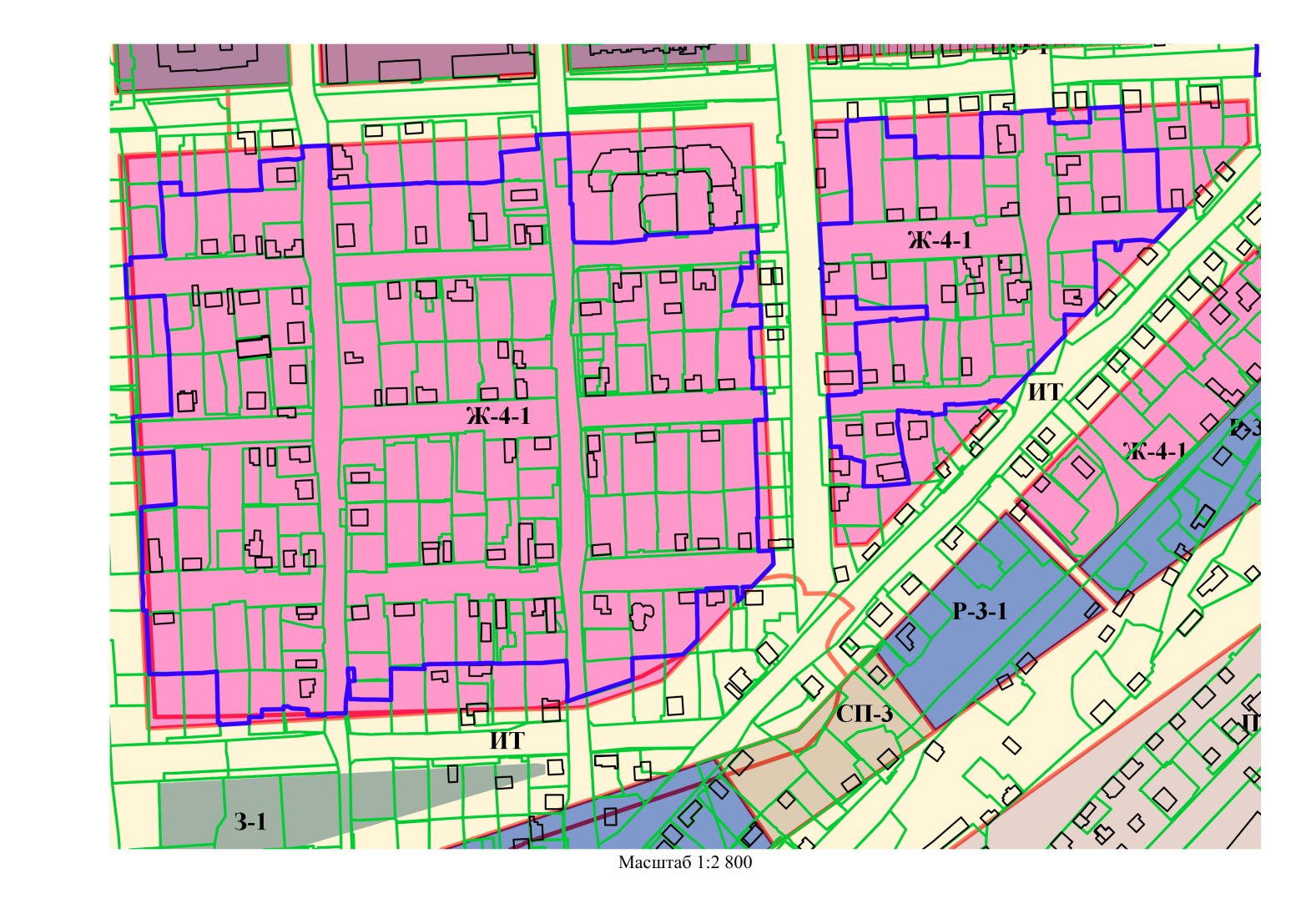 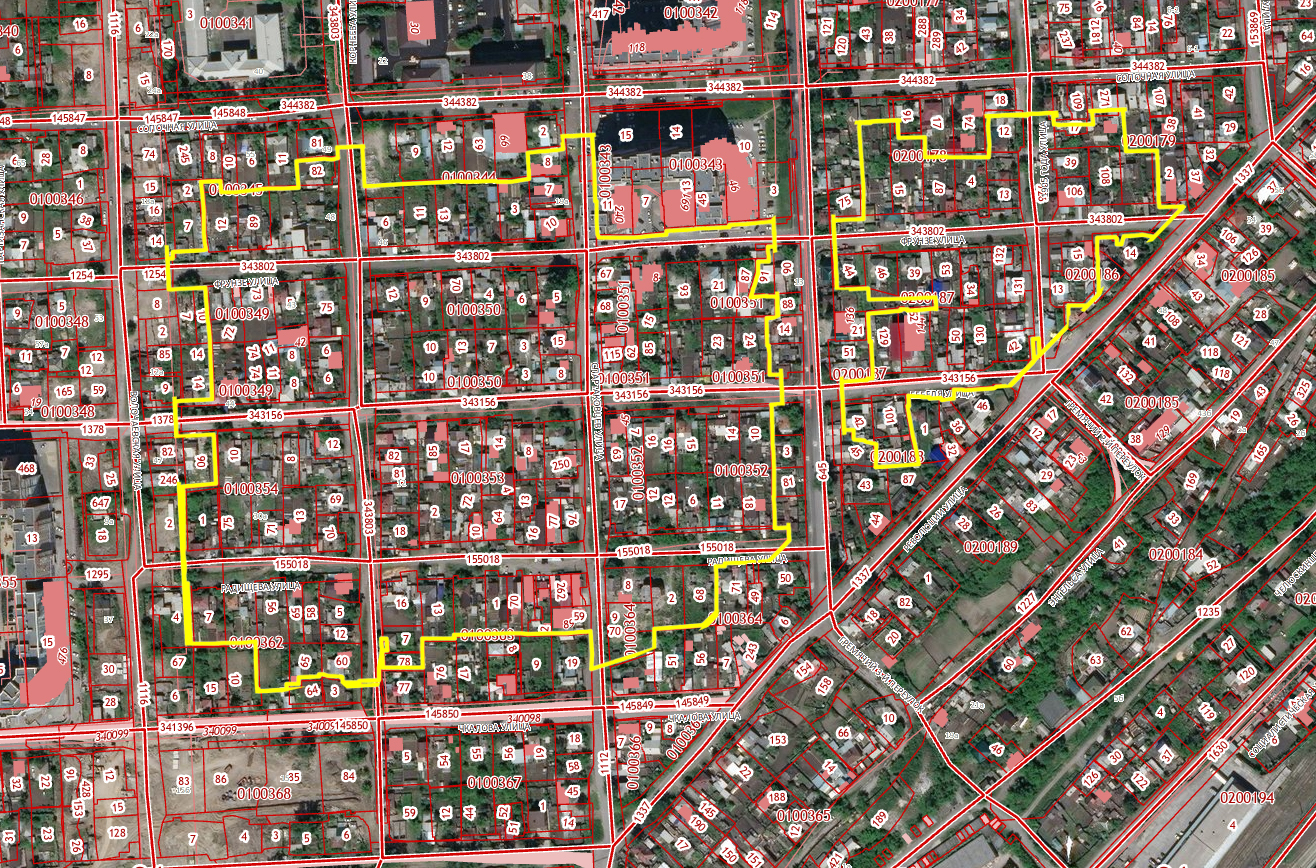 № п/пКадастровый номер, площадь, вид разрешенного использования и местоположение земельного участкаВид праваКадастровый номер и наименованиеобъектов капитального строительстваВид праваСоответствие вида разрешенного использования земельного участка  и (или) видов разрешенного использования и характеристик расположенных на которых объектов капитального строительства установленным правилами землепользования и застройкиул. Сопочная – ул.Ладо Кецховели – ул.Чкалова - пр-т Николаевскийул. Сопочная – ул.Ладо Кецховели – ул.Чкалова - пр-т Николаевскийул. Сопочная – ул.Ладо Кецховели – ул.Чкалова - пр-т Николаевскийул. Сопочная – ул.Ладо Кецховели – ул.Чкалова - пр-т Николаевскийул. Сопочная – ул.Ладо Кецховели – ул.Чкалова - пр-т Николаевскийул. Сопочная – ул.Ладо Кецховели – ул.Чкалова - пр-т Николаевский124:50:0100345:5Площадь: 834 м2Домовладение, Для иного использованияАдрес: Местоположение установлено относительно ориентира, расположенного в границах участка. Почтовыйадрес ориентира: край Красноярский, г. Красноярск, на углу улиц Фрунзе/Корнеева,48/15Общая долевая собственность, 10/13Общая долевая собственность, 3/1324:50:0100345:78Жилой домАдрес: Красноярский край, г. Красноярск, ул. Фрунзе/Корнеева, д. 48/15, строение 1СобственностьНе соответствует124:50:0100345:5Площадь: 834 м2Домовладение, Для иного использованияАдрес: Местоположение установлено относительно ориентира, расположенного в границах участка. Почтовыйадрес ориентира: край Красноярский, г. Красноярск, на углу улиц Фрунзе/Корнеева,48/15Общая долевая собственность, 10/13Общая долевая собственность, 3/1324:50:0100345:79Жилой домАдрес: Красноярский край,      г. Красноярск,             ул. Фрунзе/Корнеева,   д. 48/15СобственностьНе соответствует124:50:0100345:5Площадь: 834 м2Домовладение, Для иного использованияАдрес: Местоположение установлено относительно ориентира, расположенного в границах участка. Почтовыйадрес ориентира: край Красноярский, г. Красноярск, на углу улиц Фрунзе/Корнеева,48/15Общая долевая собственность, 10/13Общая долевая собственность, 3/1324:50:0100345:43Нежилое, сторожкаАдрес: Красноярский край,      г. Красноярск,             ул. Фрунзе/Корнеева,   д. 48/15данныеотсутствуютНе соответствует124:50:0100345:5Площадь: 834 м2Домовладение, Для иного использованияАдрес: Местоположение установлено относительно ориентира, расположенного в границах участка. Почтовыйадрес ориентира: край Красноярский, г. Красноярск, на углу улиц Фрунзе/Корнеева,48/15Общая долевая собственность, 10/13Общая долевая собственность, 3/1324:50:0100345:54Жилой домАдрес: Красноярский край,      г. Красноярск,             ул. Фрунзе/Корнеева,        д. 48/15данныеотсутствуютНе соответствует124:50:0100345:5Площадь: 834 м2Домовладение, Для иного использованияАдрес: Местоположение установлено относительно ориентира, расположенного в границах участка. Почтовыйадрес ориентира: край Красноярский, г. Красноярск, на углу улиц Фрунзе/Корнеева,48/15Общая долевая собственность, 10/13Общая долевая собственность, 3/1324:50:0100345:44Нежилое, гаражАдрес: Красноярский край,  г. Красноярск,             ул. Фрунзе/Корнеева,        д. 48/15данныеотсутствуютНе соответствует124:50:0100345:5Площадь: 834 м2Домовладение, Для иного использованияАдрес: Местоположение установлено относительно ориентира, расположенного в границах участка. Почтовыйадрес ориентира: край Красноярский, г. Красноярск, на углу улиц Фрунзе/Корнеева,48/15Общая долевая собственность, 10/13Общая долевая собственность, 3/1324:50:0100345:46Жилой домАдрес: Красноярский край,  г. Красноярск,               ул. Фрунзе/Корнеева,        д. 48/15данныеотсутствуютНе соответствует124:50:0100345:5Площадь: 834 м2Домовладение, Для иного использованияАдрес: Местоположение установлено относительно ориентира, расположенного в границах участка. Почтовыйадрес ориентира: край Красноярский, г. Красноярск, на углу улиц Фрунзе/Корнеева,48/15Общая долевая собственность, 10/13Общая долевая собственность, 3/1324:50:0100345:55Жилой дом*Адрес: Красноярский край,       г. Красноярск,              ул. Фрунзе/Корнеева,    д. 48/15*в жилом доме учтены жилые помещения - квартирыкв. 124:50:0100345:70данные отсутствуюткв.224:50:0100345:69данные отсутствуютНе соответствует124:50:0100345:5Площадь: 834 м2Домовладение, Для иного использованияАдрес: Местоположение установлено относительно ориентира, расположенного в границах участка. Почтовыйадрес ориентира: край Красноярский, г. Красноярск, на углу улиц Фрунзе/Корнеева,48/15Общая долевая собственность, 10/13Общая долевая собственность, 3/1324:50:0100345:45Жилой домАдрес: Красноярский край,  г. Красноярск,             ул. Фрунзе/Корнеева,           д. 48/15данныеотсутствуютНе соответствует124:50:0100345:5Площадь: 834 м2Домовладение, Для иного использованияАдрес: Местоположение установлено относительно ориентира, расположенного в границах участка. Почтовыйадрес ориентира: край Красноярский, г. Красноярск, на углу улиц Фрунзе/Корнеева,48/15Общая долевая собственность, 10/13Общая долевая собственность, 3/1324:50:0100345:77Жилой домАдрес: Красноярский край,  г. Красноярск,             ул. Фрунзе/Корнеева,        д. 48/15,  строение 2СобственностьНе соответствует124:50:0100345:5Площадь: 834 м2Домовладение, Для иного использованияАдрес: Местоположение установлено относительно ориентира, расположенного в границах участка. Почтовыйадрес ориентира: край Красноярский, г. Красноярск, на углу улиц Фрунзе/Корнеева,48/15Общая долевая собственность, 10/13Общая долевая собственность, 3/1324:50:0000000:6528Нежилое, гаражАдрес:  г. Красноярск, ул.Фрунзе/ул.Корнеева, 48/15данныеотсутствуютНе соответствует124:50:0100345:5Площадь: 834 м2Домовладение, Для иного использованияАдрес: Местоположение установлено относительно ориентира, расположенного в границах участка. Почтовыйадрес ориентира: край Красноярский, г. Красноярск, на углу улиц Фрунзе/Корнеева,48/15Общая долевая собственность, 10/13Общая долевая собственность, 3/1324:50:0000000:6529Нежилое, сторожкаАдрес: г. Красноярск,             ул. Фрунзе/ул.Корнеева, 48/15данныеотсутствуютНе соответствует224:50:0100345:12Площадь: 834 м2Размещение жилого дома, Для иного использованияАдрес: Красноярский край, г. Красноярск, ул. Фрунзе, 54Собственность24:50:0100345:80Жилой домАдрес: Красноярский край, г. Красноярск,  ул. Фрунзе, д.54СобственностьНе соответствует224:50:0100345:12Площадь: 834 м2Размещение жилого дома, Для иного использованияАдрес: Красноярский край, г. Красноярск, ул. Фрунзе, 54Собственность24:50:0100345:88Нежилое, баняАдрес: Красноярский край, г. Красноярск, ул. Фрунзе, д.54СобственностьНе соответствует224:50:0100345:12Площадь: 834 м2Размещение жилого дома, Для иного использованияАдрес: Красноярский край, г. Красноярск, ул. Фрунзе, 54Собственность24:50:0100345:87Нежилое, погребАдрес: Красноярский край, г. Красноярск, ул. Фрунзе, д.54СобственностьНе соответствует224:50:0100345:12Площадь: 834 м2Размещение жилого дома, Для иного использованияАдрес: Красноярский край, г. Красноярск, ул. Фрунзе, 54Собственность24:50:0100345:35Жилой домАдрес: Красноярский край, г. Красноярск,    ул. Фрунзе, д. 54данные отсутствуютНе соответствует224:50:0100345:12Площадь: 834 м2Размещение жилого дома, Для иного использованияАдрес: Красноярский край, г. Красноярск, ул. Фрунзе, 54Собственность24:50:0100345:26Жилой домАдрес: Красноярский край, г. Красноярск, ул. Фрунзе, д.54данные отсутствуютНе соответствует324:50:0100345:13Площадь: 863 м2Для индивидуальной жилой застройкиАдрес: Красноярский край, г. Красноярск, ул. Фрунзе, № 50Общая долевая собственность, 7/16Общая долевая собственность, 9/1624:50:0100345:31Нежилое, гаражАдрес: Красноярский край, г. Красноярск, ул. Фрунзе, д. 50данные отсутствуютНе соответствует324:50:0100345:13Площадь: 863 м2Для индивидуальной жилой застройкиАдрес: Красноярский край, г. Красноярск, ул. Фрунзе, № 50Общая долевая собственность, 7/16Общая долевая собственность, 9/1624:50:0100345:34Жилой дом*Адрес: Красноярский край, г. Красноярск, ул. Фрунзе, д. 50*в жилом доме учтены жилые помещения - квартирыкв.224:50:0100345:64Собственностькв.124:50:0100345:65СобственностьНе соответствует424:50:0100345:82Площадь: 442 м2данные отсутствуютАдрес: Красноярский край, г. КрасноярскОбщая долевая собственность,1/2Общая долевая собственность, 1/2данные отсутствуютданные отсутствуютДанные о виде разрешенного использования отсутствуют. При определении площади земельных участков, не соответствующих правилам землепользования и застройки, не учитывается.524:50:0100345:89Площадь: 880 м2Размещение двухквартирного одноэтажного жилого дома, Для многоквартирной застройкиАдрес: Красноярский край,         г. Красноярск, Октябрьский район, ул. Фрунзе, д. 52Общая долевая собственность, доля в праве общей долевой собственности пропорциональнаразмеру общей площади кв. № 2 по ул. Фрунзе, д. 5224:50:0100345:33Нежилое, гаражАдрес: Красноярский край, г. Красноярск,    ул. Фрунзе, д. 52данные отсутствуютНе соответствует*.*Вид использования объекта капитального строительства «Жилой дом» не соответствует градостроительному регламенту.524:50:0100345:89Площадь: 880 м2Размещение двухквартирного одноэтажного жилого дома, Для многоквартирной застройкиАдрес: Красноярский край,         г. Красноярск, Октябрьский район, ул. Фрунзе, д. 52Общая долевая собственность, доля в праве общей долевой собственности пропорциональнаразмеру общей площади кв. № 2 по ул. Фрунзе, д. 5224:50:0100345:32Жилой домАдрес: Красноярский край, г. Красноярск,    ул. Фрунзе, д. 52кв.124:50:0100345:62Собственностькв.224:50:0100345:63СобственностьНе соответствует*.*Вид использования объекта капитального строительства «Жилой дом» не соответствует градостроительному регламенту.6Сведения о земельном участке в ЕГРН отсутствуют24:50:0100345:47Жилое здание*Адрес: Красноярский край, г.Красноярск, ул.Сопочная/ул.Корнеева, д.49/17, стр.1*в жилом здании учтено жилое помещение - квартиракв.124:50:0100345:66данныеотсутствуют*Не соответствует**Сведения о земельном участке в ЕГРН отсутствуют. При определении площади земельных участков, не соответствующих правилам землепользования и застройки, не учитывается.6Сведения о земельном участке в ЕГРН отсутствуют24:50:0100345:47Жилое здание*Адрес: Красноярский край, г.Красноярск, ул.Сопочная/ул.Корнеева, д.49/17, стр.1*в жилом здании учтено жилое помещение - квартира*зарегистрировано право на жилое здание: Общая долевая собственность, 1/2Общая долевая собственность, 1/2Не соответствует**Сведения о земельном участке в ЕГРН отсутствуют. При определении площади земельных участков, не соответствующих правилам землепользования и застройки, не учитывается.724:50:0100344:3Площадь: 905 м2Для  объектов жилой застройкиАдрес: Красноярский край, г. Красноярск, ул. Фрунзе, дом 38Общая долевая собственность, 1/5Общая долевая собственность, 1/5Общая долевая собственность, 1/5Общая долевая собственность, 1/5Общая долевая собственность, 1/524:50:0100344:62Жилое зданиеАдрес: Красноярский край, г.Красноярск, ул.Фрунзе, д.38, стр.4СобственностьНе соответствует724:50:0100344:3Площадь: 905 м2Для  объектов жилой застройкиАдрес: Красноярский край, г. Красноярск, ул. Фрунзе, дом 38Общая долевая собственность, 1/5Общая долевая собственность, 1/5Общая долевая собственность, 1/5Общая долевая собственность, 1/5Общая долевая собственность, 1/524:50:0100344:34Жилой домАдрес: Красноярский край, г. Красноярск, ул. Фрунзе, д. 38данныеотсутствуютНе соответствует724:50:0100344:3Площадь: 905 м2Для  объектов жилой застройкиАдрес: Красноярский край, г. Красноярск, ул. Фрунзе, дом 38Общая долевая собственность, 1/5Общая долевая собственность, 1/5Общая долевая собственность, 1/5Общая долевая собственность, 1/5Общая долевая собственность, 1/524:50:0100344:33Нежилое, баняАдрес: Красноярский край, г. Красноярск, ул. Фрунзе, д. 38данныеотсутствуютНе соответствует724:50:0100344:3Площадь: 905 м2Для  объектов жилой застройкиАдрес: Красноярский край, г. Красноярск, ул. Фрунзе, дом 38Общая долевая собственность, 1/5Общая долевая собственность, 1/5Общая долевая собственность, 1/5Общая долевая собственность, 1/5Общая долевая собственность, 1/524:50:0100344:32Нежилое, сарай с погребомАдрес: Красноярский край, г. Красноярск, ул. Фрунзе, д. 38данныеотсутствуютНе соответствует724:50:0100344:3Площадь: 905 м2Для  объектов жилой застройкиАдрес: Красноярский край, г. Красноярск, ул. Фрунзе, дом 38Общая долевая собственность, 1/5Общая долевая собственность, 1/5Общая долевая собственность, 1/5Общая долевая собственность, 1/5Общая долевая собственность, 1/524:50:0100344:31Нежилое, гаражАдрес: Красноярский край, г. Красноярск, ул. Фрунзе, д. 38данныеотсутствуютНе соответствует724:50:0100344:3Площадь: 905 м2Для  объектов жилой застройкиАдрес: Красноярский край, г. Красноярск, ул. Фрунзе, дом 38Общая долевая собственность, 1/5Общая долевая собственность, 1/5Общая долевая собственность, 1/5Общая долевая собственность, 1/5Общая долевая собственность, 1/524:50:0100344:30Жилой дом*Адрес: Красноярский край, г. Красноярск, ул. Фрунзе, д. 38*в жилом доме  учтены жилые помещения - квартирыкв.124:50:0100344:49данныеотсутствуют*кв.224:50:0100344:48данныеотсутствуют*Не соответствует724:50:0100344:3Площадь: 905 м2Для  объектов жилой застройкиАдрес: Красноярский край, г. Красноярск, ул. Фрунзе, дом 38Общая долевая собственность, 1/5Общая долевая собственность, 1/5Общая долевая собственность, 1/5Общая долевая собственность, 1/5Общая долевая собственность, 1/524:50:0100344:30Жилой дом*Адрес: Красноярский край, г. Красноярск, ул. Фрунзе, д. 38*в жилом доме  учтены жилые помещения - квартиры*зарегистрировано право на жилой дом:Общая долевая собственность, 1/5Общая долевая собственность, 1/5Общая долевая собственность, 1/5Общая долевая собственность, 1/5Общая долевая собственность, 1/5Не соответствует724:50:0100344:3Площадь: 905 м2Для  объектов жилой застройкиАдрес: Красноярский край, г. Красноярск, ул. Фрунзе, дом 38Общая долевая собственность, 1/5Общая долевая собственность, 1/5Общая долевая собственность, 1/5Общая долевая собственность, 1/5Общая долевая собственность, 1/5*зарегистрировано право на жилой дом:Общая долевая собственность, 1/5Общая долевая собственность, 1/5Общая долевая собственность, 1/5Общая долевая собственность, 1/5Общая долевая собственность, 1/5Не соответствует824:50:0100344:6Площадь: 817,9 м2Жилой дом, Для иного использованияАдрес: Красноярский край, г. Красноярск, ул Фрунзе, дом 46Общая долевая собственность, 5/20Общая долевая собственность, 5/10Общая долевая собственность, 1/8Общая долевая собственность, 1/824:50:0100344:42Жилой дом*Адрес: Красноярский край, г. Красноярск, ул. Фрунзе, д. 46*в жилом доме учтены жилые помещения - квартирыкв.224:50:0100344:57СобственностьНе соответствует824:50:0100344:6Площадь: 817,9 м2Жилой дом, Для иного использованияАдрес: Красноярский край, г. Красноярск, ул Фрунзе, дом 46Общая долевая собственность, 5/20Общая долевая собственность, 5/10Общая долевая собственность, 1/8Общая долевая собственность, 1/824:50:0100344:42Жилой дом*Адрес: Красноярский край, г. Красноярск, ул. Фрунзе, д. 46*в жилом доме учтены жилые помещения - квартирыкв.124:50:0100344:56Общая долевая собственность, 5/8Общая долевая собственность, 1/8Общая долевая собственность, 2/8Не соответствует824:50:0100344:6Площадь: 817,9 м2Жилой дом, Для иного использованияАдрес: Красноярский край, г. Красноярск, ул Фрунзе, дом 46Общая долевая собственность, 5/20Общая долевая собственность, 5/10Общая долевая собственность, 1/8Общая долевая собственность, 1/824:50:0100344:60ГаражАдрес: Красноярский край, г. Красноярск, ул. Фрунзе, д. 46, стр. №1СобственностьНе соответствует824:50:0100344:6Площадь: 817,9 м2Жилой дом, Для иного использованияАдрес: Красноярский край, г. Красноярск, ул Фрунзе, дом 46Общая долевая собственность, 5/20Общая долевая собственность, 5/10Общая долевая собственность, 1/8Общая долевая собственность, 1/824:50:0100344:59СарайАдрес: Красноярский край, г. Красноярск, ул. Фрунзе, д. 46, соор. №2СобственностьНе соответствует824:50:0100344:6Площадь: 817,9 м2Жилой дом, Для иного использованияАдрес: Красноярский край, г. Красноярск, ул Фрунзе, дом 46Общая долевая собственность, 5/20Общая долевая собственность, 5/10Общая долевая собственность, 1/8Общая долевая собственность, 1/824:50:0100344:64Нежилое, баняАдрес: Красноярский край, г. Красноярск, ул. Фрунзе, д. 46СобственностьНе соответствует824:50:0100344:6Площадь: 817,9 м2Жилой дом, Для иного использованияАдрес: Красноярский край, г. Красноярск, ул Фрунзе, дом 46Общая долевая собственность, 5/20Общая долевая собственность, 5/10Общая долевая собственность, 1/8Общая долевая собственность, 1/824:50:0100344:65Нежилое, погребАдрес: Красноярский край, г. Красноярск, ул. Фрунзе, д. 46СобственностьНе соответствует924:50:0100344:7Площадь: 470 м2Для индивидуальной жилой застройкиАдрес: Красноярский край, г Красноярск, ул Спартаковцев, 19 "А"Общая долевая собственность, 53/500Общая долевая собственность, 394/500Общая долевая собственность, 53/50024:50:0100328:36Жилое зданиеАдрес: Красноярский край, г.Красноярск, ул.Спартаковцев, д.19 АОбщая долевая собственность, 293/1000Общая долевая собственность, 441/1000Общая долевая собственность, 266/1000Не соответствует1024:50:0100344:8Площадь: 503 м2данные отсутствуютАдрес: Красноярский край, г. Красноярск, ул. Спартаковцев, 21Собственность24:50:0100344:23Объект ИЖС, жилоеАдрес: Красноярский край, г. Красноярск, ул. Спартаковцев, д. 21СобственностьНе соответствует1024:50:0100344:8Площадь: 503 м2данные отсутствуютАдрес: Красноярский край, г. Красноярск, ул. Спартаковцев, 21Собственность24:50:0100344:27Нежилое, сарайАдрес: Красноярский край, г. Красноярск, ул. Спартаковцев, д. 21данныеотсутствуютНе соответствует1124:50:0100344:9Площадь: 855,7 м2для индивидуального жилищного строительства, Для ндивидуальной жилой застройкиАдрес: Красноярский край, г. Красноярск, Октябрьский район, ул. Фрунзе, 42данныеотсутствуютданныеотсутствуютданныеотсутствуютНе соответствует1224:50:0100344:10Площадь: 464 м2Для объектов жилой застройкиАдрес: Красноярский край, городской округ город Красноярск, г. Красноярск, ул.Спартаковцев, земельный участок 19Собственность24:50:0100344:67Нежилое, баняАдрес: г. Красноярск, ул.Спартаковцев, зд. 19/2СобственностьНе соответствует1224:50:0100344:10Площадь: 464 м2Для объектов жилой застройкиАдрес: Красноярский край, городской округ город Красноярск, г. Красноярск, ул.Спартаковцев, земельный участок 19Собственность24:50:0100344:61Нежилое эданиеАдрес: г. Красноярск, ул.Спартаковцев, д. 19/1СобственностьНе соответствует1224:50:0100344:10Площадь: 464 м2Для объектов жилой застройкиАдрес: Красноярский край, городской округ город Красноярск, г. Красноярск, ул.Спартаковцев, земельный участок 19Собственность24:50:0100344:68Нежилое, подвалАдрес: Красноярский край, г. Красноярск, ул. Фрунзе/Спартаковцев, 36/19СобственностьНе соответствует1224:50:0100344:10Площадь: 464 м2Для объектов жилой застройкиАдрес: Красноярский край, городской округ город Красноярск, г. Красноярск, ул.Спартаковцев, земельный участок 19Собственность24:50:0000000:17478Жилое зданиеАдрес: Красноярск, ул.Спартаковцев, дом 19СобственностьНе соответствует1324:50:0100344:11Площадь: 937 м2Размещение  жилого дома, Для иного использования Адрес: Местоположение установлено относительно ориентира, расположенного в границах участка.Ориентиржилой дом. Почтовый адрес ориентира: Красноярский край, г.Красноярск, ул.Фрунзе, 44Собственность24:50:0100344:29Жилой домАдрес: Красноярский край, г. Красноярск, ул. Фрунзе, д. 44СобственностьНе соответствует1424:50:0100344:13Площадь: 896 м2размещение одноэтажного многоквартирного  жилого дома, Для объектов жилой застройкиАдрес: Местоположение установлено относительно ориентира, расположенного в границах  участка. Почтовыйадрес  ориентира: Красноярский край, г. Красноярск, ул. Фрунзе, 42Общая долевая собственность,  доля в праве  общей долевой собственности пропорциональнаразмеру общей площади  квартиры №2 по ул. Фрунзе, д. 4224:50:0100344:36Жилой дом*Адрес: Красноярский край, г. Красноярск, ул. Фрунзе, д. 42*в жилом доме учтено жилое помещение - квартиракв.224:50:0100344:52Общая долевая собственность,1/4Общая долевая собственность, 3/4Не соответствует*.*Вид использования земельного участка соответствует виду «малоэтажная многоквартирная жилая застройка (код - 2.1.1)».1524:50:0100027:75Площадь: 330 м2Под  строительство индивидуального жилого домаАдрес: Местоположение установлено  относительно ориентира, расположенного в границах  участка. Почтовыйадрес ориентира:  Красноярский край, г. Красноярск,   ул. Корнеева, 16Общая долевая собственность, 1/2Общая долевая собственность, 1/224:50:0100344:15Нежилое, баняАдрес: Красноярский край, г. Красноярск, ул. им Корнеева, д. 16данныеотсутствуютНе соответствует1524:50:0100027:75Площадь: 330 м2Под  строительство индивидуального жилого домаАдрес: Местоположение установлено  относительно ориентира, расположенного в границах  участка. Почтовыйадрес ориентира:  Красноярский край, г. Красноярск,   ул. Корнеева, 16Общая долевая собственность, 1/2Общая долевая собственность, 1/224:50:0100344:16Нежилое, гаражАдрес: Красноярский край, г. Красноярск, ул. им Корнеева, д. 16данныеотсутствуютНе соответствует1524:50:0100027:75Площадь: 330 м2Под  строительство индивидуального жилого домаАдрес: Местоположение установлено  относительно ориентира, расположенного в границах  участка. Почтовыйадрес ориентира:  Красноярский край, г. Красноярск,   ул. Корнеева, 16Общая долевая собственность, 1/2Общая долевая собственность, 1/224:50:0100344:17Нежилое, гаражАдрес: Красноярский край, г. Красноярск, ул. им Корнеева, д. 16данныеотсутствуютНе соответствует1524:50:0100027:75Площадь: 330 м2Под  строительство индивидуального жилого домаАдрес: Местоположение установлено  относительно ориентира, расположенного в границах  участка. Почтовыйадрес ориентира:  Красноярский край, г. Красноярск,   ул. Корнеева, 16Общая долевая собственность, 1/2Общая долевая собственность, 1/224:50:0100344:18Жилое, домовладение*Адрес: Красноярский край, г. Красноярск, ул. им Корнеева, д. 16*в жилом домовладении учтены жилые помещения - квартирыкв.224:50:0100344:44Собственностьквартира24:50:0100344:43СобственностьНе соответствует16Сведения о земельном участке в ЕГРН отсутствуют24:50:0100344:20Жилой домАдрес: Красноярский край, г. Красноярск, ул. им Корнеева, д. 18СобственностьНе соответствует**Сведения о земельном участке в ЕГРН отсутствуют. При определении площади земельных участков, не соответствующих правилам землепользования и застройки, не учитывается.1724:50:0100349:3Площадь: 771,12 м2для индивидуального жилищного строительства, Для иного использованияАдрес: Местоположение установлено относительно ориентира, расположенного за пределами участка. Почтовыйадрес ориентира: Красноярский край, г. Красноярск, ул. Бебеля, 44Общая долевая собственность, 5/8Общая долевая собственность, 1/4Общая долевая собственность, 1/824:50:0100349:24Жилой дом*Адрес: Красноярский край, г.Красноярск, ул.Бебеля, д.44*в жилом доме учтены жилые помещения - квартирыкв.124:50:0100349:84данныеотсутствуют*кв.224:50:0100349:82данныеотсутствуют*Не соответствует1724:50:0100349:3Площадь: 771,12 м2для индивидуального жилищного строительства, Для иного использованияАдрес: Местоположение установлено относительно ориентира, расположенного за пределами участка. Почтовыйадрес ориентира: Красноярский край, г. Красноярск, ул. Бебеля, 44Общая долевая собственность, 5/8Общая долевая собственность, 1/4Общая долевая собственность, 1/824:50:0100349:24Жилой дом*Адрес: Красноярский край, г.Красноярск, ул.Бебеля, д.44*в жилом доме учтены жилые помещения - квартиры*зарегистрировано право на жилой дом:Общая долевая собственность, 5/8Общая долевая собственность, 1/4Общая долевая собственность, 1/8Не соответствует1824:50:0100349:5Площадь: 650 м2занимаемого жилым домомАдрес: Местоположение установлено относительно ориентира, расположенного в границах участка.Ориентиржилой дом. Почтовый адрес ориентира: Красноярский край, г. Красноярск, Октябрьский район, ул. Фрунзе,43Общая долевая собственность, 5/9Общая долевая собственность, 4/924:50:0000000:175737Жилой домАдрес: Красноярский край, г. Красноярск, ул. Фрунзе, д.43Общая долевая собственность, 5/9Не соответствует1824:50:0100349:5Площадь: 650 м2занимаемого жилым домомАдрес: Местоположение установлено относительно ориентира, расположенного в границах участка.Ориентиржилой дом. Почтовый адрес ориентира: Красноярский край, г. Красноярск, Октябрьский район, ул. Фрунзе,43Общая долевая собственность, 5/9Общая долевая собственность, 4/924:50:0100349:18Жилой дом*Адрес: Красноярский край, г. Красноярск, ул. Фрунзе, д. 43*в жилом доме учтены жилые помещения - квартирыкв.124:50:0100349:57Собственностькв.224:50:0100349:56данныеотсутствуютНе соответствует1824:50:0100349:5Площадь: 650 м2занимаемого жилым домомАдрес: Местоположение установлено относительно ориентира, расположенного в границах участка.Ориентиржилой дом. Почтовый адрес ориентира: Красноярский край, г. Красноярск, Октябрьский район, ул. Фрунзе,43Общая долевая собственность, 5/9Общая долевая собственность, 4/924:50:0100349:22Нежилое, гаражАдрес: Красноярский край, г. Красноярск, ул. Фрунзе, д. 43данныеотсутствуютНе соответствует1824:50:0100349:5Площадь: 650 м2занимаемого жилым домомАдрес: Местоположение установлено относительно ориентира, расположенного в границах участка.Ориентиржилой дом. Почтовый адрес ориентира: Красноярский край, г. Красноярск, Октябрьский район, ул. Фрунзе,43Общая долевая собственность, 5/9Общая долевая собственность, 4/924:50:0100349:21Нежилое, гаражАдрес: Красноярский край, г. Красноярск, ул. Фрунзе, д. 43данныеотсутствуютНе соответствует1924:50:0100349:6Площадь: 821 м2Для многоквартирной застройкиАдрес: Красноярский край, г. Красноярск, по ул. Бебеля, №38Общая долевая собственность, 1/4Общая долевая собственность, 1/4Общая долевая собственность, 1/224:50:0100349:48Нежилое, сарайАдрес: Красноярск (г.), ул. им. Бебеля д. № 38/ ул. Корнеева д. № 11данныеотсутствуютНе соответствует*.*Вид использования объекта капитального строительства «Жилой дом» не соответствует градостроительному регламенту.1924:50:0100349:6Площадь: 821 м2Для многоквартирной застройкиАдрес: Красноярский край, г. Красноярск, по ул. Бебеля, №38Общая долевая собственность, 1/4Общая долевая собственность, 1/4Общая долевая собственность, 1/224:50:0100349:78Жилой домАдрес: Красноярский край, г.Красноярск, ул. Корнеева, д.11Общая долевая собственность, 1/4Общая долевая собственность, 1/4Общая долевая собственность, 1/2Не соответствует*.*Вид использования объекта капитального строительства «Жилой дом» не соответствует градостроительному регламенту.1924:50:0100349:6Площадь: 821 м2Для многоквартирной застройкиАдрес: Красноярский край, г. Красноярск, по ул. Бебеля, №38Общая долевая собственность, 1/4Общая долевая собственность, 1/4Общая долевая собственность, 1/224:50:0100349:49Нежилое, сарайАдрес: Красноярск (г.), ул. им. Бебеля д. № 38/ ул. Корнеева д. № 11данныеотсутствуютНе соответствует*.*Вид использования объекта капитального строительства «Жилой дом» не соответствует градостроительному регламенту.1924:50:0100349:6Площадь: 821 м2Для многоквартирной застройкиАдрес: Красноярский край, г. Красноярск, по ул. Бебеля, №38Общая долевая собственность, 1/4Общая долевая собственность, 1/4Общая долевая собственность, 1/224:50:0100349:50Жилой дом*Адрес: Красноярск (г.), ул. им. Бебеля д. № 38/ ул. Корнеева д. № 11*в жилом доме учтены жилые помещения - квартирыквартира24:50:0100349:71данныеотсутствуютквартира24:50:0100349:70данныеотсутствуютНе соответствует*.*Вид использования объекта капитального строительства «Жилой дом» не соответствует градостроительному регламенту.2024:50:0100348:8Площадь: 666,05 м2Данные отсутствуютАдрес: Местоположение установлено относительно ориентира, расположенного в границах участка. Почтовыйадрес ориентира: Красноярский край, г. Красноярск, Октябрьский район, ул. Бебеля, 40Общая долевая собственность, 1/6Общая долевая собственность, 1/6Общая долевая собственность, 1/6Общая долевая собственность, 4/824:50:0100349:33Многоквартирный дом*Адрес: Красноярский край, г. Красноярск, ул. Бебеля, д. 40*зарегистрировано право на многоквартирный  домкв.424:50:0100349:65данныеотсутствуют*кв.324:50:0100349:64данныеотсутствуют*24:50:0100349:63квартира 2данныеотсутствуют*24:50:0100349:62квартира 1данныеотсутствуют*Не соответствует*.*Вид использования земельного участка соответствует виду «малоэтажная многоквартирная жилая застройка (код - 2.1.1)».2024:50:0100348:8Площадь: 666,05 м2Данные отсутствуютАдрес: Местоположение установлено относительно ориентира, расположенного в границах участка. Почтовыйадрес ориентира: Красноярский край, г. Красноярск, Октябрьский район, ул. Бебеля, 40Общая долевая собственность, 1/6Общая долевая собственность, 1/6Общая долевая собственность, 1/6Общая долевая собственность, 4/824:50:0100349:33Многоквартирный дом*Адрес: Красноярский край, г. Красноярск, ул. Бебеля, д. 40*зарегистрировано право на многоквартирный  дом*зарегистрировано право на многоквартирный  дом:Общая долевая собственность, 1/6Общая долевая собственность, 1/6Общая долевая собственность, 1/6Общая долевая собственность, 4/8Не соответствует*.*Вид использования земельного участка соответствует виду «малоэтажная многоквартирная жилая застройка (код - 2.1.1)».2024:50:0100348:8Площадь: 666,05 м2Данные отсутствуютАдрес: Местоположение установлено относительно ориентира, расположенного в границах участка. Почтовыйадрес ориентира: Красноярский край, г. Красноярск, Октябрьский район, ул. Бебеля, 40Общая долевая собственность, 1/6Общая долевая собственность, 1/6Общая долевая собственность, 1/6Общая долевая собственность, 4/824:50:0100349:35Нежилое, баняАдрес: Красноярский край, г. Красноярск, ул. Бебеля, д. 40данныеотсутствуютНе соответствует*.*Вид использования земельного участка соответствует виду «малоэтажная многоквартирная жилая застройка (код - 2.1.1)».2124:50:0100349:11Площадь: 774 м2Для объектов жилой застройкиАдрес: Красноярский край,         г. Красноярск, ул. Бебеля, участок 40аСобственность24:50:0100349:40Нежилое, сарайАдрес: Красноярский край, г. Красноярск, ул. Бебеля, д. 40аданныеотсутствуютНе соответствует2124:50:0100349:11Площадь: 774 м2Для объектов жилой застройкиАдрес: Красноярский край,         г. Красноярск, ул. Бебеля, участок 40аСобственность24:50:0100349:41Нежилое, теплицаАдрес: Красноярский край, г. Красноярск, ул. Бебеля, д. 40аданныеотсутствуютНе соответствует2124:50:0100349:11Площадь: 774 м2Для объектов жилой застройкиАдрес: Красноярский край,         г. Красноярск, ул. Бебеля, участок 40аСобственность24:50:0100349:42Жилой домАдрес: Красноярский край, г. Красноярск, ул. Бебеля, д. 40АСобственностьНе соответствует2224:50:0100349:12Площадь: 724,2 м2Для объектов жилой застройкиАдрес: Красноярский край, г. Красноярск, ул. Фрунзе, 47Собственность24:50:0100349:14Жилой домАдрес: Красноярский край, г. Красноярск, ул. Фрунзе, д. 47СобственностьНе соответствует2324:50:0100349:72Площадь: 468 м2Для объектов жилой застройкиАдрес: Красноярский край, г. Красноярск, улица Фрунзе,  47-аОбщая долевая собственность, 3/4Общая долевая собственность, 1/4 24:50:0100349:54Нежилое, теплицаАдрес: Красноярский край, г. Красноярск, ул. Фрунзе, д. 47АданныеотсутствуютНе соответствует2324:50:0100349:72Площадь: 468 м2Для объектов жилой застройкиАдрес: Красноярский край, г. Красноярск, улица Фрунзе,  47-аОбщая долевая собственность, 3/4Общая долевая собственность, 1/4 24:50:0100349:51Жилой домАдрес: Красноярский край, г. Красноярск, ул. Фрунзе, д. 47АОбщая долевая собственность, 3/4Общая долевая собственность, 1/4Не соответствует2324:50:0100349:72Площадь: 468 м2Для объектов жилой застройкиАдрес: Красноярский край, г. Красноярск, улица Фрунзе,  47-аОбщая долевая собственность, 3/4Общая долевая собственность, 1/4 24:50:0100349:55Нежилое, баняАдрес: Красноярский край, г. Красноярск, ул. Фрунзе, д. 47АданныеотсутствуютНе соответствует2324:50:0100349:72Площадь: 468 м2Для объектов жилой застройкиАдрес: Красноярский край, г. Красноярск, улица Фрунзе,  47-аОбщая долевая собственность, 3/4Общая долевая собственность, 1/4 24:50:0100349:53Нежилое, теплицаАдрес: Красноярский край, г. Красноярск, ул. Фрунзе, д. 47АданныеотсутствуютНе соответствует2324:50:0100349:72Площадь: 468 м2Для объектов жилой застройкиАдрес: Красноярский край, г. Красноярск, улица Фрунзе,  47-аОбщая долевая собственность, 3/4Общая долевая собственность, 1/4 24:50:0100349:52Нежилое, сарайАдрес: Красноярский край, г. Красноярск, ул. Фрунзе, д. 47АданныеотсутствуютНе соответствует2324:50:0100349:72Площадь: 468 м2Для объектов жилой застройкиАдрес: Красноярский край, г. Красноярск, улица Фрунзе,  47-аОбщая долевая собственность, 3/4Общая долевая собственность, 1/4 24:50:0100349:217Гаражный боксАдрес: Красноярский край, г.Красноярск, ул.Фрунзе, 47-а, бокс б/нОбщая долевая собственность, 3/4Общая долевая собственность, 1/4Не соответствует2424:50:0100349:73Площадь: 829 м2Для объектов жилой застройкиАдрес: Красноярский край, г. Красноярск, ул. Фрунзе, 45Собственность24:50:0100349:23Жилой домАдрес: Красноярский край, г. Красноярск, ул. Фрунзе, д. 45СобственностьНе соответствует2424:50:0100349:73Площадь: 829 м2Для объектов жилой застройкиАдрес: Красноярский край, г. Красноярск, ул. Фрунзе, 45Собственность24:50:0100349:17Жилой домАдрес: Красноярский край, г. Красноярск, ул. Фрунзе, д. 45данныеотсутствуютНе соответствует2424:50:0100349:73Площадь: 829 м2Для объектов жилой застройкиАдрес: Красноярский край, г. Красноярск, ул. Фрунзе, 45Собственность24:50:0100349:16Нежилое, гаражАдрес: Красноярский край, г. Красноярск, ул. Фрунзе, д. 45данныеотсутствуютНе соответствует2424:50:0100349:73Площадь: 829 м2Для объектов жилой застройкиАдрес: Красноярский край, г. Красноярск, ул. Фрунзе, 45Собственность24:50:0100349:25Нежилое, сарайАдрес: Красноярский край, г. Красноярск, ул. Фрунзе, д. 45данныеотсутствуютНе соответствует2524:50:0100349:74Площадь: 497 м2Для объектов жилой застройкиАдрес: Красноярский край, г. Красноярск, Октябрьский район, ул. Бебеля, д. 42Общая долевая собственность, 1/4Общая долевая собственность, 1/4Общая долевая собственность, 1/4Общая долевая собственность, 1/424:50:0100349:36Нежилое, летняя кухняАдрес: Красноярский край, г. Красноярск, ул. Бебеля, д. 42данныеотсутствуютНе соответствует2524:50:0100349:74Площадь: 497 м2Для объектов жилой застройкиАдрес: Красноярский край, г. Красноярск, Октябрьский район, ул. Бебеля, д. 42Общая долевая собственность, 1/4Общая долевая собственность, 1/4Общая долевая собственность, 1/4Общая долевая собственность, 1/424:50:0100349:27Жилой домАдрес: Красноярский край, г. Красноярск, ул. Бебеля, д. 42Общая долевая собственность, 1/4Общая долевая собственность, 1/4Общая долевая собственность, 1/4Общая долевая собственность, 1/4Не соответствует2524:50:0100349:74Площадь: 497 м2Для объектов жилой застройкиАдрес: Красноярский край, г. Красноярск, Октябрьский район, ул. Бебеля, д. 42Общая долевая собственность, 1/4Общая долевая собственность, 1/4Общая долевая собственность, 1/4Общая долевая собственность, 1/424:50:0100349:32Жилой домАдрес: Красноярский край, г. Красноярск, ул. Бебеля, д. 42данныеотсутствуютНе соответствует2624:50:0100349:75Площадь: 1042 м2Размещение усадебных и блокированных жилых домов, Для малоэтажной застройкиАдрес: Красноярский край, г. Красноярск, ул. Фрунзе/Корнеева, д. 41/13данныеотсутствуют24:50:0100349:38Жилой дом*Адрес: г. Красноярск, ул. Фрунзе/Корнеева, д. 41/13*в жилом доме учтены жилые помещения - квартирыкв.224:50:0100349:67данныеотсутствуюткв.124:50:0100349:66данныеотсутствуютНе соответствует2624:50:0100349:75Площадь: 1042 м2Размещение усадебных и блокированных жилых домов, Для малоэтажной застройкиАдрес: Красноярский край, г. Красноярск, ул. Фрунзе/Корнеева, д. 41/13данныеотсутствуют24:50:0000000:175613ДомовладениеАдрес: г.Красноярск, Октябрьский район, ул.Фрунзе/Корнеева, д.41/13Общая долевая собственность, 1/13Общая долевая собственность, 1/13Общая долевая собственность, 4/13Общая долевая собственность, 4/13Общая долевая собственность, 3/13Не соответствует2624:50:0100349:75Площадь: 1042 м2Размещение усадебных и блокированных жилых домов, Для малоэтажной застройкиАдрес: Красноярский край, г. Красноярск, ул. Фрунзе/Корнеева, д. 41/13данныеотсутствуют24:50:0100349:37Нежилое, стайкаАдрес: г. Красноярск, ул. Фрунзе/Корнеева, д. 41/13данныеотсутствуютНе соответствует2724:50:0100348:9Площадь: 330 м2Под  строительство индивидуального жилого домаАдрес: Местоположение установлено  относительно ориентира, расположенного в границах  участка. ПочтовыйАдрес  ориентира: Красноярский край, г. Красноярск,  ул. Фрунзе, 57аСобственность24:50:0100349:43Жилой домАдрес: Красноярский край, г. Красноярск, ул. Фрунзе, д. 57аСобственностьНе соответствует2824:50:0100350:3Площадь: 804 м2размещение многоэтажных многоквартирных жилых домов этажностью от девяти этажей, Для иного использованияАдрес: Красноярский край, г. Красноярск, Октябрьский район, ул. Бебеля, земельныйучасток 28аОбщая долевая собственность, 1/2Общая долевая собственность, 1/4Общая долевая собственность, 1/424:50:0000000:157318Жилой домАдрес: Красноярский край, г. Красноярск, Октябрьский район, ул. Бебеля, д. 28аСобственностьНе соответствует2824:50:0100350:3Площадь: 804 м2размещение многоэтажных многоквартирных жилых домов этажностью от девяти этажей, Для иного использованияАдрес: Красноярский край, г. Красноярск, Октябрьский район, ул. Бебеля, земельныйучасток 28аОбщая долевая собственность, 1/2Общая долевая собственность, 1/4Общая долевая собственность, 1/424:50:0100350:21Жилой домАдрес: Красноярский край, г. Красноярск, ул. Бебеля, д. 28данныеотсутствуютНе соответствует2824:50:0100350:3Площадь: 804 м2размещение многоэтажных многоквартирных жилых домов этажностью от девяти этажей, Для иного использованияАдрес: Красноярский край, г. Красноярск, Октябрьский район, ул. Бебеля, земельныйучасток 28аОбщая долевая собственность, 1/2Общая долевая собственность, 1/4Общая долевая собственность, 1/424:50:0100350:20Многоквартирный домАдрес: Красноярский край, г.Красноярск, ул.Бебеля, д.28кв.224:50:0100350:246СобственностьНе соответствует2924:50:0100350:4Площадь: 873 м2Домовладение, Для объектов жилой застройкиАдрес: Красноярский край, г. Красноярск, ул. Фрунзе, дом 33Общая долевая собственность, 48/60Общая долевая собственность, 12/6024:50:0100350:23Жилой дом*Адрес: Красноярский край, г. Красноярск, ул. Фрунзе, д. 33*в жилом доме учтены жилые помещения - квартирыкв.224:50:0100350:51Собственностькв.124:50:0100350:50СобственностьНе соответствует3024:50:0100350:5Площадь: 1078 м2Для индивидуальной жилой застройкиАдрес: Красноярский край, г. Красноярск, ул. Фрунзе/ул. Спартаковцев, 29/17Общая долевая собственность, 1/8Общая долевая собственность, 1/8Общая долевая собственность, 1/4Общая долевая собственность, 1/4Общая долевая собственность, 1/424:50:000000:20907Жилой домАдрес: г.Красноярск , ул.Спартаковцев/Фрундзе д. 18/34данныеотсутствуютНе соответствует3024:50:0100350:5Площадь: 1078 м2Для индивидуальной жилой застройкиАдрес: Красноярский край, г. Красноярск, ул. Фрунзе/ул. Спартаковцев, 29/17Общая долевая собственность, 1/8Общая долевая собственность, 1/8Общая долевая собственность, 1/4Общая долевая собственность, 1/4Общая долевая собственность, 1/424:50:0100350:46Жилой дом*Адрес: Красноярский край, г. Красноярск, ул. Фрунзе/ул. Спартаковцев, 29/17, стр. 1, кв. 4*в жилом доме учтено жилое помещение – квартиракв.424:50:0100350:66СобственностьНе соответствует3024:50:0100350:5Площадь: 1078 м2Для индивидуальной жилой застройкиАдрес: Красноярский край, г. Красноярск, ул. Фрунзе/ул. Спартаковцев, 29/17Общая долевая собственность, 1/8Общая долевая собственность, 1/8Общая долевая собственность, 1/4Общая долевая собственность, 1/4Общая долевая собственность, 1/424:50:0100350:45Жилой дом*Адрес: Красноярский край, г. Красноярск, ул. Фрунзе/ул. Спартаковцев, д. 29/17*в жилом доме учтены жилые помещения - квартирыкв.224:50:0100350:64Собственностькв.124:50:0100350:65Собственностькв.324:50:0000000:44233СобственностьНе соответствует3024:50:0100350:5Площадь: 1078 м2Для индивидуальной жилой застройкиАдрес: Красноярский край, г. Красноярск, ул. Фрунзе/ул. Спартаковцев, 29/17Общая долевая собственность, 1/8Общая долевая собственность, 1/8Общая долевая собственность, 1/4Общая долевая собственность, 1/4Общая долевая собственность, 1/424:50:0000000:20906Нежилое, баняАдрес: г.Красноярск , ул.Спартаковцев/Фрундзе д. 18/34данныеотсутствуютНе соответствует3024:50:0100350:5Площадь: 1078 м2Для индивидуальной жилой застройкиАдрес: Красноярский край, г. Красноярск, ул. Фрунзе/ул. Спартаковцев, 29/17Общая долевая собственность, 1/8Общая долевая собственность, 1/8Общая долевая собственность, 1/4Общая долевая собственность, 1/4Общая долевая собственность, 1/424:50:0000000:11577Жилой домАдрес: г.Красноярск, ул. Фрунзе-Спартаковцев, №29/17данныеотсутствуютНе соответствует3024:50:0100350:5Площадь: 1078 м2Для индивидуальной жилой застройкиАдрес: Красноярский край, г. Красноярск, ул. Фрунзе/ул. Спартаковцев, 29/17Общая долевая собственность, 1/8Общая долевая собственность, 1/8Общая долевая собственность, 1/4Общая долевая собственность, 1/4Общая долевая собственность, 1/424:50:0000000:20908Жилой домАдрес: г.Красноярск, ул.Спартаковцев/Фрундзе д. 18/34данныеотсутствуютНе соответствует3024:50:0100350:5Площадь: 1078 м2Для индивидуальной жилой застройкиАдрес: Красноярский край, г. Красноярск, ул. Фрунзе/ул. Спартаковцев, 29/17Общая долевая собственность, 1/8Общая долевая собственность, 1/8Общая долевая собственность, 1/4Общая долевая собственность, 1/4Общая долевая собственность, 1/424:50:0100350:84Жилое зданиеАдрес: Красноярский край, г. Красноярск, ул. Фрунзе/ул.Спартаковцев, д. 29/17СобственностьНе соответствует3024:50:0100350:5Площадь: 1078 м2Для индивидуальной жилой застройкиАдрес: Красноярский край, г. Красноярск, ул. Фрунзе/ул. Спартаковцев, 29/17Общая долевая собственность, 1/8Общая долевая собственность, 1/8Общая долевая собственность, 1/4Общая долевая собственность, 1/4Общая долевая собственность, 1/424:50:0100350:80Жилое зданиеАдрес: Красноярский край, г. Красноярск, ул.Фрунзе/ул.Спартаковцев, д. 29/17, стр.10СобственностьНе соответствует3124:50:0100350:6Площадь: 853 м2Для  индивидуального жилищного строительства. Для индивидуальной  жилой застройкиАдрес: Красноярский край, г. Красноярск, Октябрьский район, ул. Фрунзе, 31Общая долевая собственность, 1/6Общая долевая собственность, 1/6Общая долевая собственность, 2/324:50:0100350:28Многоквартирный дом*Адрес: Красноярский край, г. Красноярск, ул. Фрунзе, д. 31*зарегистрировано право на многоквартирный домкв.224:50:0100350:54Собственностьквартира24:50:0100350:53данныеотсутствуют*кв.124:50:0100350:52квартираданныеотсутствуют*Не соответствует3124:50:0100350:6Площадь: 853 м2Для  индивидуального жилищного строительства. Для индивидуальной  жилой застройкиАдрес: Красноярский край, г. Красноярск, Октябрьский район, ул. Фрунзе, 31Общая долевая собственность, 1/6Общая долевая собственность, 1/6Общая долевая собственность, 2/324:50:0100350:28Многоквартирный дом*Адрес: Красноярский край, г. Красноярск, ул. Фрунзе, д. 31*зарегистрировано право на многоквартирный дом*зарегистрировано право на многоквартирный дом:Общая долевая собственность, 2/3Не соответствует3124:50:0100350:6Площадь: 853 м2Для  индивидуального жилищного строительства. Для индивидуальной  жилой застройкиАдрес: Красноярский край, г. Красноярск, Октябрьский район, ул. Фрунзе, 31Общая долевая собственность, 1/6Общая долевая собственность, 1/6Общая долевая собственность, 2/324:50:0100350:78Жилое зданиеАдрес: Красноярский край, г.Красноярск, ул.Фрунзе, 31, стр.1СобственностьНе соответствует3224:50:0100350:7Площадь: 800 м2Для индивидуальной  жилой застройкиАдрес: Красноярский край, г. Красноярск, Октябрьский район, ул. Бебеля, 30Собственность24:50:0100350:42Нежилое, времянкаАдрес: Красноярский край, г. Красноярск, ул. Бебеля, д. 30данныеотсутствуютНе соответствует3224:50:0100350:7Площадь: 800 м2Для индивидуальной  жилой застройкиАдрес: Красноярский край, г. Красноярск, Октябрьский район, ул. Бебеля, 30Собственность24:50:0100350:34Нежилое, гаражАдрес: Красноярский край, г. Красноярск, ул. Бебеля, д. 30данныеотсутствуютНе соответствует3224:50:0100350:7Площадь: 800 м2Для индивидуальной  жилой застройкиАдрес: Красноярский край, г. Красноярск, Октябрьский район, ул. Бебеля, 30Собственность24:50:0100350:43Жилой домАдрес: Красноярский край, г. Красноярск, ул. Бебеля, д. 30СобственностьНе соответствует3324:50:0100350:8Площадь: 508 м2Для индивидуальной  жилой застройкиАдрес: Красноярский край, г. Красноярск, ул. Бебеля, 26Собственность24:50:0100550:184Нежилое, гаражАдрес: Красноярский край, г. Красноярск, ул. Бебеля, д. 26, стр. 1СобственностьНе соответствует3324:50:0100350:8Площадь: 508 м2Для индивидуальной  жилой застройкиАдрес: Красноярский край, г. Красноярск, ул. Бебеля, 26Собственность24:50:0100350:71Нежилое сарайАдрес: Красноярский край, г. Красноярск, ул. Бебеля, д. 26, стр. 3СобственностьНе соответствует3324:50:0100350:8Площадь: 508 м2Для индивидуальной  жилой застройкиАдрес: Красноярский край, г. Красноярск, ул. Бебеля, 26Собственность24:50:0100350:72Нежилое, баняАдрес: Красноярский край, г. Красноярск, ул. Бебеля, 26, 2СобственностьНе соответствует3324:50:0100350:8Площадь: 508 м2Для индивидуальной  жилой застройкиАдрес: Красноярский край, г. Красноярск, ул. Бебеля, 26Собственность24:50:0100350:35Жилой домАдрес: Красноярский край, г. Красноярск, ул. Бебеля, д. 26данныеотсутствуютНе соответствует3324:50:0100350:8Площадь: 508 м2Для индивидуальной  жилой застройкиАдрес: Красноярский край, г. Красноярск, ул. Бебеля, 26Собственность24:50:0100350:29Жилой домАдрес: Красноярский край, г. Красноярск, ул. Бебеля, д. 26данныеотсутствуютНе соответствует3324:50:0100350:8Площадь: 508 м2Для индивидуальной  жилой застройкиАдрес: Красноярский край, г. Красноярск, ул. Бебеля, 26Собственность24:50:0100350:22Жилой домАдрес: Красноярский край, г. Красноярск, ул. Бебеля, д. 26СобственностьНе соответствует3324:50:0100350:8Площадь: 508 м2Для индивидуальной  жилой застройкиАдрес: Красноярский край, г. Красноярск, ул. Бебеля, 26Собственность24:50:0100350:79Жилое зданиеАдрес: Красноярский край, г.Красноярск, ул.Бебеля, 26, стр.4СобственностьНе соответствует3424:50:0100350:9Площадь: 863 м2в  целях индивидуального жилищного строительства, Для иного  использованияАдрес: Красноярский  край, г. Красноярск,  ул. Фрунзе, 37Общая долевая собственность, 1/6Общая долевая собственность, 1/224:50:0100350:85Жилое зданиеАдрес: Красноярский край, г.Красноярск, ул.Фрунзе, №37, стр.№2СобственностьНе соответствует3424:50:0100350:9Площадь: 863 м2в  целях индивидуального жилищного строительства, Для иного  использованияАдрес: Красноярский  край, г. Красноярск,  ул. Фрунзе, 37Общая долевая собственность, 1/6Общая долевая собственность, 1/224:50:0100350:17Нежилое, времянкаАдрес: Красноярский край, г. Красноярск, ул. Фрунзе, д. 37данныеотсутствуютНе соответствует3424:50:0100350:9Площадь: 863 м2в  целях индивидуального жилищного строительства, Для иного  использованияАдрес: Красноярский  край, г. Красноярск,  ул. Фрунзе, 37Общая долевая собственность, 1/6Общая долевая собственность, 1/224:50:0100350:15Жилой дом*Адрес: Красноярский край, г. Красноярск, ул. Фрунзе, д. 37*в жилом доме учтены жилые помещения - квартирыкв.124:50:0100350:48данныеотсутствуют*кв.224:50:0100350:49СобственностьНе соответствует3424:50:0100350:9Площадь: 863 м2в  целях индивидуального жилищного строительства, Для иного  использованияАдрес: Красноярский  край, г. Красноярск,  ул. Фрунзе, 37Общая долевая собственность, 1/6Общая долевая собственность, 1/224:50:0100350:15Жилой дом*Адрес: Красноярский край, г. Красноярск, ул. Фрунзе, д. 37*в жилом доме учтены жилые помещения - квартиры*зарегистрировано право на жилой дом:Общая долевая собственность, 1/2Не соответствует3424:50:0100350:9Площадь: 863 м2в  целях индивидуального жилищного строительства, Для иного  использованияАдрес: Красноярский  край, г. Красноярск,  ул. Фрунзе, 37Общая долевая собственность, 1/6Общая долевая собственность, 1/224:50:0100350:16Нежилое, баняАдрес: Красноярский край, г. Красноярск, ул. Фрунзе, д. 37данныеотсутствуютНе соответствует3424:50:0100350:9Площадь: 863 м2в  целях индивидуального жилищного строительства, Для иного  использованияАдрес: Красноярский  край, г. Красноярск,  ул. Фрунзе, 37Общая долевая собственность, 1/6Общая долевая собственность, 1/224:50:0100350:26Жилое, объект индивидуального жилищного строительстваАдрес: Красноярский край, г. Красноярск, ул. Фрунзе, 37, стр. 1СобственностьНе соответствует3524:50:0100350:10Площадь: 858 м2размещение  одноэтажного многоквартирного жилого дома, Для  иного использованияАдрес: Красноярский край, г. Красноярск, Октябрьский район, ул. Бебеля, 34Общая долевая собственность,  доля в праве общей долевой собственности пропорциональнаРазмеру  общей площади квартиры по ул. Бебеля, д. 34, кв.1Общая долевая собственность,  доля в праве общей долевой собственности пропорциональнаРазмеру  общей площади квартиры по ул. Бебеля, д. 34, кв.1Общая долевая собственность, доля в праве общей долевой собственности пропорциональнаразмеру общей площади квартиры по ул. Бебеля, д. 34, кв.224:50:0100350:37Жилой домАдрес: Красноярский край, г. Красноярск, ул. Бебеля, д. 34кв.224:50:0100350:61Собственностькв.124:50:0100350:60Общая долевая собственность, 1/2Общая долевая собственность, 1/2Не соответствует*.*Вид использования земельного участка соответствует виду «малоэтажная многоквартирная жилая застройка (код - 2.1.1)».3624:50:0100350:12Площадь: 508 м2Для  объектов жилой застройкиАдрес: Красноярский  край,  г. Красноярск,  Октябрьский район, ул. Фрунзе, 39Общая долевая собственность, 1/2Общая долевая собственность, 1/224:50:0100350:19Жилой домАдрес: Красноярский край, г. Красноярск, ул. Фрунзе, д. 39Общая долевая собственность, 1/2Общая долевая собственность, 1/2Не соответствует3724:50:0100350:13Площадь: 801 м2размещение  одноэтажного многоквартирного жилого дома, Для  иного использованияАдрес: Красноярский  край, г. Красноярск, Октябрьский район, ул. Бебеля, 32Общая долевая собственность, доля в праве общей долевой собственности пропорциональнаразмеру общей площади кв. № 3 по ул. Бебеля, 32Общая долевая собственность, доля в праве общей долевой собственности пропорциональнаразмеру общей площади кв. № 10 по ул. Бебеля, 32Общая долевая собственность, доля в праве общей долевой собственности пропорциональнаразмеру общей площади кв. № 10 по ул. Бебеля, 3224:50:0100350:81Жилое зданиеАдрес: Красноярский край, г.Красноярск, ул.Бебеля, д.32СобственностьНе соответствует*.*Вид использования земельного участка соответствует виду «малоэтажная многоквартирная жилая застройка (код - 2.1.1)».3724:50:0100350:13Площадь: 801 м2размещение  одноэтажного многоквартирного жилого дома, Для  иного использованияАдрес: Красноярский  край, г. Красноярск, Октябрьский район, ул. Бебеля, 32Общая долевая собственность, доля в праве общей долевой собственности пропорциональнаразмеру общей площади кв. № 3 по ул. Бебеля, 32Общая долевая собственность, доля в праве общей долевой собственности пропорциональнаразмеру общей площади кв. № 10 по ул. Бебеля, 32Общая долевая собственность, доля в праве общей долевой собственности пропорциональнаразмеру общей площади кв. № 10 по ул. Бебеля, 3224:50:0100350:38Нежилое, времянкаАдрес: Красноярский край, г. Красноярск, ул. Бебеля, д. 32данныеотсутствуютНе соответствует*.*Вид использования земельного участка соответствует виду «малоэтажная многоквартирная жилая застройка (код - 2.1.1)».3724:50:0100350:13Площадь: 801 м2размещение  одноэтажного многоквартирного жилого дома, Для  иного использованияАдрес: Красноярский  край, г. Красноярск, Октябрьский район, ул. Бебеля, 32Общая долевая собственность, доля в праве общей долевой собственности пропорциональнаразмеру общей площади кв. № 3 по ул. Бебеля, 32Общая долевая собственность, доля в праве общей долевой собственности пропорциональнаразмеру общей площади кв. № 10 по ул. Бебеля, 32Общая долевая собственность, доля в праве общей долевой собственности пропорциональнаразмеру общей площади кв. № 10 по ул. Бебеля, 3224:50:0100350:33Многоквартирный домАдрес: Красноярский край, г. Красноярск, ул. Бебеля, д. 32кв.324:50:0100350:59Собственностькв.124:50:0100350:58Собственностькв.224:50:0100350:57СобственностьНе соответствует*.*Вид использования земельного участка соответствует виду «малоэтажная многоквартирная жилая застройка (код - 2.1.1)».3824:50:0100350:14Площадь: 815.8 м2Для объектов  жилой застройкиАдрес: Красноярский  край, г. Красноярск, ул. Корнеева, 14Общая долевая собственность, 1/3Общая долевая собственность, 1/3Общая долевая собственность, 1/324:50:0100350:25Жилое, объект индивидуального  жилищного строительстваАдрес: Красноярский  край, г. Красноярск,  ул. Корнеева,  д. 14Общая долевая собственность, 1/3Общая долевая собственность, 1/3Общая долевая собственность, 1/3Не соответствует3824:50:0100350:14Площадь: 815.8 м2Для объектов  жилой застройкиАдрес: Красноярский  край, г. Красноярск, ул. Корнеева, 14Общая долевая собственность, 1/3Общая долевая собственность, 1/3Общая долевая собственность, 1/324:50:0100350:75Нежилое, баняАдрес: Красноярский  край, г. Красноярск, Корнеева, 14, 2Общая долевая собственность, 1/3Общая долевая собственность, 1/3Общая долевая собственность, 1/3Не соответствует3824:50:0100350:14Площадь: 815.8 м2Для объектов  жилой застройкиАдрес: Красноярский  край, г. Красноярск, ул. Корнеева, 14Общая долевая собственность, 1/3Общая долевая собственность, 1/3Общая долевая собственность, 1/324:50:0100350:74Нежилое, гаражАдрес: Красноярский край, г. Красноярск, Корнеева, 14, 1Общая долевая собственность, 1/3Общая долевая собственность, 1/3Общая долевая собственность, 1/3Не соответствует3824:50:0100350:14Площадь: 815.8 м2Для объектов  жилой застройкиАдрес: Красноярский  край, г. Красноярск, ул. Корнеева, 14Общая долевая собственность, 1/3Общая долевая собственность, 1/3Общая долевая собственность, 1/324:50:0100350:76Нежилое, хоз. постройкаАдрес:  Красноярский край, г. Красноярск, Корнеева, 14, 3Общая долевая собственность, 1/3Общая долевая собственность, 1/3Общая долевая собственность, 1/3Не соответствует3824:50:0100350:14Площадь: 815.8 м2Для объектов  жилой застройкиАдрес: Красноярский  край, г. Красноярск, ул. Корнеева, 14Общая долевая собственность, 1/3Общая долевая собственность, 1/3Общая долевая собственность, 1/324:50:0100350:77Нежилое, хоз. постройкаАдрес:  Красноярский край, г. Красноярск, Корнеева, 14, 4Общая долевая собственность, 1/3Общая долевая собственность, 1/3Общая долевая собственность, 1/3Не соответствует3824:50:0100350:14Площадь: 815.8 м2Для объектов  жилой застройкиАдрес: Красноярский  край, г. Красноярск, ул. Корнеева, 14Общая долевая собственность, 1/3Общая долевая собственность, 1/3Общая долевая собственность, 1/324:50:0100350:73Нежилое, хоз. постройкаАдрес:  Красноярский край, г. Красноярск, Корнеева, 14, 6Общая долевая собственность, 1/3Общая долевая собственность, 1/3Общая долевая собственность, 1/3Не соответствует3924:50:0100363:15Площадь: 411,14 м2размещение  жилых домов с жилыми помещениями специализированного  жилищного фондаАдрес: Красноярский край, г. Красноярск, по ул. Спартаковцев №15Общая долевая собственность, 1/4Общая долевая собственность, 1/2Общая долевая собственность, 1/424:50:0100350:24Жилое, объект индивидуального  жилищного строительстваАдрес: Красноярский край,  г. Красноярск, ул. Спартаковцев, д.15СобственностьНе соответствует3924:50:0100363:15Площадь: 411,14 м2размещение  жилых домов с жилыми помещениями специализированного  жилищного фондаАдрес: Красноярский край, г. Красноярск, по ул. Спартаковцев №15Общая долевая собственность, 1/4Общая долевая собственность, 1/2Общая долевая собственность, 1/424:50:0100350:27Жилое, объект индивидуального  жилищного строительстваАдрес: Красноярский край,  г. Красноярск, ул. Спартаковцев, 15, стр. 1Общая долевая собственность, 1/2Общая долевая собственность, 1/2Не соответствует3924:50:0100363:15Площадь: 411,14 м2размещение  жилых домов с жилыми помещениями специализированного  жилищного фондаАдрес: Красноярский край, г. Красноярск, по ул. Спартаковцев №15Общая долевая собственность, 1/4Общая долевая собственность, 1/2Общая долевая собственность, 1/424:50:0100350:82Жилое зданиеАдрес: Красноярский  край, г. Красноярск, Октябрьский  район, ул. Спартаковцев,  д. 15/2СобственностьНе соответствует3924:50:0100363:15Площадь: 411,14 м2размещение  жилых домов с жилыми помещениями специализированного  жилищного фондаАдрес: Красноярский край, г. Красноярск, по ул. Спартаковцев №15Общая долевая собственность, 1/4Общая долевая собственность, 1/2Общая долевая собственность, 1/424:50:0100363:65Нежилое, гаражАдрес: Красноярский край, Россия, г. Красноярск, ул. Спартаковцев, 15СобственностьНе соответствует3924:50:0100363:15Площадь: 411,14 м2размещение  жилых домов с жилыми помещениями специализированного  жилищного фондаАдрес: Красноярский край, г. Красноярск, по ул. Спартаковцев №15Общая долевая собственность, 1/4Общая долевая собственность, 1/2Общая долевая собственность, 1/424:50:0100363:64Нежилое, баняАдрес: Красноярский край, г. Красноярск, ул. Спартаковцев 15, 1СобственностьНе соответствует3924:50:0100363:15Площадь: 411,14 м2размещение  жилых домов с жилыми помещениями специализированного  жилищного фондаАдрес: Красноярский край, г. Красноярск, по ул. Спартаковцев №15Общая долевая собственность, 1/4Общая долевая собственность, 1/2Общая долевая собственность, 1/424:50:0100363:63Нежилое, погребАдрес: Красноярский край, г. Красноярск, ул. Спартаковцев, 15СобственностьНе соответствует4024:50:0100350:70Площадь: 820 м2размещение  одноэтажного жилого дома, Для иных видов жилой застройкиАдрес: Красноярский край, г. Красноярск,  Октябрьский район, ул. Фрунзе,  д. 35Общая долевая собственность, доля в праве общей долевой собственности пропорциональнаразмеру общей площади квартиры по ул. Фрунзе, д. 35, кв. 2Общая долевая собственность, доля в праве общей долевой собственности пропорциональнаразмеру общей площади квартиры по ул. Фрунзе, д. 35, кв. 1Общая долевая собственность, доля в праве общей долевой собственности пропорциональнаразмеру общей площади квартиры по ул. Фрунзе, д. 35, кв. 324:50:0100350:47Многоквартирный домАдрес: Красноярский край, г. Красноярск, ул. Фрунзе, д. 35кв.124:50:0100350:69Собственностькв.224:50:0100350:68Собственностькв.324:50:0100350:67СобственностьНе соответствует41Сведения о земельном участке в ЕГРН отсутствуют24:50:0100350:39Жилой дом*Адрес: Красноярский край, г. Красноярск, ул. Бебеля, д. 36*в жилом доме учтены жилые помещения - квартирыкв.224:50:0100350:63данныеотсутствуют*кв.124:50:0100350:62данныеотсутствуют*Не соответствует**Сведения о земельном участке в ЕГРН отсутствуют. При определении площади земельных участков, не соответствующих правилам землепользования и застройки, не учитывается41Сведения о земельном участке в ЕГРН отсутствуют24:50:0100350:39Жилой дом*Адрес: Красноярский край, г. Красноярск, ул. Бебеля, д. 36*в жилом доме учтены жилые помещения - квартиры*зарегистрировано право на жилой дом:Общая долевая собственность, 2/3Не соответствует**Сведения о земельном участке в ЕГРН отсутствуют. При определении площади земельных участков, не соответствующих правилам землепользования и застройки, не учитывается4224:50:0100353:2Площадь: 842 м2Жилой дом, Для иного использованияАдрес: Красноярский край, г. Красноярск, ул Радищева, 22Собственность24:50:0100353:20Жилой домАдрес: Красноярский край, г. Красноярск, ул. Радищева, д. 22СобственностьНе соответствует4324:50:0100353:4Площадь: 435 м2Под строительство индивидуального  жилого дома, Для индивидуальной  жилой застройкиАдрес: г. Красноярск, ул. Бебеля, 27 "А"Собственность24:50:0100353:46Жилое, основноеАдрес: Красноярский край, г. Красноярск, ул. Бебеля, д. 27аСобственностьНе соответствует4424:50:0100353:6Площадь: 271,78 м2Для объектов  жилой застройкиАдрес: Красноярский край, г. Красноярск, ул. Спартаковцев, 11Собственность24:50:0100353:34Жилой домАдрес: Красноярский край, г. Красноярск, ул. Спартаковцев, д. 11СобственностьНе соответствует4524:50:0100353:8Площадь: 798 м2занимаемого  одноэтажным многоквартирным жилым домом, Для многоэтажной  застройкиАдрес: Местоположение установлено относительно ориентира, расположенного в границах участка.Ориентиржилой дом. Почтовый адрес ориентира: Красноярский край, г. Красноярск, Октябрьский район, ул. Бебеля, 25Общая долевая собственность, доля в праве общей долевой собственности пропорциональнаразмеру общей площади квартиры по ул. Бебеля, д. 25, кв.2Общая долевая собственность, доля в праве общей долевой собственности пропорциональнаразмеру общей площади квартиры по ул. Бебеля, д. 25, кв.2Общая долевая собственность, доля в праве общей долевой собственности пропорциональнаразмеру общей площади квартиры по ул. Бебеля, д. 25, кв.124:50:0100353:38Жилой дом*Адрес: Красноярский край, г. Красноярск, ул. Бебеля, д. 25*в жилом доме учтены жилые помещения - квартирыкв.224:50:0100353:60Собственностькв.124:50:0100353:59СобственностьНе соответствует*.*Вид использования земельного участка соответствует виду «малоэтажная многоквартирная жилая застройка (код - 2.1.1)».4524:50:0100353:8Площадь: 798 м2занимаемого  одноэтажным многоквартирным жилым домом, Для многоэтажной  застройкиАдрес: Местоположение установлено относительно ориентира, расположенного в границах участка.Ориентиржилой дом. Почтовый адрес ориентира: Красноярский край, г. Красноярск, Октябрьский район, ул. Бебеля, 25Общая долевая собственность, доля в праве общей долевой собственности пропорциональнаразмеру общей площади квартиры по ул. Бебеля, д. 25, кв.2Общая долевая собственность, доля в праве общей долевой собственности пропорциональнаразмеру общей площади квартиры по ул. Бебеля, д. 25, кв.2Общая долевая собственность, доля в праве общей долевой собственности пропорциональнаразмеру общей площади квартиры по ул. Бебеля, д. 25, кв.124:50:0100351:108Нежилое, баняАдрес: Красноярский край, г.Красноярск, ул.Бебеля, д.25, стр. 2СобственностьНе соответствует*.*Вид использования земельного участка соответствует виду «малоэтажная многоквартирная жилая застройка (код - 2.1.1)».4524:50:0100353:8Площадь: 798 м2занимаемого  одноэтажным многоквартирным жилым домом, Для многоэтажной  застройкиАдрес: Местоположение установлено относительно ориентира, расположенного в границах участка.Ориентиржилой дом. Почтовый адрес ориентира: Красноярский край, г. Красноярск, Октябрьский район, ул. Бебеля, 25Общая долевая собственность, доля в праве общей долевой собственности пропорциональнаразмеру общей площади квартиры по ул. Бебеля, д. 25, кв.2Общая долевая собственность, доля в праве общей долевой собственности пропорциональнаразмеру общей площади квартиры по ул. Бебеля, д. 25, кв.2Общая долевая собственность, доля в праве общей долевой собственности пропорциональнаразмеру общей площади квартиры по ул. Бебеля, д. 25, кв.124:50:0100353:37Нежилое, баняАдрес: Красноярский край, г. Красноярск, ул. Бебеля, д. 25данныеотсутствуютНе соответствует*.*Вид использования земельного участка соответствует виду «малоэтажная многоквартирная жилая застройка (код - 2.1.1)».4524:50:0100353:8Площадь: 798 м2занимаемого  одноэтажным многоквартирным жилым домом, Для многоэтажной  застройкиАдрес: Местоположение установлено относительно ориентира, расположенного в границах участка.Ориентиржилой дом. Почтовый адрес ориентира: Красноярский край, г. Красноярск, Октябрьский район, ул. Бебеля, 25Общая долевая собственность, доля в праве общей долевой собственности пропорциональнаразмеру общей площади квартиры по ул. Бебеля, д. 25, кв.2Общая долевая собственность, доля в праве общей долевой собственности пропорциональнаразмеру общей площади квартиры по ул. Бебеля, д. 25, кв.2Общая долевая собственность, доля в праве общей долевой собственности пропорциональнаразмеру общей площади квартиры по ул. Бебеля, д. 25, кв.124:50:0100353:35Нежилое, кочегаркаАдрес: Красноярский край, г. Красноярск, ул. Бебеля, д. 25данныеотсутствуютНе соответствует*.*Вид использования земельного участка соответствует виду «малоэтажная многоквартирная жилая застройка (код - 2.1.1)».4524:50:0100353:8Площадь: 798 м2занимаемого  одноэтажным многоквартирным жилым домом, Для многоэтажной  застройкиАдрес: Местоположение установлено относительно ориентира, расположенного в границах участка.Ориентиржилой дом. Почтовый адрес ориентира: Красноярский край, г. Красноярск, Октябрьский район, ул. Бебеля, 25Общая долевая собственность, доля в праве общей долевой собственности пропорциональнаразмеру общей площади квартиры по ул. Бебеля, д. 25, кв.2Общая долевая собственность, доля в праве общей долевой собственности пропорциональнаразмеру общей площади квартиры по ул. Бебеля, д. 25, кв.2Общая долевая собственность, доля в праве общей долевой собственности пропорциональнаразмеру общей площади квартиры по ул. Бебеля, д. 25, кв.124:50:0100353:36Нежилое, летняя кухняАдрес: Красноярский край, г. Красноярск, ул. Бебеля, д. 25данныеотсутствуютНе соответствует*.*Вид использования земельного участка соответствует виду «малоэтажная многоквартирная жилая застройка (код - 2.1.1)».4524:50:0100353:8Площадь: 798 м2занимаемого  одноэтажным многоквартирным жилым домом, Для многоэтажной  застройкиАдрес: Местоположение установлено относительно ориентира, расположенного в границах участка.Ориентиржилой дом. Почтовый адрес ориентира: Красноярский край, г. Красноярск, Октябрьский район, ул. Бебеля, 25Общая долевая собственность, доля в праве общей долевой собственности пропорциональнаразмеру общей площади квартиры по ул. Бебеля, д. 25, кв.2Общая долевая собственность, доля в праве общей долевой собственности пропорциональнаразмеру общей площади квартиры по ул. Бебеля, д. 25, кв.2Общая долевая собственность, доля в праве общей долевой собственности пропорциональнаразмеру общей площади квартиры по ул. Бебеля, д. 25, кв.124:50:0100353:79ЖилоеАдрес: Красноярский край, г. Красноярск, ул. Бебеля, 25, 2данныеотсутствуютНе соответствует*.*Вид использования земельного участка соответствует виду «малоэтажная многоквартирная жилая застройка (код - 2.1.1)».4524:50:0100353:8Площадь: 798 м2занимаемого  одноэтажным многоквартирным жилым домом, Для многоэтажной  застройкиАдрес: Местоположение установлено относительно ориентира, расположенного в границах участка.Ориентиржилой дом. Почтовый адрес ориентира: Красноярский край, г. Красноярск, Октябрьский район, ул. Бебеля, 25Общая долевая собственность, доля в праве общей долевой собственности пропорциональнаразмеру общей площади квартиры по ул. Бебеля, д. 25, кв.2Общая долевая собственность, доля в праве общей долевой собственности пропорциональнаразмеру общей площади квартиры по ул. Бебеля, д. 25, кв.2Общая долевая собственность, доля в праве общей долевой собственности пропорциональнаразмеру общей площади квартиры по ул. Бебеля, д. 25, кв.124:50:0100353:80Жилое зданиеАдрес: Красноярский край, г.Красноярск, ул.Бебеля, д.25, стр.2СобственностьНе соответствует*.*Вид использования земельного участка соответствует виду «малоэтажная многоквартирная жилая застройка (код - 2.1.1)».4524:50:0100353:8Площадь: 798 м2занимаемого  одноэтажным многоквартирным жилым домом, Для многоэтажной  застройкиАдрес: Местоположение установлено относительно ориентира, расположенного в границах участка.Ориентиржилой дом. Почтовый адрес ориентира: Красноярский край, г. Красноярск, Октябрьский район, ул. Бебеля, 25Общая долевая собственность, доля в праве общей долевой собственности пропорциональнаразмеру общей площади квартиры по ул. Бебеля, д. 25, кв.2Общая долевая собственность, доля в праве общей долевой собственности пропорциональнаразмеру общей площади квартиры по ул. Бебеля, д. 25, кв.2Общая долевая собственность, доля в праве общей долевой собственности пропорциональнаразмеру общей площади квартиры по ул. Бебеля, д. 25, кв.124:50:0100353:71Жилое зданиеАдрес: Красноярский край, г. Красноярск, ул. Бебеля,  25, стр.1Общая долевая собственность, 1/2Общая долевая собственность, 1/2Не соответствует*.*Вид использования земельного участка соответствует виду «малоэтажная многоквартирная жилая застройка (код - 2.1.1)».4624:50:0100353:9Площадь: 768,95 м2Для индивидуальной жилой застройкиАдрес: Красноярский край, г. Красноярск, Октябрьский район, ул. Бебеля, 33Общая долевая собственность, 1/2Общая долевая собственность, 1/224:50:0100353:40Жилой домАдрес: Красноярский край, г. Красноярск, ул. Бебеля, д. 33Общая долевая собственность, 1/2Общая долевая собственность, 1/2Не соответствует4724:50:0100353:10Площадь: 168 м2Для  жилищного строительстваАдрес: Красноярский  край, г. Красноярск, ул.  Радищева, 20Собственность24:50:0100353:21Нежилое, летняя кухняАдрес: Красноярский край, г. Красноярск, ул. Радищева, д. 20данныеотсутствуютНе соответствует4724:50:0100353:10Площадь: 168 м2Для  жилищного строительстваАдрес: Красноярский  край, г. Красноярск, ул.  Радищева, 20Собственность24:50:0100353:22Жилой дом*Адрес: Красноярский край, г. Красноярск, ул. Радищева, д. 20*в жилом доме учтены жилые помещения - квартирыкв.224:50:0100353:51Собственностькв.124:50:0100353:50Общая долевая собственность, 1/4Общая долевая собственность, 1/4Общая долевая собственность, 1/4Общая долевая собственность, 1/4Не соответствует4724:50:0100353:10Площадь: 168 м2Для  жилищного строительстваАдрес: Красноярский  край, г. Красноярск, ул.  Радищева, 20Собственность24:50:0100353:70Жилое зданиеАдрес: Красноярский край, г. Красноярск, ул. Радищева, д. 20СобственностьНе соответствует4824:50:0100353:13Площадь: 385 м2размещение  жилого дома, Для иного использованияАдрес: Красноярский край, г. Красноярск, ул. Радищева, 16, стр. 2Собственность24:50:0100353:47Жилое, объект индивидуального жилищного строительства*Адрес: Красноярский край, г. Красноярск, ул. Радищева, д. 16, стр. 2*в жилом учтены жилые помещения - квартирыквартира24:50:0100353:49данныеотсутствуют*квартира24:50:0100353:48данныеотсутствуют*Не соответствует4824:50:0100353:13Площадь: 385 м2размещение  жилого дома, Для иного использованияАдрес: Красноярский край, г. Красноярск, ул. Радищева, 16, стр. 2Собственность24:50:0100353:47Жилое, объект индивидуального жилищного строительства*Адрес: Красноярский край, г. Красноярск, ул. Радищева, д. 16, стр. 2*в жилом учтены жилые помещения - квартиры*зарегистрировано право на жилое, объект индивидуального жилищного строительства:СобственностьНе соответствует4924:50:0100353:14Площадь: 681 м2Размещение  жилого дома, Для иного использованияАдрес: Местоположение установлено  относительно ориентира, расположенного в границах  участка.  Почтовыйадрес  ориентира: Красноярский край, г. Красноярск,  ул. Бебеля, 27Собственность24:50:0100353:39Жилой домАдрес: Красноярский край, г. Красноярск, ул. Бебеля, д. 27СобственностьНе соответствует4924:50:0100353:14Площадь: 681 м2Размещение  жилого дома, Для иного использованияАдрес: Местоположение установлено  относительно ориентира, расположенного в границах  участка.  Почтовыйадрес  ориентира: Красноярский край, г. Красноярск,  ул. Бебеля, 27Собственность24:50:0100353:78Жилое зданиеАдрес: Красноярский край, г.Красноярск, ул.Бебеля, №27, стр.1СобственностьНе соответствует5024:50:0100353:16Площадь: 521 м2Размещение  одноэтажных многоквартирных жилых домов, Для иного  использованияАдрес: Красноярский край, г. Красноярск, ул. Радищева, 16Общая долевая собственность,  доля в праве общей долевой собственности пропорциональнаразмеру  общей площади квартиры по ул. Радищева, д. 16, кв. 2Общая  долевая собственность, доля в праве  общей долевой собственности пропорциональнаразмеру  общей площади квартиры по ул. Радищева, д. 16, кв. 124:50:0100353:27Нежилое, сарайАдрес: Красноярский край, г. Красноярск, ул. Радищева, д. 16данныеотсутствуютНе соответствует*.*Вид использования земельного участка соответствует виду «малоэтажная многоквартирная жилая застройка (код - 2.1.1)».5024:50:0100353:16Площадь: 521 м2Размещение  одноэтажных многоквартирных жилых домов, Для иного  использованияАдрес: Красноярский край, г. Красноярск, ул. Радищева, 16Общая долевая собственность,  доля в праве общей долевой собственности пропорциональнаразмеру  общей площади квартиры по ул. Радищева, д. 16, кв. 2Общая  долевая собственность, доля в праве  общей долевой собственности пропорциональнаразмеру  общей площади квартиры по ул. Радищева, д. 16, кв. 124:50:0100353:28Жилой дом*Адрес: Красноярский край, г. Красноярск, ул. Радищева, д. 16*в жилом доме учтены жилые помещения - квартирыкв.124:50:0100353:53Собственностькв.224:50:0100353:52СобственностьНе соответствует*.*Вид использования земельного участка соответствует виду «малоэтажная многоквартирная жилая застройка (код - 2.1.1)».5124:50:0100353:17Площадь: 968 м2Размещение  жилого дома, Для иного использованияАдрес: Красноярский край, г. Красноярск,  Октябрьский район, ул. Бебеля, 29Общая долевая собственность, 5/16Общая долевая собственность, 6/16Общая долевая собственность, 5/1624:50:0100353:74Жилой дом*Адрес: Красноярский край, г. Красноярск, ул. Бебеля, д.29*в жилом доме учтены жилые помещения - квартирыкв.224:50:0100353:61данныеотсутствуют*кв.324:50:0100353:56данныеотсутствуют*кв.124:50:0100353:62данныеотсутствуют*кв.324:50:0100353:63данныеотсутствуют*кв.224:50:0100353:58данныеотсутствуют*кв.124:50:0100353:57данныеотсутствуют*Не соответствует5124:50:0100353:17Площадь: 968 м2Размещение  жилого дома, Для иного использованияАдрес: Красноярский край, г. Красноярск,  Октябрьский район, ул. Бебеля, 29Общая долевая собственность, 5/16Общая долевая собственность, 6/16Общая долевая собственность, 5/1624:50:0100353:74Жилой дом*Адрес: Красноярский край, г. Красноярск, ул. Бебеля, д.29*в жилом доме учтены жилые помещения - квартиры*зарегистрировано право на жилой дом:Общая долевая собственность, 5/16Общая долевая собственность, 6/16Общая долевая собственность, 5/16Не соответствует5224:50:0100353:18Площадь: 618 м2Размещение  индивидуального жилого дома,  Для индивидуальной жилой застройкиАдрес: Красноярский  край, г.  Красноярск, ул.  Радищева, № 24Собственность24:50:0100353:19Жилой домАдрес: Красноярский край, г. Красноярск, ул. Радищева, д. 24СобственностьНе соответствует5224:50:0100353:18Площадь: 618 м2Размещение  индивидуального жилого дома,  Для индивидуальной жилой застройкиАдрес: Красноярский  край, г.  Красноярск, ул.  Радищева, № 24Собственность24:50:0100353:83Жилое зданиеАдрес: Красноярский край,  г. Красноярск, ул. Радищева, д.24, стр.1СобственностьНе соответствует5324:50:0100353:64Площадь: 645 м2Для иных  видов жилой застройкиАдрес: Красноярский край, г. Красноярск,  Октябрьский район, ул. Радищева, д.18Общая  долевая собственность, 1/6Общая  долевая собственность, 1/6Общая  долевая собственность, 1/6Общая  долевая собственность, 1/224:50:0100353:25Жилой дом*Адрес: Красноярский край,  г. Красноярск, ул. Радищева, д. 18*в жилом доме учтено жилое помещение - квартиракв.2*24:50:0100353:86СобственностьНе соответствует5324:50:0100353:64Площадь: 645 м2Для иных  видов жилой застройкиАдрес: Красноярский край, г. Красноярск,  Октябрьский район, ул. Радищева, д.18Общая  долевая собственность, 1/6Общая  долевая собственность, 1/6Общая  долевая собственность, 1/6Общая  долевая собственность, 1/224:50:0100353:25Жилой дом*Адрес: Красноярский край,  г. Красноярск, ул. Радищева, д. 18*в жилом доме учтено жилое помещение - квартира*зарегистрировано право на жилой дом:Общая  долевая собственность, 1/6Не соответствует5424:50:0100353:72Площадь: 663 м2размещение  одноэтажного многоквартирного жилого дома, Для  малоэтажной застройкиАдрес: Красноярский край, Октябрьский район, г. Красноярск, ул. Радищева, 20Общая  долевая собственность, доля в праве  общей долевой собственности пропорциональнаразмеру  общей площади кв. №2  по ул. Радищева, д. 20Общая  долевая собственность, доля в  праве общей долевой собственности пропорциональна размеру  общей площади кв. 1  по адресу ул. Радищева, д. 20Общая долевая собственность,  доля в праве общей долевой  собственности пропорциональнаразмеру  общей площади кв. 1  по адресу ул. Радищева, д. 20Общая  долевая собственность, доля в  праве общей долевой собственности  пропорциональнаразмеру  общей площади кв. 1  по адресу ул. Радищева, д. 20Общая  долевая собственность, доля в  праве общей долевой собственности  пропорциональнаразмеру  общей площади кв. 1  по адресу ул. Радищева, д. 2024:50:0100353:22Жилой дом*Адрес: Красноярский край, г. Красноярск, ул. Радищева, д. 20*в жилом доме учтены жилые помещения - квартирыкв.224:50:0100353:51Собственностькв.124:50:0100353:50Общая долевая собственность, 1/4Общая долевая собственность, 1/4Общая долевая собственность, 1/4Общая долевая собственность, 1/4Не соответствует*.*Вид использования земельного участка соответствует виду «малоэтажная многоквартирная жилая застройка (код - 2.1.1)».5524:50:0100353:76Площадь: 452 м2Для  индивидуальной жилой застройкиАдрес: г. Красноярск, ул. Радищева, - на  земельном участке расположен Жилой  дом,назначение: Жилой дом, расположенный по адресу: Красноярский край, г.Красноярск, ул.Радищева, д. 14Общая  долевая собственность, 1/2Общая  долевая собственность, 1/224:50:0100353:24Жилой дом*Адрес: Красноярский  край, г. Красноярск,  ул. Радищева, д. 14Общая  долевая собственность, 1/2Общая  долевая собственность, 1/2Не соответствует5524:50:0100353:76Площадь: 452 м2Для  индивидуальной жилой застройкиАдрес: г. Красноярск, ул. Радищева, - на  земельном участке расположен Жилой  дом,назначение: Жилой дом, расположенный по адресу: Красноярский край, г.Красноярск, ул.Радищева, д. 14Общая  долевая собственность, 1/2Общая  долевая собственность, 1/224:50:0100353:23Нежилое, баняАдрес: Красноярский край, г. Красноярск, ул. Радищева, д. 14данныеотсутствуютНе соответствует5624:50:0100353:77Площадь: 317 м2Для  индивидуальной жилой застройкиАдрес: Красноярский край, г. Красноярск, ул. Радищева, - на земельном участке расположено Здание, назначение:жилой дом,  расположенный по адресу: Красноярский край, г.Красноярск, ул.Радищева, д. 14, стр.1Общая долевая собственность, 1/2Общая долевая собственность, 1/224:50:0100353:65Жилое зданиеАдрес: Красноярский край, г. Красноярск, ул. Радищева, д.14, стр.1Общая долевая собственность, 1/2Общая долевая собственность, 1/2Не соответствует5724:50:0100353:81Площадь: 309 м2Занимаемого  жилым домом,  Для иных видов использования, характерных  для населенных пунктовАдрес: Красноярский  край, г. Красноярск,  ул. КорнееваданныеотсутствуютданныеотсутствуютданныеотсутствуютНе соответствует5824:50:0100353:82Площадь: 269 м2Для  иных видов использования, характерных  для населенных пунктовАдрес: Красноярский  край, г. Красноярск,  ул. КорнееваОбщая долевая собственность, 1/4данныеотсутствуютданныеотсутствуютНе соответствует5924:50:0100353:85Площадь: 839 м2Для индивидуальной  жилой застройкиАдрес: Красноярский край, г. Красноярск,  Октябрьский район, ул. БебеляОбщая долевая собственность, 1/3Общая долевая собственность, 1/3Общая долевая собственность, 1/324:50:0100353:87Нежилое, гаражАдрес: Красноярский край,  г. Красноярск,  ул. Бебеля, д. 31, стр. 4Общая долевая собственность, 1/3Общая долевая собственность, 1/3Общая долевая собственность, 1/3Не соответствует5924:50:0100353:85Площадь: 839 м2Для индивидуальной  жилой застройкиАдрес: Красноярский край, г. Красноярск,  Октябрьский район, ул. БебеляОбщая долевая собственность, 1/3Общая долевая собственность, 1/3Общая долевая собственность, 1/324:50:0100353:84Жилое зданиеАдрес: Красноярский край,  г.Красноярск,   ул. Бебеля, д.31, стр.№5Общая долевая собственность, 1/3Общая долевая собственность, 1/3Общая долевая собственность, 1/3Не соответствует5924:50:0100353:85Площадь: 839 м2Для индивидуальной  жилой застройкиАдрес: Красноярский край, г. Красноярск,  Октябрьский район, ул. БебеляОбщая долевая собственность, 1/3Общая долевая собственность, 1/3Общая долевая собственность, 1/324:50:0100353:66Нежилое, теплицаАдрес: Красноярский край,  г. Красноярск, ул. Бебеля, д.31, стр. 3Общая долевая собственность, 1/3Общая долевая собственность, 1/3Общая долевая собственность, 1/3Не соответствует5924:50:0100353:85Площадь: 839 м2Для индивидуальной  жилой застройкиАдрес: Красноярский край, г. Красноярск,  Октябрьский район, ул. БебеляОбщая долевая собственность, 1/3Общая долевая собственность, 1/3Общая долевая собственность, 1/324:50:0100353:42Жилой домАдрес: Красноярский край, г. Красноярск, ул. Бебеля, д. 31Общая долевая собственность, 1/3Общая долевая собственность, 1/3Общая долевая собственность, 1/3Не соответствует6024:50:0000000:155047Площадь: 390,5 м2Данные отсутствуютАдрес: Красноярский край, г. Красноярск, ул. Корнеева, участок 10данныеотсутствуют24:50:0100353:31Нежилое, времянкаАдрес: Красноярский край, г. Красноярск, ул. им Корнеева, д. 10данныеотсутствуютНе соответствует6024:50:0000000:155047Площадь: 390,5 м2Данные отсутствуютАдрес: Красноярский край, г. Красноярск, ул. Корнеева, участок 10данныеотсутствуют24:50:0100353:32Жилой дом*Адрес: Красноярский край, г. Красноярск, ул. Корнеева, д. 10*в жилом доме учтены жилые помещения - квартирыкв.224:50:0100353:55Собственностькв.124:50:0100353:54СобственностьНе соответствует61Сведения о земельном участке в ЕГРН отсутствуют24:50:0100353:29Жилой домАдрес: Красноярский край,  г. Красноярск, ул. Корнеева, д. 12Общая   долевая собственность, 4/6Не соответствует**Сведения о земельном участке в ЕГРН отсутствуют. При определении площади земельных участков, не соответствующих правилам землепользования и застройки, не учитывается.62Сведения о земельном участке в ЕГРН отсутствуют24:50:0100353:30Жилой домАдрес: Красноярский край, г.Красноярск, ул.Корнеева, №12, стр.№1Общая долевая собственность, 1/4Общая долевая собственность, 1/4Общая долевая собственность, 1/2Не соответствует**Сведения о земельном участке в ЕГРН отсутствуют. При определении площади земельных участков, не соответствующих правилам землепользования и застройки, не учитывается.63Сведения о земельном участке в ЕГРН отсутствуют24:50:0100353:69Жилое зданиеАдрес: Красноярский край,  г.Красноярск, ул.Бебеля, №31, стр.№1Общая долевая собственность, 1/3 Общая долевая собственность, 1/3Общая долевая собственность, 1/3Не соответствует**Сведения о земельном участке в ЕГРН отсутствуют. При определении площади земельных участков, не соответствующих правилам землепользования и застройки, не учитывается64Сведения о земельном участке в ЕГРН отсутствуют24:00:0000000:2342Нежилое, подвалАдрес: Красноярский край,  г.Красноярск, ул.Бебеля, д.25, стр. 2СобственностьНе соответствует**Сведения о земельном участке в ЕГРН отсутствуют. При определении площади земельных участков, не соответствующих правилам землепользования и застройки, не учитывается65Сведения о земельном участке в ЕГРН отсутствуют24:00:0000000:2347Нежилое, летняя кухняАдрес: Красноярский край,  г.Красноярск, ул.Бебеля, д.25, стр. 2СобственностьНе соответствует**Сведения о земельном участке в ЕГРН отсутствуют. При определении площади земельных участков, не соответствующих правилам землепользования и застройки, не учитывается6624:50:0100354:1Площадь: 839,84 м2Для объектов жилой  застройкиАдрес: Местоположение установлено  относительно ориентира, расположенного в границах  участка. Почтовыйадрес  ориентира: Красноярский край, г. Красноярск,  ул. Радищева, 34Общая долевая собственность, 8/23Общая долевая собственность, 2/23Общая долевая собственность, 2/23Общая долевая собственность, 2/23Общая долевая собственность, 9/46Общая долевая собственность, 9/4624:50:0100354:21Многоквартирный жилой домАдрес: Красноярский край, г. Красноярск, ул. Радищева, д. 34кв.324:50:0100354:55Общая долевая собственность, 1/2Общая долевая собственность, 1/2кв.224:50:0100354:54Общая долевая собственность, 1/3Общая долевая собственность, 1/3Общая долевая собственность, 1/3кв.124:50:0100354:53данныеотсутствуютНе соответствует6724:50:0100354:8Площадь: 389 м2Для индивидуальной  жилой застройкиАдрес: Местоположение установлено относительно ориентира, расположенного в границах участка.Ориентиржилой дом. Почтовый адрес ориентира: Красноярский край, г. Красноярск, ул. Бебеля, 39Общая долевая собственность, 1/4Общая долевая собственность, 1/4Общая долевая собственность, 1/224:50:0100354:40Жилой домАдрес: Красноярский край, г. Красноярск, ул. Бебеля, д. 39Общая долевая собственность, 1/4Общая долевая собственность, 1/4Общая долевая собственность, 1/2Не соответствует6824:50:0100354:9Площадь: 395 м2Для объектов  жилой застройкиАдрес: Красноярский край,         г. Красноярск, ул. Бебеля, дом 37Общая долевая собственность, 1/5Общая долевая собственность, 1/5Общая долевая собственность, 1/5Общая долевая собственность, 1/5Общая долевая собственность, 1/524:50:0100354:35Жилой домАдрес: Красноярский край, г. Красноярск, ул. Бебеля, д. 37Общая долевая собственность, 1/5Общая долевая собственность, 1/5Общая долевая собственность, 1/5Общая долевая собственность, 1/5Общая долевая собственность, 1/5Не соответствует6824:50:0100354:9Площадь: 395 м2Для объектов  жилой застройкиАдрес: Красноярский край,         г. Красноярск, ул. Бебеля, дом 37Общая долевая собственность, 1/5Общая долевая собственность, 1/5Общая долевая собственность, 1/5Общая долевая собственность, 1/5Общая долевая собственность, 1/524:50:0100354:36Нежилое, баняАдрес: Красноярский край, г. Красноярск, ул. Бебеля, д. 37Общая долевая собственность, 1/5Общая долевая собственность, 1/5Общая долевая собственность, 1/5Общая долевая собственность, 1/5Общая долевая собственность, 1/5Не соответствует6924:50:0100354:10Площадь: 828 м2для индивидуального жилищного строительства,  Для индивидуальной жилой застройкиАдрес: Красноярский край, г. Красноярск,  ул. Бебеля, 43Собственность24:50:0100354:34Жилой домАдрес: Красноярский край, г. Красноярск, ул. Бебеля, д. 43СобственностьНе соответствует6924:50:0100354:10Площадь: 828 м2для индивидуального жилищного строительства,  Для индивидуальной жилой застройкиАдрес: Красноярский край, г. Красноярск,  ул. Бебеля, 43Собственность24:50:0100354:245ПогребАдрес: Красноярский край, г.Краноярск, ул. Бебеля, 43, сооружение 1СобственностьНе соответствует7024:50:0100354:11Площадь: 400 м2под строительство индивидуального  жилого дома, Для иного  использованияАдрес: Красноярский край, г. Красноярск, ул. Радищева, №30"а", в 339  кварталеСобственность24:50:0000000:161546Жилой домАдрес: Красноярский край, г.Красноярск, ул.Радищева, д.30 "А"СобственностьНе соответствует7024:50:0100354:11Площадь: 400 м2под строительство индивидуального  жилого дома, Для иного  использованияАдрес: Красноярский край, г. Красноярск, ул. Радищева, №30"а", в 339  кварталеСобственность24:50:0100354:44Нежилое, летняя кухняАдрес: Красноярский край, г. Красноярск, ул. Радищева, д. 30АданныеотсутствуютНе соответствует7124:50:0100354:12Площадь: 443 м2Для использования жилого  дома, Для иного  использованияАдрес: Красноярский край, г. Красноярск, Октябрьский район, ул. Бебеля, 35Общая долевая собственность, 1/2Общая долевая собственность, 1/224:50:0100354:32Нежилое, баняАдрес: Красноярский край, г. Красноярск, ул. Бебеля, д. 35данныеотсутствуютНе соответствует7124:50:0100354:12Площадь: 443 м2Для использования жилого  дома, Для иного  использованияАдрес: Красноярский край, г. Красноярск, Октябрьский район, ул. Бебеля, 35Общая долевая собственность, 1/2Общая долевая собственность, 1/224:50:0100354:74Нежилое, баняАдрес: Красноярский край, г. Красноярск, ул. Бебеля, д.35, стр. 2СобственностьНе соответствует7124:50:0100354:12Площадь: 443 м2Для использования жилого  дома, Для иного  использованияАдрес: Красноярский край, г. Красноярск, Октябрьский район, ул. Бебеля, 35Общая долевая собственность, 1/2Общая долевая собственность, 1/224:50:0100354:73Нежилое, сарайАдрес: Красноярский край, г. Красноярск, ул. Бебеля, д.35, стр. 1СобственностьНе соответствует7124:50:0100354:12Площадь: 443 м2Для использования жилого  дома, Для иного  использованияАдрес: Красноярский край, г. Красноярск, Октябрьский район, ул. Бебеля, 35Общая долевая собственность, 1/2Общая долевая собственность, 1/224:50:0100354:33Жилой дом*Адрес: Красноярский край, г. Красноярск, ул. Бебеля, д. 35*в жилом доме учтены жилые помещения - квартирыкв.224:50:0100354:63Общая долевая собственность, 2/3Общая долевая собственность, 1/3кв.124:50:0100354:62СобственностьНе соответствует7124:50:0100354:12Площадь: 443 м2Для использования жилого  дома, Для иного  использованияАдрес: Красноярский край, г. Красноярск, Октябрьский район, ул. Бебеля, 35Общая долевая собственность, 1/2Общая долевая собственность, 1/224:50:0100354:37Нежилое, сарайАдрес: Красноярский край, г. Красноярск, ул. Бебеля, д. 35данныеотсутствуютНе соответствует7224:50:0100354:13Площадь: 868 м2Данные отсутствуютАдрес: Красноярский край, г. Красноярск, ул. Радищева, участок 28Общая долевая собственность, 1/2Общая долевая собственность, 1/6Общая долевая собственность, 1/6Общая долевая собственность, 1/624:50:0100354:18Многоквартирный домАдрес: Красноярский край, г. Красноярск, ул. Радищева, д. 28кв.324:50:0100354:51данныеотсутствуюткв.224:50:0100354:50Собственностькв.124:50:0100354:49данныеотсутствуютНе соответствует7224:50:0100354:13Площадь: 868 м2Данные отсутствуютАдрес: Красноярский край, г. Красноярск, ул. Радищева, участок 28Общая долевая собственность, 1/2Общая долевая собственность, 1/6Общая долевая собственность, 1/6Общая долевая собственность, 1/624:50:0100354:23Нежилое, баняАдрес: Красноярский край, г. Красноярск, ул. Радищева, д. 28данныеотсутствуютНе соответствует7224:50:0100354:13Площадь: 868 м2Данные отсутствуютАдрес: Красноярский край, г. Красноярск, ул. Радищева, участок 28Общая долевая собственность, 1/2Общая долевая собственность, 1/6Общая долевая собственность, 1/6Общая долевая собственность, 1/624:50:0100354:17Нежилое, гаражАдрес: Красноярский край, г. Красноярск, ул. Радищева, д. 28данныеотсутствуютНе соответствует7224:50:0100354:13Площадь: 868 м2Данные отсутствуютАдрес: Красноярский край, г. Красноярск, ул. Радищева, участок 28Общая долевая собственность, 1/2Общая долевая собственность, 1/6Общая долевая собственность, 1/6Общая долевая собственность, 1/624:50:0100354:76Жилое зданиеАдрес: Красноярский край, г.Красноярск, ул.Радищева, д.28, стр.1СобственностьНе соответствует7324:50:0100354:14Площадь: 420 м2под строительство индивидуального  жилого дома, Для иного  использованияАдрес: Красноярский  край, г. Красноярск, ул. Корнеева, 9Общая долевая собственность, 5/39Общая долевая собственность, 8/13Общая долевая собственность, 5/39Общая долевая собственность, 5/3924:50:0100354:31Нежилое, баняАдрес: Красноярский край, г. Красноярск, ул. им Корнеева, д. 9данныеотсутствуютНе соответствует7324:50:0100354:14Площадь: 420 м2под строительство индивидуального  жилого дома, Для иного  использованияАдрес: Красноярский  край, г. Красноярск, ул. Корнеева, 9Общая долевая собственность, 5/39Общая долевая собственность, 8/13Общая долевая собственность, 5/39Общая долевая собственность, 5/3924:50:0100354:85Нежилое, баняАдрес: Красноярский край, г. Красноярск, ул. Корнеева, 9-2СобственностьНе соответствует7324:50:0100354:14Площадь: 420 м2под строительство индивидуального  жилого дома, Для иного  использованияАдрес: Красноярский  край, г. Красноярск, ул. Корнеева, 9Общая долевая собственность, 5/39Общая долевая собственность, 8/13Общая долевая собственность, 5/39Общая долевая собственность, 5/3924:50:0100354:84Нежилое, погребАдрес: Красноярский край, г. Красноярск, ул. Корнеева, 9-2СобственностьНе соответствует7324:50:0100354:14Площадь: 420 м2под строительство индивидуального  жилого дома, Для иного  использованияАдрес: Красноярский  край, г. Красноярск, ул. Корнеева, 9Общая долевая собственность, 5/39Общая долевая собственность, 8/13Общая долевая собственность, 5/39Общая долевая собственность, 5/3924:50:0100354:83Нежилое, баняАдрес: Красноярский край, г. Красноярск, ул. Корнеева, д. 9СобственностьНе соответствует7424:50:0100354:69Площадь: 507 м2Для объектов жилой застройкиАдрес: Красноярский край, г. Красноярск, Октябрьский район, ул. Радищева/ул. Корнеева, 26/7, стр. 1Общая долевая собственность, 1/2Общая долевая собственность, 1/224:50:0100354:77Жилой домАдрес: Красноярский край, г. Красноярск, ул. Радищева/Корнеева, д.26/7, строение 1Общая долевая собственность, 1/2Общая долевая собственность, 1/2Не соответствует7424:50:0100354:69Площадь: 507 м2Для объектов жилой застройкиАдрес: Красноярский край, г. Красноярск, Октябрьский район, ул. Радищева/ул. Корнеева, 26/7, стр. 1Общая долевая собственность, 1/2Общая долевая собственность, 1/224:50:0100354:45Нежилое, баняАдрес: Красноярск (г.), Ул. Радищева д.26 - ул. Корнеева д. 7данныеотсутствуютНе соответствует7424:50:0100354:69Площадь: 507 м2Для объектов жилой застройкиАдрес: Красноярский край, г. Красноярск, Октябрьский район, ул. Радищева/ул. Корнеева, 26/7, стр. 1Общая долевая собственность, 1/2Общая долевая собственность, 1/224:50:0100354:80Нежилое, погребАдрес: Красноярский край, г.Красноярск, ул.Радищева/Корнеева, д.26/7, строение 1данныеотсутствуютНе соответствует7424:50:0100354:69Площадь: 507 м2Для объектов жилой застройкиАдрес: Красноярский край, г. Красноярск, Октябрьский район, ул. Радищева/ул. Корнеева, 26/7, стр. 1Общая долевая собственность, 1/2Общая долевая собственность, 1/224:50:0100354:47Жилой домАдрес: Красноярск (г.), ул. Радищева д. 26 - ул.Корнеева д.7данныеотсутствуютНе соответствует7424:50:0100354:69Площадь: 507 м2Для объектов жилой застройкиАдрес: Красноярский край, г. Красноярск, Октябрьский район, ул. Радищева/ул. Корнеева, 26/7, стр. 1Общая долевая собственность, 1/2Общая долевая собственность, 1/224:50:0100354:48Жилой дом*Адрес: Красноярск (г.), ул. Радищева д. 26 - ул. Корнеева д.7*в жилом доме учтены жилые помещения - квартирыквартира24:50:0100354:67данныеотсутствуютквартира24:50:0100354:66данныеотсутствуютНе соответствует7424:50:0100354:69Площадь: 507 м2Для объектов жилой застройкиАдрес: Красноярский край, г. Красноярск, Октябрьский район, ул. Радищева/ул. Корнеева, 26/7, стр. 1Общая долевая собственность, 1/2Общая долевая собственность, 1/224:50:0100354:79Нежилое, баняАдрес: Красноярский край, г.Красноярск, ул.Радищева/Корнеева, 26/7, строен.1СобственностьНе соответствует7424:50:0100354:69Площадь: 507 м2Для объектов жилой застройкиАдрес: Красноярский край, г. Красноярск, Октябрьский район, ул. Радищева/ул. Корнеева, 26/7, стр. 1Общая долевая собственность, 1/2Общая долевая собственность, 1/224:50:0100354:46Жилой домАдрес: Красноярск (г.), ул. Радищева д.26 - ул. Корнеева д. 7данныеотсутствуютНе соответствует7424:50:0100354:69Площадь: 507 м2Для объектов жилой застройкиАдрес: Красноярский край, г. Красноярск, Октябрьский район, ул. Радищева/ул. Корнеева, 26/7, стр. 1Общая долевая собственность, 1/2Общая долевая собственность, 1/224:50:0100354:78Нежилое, гаражАдрес: Красноярский край, г.Красноярск, ул.Радищева/Корнеева, 26/7, строен.1СобственностьНе соответствует7524:50:0100354:70Площадь: 401 м2Для объектов жилой застройкиАдрес: Красноярский край, г. Красноярск, ул. Радищева/ул. Корнеева, № 26/7, строение № 2Общая долевая собственность, 1/2Общая долевая собственность, 1/224:50:0000000:22417Жилой домАдрес: Красноярский край, г. Красноярск, ул. Радищева/ул.Корнеева, д. 26/7, стр. 2Общая долевая собственность, 1/2Общая долевая собственность, 1/2Не соответствует7624:50:0100354:71Площадь: 398 м2Для размещения  объектов, характерных для  населенных пунктовАдрес: Красноярский край, г. Красноярск, ул. Радищева, участок 30Общая долевая собственность, 1/3Общая долевая собственность, 2/324:50:0100354:26Жилой домАдрес: Красноярский край, г. Красноярск, ул. Радищева, д. 30Общая долевая собственность, 1/3Общая долевая собственность, 2/3Не соответствует7624:50:0100354:71Площадь: 398 м2Для размещения  объектов, характерных для  населенных пунктовАдрес: Красноярский край, г. Красноярск, ул. Радищева, участок 30Общая долевая собственность, 1/3Общая долевая собственность, 2/324:50:0100354:15Жилой домАдрес: Красноярский край, г. Красноярск, ул. Радищева, д. 30данныеотсутствуютНе соответствует7724:50:0100354:75Площадь: 818 м2Размещение домов  малоэтажной жилой застройки, Для малоэтажной  застройкиАдрес: Красноярский край, г. Красноярск, ул. Радищева, 32данныеотсутствуют24:50:0100354:25Жилой домАдрес: Красноярский край, г. Красноярск, ул. Радищева, д. 32данныеотсутствуютНе соответствует7724:50:0100354:75Площадь: 818 м2Размещение домов  малоэтажной жилой застройки, Для малоэтажной  застройкиАдрес: Красноярский край, г. Красноярск, ул. Радищева, 32данныеотсутствуют24:50:0100354:29Жилой домАдрес: Красноярский край, г. Красноярск, ул. Радищева, д. 32данныеотсутствуютНе соответствует7724:50:0100354:75Площадь: 818 м2Размещение домов  малоэтажной жилой застройки, Для малоэтажной  застройкиАдрес: Красноярский край, г. Красноярск, ул. Радищева, 32данныеотсутствуют24:50:0100354:20Нежилое, времянкаАдрес: Красноярский край, г. Красноярск, ул. Радищева, д. 32данныеотсутствуютНе соответствует7824:50:0100354:81Площадь: 724 м2Данные отсутствуютАдрес: г. Красноярск,  Слобода III Интернационала, первый район  по плану под  номером восемьдесятОбщая долевая собственность, 4/10Общая долевая собственность, 1/10Общая долевая собственность, 1/224:50:0100354:27Жилой домАдрес: Красноярский край, г. Красноярск, ул. Бебеля, д. 41данныеотсутствуютНе соответствует7824:50:0100354:81Площадь: 724 м2Данные отсутствуютАдрес: г. Красноярск,  Слобода III Интернационала, первый район  по плану под  номером восемьдесятОбщая долевая собственность, 4/10Общая долевая собственность, 1/10Общая долевая собственность, 1/224:50:0100354:28Жилой дом*Адрес: Красноярский край, г. Красноярск, ул. Бебеля, д. 41*в жилом доме учтены жилые помещения - квартирыкв.124:50:0100354:58Собственностькв.224:50:0100354:57данныеотсутствуют*Не соответствует7824:50:0100354:81Площадь: 724 м2Данные отсутствуютАдрес: г. Красноярск,  Слобода III Интернационала, первый район  по плану под  номером восемьдесятОбщая долевая собственность, 4/10Общая долевая собственность, 1/10Общая долевая собственность, 1/224:50:0100354:28Жилой дом*Адрес: Красноярский край, г. Красноярск, ул. Бебеля, д. 41*в жилом доме учтены жилые помещения - квартиры*зарегистрировано право на жилой дом:Общая долевая собственность, 4/10Общая долевая собственность, 1/10Общая долевая собственность, 1/2Не соответствует79Сведения о земельном участке в ЕГРН отсутствуют24:50:0100354:30Многоквартирный домАдрес: Красноярский край, г. Красноярск, ул. Корнеева, д. 9кв.124:50:0100354:61Собственностькв.324:50:0100354:60данныеотсутствуюткв.224:50:0100354:59Общая долевая собственность, 1/3Общая долевая собственность, 1/3Общая долевая собственность, 1/3Не соответствует**Сведения о земельном участке в ЕГРН отсутствуют. При определении площади земельных участков, не соответствующих правилам землепользования и застройки, не учитывается.80Сведения о земельном участке в ЕГРН отсутствуют24:50:0100354:87ДомовладениеАдрес: Красноярский край, г. Красноярск, ул. Радищева, дмвл. 32Общая долевая собственность, 3/7Общая долевая собственность, 2/7Не соответствует**Сведения о земельном участке в ЕГРН отсутствуют. При определении площади земельных участков, не соответствующих правилам землепользования и застройки, не учитывается.81Сведения о земельном участке в ЕГРН отсутствуют24:00:0000000:2778Нежилое, погребАдрес: г.Красноярск, ул.Радищева/Корнеева, д.26/7, строение 1СобственностьНе соответствует**Сведения о земельном участке в ЕГРН отсутствуют. При определении площади земельных участков, не соответствующих правилам землепользования и застройки, не учитывается.8224:50:0100362:5Площадь: 455 м2занимаемого  жилым домом, Для иного использованияАдрес: Местоположение установлено  относительно ориентира, расположенного в границах  участка. Ориентиржилой  дом. Почтовый адрес ориентира: Красноярский  край, г. Красноярск, Октябрьский район, ул. Корнеева, дом 5аСобственность24:50:0100362:43Жилой домАдрес:  Красноярский край, г. Красноярск,  ул. Им  Корнеева, д. 5аСобственностьНе соответствует8324:50:0100362:7Площадь: 820 м2Для  индивидуальной жилой застройкиАдрес: Красноярский край,    г. Красноярск,  Октябрьский район, ул.  Радищева, 33Общая долевая собственность, 1/224:50:0100362:19Жилой домАдрес: Красноярский край,  г. Красноярск,ул. Радищева, д. 33кв.224:50:0100362:55Собственностькв.124:50:0100362:48Собственность Не соответствует*.*Вид использования объекта капитального строительства «Жилой дом» не соответствует градостроительному регламенту8424:50:0100362:12Площадь: 335 м2Размещение  одноэтажного многоквартирного жилого дома, Для иного  использованияАдрес: Красноярский край,  г. Красноярск,  Октябрьский район, ул.  Корнеева, 5данныеотсутствуютданныеотсутствуютданныеотсутствуютНе соответствует*.*Вид использования земельного участка соответствует виду «малоэтажная многоквартирная жилая застройка (код - 2.1.1)8524:50:0100362:56Площадь: 895 м2Для  объектов жилой застройкиАдрес: Красноярский  край, г. Красноярск,  ул. Радищева, 29Общая долевая собственность, 1/2Общая долевая собственность, 1/224:50:0100362:34Жилой домАдрес: Красноярский край, г. Красноярск, ул. Радищева, д. 29Общая долевая собственность, 1/3Общая долевая собственность, 1/3Не соответствует8524:50:0100362:56Площадь: 895 м2Для  объектов жилой застройкиАдрес: Красноярский  край, г. Красноярск,  ул. Радищева, 29Общая долевая собственность, 1/2Общая долевая собственность, 1/224:50:0100362:30Жилой домАдрес: Красноярский край, г. Красноярск,  ул. Радищева, д. 29Общая долевая собственность, 1/3Общая долевая собственность, 1/3Не соответствует8524:50:0100362:56Площадь: 895 м2Для  объектов жилой застройкиАдрес: Красноярский  край, г. Красноярск,  ул. Радищева, 29Общая долевая собственность, 1/2Общая долевая собственность, 1/224:50:0100362:23Нежилое, баняАдрес: Красноярский край, г. Красноярск, ул. Радищева, д. 29данныеотсутствуютНе соответствует8624:50:0100362:57Площадь: 862,65 м2данные отсутствуютАдрес: Красноярский край, г. Красноярск, слоб. 3 Интернационала, первый район, по плану номер шестьдесятшесть /66/данныеотсутствуют данныеотсутствуютданныеотсутствуютДанные о виде разрешенного использования отсутствуют. При определении площади земельных участков, не соответствующих правилам землепользования и застройки, не учитывается8724:50:0100362:58Площадь: 452 м2Для  объектов жилой застройкиАдрес: Красноярский  край, г. Красноярск, Октябрьский район, ул. Радищева, участок 27аСобственностьданныеотсутствуютданныеотсутствуютНе соответствует8824:50:0100362:59Площадь: 416 м2Домовладение,  Для объектов жилой застройкиАдрес: Красноярский  край, г. Красноярск,  Октябрьский район, ул. Радищева,  земельныйучасток 27Собственность24:50:0100362:24Жилой домАдрес: Красноярский край, г.Красноярск, ул.Радищева, д.27СобственностьНе соответствует8924:50:0100362:60Площадь: 691 м2Место размещения  левобережных подходов к 4-му мостовому переходу через реку Енисей,  Для размещения автомобильных дорог и  их конструктивных элементовАдрес: Красноярский  край, г. Красноярск,  Октябрьский районданныеотсутствуют24:50:0100362:35Жилой домАдрес: Красноярский край,  г.Красноярск, ул. Корнеева, д.3, стр.1СобственностьНе соответствует*.*Вид использования объекта капитального строительства «Жилой дом» не соответствует градостроительному регламенту8924:50:0100362:60Площадь: 691 м2Место размещения  левобережных подходов к 4-му мостовому переходу через реку Енисей,  Для размещения автомобильных дорог и  их конструктивных элементовАдрес: Красноярский  край, г. Красноярск,  Октябрьский районданныеотсутствуют24:50:0100362:27Жилой домАдрес: Красноярский край,  г. Красноярск, ул. Корнеева, д. 3*в жилом доме учтены жилые помещения - квартирыкв.124:50:0100362:52данныеотсутствуют*кв.224:50:0100362:51данныеотсутствуют*Не соответствует*.*Вид использования объекта капитального строительства «Жилой дом» не соответствует градостроительному регламенту8924:50:0100362:60Площадь: 691 м2Место размещения  левобережных подходов к 4-му мостовому переходу через реку Енисей,  Для размещения автомобильных дорог и  их конструктивных элементовАдрес: Красноярский  край, г. Красноярск,  Октябрьский районданныеотсутствуют24:50:0100362:27Жилой домАдрес: Красноярский край,  г. Красноярск, ул. Корнеева, д. 3*в жилом доме учтены жилые помещения - квартиры*зарегистрировано право на жилой дом:СобственностьНе соответствует*.*Вид использования объекта капитального строительства «Жилой дом» не соответствует градостроительному регламенту9024:50:0100362:65Площадь: 579 м2Для  индивидуальной жилой застройкиАдрес: Красноярский край, г. Красноярск,  ул. Чкалова, участок 24аСобственность24:50:0100362:68Жилое зданиеАдрес: Красноярский край,  г.Красноярск, ул.Чкалова, №24 "А"СобственностьНе соответствует9024:50:0100362:65Площадь: 579 м2Для  индивидуальной жилой застройкиАдрес: Красноярский край, г. Красноярск,  ул. Чкалова, участок 24аСобственность24:50:0100362:73Нежилое, сарайАдрес: Красноярский край,  г. Красноярск, Октябрьский  район, ул. Чкалова, 24аСобственностьНе соответствует9024:50:0100362:65Площадь: 579 м2Для  индивидуальной жилой застройкиАдрес: Красноярский край, г. Красноярск,  ул. Чкалова, участок 24аСобственность24:50:0100362:74Нежилое, летняя кухняАдрес: Красноярский край,  г. Красноярск, Октябрьский район, ул. Чкалова, 24аСобственностьНе соответствует9024:50:0100362:65Площадь: 579 м2Для  индивидуальной жилой застройкиАдрес: Красноярский край, г. Красноярск,  ул. Чкалова, участок 24аСобственность24:50:0000000:189727Нежилое, баняАдрес: Красноярский край, г. Красноярск, Октябрьский р-н, ул. Чкалова, 24, стр.1СобственностьНе соответствует91Сведения о земельном участке в ЕГРН отсутствуют24:50:0100362:21Жилой домАдрес: Красноярский край, г. Красноярск, ул. Радищева, д. 31*в жилом доме учтены жилые помещения - квартирыкв.224:50:0100362:50данныеотсутствуюткв.124:50:0100362:49Собственность (запрос БТИ)Не соответствует**Сведения о земельном участке в ЕГРН отсутствуют. При определении площади земельных участков, не соответствующих правилам землепользования и застройки, не учитывается.92Сведения о земельном участке в ЕГРН отсутствуют24:50:0100362:26Жилой домАдрес: Красноярский край, г. Красноярск, Октябрьский  район, ул. Радищева, 27а*в жилом доме учтено жилое помещение - квартиракв.224:50:0100362:62данныеотсутствуют*Не соответствует**Сведения о земельном участке в ЕГРН отсутствуют. При определении площади земельных участков, не соответствующих правилам землепользования и застройки, не учитывается.92Сведения о земельном участке в ЕГРН отсутствуют24:50:0100362:26Жилой домАдрес: Красноярский край, г. Красноярск, Октябрьский  район, ул. Радищева, 27а*в жилом доме учтено жилое помещение - квартира*зарегистрировано право на жилой дом:СобственностьНе соответствует**Сведения о земельном участке в ЕГРН отсутствуют. При определении площади земельных участков, не соответствующих правилам землепользования и застройки, не учитывается.93Сведения о земельном участке в ЕГРН отсутствуют24:50:0100362:42Жилой домАдрес: Красноярский край, г Красноярск, ул Радищева, д 31аСобственностьНе соответствует**Сведения о земельном участке в ЕГРН отсутствуют. При определении площади земельных участков, не соответствующих правилам землепользования и застройки, не учитывается.9424:50:0100363:1Площадь: 618 м2Для  индивидуальной жилой застройкиАдрес: Красноярский край, г. Красноярск,  ул. Радищева, 17Собственность24:50:0100363:28Жилой домАдрес: Красноярский край, г. Красноярск, ул. Радищева, д. 17СобственностьНе соответствует9524:50:0100363:2Площадь: 330 м2Постоянное  проживание, Для иного использованияАдрес: Красноярский край, г. Красноярск, ул. Радищева, 15Общая долевая собственность, ½Общая долевая собственность, 1/224:50:0100363:24Нежилое, гаражАдрес: Красноярский край, г. Красноярск, ул. Радищева, д. 15данныеотсутствуютНе соответствует9524:50:0100363:2Площадь: 330 м2Постоянное  проживание, Для иного использованияАдрес: Красноярский край, г. Красноярск, ул. Радищева, 15Общая долевая собственность, ½Общая долевая собственность, 1/224:50:0100363:33Жилой домАдрес: Красноярский край, г. Красноярск, ул. Радищева, д. 15данныеотсутствуютНе соответствует9524:50:0100363:2Площадь: 330 м2Постоянное  проживание, Для иного использованияАдрес: Красноярский край, г. Красноярск, ул. Радищева, 15Общая долевая собственность, ½Общая долевая собственность, 1/224:50:0100363:43Нежилое, сарайАдрес: Красноярский край, г. Красноярск, ул. Радищева, д. 15аданныеотсутствуютНе соответствует9524:50:0100363:2Площадь: 330 м2Постоянное  проживание, Для иного использованияАдрес: Красноярский край, г. Красноярск, ул. Радищева, 15Общая долевая собственность, ½Общая долевая собственность, 1/224:50:0100363:26Жилой домАдрес: Красноярский край, г.Красноярск, ул. Радищева, д.15СобственностьНе соответствует9524:50:0100363:2Площадь: 330 м2Постоянное  проживание, Для иного использованияАдрес: Красноярский край, г. Красноярск, ул. Радищева, 15Общая долевая собственность, ½Общая долевая собственность, 1/224:50:0100363:27Жилой дом*Адрес: Красноярский край, г. Красноярск, ул. Радищева, д. 15*в жилом доме учтены жилые помещения - квартирыкв.124:50:0100363:48Общая долевая собственность, 1/2Общая долевая собственность, 1/2кв.324:50:0100363:49СобственностьНе соответствует9624:50:0100363:3Площадь: 81 м2Постоянное  проживание, Для иного использованияАдрес: Местоположение установлено  относительно ориентира, расположенного в границах  участка. Почтовыйадрес  ориентира: Красноярский край, г. Красноярск, ул. Радищева, 15аСобственностьданныеотсутствуютданныеотсутствуютНе соответствует9724:50:0100363:7Площадь: 440 м2Под строительство индивидуального  жилого дома, Для иного  использованияАдрес: Красноярский  край, г. Красноярск,  ул. Корнеева,  дом 6 "А"Общая  долевая собственность, 1/3Общая  долевая собственность, 2/324:50:0100363:41Жилой домАдрес: Красноярский край,  г. Красноярск, ул. Корнеева, д. 6АОбщая  долевая собственность, 1/3Общая  долевая собственность, 2/3Не соответствует9824:50:0100363:10Площадь: 847.78 м2Для индивидуальной жилой застройкиАдрес: Красноярский край, г. Красноярск, ул. Радищева, 19Общая  долевая собственность, 3/15Общая  долевая собственность, 2/15Общая долевая собственность, 2/15Общая  долевая собственность, 8/1524:50:0100363:25Жилой дом*Адрес: Красноярский край, г. Красноярск, ул. Радищева, д. 19*в жилом доме учтены жилые помещения - квартирыкв.224:50:0100363:47Общая долевая собственность, 1/3Общая  долевая собственность, 1/3Общая  долевая собственность, 1/3кв.124:50:0100363:46СобственностьНе соответствует9924:50:0100363:13Площадь: 862,65 м2Предназначен  для индивидуального жилищного строительства, Для иного использованияАдрес: Красноярский край, г. Красноярск,  ул. Радищева, 21Общая долевая собственность, 1/2Общая долевая собственность, 1/224:50:0100363:30Жилой дом*Адрес: Красноярский край,  г. Красноярск, ул. Радищева, д. 21*в жилом доме учтены жилые помещения - квартирыкв.224:50:0100363:51данныеотсутствуют*кв.124:50:0100363:50данныеотсутствуют*Не соответствует9924:50:0100363:13Площадь: 862,65 м2Предназначен  для индивидуального жилищного строительства, Для иного использованияАдрес: Красноярский край, г. Красноярск,  ул. Радищева, 21Общая долевая собственность, 1/2Общая долевая собственность, 1/224:50:0100363:30Жилой дом*Адрес: Красноярский край,  г. Красноярск, ул. Радищева, д. 21*в жилом доме учтены жилые помещения - квартиры*зарегистрировано право на жилой дом:Общая  долевая собственность, 1/2Не соответствует10024:50:0100363:16Площадь: 802 м2Для  объектов жилой застройкиАдрес: Красноярский  край, г. Красноярск,  ул. Радищева, 23Собственность24:50:0100363:23Жилой дом*Адрес: Красноярский край, г. Красноярск, ул. Радищева, д. 23*в жилом доме учтены жилые помещения - квартирыкв.224:50:0100363:45данныеотсутствуют*кв.124:50:0100363:44данныеотсутствуют*Не соответствует10024:50:0100363:16Площадь: 802 м2Для  объектов жилой застройкиАдрес: Красноярский  край, г. Красноярск,  ул. Радищева, 23Собственность24:50:0100363:29Нежилое, баняАдрес: Красноярский край,  г. Красноярск, ул. Радищева, д. 23данныеотсутствуютНе соответствует10024:50:0100363:16Площадь: 802 м2Для  объектов жилой застройкиАдрес: Красноярский  край, г. Красноярск,  ул. Радищева, 23Собственность24:50:0100363:29Нежилое, баняАдрес: Красноярский край,  г. Красноярск, ул. Радищева, д. 23*зарегистрировано право на жилой дом:СобственностьНе соответствует10124:50:0100363:18Площадь: 186 м2размещение  жилого дома, Для иного использованияАдрес: Красноярский край, г. Красноярск, ул.  Радищева, 13Собственность24:50:0100363:74Нежилое гаражАдрес: Красноярский край, г. Красноярск, ул. Радищева, 13СобственностьНе соответствует10124:50:0100363:18Площадь: 186 м2размещение  жилого дома, Для иного использованияАдрес: Красноярский край, г. Красноярск, ул.  Радищева, 13Собственность24:50:0100363:66Жилое зданиеАдрес: Красноярский край, г. Красноярск, ул. Радищева, д. 13СобственностьНе соответствует10124:50:0100363:18Площадь: 186 м2размещение  жилого дома, Для иного использованияАдрес: Красноярский край, г. Красноярск, ул.  Радищева, 13Собственность24:50:0000000:159113ДомовладениеАдрес: Красноярский край, г. Красноярск, ул. Радищева, дмвл.13данныеотсутствуютНе соответствует10224:50:0100363:20Площадь: 300 м2Для  индивидуальной жилой застройкиАдрес: Красноярский  край, г. Красноярск,  ул. Радищева, уч. № 15аСобственность24:50:0100363:42Индивидуальный жилой домАдрес: Красноярский край,  г. Красноярск, ул. Радищева, 15аСобственностьНе соответствует10324:50:0100363:59Площадь: 507 м2Для размещения  индивидуальных гаражейАдрес: Красноярский  край, г. Красноярск,  ул. Спартаковцев, 9Собственность24:50:0100363:39Жилой домАдрес: Красноярский край,  г. Красноярск, ул. Спартаковцев, д. 9СобственностьНе соответствует10324:50:0100363:59Площадь: 507 м2Для размещения  индивидуальных гаражейАдрес: Красноярский  край, г. Красноярск,  ул. Спартаковцев, 9Собственность24:50:0100363:88Нежилое, гаражАдрес: Красноярский край, г. Красноярск, Октябрьский район, ул. Спартаковцев, д. 9,строение 1СобственностьНе соответствует10324:50:0100363:59Площадь: 507 м2Для размещения  индивидуальных гаражейАдрес: Красноярский  край, г. Красноярск,  ул. Спартаковцев, 9Собственность24:50:0100363:89Нежилое, гаражАдрес: Красноярский край,  Октябрьский район, г. Красноярск, ул. Спартаковцев, 9, строение 2СобственностьНе соответствует10424:50:0100363:70Площадь: 393 м2Данные отсутствуютАдрес: город  КрасноярскСобственность24:50:0100363:31Жилой домАдрес: Красноярский край, г. Красноярск, ул. Радищева, д. 17, строение 1СобственностьНе соответствует10524:50:0100363:78Площадь: 314 м2Место  размещения левобережных подходов к 4-му мостовому  переходу через реку Енисей, Для  иногоИспользованияАдрес: Красноярский край, г. Красноярск,  Октябрьский районданныеотсутствуютданныеотсутствуютданныеотсутствуютЗемельный участок предназначен для размещения линейных объектов*.* В соответствии с Градостроительным кодексом градостроительный регламент на такой земельный участок не распространяется. При определении площади земельных участков, не соответствующих правилам землепользования и застройки, не учитывается.10624:50:0100363:262Площадь: 305 м2для  индивидуального жилищного строительства (код 2.1), Для объектов жилой застройкиАдрес: Красноярский  край, г. Красноярск,  ул. Радищева, 13, стр. 1Собственность24:50:0100363:69Жилое зданиеАдрес: Красноярский край,  г. Красноярск, ул. Радищева, 13, стр. 1СобственностьНе соответствует10724:50:0100352:7,Площадь: 430 м2Для многоэтажной застройкиАдрес: Местоположение установлено относительно ориентира, расположенного в границах участка.Ориентир жилой дом. Почтовый адрес ориентира: Красноярский край, г. Красноярск, Октябрьский район, ул.Бебеля, 21.Общая долевая собственность, 1/2Общая долевая собственность, 1/224:50:0100352:29,Жилой домАдрес: Красноярский край, г. Красноярск, ул. Бебеля, д. 21ДанныеотсутствуютНе соответствует10724:50:0100352:7,Площадь: 430 м2Для многоэтажной застройкиАдрес: Местоположение установлено относительно ориентира, расположенного в границах участка.Ориентир жилой дом. Почтовый адрес ориентира: Красноярский край, г. Красноярск, Октябрьский район, ул.Бебеля, 21.Общая долевая собственность, 1/2Общая долевая собственность, 1/224:50:0100352:31,БаняАдрес: Красноярский край, г. Красноярск, ул. Бебеля, д. 21Данные отсутствуютНе соответствует10724:50:0100352:7,Площадь: 430 м2Для многоэтажной застройкиАдрес: Местоположение установлено относительно ориентира, расположенного в границах участка.Ориентир жилой дом. Почтовый адрес ориентира: Красноярский край, г. Красноярск, Октябрьский район, ул.Бебеля, 21.Общая долевая собственность, 1/2Общая долевая собственность, 1/224:50:0100352:33,СарайАдрес: Красноярский край, г. Красноярск, ул. Бебеля, д. 21Данные отсутствуютНе соответствует10724:50:0100352:7,Площадь: 430 м2Для многоэтажной застройкиАдрес: Местоположение установлено относительно ориентира, расположенного в границах участка.Ориентир жилой дом. Почтовый адрес ориентира: Красноярский край, г. Красноярск, Октябрьский район, ул.Бебеля, 21.Общая долевая собственность, 1/2Общая долевая собственность, 1/224:50:0100352:34,Жилой домАдрес: Красноярский край, г. Красноярск, ул. Бебеля, д. 21СобственностьНе соответствует10724:50:0100352:7,Площадь: 430 м2Для многоэтажной застройкиАдрес: Местоположение установлено относительно ориентира, расположенного в границах участка.Ориентир жилой дом. Почтовый адрес ориентира: Красноярский край, г. Красноярск, Октябрьский район, ул.Бебеля, 21.Общая долевая собственность, 1/2Общая долевая собственность, 1/224:50:0100352:37,ГаражАдрес: Красноярский край, г. Красноярск, ул. Бебеля, д. 21Данные отсутствуютНе соответствует10724:50:0100352:7,Площадь: 430 м2Для многоэтажной застройкиАдрес: Местоположение установлено относительно ориентира, расположенного в границах участка.Ориентир жилой дом. Почтовый адрес ориентира: Красноярский край, г. Красноярск, Октябрьский район, ул.Бебеля, 21.Общая долевая собственность, 1/2Общая долевая собственность, 1/224:50:0100352:76,Жилой домАдрес: Россия, Красноярский край, г.Красноярск, Октябрьский район, ул.Бебеля, д.21, строен.1СобственностьНе соответствует10824:50:0100352:10,Площадь: 886 м2Размещение жилого дома, Для иного использованияАдрес: Местоположение установлено относительно ориентира, расположенного в границах участка. Почтовыйадрес ориентира: Красноярский край, г.Красноярск, ул.Бебеля, 13. Общая долевая собственность, 1/2Общая долевая собственность, 1/224:50:0100352:38,Жилой домАдрес: Красноярский край, г. Красноярск, ул. Бебеля, д. 13Общая долевая собственность, 1/2Общая долевая собственность, 1/2Не соответствует10924:50:0100352:11,Площадь:812 м2размещение жилого дома, Для иного использованияАдрес: Красноярский край, г. Красноярск, ул. Радищева, 6Общая долевая собственность, 3/5Общая долевая собственность, 2/524:50:0100352:22,Жилой дом*Адрес: Красноярский край, г. Красноярск, ул. Радищева, д. 6*в жилом доме учтены жилые помещения - квартирыкв. 124:50:0100352:50Данные отсутствуюткв.224:50:0100352:49Данные отсутствуютНе соответствует11024:50:0100352:12,Площадь: 750 м2Размещение жилого дома, Для иного использованияАдрес: Красноярский край, г. Красноярск, ул. Радищева, 10Собственность24:50:0100352:23,Жилой домАдрес: Красноярский край, г. Красноярск, ул. Радищева, д. 10СобственностьНе соответствует11024:50:0100352:12,Площадь: 750 м2Размещение жилого дома, Для иного использованияАдрес: Красноярский край, г. Красноярск, ул. Радищева, 10Собственность24:50:0100352:26,Летняя кухня, пристройка к летней кухне,Адрес: Красноярский край, г. Красноярск, ул. Радищева, д. 10Данные отсутствуютНе соответствует11124:50:0100352:14,Площадь:923 м2Для объектов жилой застройкиАдрес: Красноярский край, г. Красноярск, Октябрьский район, ул. Бебеля, 15Общая долевая собственность, 1/4Общая долевая собственность, 1/4Общая долевая собственность, 1/224:50:0100352:47,Жилой дом*Адрес: Красноярский край, г. Красноярск, ул. Бебеля, 15, стр. 1*в жилом доме учтены жилые помещения*зарегистрировано право на жилой дом:СобственностьНе соответствует11124:50:0100352:14,Площадь:923 м2Для объектов жилой застройкиАдрес: Красноярский край, г. Красноярск, Октябрьский район, ул. Бебеля, 15Общая долевая собственность, 1/4Общая долевая собственность, 1/4Общая долевая собственность, 1/224:50:0100352:47,Жилой дом*Адрес: Красноярский край, г. Красноярск, ул. Бебеля, 15, стр. 1*в жилом доме учтены жилые помещениякв. б/н24:50:0100352:62,ДанныеотсутствуютНе соответствует11124:50:0100352:14,Площадь:923 м2Для объектов жилой застройкиАдрес: Красноярский край, г. Красноярск, Октябрьский район, ул. Бебеля, 15Общая долевая собственность, 1/4Общая долевая собственность, 1/4Общая долевая собственность, 1/224:50:0100352:35,Домовладение*Адрес: Красноярский край, г. Красноярск, ул. Бебеля, д. 15*учтены жилые помещениякв. 124:50:0100352:56,Данные отсутствуюткв.224:50:0100352:55,Данные отсутствуютНе соответствует11124:50:0100352:14,Площадь:923 м2Для объектов жилой застройкиАдрес: Красноярский край, г. Красноярск, Октябрьский район, ул. Бебеля, 15Общая долевая собственность, 1/4Общая долевая собственность, 1/4Общая долевая собственность, 1/224:50:0100352:35,Домовладение*Адрес: Красноярский край, г. Красноярск, ул. Бебеля, д. 15*учтены жилые помещения*зарегистрировано право на домовладение:Общая долевая собственность, 1/3Общая долевая собственность, 2/3Не соответствует11224:50:0100352:15,Площадь:853 м2В целях индивидуального жилищного строительства, Для иного использованияАдрес: Красноярский край, г. Красноярск, ул. Бебеля, 17Общая долевая собственность, 1/2Общая долевая собственность, 1/224:50:0100352:36,Летняя кухняАдрес: Красноярский край, г. Красноярск, ул. Бебеля, д. 17Данные отсутствуютНе соответствует11224:50:0100352:15,Площадь:853 м2В целях индивидуального жилищного строительства, Для иного использованияАдрес: Красноярский край, г. Красноярск, ул. Бебеля, 17Общая долевая собственность, 1/2Общая долевая собственность, 1/224:50:0100352:39,Жилой дом*Адрес: Красноярский край, г. Красноярск, ул. Бебеля, д. 17*в жилом доме учтены жилые помещения - квартирыкв.124:50:0100352:58,Данные отсутствуюткв.224:50:0100352:57,Данные отсутствуютНе соответствует11224:50:0100352:15,Площадь:853 м2В целях индивидуального жилищного строительства, Для иного использованияАдрес: Красноярский край, г. Красноярск, ул. Бебеля, 17Общая долевая собственность, 1/2Общая долевая собственность, 1/224:50:0100352:39,Жилой дом*Адрес: Красноярский край, г. Красноярск, ул. Бебеля, д. 17*в жилом доме учтены жилые помещения - квартиры* зарегистрировано право на жилой дом:Общая долевая собственность, 1/2Общая долевая собственность, ½Не соответствует11324:50:0100352:16Площадь:818 м2Для индивидуальной жилой застройкиАдрес: Красноярский край, г. Красноярск, ул. Бебеля, 19Общая долевая собственность, 11/25Общая долевая собственность, 14/2524:50:0100352:30,Жилой дом*Адрес: Красноярский край, г. Красноярск, ул. Бебеля, д. 19*в жилом доме учтены жилые помещения - квартирыкв.124:50:0100352:53Собственностькв.224:50:0100352:54СобственностьНе соответствует11324:50:0100352:16Площадь:818 м2Для индивидуальной жилой застройкиАдрес: Красноярский край, г. Красноярск, ул. Бебеля, 19Общая долевая собственность, 11/25Общая долевая собственность, 14/2524:50:0100352:32,БаняАдрес: Красноярский край, г. Красноярск, ул. Бебеля, д. 19Данные отсутствуютНе соответствует11424:50:0100352:17,Площадь: 931 м2Размещение жилого дома, Для иного использованияАдрес: Красноярский край, г. Красноярск, Октябрьский район, ул. Радищева/Спартаковцев, 12/10Общая долевая собственность, 1/4Общая долевая собственность, 1/4Общая долевая собственность, 1/224:50:0100352:42,БаняАдрес: Красноярский край, г. Красноярск, ул. Радищева/Спартаковцев, д. 12/10Данные отсутствуютНе соответствует11424:50:0100352:17,Площадь: 931 м2Размещение жилого дома, Для иного использованияАдрес: Красноярский край, г. Красноярск, Октябрьский район, ул. Радищева/Спартаковцев, 12/10Общая долевая собственность, 1/4Общая долевая собственность, 1/4Общая долевая собственность, 1/224:50:0100352:43Летняя кухняАдрес: Красноярский край, г. Красноярск, ул. Радищева/Спартаковцев, д. 12/10Данные отсутствуютНе соответствует11424:50:0100352:17,Площадь: 931 м2Размещение жилого дома, Для иного использованияАдрес: Красноярский край, г. Красноярск, Октябрьский район, ул. Радищева/Спартаковцев, 12/10Общая долевая собственность, 1/4Общая долевая собственность, 1/4Общая долевая собственность, 1/224:50:0100352:44Жилой дом*Адрес: Красноярский край, г. Красноярск, ул. Радищева/Спартаковцев, д. 12/10* в жилом доме учтены жилые помещения - квартирыкв.124:50:0100352:59Данные отсутствуюткв.224:50:0100352:60Данные отсутствуютНе соответствует11424:50:0100352:17,Площадь: 931 м2Размещение жилого дома, Для иного использованияАдрес: Красноярский край, г. Красноярск, Октябрьский район, ул. Радищева/Спартаковцев, 12/10Общая долевая собственность, 1/4Общая долевая собственность, 1/4Общая долевая собственность, 1/224:50:0100352:44Жилой дом*Адрес: Красноярский край, г. Красноярск, ул. Радищева/Спартаковцев, д. 12/10* в жилом доме учтены жилые помещения - квартиры* зарегистрировано право на жилой дом:Общая долевая собственность, 1/4Общая долевая собственность, 1/4Общая долевая собственность, 1/2Не соответствует11524:50:0100352:18Площадь: 769 м2Для индивидуальной жилой застройкиАдрес: Красноярский край, г. Красноярск, Октябрьский район, ул. Радищева, д. 4Собственность24:50:0100352:21,Жилое зданиеАдрес: Красноярский край, г. Красноярск, ул. Радищева, д. 4СобственностьНе соответствует11524:50:0100352:18Площадь: 769 м2Для индивидуальной жилой застройкиАдрес: Красноярский край, г. Красноярск, Октябрьский район, ул. Радищева, д. 4Собственность24:50:0100352:65,ГаражАдрес: Красноярский край, г. Красноярск, ул. Радищева, д. 4, строение 12СобственностьНе соответствует11524:50:0100352:18Площадь: 769 м2Для индивидуальной жилой застройкиАдрес: Красноярский край, г. Красноярск, Октябрьский район, ул. Радищева, д. 4Собственность24:50:0100352:68,Хозяйственная постройкаАдрес: Красноярский край, г.Красноярск, ул.Радищева, д.4, строение 9СобственностьНе соответствует11524:50:0100352:18Площадь: 769 м2Для индивидуальной жилой застройкиАдрес: Красноярский край, г. Красноярск, Октябрьский район, ул. Радищева, д. 4Собственность24:50:0100352:69,Холодная пристройкаАдрес: Красноярский край, г.Красноярск, ул.Радищева, д.4 аДанные отсутствуютНе соответствует11524:50:0100352:18Площадь: 769 м2Для индивидуальной жилой застройкиАдрес: Красноярский край, г. Красноярск, Октябрьский район, ул. Радищева, д. 4Собственность24:50:0100352:70,Холодная пристройкаАдрес: Красноярский край, г.Красноярск, ул.Радищева, д.4 а, строение 1СобственностьНе соответствует11524:50:0100352:18Площадь: 769 м2Для индивидуальной жилой застройкиАдрес: Красноярский край, г. Красноярск, Октябрьский район, ул. Радищева, д. 4Собственность24:50:0100352:72,Хозяйственная постройкаАдрес: Красноярский край, г.Красноярск, ул.Радищева, д.4, строение 4СобственностьНе соответствует11524:50:0100352:18Площадь: 769 м2Для индивидуальной жилой застройкиАдрес: Красноярский край, г. Красноярск, Октябрьский район, ул. Радищева, д. 4Собственность24:50:0100352:73,Хозяйственная постройкаАдрес:Красноярский край, г.Красноярск, ул.Радищева, д.4, строение 5СобственностьНе соответствует11524:50:0100352:18Площадь: 769 м2Для индивидуальной жилой застройкиАдрес: Красноярский край, г. Красноярск, Октябрьский район, ул. Радищева, д. 4Собственность24:50:0100352:74,Хозяйственная постройкаАдрес: Красноярский край, г.Красноярск, ул.Радищева, д.4, строение 11СобственностьНе соответствует11524:50:0100352:18Площадь: 769 м2Для индивидуальной жилой застройкиАдрес: Красноярский край, г. Красноярск, Октябрьский район, ул. Радищева, д. 4Собственность24:50:0100352:79,СарайАдрес: Красноярский край, г. Красноярск, ул. Радищева, д. 4, строение 13СобственностьНе соответствует11524:50:0100352:18Площадь: 769 м2Для индивидуальной жилой застройкиАдрес: Красноярский край, г. Красноярск, Октябрьский район, ул. Радищева, д. 4Собственность24:50:0100352:80,Хозяйственная постройкаАдрес: Красноярский край, г.Красноярск, ул.Радищева, д.4, строение 10СобственностьНе соответствует11624:50:0100352:63Площадь:595 м2Для индивидуальной жилой застройкиАдрес: Красноярский край, г. Красноярск, Октябрьский район, ул. Спартаковцев, 12, кв. 1; ул. Спартаковцев, 12,кв. 2Общая долевая собственность, 1/8Общая долевая собственность, 1/8Общая долевая собственность, 1/2Общая долевая собственность, 1/424:50:0100352:45,Жилое здание*Адрес: Красноярский край, г.Красноярск, ул.Спартаковцев, д.12, стр.1*в жилом здании учтено жилое помещениекв.224:50:0100352:61,Данные отсутствуютНе соответствует11624:50:0100352:63Площадь:595 м2Для индивидуальной жилой застройкиАдрес: Красноярский край, г. Красноярск, Октябрьский район, ул. Спартаковцев, 12, кв. 1; ул. Спартаковцев, 12,кв. 2Общая долевая собственность, 1/8Общая долевая собственность, 1/8Общая долевая собственность, 1/2Общая долевая собственность, 1/424:50:0100352:45,Жилое здание*Адрес: Красноярский край, г.Красноярск, ул.Спартаковцев, д.12, стр.1*в жилом здании учтено жилое помещение* зарегистрировано право на жилое здание:Общая долевая собственность, 2/3Общая долевая собственность, 1/3Не соответствует11624:50:0100352:63Площадь:595 м2Для индивидуальной жилой застройкиАдрес: Красноярский край, г. Красноярск, Октябрьский район, ул. Спартаковцев, 12, кв. 1; ул. Спартаковцев, 12,кв. 2Общая долевая собственность, 1/8Общая долевая собственность, 1/8Общая долевая собственность, 1/2Общая долевая собственность, 1/424:50:0100352:64,Жилое зданиеАдрес: Красноярский край, г.Красноярск, ул.Спартаковцев, д.12Общая долевая собственность, ¼Общая долевая собственность, 1/2Общая долевая собственность, 1/4Не соответствует11624:50:0100352:63Площадь:595 м2Для индивидуальной жилой застройкиАдрес: Красноярский край, г. Красноярск, Октябрьский район, ул. Спартаковцев, 12, кв. 1; ул. Спартаковцев, 12,кв. 2Общая долевая собственность, 1/8Общая долевая собственность, 1/8Общая долевая собственность, 1/2Общая долевая собственность, 1/424:50:0100352:71,БаняАдрес: Красноярский край, г.Красноярск, ул.Спартаковцев, 12СобственностьНе соответствует11624:50:0100352:63Площадь:595 м2Для индивидуальной жилой застройкиАдрес: Красноярский край, г. Красноярск, Октябрьский район, ул. Спартаковцев, 12, кв. 1; ул. Спартаковцев, 12,кв. 2Общая долевая собственность, 1/8Общая долевая собственность, 1/8Общая долевая собственность, 1/2Общая долевая собственность, 1/424:50:0100352:75,ВерандаАдрес: Красноярский край, г.Красноярск, ул.Спартаковцев, 12Данные отсутствуютНе соответствует11624:50:0100352:63Площадь:595 м2Для индивидуальной жилой застройкиАдрес: Красноярский край, г. Красноярск, Октябрьский район, ул. Спартаковцев, 12, кв. 1; ул. Спартаковцев, 12,кв. 2Общая долевая собственность, 1/8Общая долевая собственность, 1/8Общая долевая собственность, 1/2Общая долевая собственность, 1/424:50:0100352:77,ГаражАдрес: Красноярский край, г.Красноярск, ул.Спартаковцев, 12, строен.1Данные отсутствуютНе соответствует11624:50:0100352:63Площадь:595 м2Для индивидуальной жилой застройкиАдрес: Красноярский край, г. Красноярск, Октябрьский район, ул. Спартаковцев, 12, кв. 1; ул. Спартаковцев, 12,кв. 2Общая долевая собственность, 1/8Общая долевая собственность, 1/8Общая долевая собственность, 1/2Общая долевая собственность, 1/424:50:0000000:195220,ДомовладениеАдрес: Россия, Красноярский край, г. Красноярск, ул. Бебеля/Спартаковцев, дмвл.23/13Общая долевая собственность, 5/53Общая долевая собственность, 5/53Общая долевая собственность, 10/53Общая долевая собственность, 7/159Не соответствует11724:50:0100352:6,Площадь:773 м2Для индивидуальной жилой застройкиАдрес: Местоположение установлено относительно ориентира, расположенного в границах участка.Ориентир домовладение. Почтовый адрес ориентира: Красноярский край, г. Красноярск, Октябрьский район, ул.Радищева, 8.Общая долевая собственность, 6/13Общая долевая собственность, 7/26Общая долевая собственность, 7/2624:50:0100352:20,ТеплицаАдрес: Красноярский край, г. Красноярск, ул. Радищева, д. 8Данные отсутствуютНе соответствует11724:50:0100352:6,Площадь:773 м2Для индивидуальной жилой застройкиАдрес: Местоположение установлено относительно ориентира, расположенного в границах участка.Ориентир домовладение. Почтовый адрес ориентира: Красноярский край, г. Красноярск, Октябрьский район, ул.Радищева, 8.Общая долевая собственность, 6/13Общая долевая собственность, 7/26Общая долевая собственность, 7/2624:50:0100352:24,БаняАдрес: Красноярский край, г. Красноярск, ул. Радищева, д. 8Данные отсутствуютНе соответствует11724:50:0100352:6,Площадь:773 м2Для индивидуальной жилой застройкиАдрес: Местоположение установлено относительно ориентира, расположенного в границах участка.Ориентир домовладение. Почтовый адрес ориентира: Красноярский край, г. Красноярск, Октябрьский район, ул.Радищева, 8.Общая долевая собственность, 6/13Общая долевая собственность, 7/26Общая долевая собственность, 7/2624:50:0100352:25,ПредбанникАдрес: Красноярский край, г. Красноярск, ул. Радищева, д. 8Данные отсутствуютНе соответствует11724:50:0100352:6,Площадь:773 м2Для индивидуальной жилой застройкиАдрес: Местоположение установлено относительно ориентира, расположенного в границах участка.Ориентир домовладение. Почтовый адрес ориентира: Красноярский край, г. Красноярск, Октябрьский район, ул.Радищева, 8.Общая долевая собственность, 6/13Общая долевая собственность, 7/26Общая долевая собственность, 7/2624:50:0100352:27,Жилой домАдрес: Красноярский край, г. Красноярск, ул. Радищева, д. 8Данные отсутствуютНе соответствует11724:50:0100352:6,Площадь:773 м2Для индивидуальной жилой застройкиАдрес: Местоположение установлено относительно ориентира, расположенного в границах участка.Ориентир домовладение. Почтовый адрес ориентира: Красноярский край, г. Красноярск, Октябрьский район, ул.Радищева, 8.Общая долевая собственность, 6/13Общая долевая собственность, 7/26Общая долевая собственность, 7/2624:50:0100352:28,Жилой домАдрес: Красноярский край, г. Красноярск, ул. Радищева, д. 8данныеотсутствуютНе соответствует11724:50:0100352:6,Площадь:773 м2Для индивидуальной жилой застройкиАдрес: Местоположение установлено относительно ориентира, расположенного в границах участка.Ориентир домовладение. Почтовый адрес ориентира: Красноярский край, г. Красноярск, Октябрьский район, ул.Радищева, 8.Общая долевая собственность, 6/13Общая долевая собственность, 7/26Общая долевая собственность, 7/2624:50:0100352:84,Домовладение*Адрес: Россия, Красноярский край, г. Красноярск, ул. Радищева, дмвл. 8*домовладение образовано из следующих объектов недвижимости:24:50:0100352:27,24:50:0100352:28Общая долевая собственность, 6/13Общая долевая собственность, 7/26Общая долевая собственность, 7/26Не соответствует11824:50:0100352:13Площадь: 817.9 м2Данные отсутствуютАдрес: Местоположение установлено относительно ориентира, расположенного за пределами участка. Почтовый адрес ориентира: Красноярский край, г. Красноярск, ул. Бебеля/ул. Спартаковцев, 23/13.Данные отсутствуют24:50:0000000:14819,Многоквартирный дом *Адрес: Красноярский край, г. Красноярск, ул. Бебеля/Спартаковцев 23/13* из данного объекта образовано домовладение:24:50:0000000:195220кв. б/н24:50:0000000:44260,Данные отсутствуюткв.124:50:0000000:44261Собственностькв.324:50:0000000:44262Собственностьквартира24:50:0000000:44263,Данные отсутствуютНе соответствует*.*Вид использования земельного участка соответствует виду «малоэтажная многоквартирная жилая застройка (код - 2.1.1)».11824:50:0100352:13Площадь: 817.9 м2Данные отсутствуютАдрес: Местоположение установлено относительно ориентира, расположенного за пределами участка. Почтовый адрес ориентира: Красноярский край, г. Красноярск, ул. Бебеля/ул. Спартаковцев, 23/13.Данные отсутствуют24:50:0000000:15098,ГаражАдрес: Красноярский край, г. Красноярск, ул. Бебеля/Спартаковцев, 23/13Данные отсутствуютНе соответствует*.*Вид использования земельного участка соответствует виду «малоэтажная многоквартирная жилая застройка (код - 2.1.1)».11824:50:0100352:13Площадь: 817.9 м2Данные отсутствуютАдрес: Местоположение установлено относительно ориентира, расположенного за пределами участка. Почтовый адрес ориентира: Красноярский край, г. Красноярск, ул. Бебеля/ул. Спартаковцев, 23/13.Данные отсутствуют24:50:0000000:15099,ГаражАдрес: Красноярск (г.), ул. Бебеля/Спартаковцев, 23/13Данные отсутствуютНе соответствует*.*Вид использования земельного участка соответствует виду «малоэтажная многоквартирная жилая застройка (код - 2.1.1)».11824:50:0100352:13Площадь: 817.9 м2Данные отсутствуютАдрес: Местоположение установлено относительно ориентира, расположенного за пределами участка. Почтовый адрес ориентира: Красноярский край, г. Красноярск, ул. Бебеля/ул. Спартаковцев, 23/13.Данные отсутствуют24:50:0000000:15324,Жилой дом*Адрес: Красноярск (г.), ул. Бебеля/Спартаковцев, 23/13*из данного объекта образовано домовладение:24:50:0000000:195220Данные отсутствуютНе соответствует*.*Вид использования земельного участка соответствует виду «малоэтажная многоквартирная жилая застройка (код - 2.1.1)».11824:50:0100352:13Площадь: 817.9 м2Данные отсутствуютАдрес: Местоположение установлено относительно ориентира, расположенного за пределами участка. Почтовый адрес ориентира: Красноярский край, г. Красноярск, ул. Бебеля/ул. Спартаковцев, 23/13.Данные отсутствуют24:50:0100352:48,Жилой домАдрес: Красноярский край, г. Красноярск, ул. Бебеля/Спартаковцев, д. 23/13Данные отсутствуютНе соответствует*.*Вид использования земельного участка соответствует виду «малоэтажная многоквартирная жилая застройка (код - 2.1.1)».119Сведения о земельном участке в ЕГРН отсутствуют24:50:0000000:14820,Жилое * **Адрес: Красноярский край, г. Красноярск, ул. Бебеля/Спартаковцев, д. 23/13* из данного объекта образовано домовладение:24:50:0000000:195220** в жилом здании учтено жилое помещение* зарегистрировано право на жилое:Общая долевая собственность, 1/3Общая долевая собственность, 1/3Общая долевая собственность, 1/3Не соответствует**Сведения о земельном участке в ЕГРН отсутствуют. При определении площади земельных участков, не соответствующих правилам землепользования и застройки, не учитывается.119Сведения о земельном участке в ЕГРН отсутствуют24:50:0000000:14820,Жилое * **Адрес: Красноярский край, г. Красноярск, ул. Бебеля/Спартаковцев, д. 23/13* из данного объекта образовано домовладение:24:50:0000000:195220** в жилом здании учтено жилое помещениекв.624:50:0000000:195014,Жилое помещение,Данные отсутствуютНе соответствует**Сведения о земельном участке в ЕГРН отсутствуют. При определении площади земельных участков, не соответствующих правилам землепользования и застройки, не учитывается.119Сведения о земельном участке в ЕГРН отсутствуют24:00:0000000:2429,ХозпостройкаАдрес: Красноярский край, г.Красноярск, ул.Радищева, д.4, строение 13СобственностьНе соответствует**Сведения о земельном участке в ЕГРН отсутствуют. При определении площади земельных участков, не соответствующих правилам землепользования и застройки, не учитывается.119Сведения о земельном участке в ЕГРН отсутствуют24:00:0000000:2460,Холодная пристройкаАдрес: Красноярский край, г.Красноярск, ул.Радищева, д.4 аСобственностьНе соответствует**Сведения о земельном участке в ЕГРН отсутствуют. При определении площади земельных участков, не соответствующих правилам землепользования и застройки, не учитывается.119Сведения о земельном участке в ЕГРН отсутствуют24:00:0000000:2660,СарайАдрес: Красноярский край, г.Красноярск, ул.Спартаковцев, 12СобственностьНе соответствует**Сведения о земельном участке в ЕГРН отсутствуют. При определении площади земельных участков, не соответствующих правилам землепользования и застройки, не учитывается.119Сведения о земельном участке в ЕГРН отсутствуют24:00:0000000:2661,ВерандаАдрес: Красноярский край, г.Красноярск, ул.Спартаковцев, 12СобственностьНе соответствует**Сведения о земельном участке в ЕГРН отсутствуют. При определении площади земельных участков, не соответствующих правилам землепользования и застройки, не учитывается.119Сведения о земельном участке в ЕГРН отсутствуют24:00:0000000:2662,БеседкаАдрес: Красноярский край, г.Красноярск, ул.Спартаковцев, 12, строен.1СобственностьНе соответствует**Сведения о земельном участке в ЕГРН отсутствуют. При определении площади земельных участков, не соответствующих правилам землепользования и застройки, не учитывается.119Сведения о земельном участке в ЕГРН отсутствуют24:00:0000000:2663,ГаражАдрес: Красноярский край, г.Красноярск, ул.Спартаковцев, 12, строен.1СобственностьНе соответствует**Сведения о земельном участке в ЕГРН отсутствуют. При определении площади земельных участков, не соответствующих правилам землепользования и застройки, не учитывается.12024:50:0100351:15Площадь: 423 м2Размещение жилого дома, Для иного использованияАдрес: Красноярский край, г. Красноярск, ул. Бебеля, 22аСобственность24:50:0100351:42,СарайАдрес: Красноярский край, г. Красноярск, ул. Бебеля, д. 22 АДанные отсутствуютНе соответствует12024:50:0100351:15Площадь: 423 м2Размещение жилого дома, Для иного использованияАдрес: Красноярский край, г. Красноярск, ул. Бебеля, 22аСобственность24:50:0100351:43,Жилой домАдрес: Красноярский край, г. Красноярск, ул. Бебеля, д. 22 АСобственностьНе соответствует12124:50:0100351:21,Площадь: 928 м2размещение жилого дома, Для иного использованияАдрес: Красноярский край, г. Красноярск, ул. Фрунзе, 21Общая долевая собственность, доля в праве общей долевой собственности пропорциональнаразмеру общей площади квартиры по ул. Фрунзе, д. 21, кв.1Общая долевая собственность, доля в праве общей долевой собственности пропорциональнаразмеру общей площади квартиры по ул. Фрунзе, д. 21, кв.224:50:0100351:29,Многоквартирный жилой домАдрес: Красноярский край, г. Красноярск, ул. Фрунзе, д. 21, кв. 1кв.124:50:0100351:49СобственностьНе соответствует12124:50:0100351:21,Площадь: 928 м2размещение жилого дома, Для иного использованияАдрес: Красноярский край, г. Красноярск, ул. Фрунзе, 21Общая долевая собственность, доля в праве общей долевой собственности пропорциональнаразмеру общей площади квартиры по ул. Фрунзе, д. 21, кв.1Общая долевая собственность, доля в праве общей долевой собственности пропорциональнаразмеру общей площади квартиры по ул. Фрунзе, д. 21, кв.224:50:0100351:34,Жилой дом *Адрес: Красноярский край, г. Красноярск, ул. Фрунзе, д. 21, кв. 2* в жилом доме учтены жилые помещениякв.224:50:0100351:54,Данные отсутствуюткв.224:50:0100351:53,СобственностьНе соответствует12224:50:0100351:23,Площадь: 789 м2размещение многоквартирного жилого дома, Для иного использованияАдрес: Красноярский край, г. Красноярск, Октябрьский район, ул. Бебеля, 18Общая долевая собственность, 2/5Общая долевая собственность, 3/524:50:0100351:32,Жилой дом *Адрес: Красноярский край, г. Красноярск, ул. Бебеля, д. 18*в жилом доме учтены жилые помещения - квартирыкв. 124:50:0100351:51Собственностькв.224:50:0100351:50СобственностьНе соответствует12224:50:0100351:23,Площадь: 789 м2размещение многоквартирного жилого дома, Для иного использованияАдрес: Красноярский край, г. Красноярск, Октябрьский район, ул. Бебеля, 18Общая долевая собственность, 2/5Общая долевая собственность, 3/524:50:0100351:38,БаняАдрес: Красноярский край, г. Красноярск, ул. Бебеля, д. 18Данные отсутствуютНе соответствует12224:50:0100351:23,Площадь: 789 м2размещение многоквартирного жилого дома, Для иного использованияАдрес: Красноярский край, г. Красноярск, Октябрьский район, ул. Бебеля, 18Общая долевая собственность, 2/5Общая долевая собственность, 3/524:50:0100351:102,СарайАдрес: Красноярский край, г.Красноярск, ул.Бебеля, д.№18, строение №5Общая долевая собственность, 3/5Не соответствует12224:50:0100351:23,Площадь: 789 м2размещение многоквартирного жилого дома, Для иного использованияАдрес: Красноярский край, г. Красноярск, Октябрьский район, ул. Бебеля, 18Общая долевая собственность, 2/5Общая долевая собственность, 3/524:50:0100351:103,ТеррасаАдрес: Красноярский край, г.Красноярск, ул.Бебеля, №18, строение №2Общая долевая собственность, 3/5Не соответствует12224:50:0100351:23,Площадь: 789 м2размещение многоквартирного жилого дома, Для иного использованияАдрес: Красноярский край, г. Красноярск, Октябрьский район, ул. Бебеля, 18Общая долевая собственность, 2/5Общая долевая собственность, 3/524:50:0100351:104,ПодвалАдрес: Красноярский край, г.Красноярск, ул.Бебеля, д. №18, строение №3Общая долевая собственность, 3/5Не соответствует12224:50:0100351:23,Площадь: 789 м2размещение многоквартирного жилого дома, Для иного использованияАдрес: Красноярский край, г. Красноярск, Октябрьский район, ул. Бебеля, 18Общая долевая собственность, 2/5Общая долевая собственность, 3/524:50:0100351:105,ГаражАдрес: Красноярский край, г.Красноярск, ул.Бебеля, д.18, строение 1СобственностьНе соответствует12324:50:0100351:24,Площадь: 834 м2размещение одноэтажного многоквартирного жилого дома, Для объектов жилой застройкиАдрес: Местоположение установлено относительно ориентира, расположенного в границах участка. Почтовыйадрес ориентира: Красноярский край, г. Красноярск, ул. Бебеля, 16Общая долевая собственность, доля в праве общей долевой собственности пропорциональнаразмеру общей площади квартиры по адресу: г. Красноярск, ул. Бебеля, д. 16, кв. 224:50:0100351:95,Жилое*Адрес: край Красноярский, г. Красноярск, ул. Бебеля, д.16*учтено жилое помещение - квартиракв.224:50:0100351:96Собственностьне соответствует*.*Вид использования земельного участка соответствует виду «малоэтажная многоквартирная жилая застройка (код - 2.1.1)12424:50:0100351:62Площадь: 363 м2данные отсутствуютАдрес: Красноярский край, г. Красноярск, ул. Бебеля/ул. СпартаковцевОбщая долевая собственность, 22/66Общая долевая собственность, 22/66Общая долевая собственность, 7/33Общая долевая собственность, 4/3324:50:0100351:73,ГаражАдрес: Красноярский край, г. Красноярск, ул. Бебеля/ул. Спартаковцев, 2СобственностьНе соответствует12424:50:0100351:62Площадь: 363 м2данные отсутствуютАдрес: Красноярский край, г. Красноярск, ул. Бебеля/ул. СпартаковцевОбщая долевая собственность, 22/66Общая долевая собственность, 22/66Общая долевая собственность, 7/33Общая долевая собственность, 4/3324:50:0100351:74,БаняАдрес: Красноярский край, г. Красноярск, ул. Бебеля/ул. Спартаковцев, 1СобственностьНе соответствует12424:50:0100351:62Площадь: 363 м2данные отсутствуютАдрес: Красноярский край, г. Красноярск, ул. Бебеля/ул. СпартаковцевОбщая долевая собственность, 22/66Общая долевая собственность, 22/66Общая долевая собственность, 7/33Общая долевая собственность, 4/3324:50:0100351:92,Жилое зданиеАдрес: Красноярский край, г.Красноярск, ул.Бебеля/Спартаковцев, 24/14, стр.3СобственностьНе соответствует12524:50:0100351:67,Площадь: 487 м2Для индивидуальной жилой застройкиАдрес: Красноярский край, г. Красноярск, Октябрьский район, ул. Фрунзе/СпартаковцевОбщая долевая собственность, 1/3Общая долевая собственность, 1/3Общая долевая собственность, 1/324:50:0100351:94,Жилой домАдрес: Красноярский край, г.Красноярск, ул.Фрунзе/ул.Спартаковцев, №27/16, стр.№1Общая долевая собственность, 1/3Общая долевая собственность, 1/3Общая долевая собственность, 1/3Не соответствует12624:50:0100351:68,Площадь: 593 м2Для индивидуальной жилой застройкиАдрес: Красноярский край, г. Красноярск, Октябрьский район, ул. Фрунзе/СпартаковцевОбщая долевая собственность, 1/2Общая долевая собственность, 1/224:50:0100351:59,Жилой дом*Адрес: Красноярский край, г. Красноярск, ул. Фрунзе/ул. Спартаковцев, д. 27/16*в жилом доме учтены жилые помещения - квартирыкв. 324:50:0100351:60,Общая долевая собственность, 1/3Общая долевая собственность, 1/3Общая долевая собственность, 1/3Не соответствует12624:50:0100351:68,Площадь: 593 м2Для индивидуальной жилой застройкиАдрес: Красноярский край, г. Красноярск, Октябрьский район, ул. Фрунзе/СпартаковцевОбщая долевая собственность, 1/2Общая долевая собственность, 1/224:50:0100351:80,ГаражАдрес: Красноярский край, г. Красноярск, Фрунзе-Спартаковцев, 1Общая долевая собственность, 1/2Общая долевая собственность, 1/2Не соответствует12624:50:0100351:68,Площадь: 593 м2Для индивидуальной жилой застройкиАдрес: Красноярский край, г. Красноярск, Октябрьский район, ул. Фрунзе/СпартаковцевОбщая долевая собственность, 1/2Общая долевая собственность, 1/224:50:0100351:81,СарайАдрес: Красноярский край, г. Красноярск, Фрунзе-Спартаковцев, 2Общая долевая собственность, 1/2Общая долевая собственность, 1/2Не соответствует12724:50:0100351:85,Площадь: 566 м2эксплуатация жилого дома, Для индивидуальной жилой застройкиАдрес: г. Красноярск, Октябрьский район, ул. Бебеля, 22Данные отсутствуют24:50:0100351:100,Жилой домАдрес: Россия, Красноярский край, г. Красноярск, ул. Бебеля, д.22Общая долевая собственность, 2/12Общая долевая собственность, 30/36Не соответствует12824:50:0100351:87Площадь: 290м2Для иных видов жилой застройкиАдрес: г. Красноярск, Октябрьский район, ул. Фрунзе, 19Общая долевая собственность, 1/3Общая долевая собственность, 1/3Общая долевая собственность, 1/6Общая долевая собственность, 1/624:50:0100351:28,Жилой домАдрес: Красноярский край, г. Красноярск, ул. Фрунзе, д. 19СобственностьНе соответствует12824:50:0100351:87Площадь: 290м2Для иных видов жилой застройкиАдрес: г. Красноярск, Октябрьский район, ул. Фрунзе, 19Общая долевая собственность, 1/3Общая долевая собственность, 1/3Общая долевая собственность, 1/6Общая долевая собственность, 1/624:50:0100351:112,Жилое зданиеАдрес: Красноярский край, г.Красноярск, ул.Фрунзе, 19, стр.1Общая долевая собственность, 1/3Общая долевая собственность, 1/3Общая долевая собственность, 1/3Не соответствует12924:50:0100351:89,Площадь: 354 м2Для объектов жилой застройкиАдрес: Красноярский край, г. Красноярск, ул. Ладо КецховелиСобственностьДанные отсутствуютДанные отсутствуютНе соответствует13024:50:0100351:93,Площадь: 851 м2размещение жилых домов, Для многоквартирной застройкиАдрес: г. Красноярск, Октябрьский район, ул. Фрунзе, д. 23Данные отсутствуют24:50:0100351:30,ГаражАдрес: Красноярский край, г. Красноярск, ул. Фрунзе, д. 21Данные отсутствуютНе соответствует*.*Вид использования объекта капитального строительства «Жилой дом» не соответствует градостроительному регламенту13024:50:0100351:93,Площадь: 851 м2размещение жилых домов, Для многоквартирной застройкиАдрес: г. Красноярск, Октябрьский район, ул. Фрунзе, д. 23Данные отсутствуют24:50:0000000:175614,ДомовладениеАдрес: Россия, Красноярский край, г. Красноярск, ул. Фрунзе, дмвл.23СобственностьНе соответствует*.*Вид использования объекта капитального строительства «Жилой дом» не соответствует градостроительному регламенту13124:50:0100351:110,Площадь: 158 м2Данные отсутствуютАдрес: Красноярский край, г. Красноярск, ул. Спартаковцев, участок 14аСобственность24:50:0100351:111,Жилое зданиеАдрес: Красноярский край, г. Красноярск, ул. Спартаковцев, 14аСобственностьНе соответствует13224:50:0100351:115,Площадь:140 м2Для иного использованияАдрес: Российская Федерация, Красноярский край, г. Красноярск, Октябрьский район, ул. Бебеля/ул. СпартаковцевСобственность24:50:0100351:99,Жилое зданиеАдрес: Красноярский край, г. Красноярск, ул. Бебеля/ул.Спартаковцев, д. 24/14, строение 2СобственностьНе соответствует13324:50:0100351:116,Площадь: 110 м2Для иного использованияАдрес: Российская Федерация, Красноярский край, г. Красноярск, Октябрьский район, ул. Бебеля/ул. СпартаковцевСобственность24:50:0100351:117,Жилое зданиеАдрес: Красноярский край, г. Красноярск, ул. Бебеля/ул. СпартаковцевСобственностьНе соответствует13424:50:0100351:11,Площадь: 742 м2Для объектов жилой застройкиАдрес: Местоположение установлено относительно ориентира, расположенного за пределами участка. Почтовыйадрес ориентира: Красноярский край, г. Красноярск, ул. Бебеля, дом 20Общая долевая собственность, 1/2Общая долевая собственность, 1/224:50:0100351:41,Жилой дом*Адрес: Красноярский край, г. Красноярск, ул. Бебеля, д. 20*в жилом доме учтены жилые помещения - квартирыкв. 124:50:0100351:57,Собственностькв .224:50:0100351:56,СобственностьНе соответствует13424:50:0100351:11,Площадь: 742 м2Для объектов жилой застройкиАдрес: Местоположение установлено относительно ориентира, расположенного за пределами участка. Почтовыйадрес ориентира: Красноярский край, г. Красноярск, ул. Бебеля, дом 20Общая долевая собственность, 1/2Общая долевая собственность, 1/224:50:0100351:76,ТеплицаАдрес: Красноярский край, г. Красноярск, Бебеля, 20, 2СобственностьНе соответствует13424:50:0100351:11,Площадь: 742 м2Для объектов жилой застройкиАдрес: Местоположение установлено относительно ориентира, расположенного за пределами участка. Почтовыйадрес ориентира: Красноярский край, г. Красноярск, ул. Бебеля, дом 20Общая долевая собственность, 1/2Общая долевая собственность, 1/224:50:0100351:77,ПогребАдрес: Красноярский край, г. Красноярск, Бебеля, 20, 3СобственностьНе соответствует13424:50:0100351:11,Площадь: 742 м2Для объектов жилой застройкиАдрес: Местоположение установлено относительно ориентира, расположенного за пределами участка. Почтовыйадрес ориентира: Красноярский край, г. Красноярск, ул. Бебеля, дом 20Общая долевая собственность, 1/2Общая долевая собственность, 1/224:50:0100351:78,БаняАдрес: Красноярский край, г. Красноярск, Бебеля, 20, 5СобственностьНе соответствует13424:50:0100351:11,Площадь: 742 м2Для объектов жилой застройкиАдрес: Местоположение установлено относительно ориентира, расположенного за пределами участка. Почтовыйадрес ориентира: Красноярский край, г. Красноярск, ул. Бебеля, дом 20Общая долевая собственность, 1/2Общая долевая собственность, 1/224:50:0100351:79,ТеплицаАдрес: Красноярский край, г. Красноярск, Бебеля, д. 20, стр. 1СобственностьНе соответствует13524:50:0100351:17,Площадь: 819.4 м2разрешенное использование не установлено, Для иного использованияАдрес: Российская Федерация, Красноярский край, г. Красноярск, Октябрьский район, ул. Фрунзе, участок 25Общая долевая собственность, 6/40Общая долевая собственность, 5/40Общая долевая собственность, 2/4Общая долевая собственность, 9/4024:50:0100351:82,Жилое зданиеАдрес: Красноярский край, г. Красноярск, ул. Фрунзе, д.25, стр.1СобственностьНе соответствует13524:50:0100351:17,Площадь: 819.4 м2разрешенное использование не установлено, Для иного использованияАдрес: Российская Федерация, Красноярский край, г. Красноярск, Октябрьский район, ул. Фрунзе, участок 25Общая долевая собственность, 6/40Общая долевая собственность, 5/40Общая долевая собственность, 2/4Общая долевая собственность, 9/4024:50:0100351:83,Жилое зданиеАдрес: Красноярский край, г. Красноярск, ул. Фрунзе, д.25, стр.2СобственностьНе соответствует13524:50:0100351:17,Площадь: 819.4 м2разрешенное использование не установлено, Для иного использованияАдрес: Российская Федерация, Красноярский край, г. Красноярск, Октябрьский район, ул. Фрунзе, участок 25Общая долевая собственность, 6/40Общая долевая собственность, 5/40Общая долевая собственность, 2/4Общая долевая собственность, 9/4024:50:0100351:84,Жилое зданиеАдрес: Красноярский край, г. Красноярск, ул. Фрунзе, д.25СобственностьНе соответствует13624:50:0100351:114,Площадь: 128 м2Для иного использованияАдрес: Российская Федерация, Красноярский край, г. Красноярск, Октябрьский район, ул. Бебеля/ул.Спартаковцев, 24/14, участок 1Собственность24:50:0100351:101,ГаражАдрес: Красноярский край, г. Красноярск, ул. Бебеля/Спартаковцев, 24/14, строение 3 СобственностьНе соответствует137Земельный участок снят с кадастрового учета(24:50:0100351:18)24:50:0100351:64,Гараж,Адрес: Красноярский край, г. Красноярск, ул. Ладо Кецховели, д. 11СобственностьНе соответствует137Земельный участок снят с кадастрового учета(24:50:0100351:18)24:50:0100351:65,БаняАдрес: Красноярский край, г. Красноярск, ул. Ладо Кецховели, д. 11СобственностьНе соответствует137Земельный участок снят с кадастрового учета(24:50:0100351:18)24:50:0100351:66,МастерскаяАдрес: Красноярский край, г. Красноярск, ул. Ладо Кецховели, д. 11СобственностьНе соответствует137Земельный участок снят с кадастрового учета(24:50:0100351:18)24:50:0100351:72,КочегаркаАдрес: Красноярский край, г. Красноярск, Октябрьский р-н, ул. Ладо Кецховели, № 11Данные отсутствуютНе соответствует137Земельный участок снят с кадастрового учета(24:50:0100351:18)24:50:0100351:75,Летняя кухняАдрес: Красноярский край, г. Красноярск, Ладо Кецховели, №11СобственностьНе соответствует137Земельный участок снят с кадастрового учета(24:50:0100351:18)24:50:0100351:36,Объект индивидуального жилищного строительстваАдрес: Красноярский край, г. Красноярск, ул. Ладо Кецховели, д. 11СобственностьНе соответствует138Земельный участок снят с кадастрового учета(24:50:0100351:25)24:50:0100351:69,ГаражАдрес: Красноярский край, Октябрьский район, г. Красноярск, Ладо Кецховели/Фрунзе, №13/17СобственностьНе соответствует138Земельный участок снят с кадастрового учета(24:50:0100351:25)24:50:0100351:70,БаняАдрес: Красноярский край, Октябрьский район, г. Красноярск, Ладо Кецховели/Фрунзе, 13/17СобственностьНе соответствует138Земельный участок снят с кадастрового учета(24:50:0100351:25)24:50:0100351:86,Крытый бассейнАдрес: Красноярский край, г. Красноярск, ул. Ладо Кецховели/Фрунзе, 13/17СобственностьНе соответствует139Земельный участок снят с кадастрового учета(24:50:0100351:61)24:50:0100351:97,Нежилое сооружениеАдрес: Красноярский край, г. Красноярск, ул. Бебеля/Спартаковцев, д. 24/14, строение 4СобственностьНе соответствует14024:50:0100353:8,Площадь:798м2занимаемого одноэтажным многоквартирным жилым домом, Для многоэтажной застройкиАдрес: Местоположение установлено относительно ориентира, расположенного в границах участка. Ориентир жилой дом. Почтовый адрес ориентира: Красноярский край, г. Красноярск, Октябрьский район, ул. Бебеля, 25.Общая долевая собственность, доля в праве общей долевой собственности пропорциональнаразмеру общей площади квартиры по ул. Бебеля, д. 25, кв.2Общая долевая собственность, доля в праве общей долевой собственности пропорциональнаразмеру общей площади квартиры по ул. Бебеля, д. 25, кв.2Общая долевая собственность, доля в праве общей долевой собственности пропорциональнаразмеру общей площади квартиры по ул. Бебеля, д. 25, кв.124:50:0100351:108,БаняАдрес: Красноярский край, г.Красноярск, ул.Бебеля, д.25, стр. 2СобственностьНе соответствует141Сведения о земельном участке в ЕГРН отсутствуют24:50:0000000:18153,Жилой дом*Адрес: Красноярский край, г. Красноярск, ул. Бебеля/Спартаковцев, д. 24/14*в жилом доме учтены жилые помещения - квартиры* зарегистрировано право на жилой дом:Общая долевая собственность,7/70Общая долевая собственность, 4/70Общая долевая собственность, 24/70Общая долевая собственность, 35/70Не соответствует141Сведения о земельном участке в ЕГРН отсутствуют24:50:0000000:18153,Жилой дом*Адрес: Красноярский край, г. Красноярск, ул. Бебеля/Спартаковцев, д. 24/14*в жилом доме учтены жилые помещения - квартирыКв. б/н24:50:0000000:63168,Данные отсутствуютКв. б/н24:50:0000000:63167,Данные отсутствуютКв. б/н24:50:0000000:63166,Данные отсутствуют142Сведения о земельном участке в ЕГРН отсутствуют24:00:0000000:2333,СарайАдрес: Красноярский край, г.Красноярск, ул.Бебеля, д. №18, строение №4Общая долевая собственность, 3/5Не соответствует14324:50:0100364:2,Площадь: 910 м2Для многоэтажной застройкиАдрес: Местоположение установлено относительно ориентира, расположенного в границах участка. Ориентир жилой дом. Почтовый адрес ориентира: Красноярский край, г. Красноярск, Октябрьский район, ул. Радищева, 9Собственность24:50:0100364:14,Жилой домАдрес: Красноярский край, г. Красноярск, ул. Радищева, д. 9СобственностьНе соответствует*.*Вид использования объекта капитального строительства «Жилой дом» не соответствует градостроительному регламенту.14424:50:0100364:8,Площадь:707 м2Размещение двух одноэтажных многоквартирных жилых домов, Для иного использованияАдрес: Местоположение установлено  относительно ориентира, расположенного в границах  участка. Почтовыйадрес ориентира: Красноярский край, г. Красноярск, Октябрьский район, ул. Радищева, 11Общая долевая собственность, 1/2Общая долевая собственность, 1/4Общая долевая собственность, 1/424:50:0100364:63,БаняАдрес: Красноярский край, г. Красноярск, ул. Радищева, д. 11Данные отсутствуютНе соответствует*.*Вид использования земельного участка соответствует виду «малоэтажная многоквартирная жилая застройка (код - 2.1.1)».14424:50:0100364:8,Площадь:707 м2Размещение двух одноэтажных многоквартирных жилых домов, Для иного использованияАдрес: Местоположение установлено  относительно ориентира, расположенного в границах  участка. Почтовыйадрес ориентира: Красноярский край, г. Красноярск, Октябрьский район, ул. Радищева, 11Общая долевая собственность, 1/2Общая долевая собственность, 1/4Общая долевая собственность, 1/424:50:0100364:61,ГаражАдрес: Красноярский край, г. Красноярск, ул. Радищева, 11СобственностьНе соответствует*.*Вид использования земельного участка соответствует виду «малоэтажная многоквартирная жилая застройка (код - 2.1.1)».14424:50:0100364:8,Площадь:707 м2Размещение двух одноэтажных многоквартирных жилых домов, Для иного использованияАдрес: Местоположение установлено  относительно ориентира, расположенного в границах  участка. Почтовыйадрес ориентира: Красноярский край, г. Красноярск, Октябрьский район, ул. Радищева, 11Общая долевая собственность, 1/2Общая долевая собственность, 1/4Общая долевая собственность, 1/424:50:0100364:62,БаняАдрес: Красноярский край, г. Красноярск, ул. Радищева, 11СобственностьНе соответствует*.*Вид использования земельного участка соответствует виду «малоэтажная многоквартирная жилая застройка (код - 2.1.1)».14424:50:0100364:8,Площадь:707 м2Размещение двух одноэтажных многоквартирных жилых домов, Для иного использованияАдрес: Местоположение установлено  относительно ориентира, расположенного в границах  участка. Почтовыйадрес ориентира: Красноярский край, г. Красноярск, Октябрьский район, ул. Радищева, 11Общая долевая собственность, 1/2Общая долевая собственность, 1/4Общая долевая собственность, 1/424:50:0100364:40,Жилой дом*Адрес: Красноярский край, г. Красноярск, ул. Радищева, д. 11*в жилом доме учтены жилые помещения - квартирыкв. 124:50:0100364:47Собственностькв.224:50:0100364:48,Общая долевая собственность, 1/2Общая долевая собственность, 1/2Не соответствует*.*Вид использования земельного участка соответствует виду «малоэтажная многоквартирная жилая застройка (код - 2.1.1)».14424:50:0100364:8,Площадь:707 м2Размещение двух одноэтажных многоквартирных жилых домов, Для иного использованияАдрес: Местоположение установлено  относительно ориентира, расположенного в границах  участка. Почтовыйадрес ориентира: Красноярский край, г. Красноярск, Октябрьский район, ул. Радищева, 11Общая долевая собственность, 1/2Общая долевая собственность, 1/4Общая долевая собственность, 1/424:50:0100352:84ДомовладениеАдрес: Красноярский край, г. Красноярск, ул. Радищева, дмвл. 8Общая долевая собственность, 6/13Общая долевая собственность, 7/26Общая долевая собственность, 7/26Не соответствует*.*Вид использования земельного участка соответствует виду «малоэтажная многоквартирная жилая застройка (код - 2.1.1)».14424:50:0100364:8,Площадь:707 м2Размещение двух одноэтажных многоквартирных жилых домов, Для иного использованияАдрес: Местоположение установлено  относительно ориентира, расположенного в границах  участка. Почтовыйадрес ориентира: Красноярский край, г. Красноярск, Октябрьский район, ул. Радищева, 11Общая долевая собственность, 1/2Общая долевая собственность, 1/4Общая долевая собственность, 1/424:50:0100364:37,БаняАдрес: Красноярский край, г. Красноярск, ул. Радищева, 11Данные отсутствуютНе соответствует*.*Вид использования земельного участка соответствует виду «малоэтажная многоквартирная жилая застройка (код - 2.1.1)».14424:50:0100364:8,Площадь:707 м2Размещение двух одноэтажных многоквартирных жилых домов, Для иного использованияАдрес: Местоположение установлено  относительно ориентира, расположенного в границах  участка. Почтовыйадрес ориентира: Красноярский край, г. Красноярск, Октябрьский район, ул. Радищева, 11Общая долевая собственность, 1/2Общая долевая собственность, 1/4Общая долевая собственность, 1/424:50:0100364:36,Жилое зданиеАдрес: Красноярский край, г. Красноярск, ул. Радищева, д.11Общая долевая собственность, 1/2Общая долевая собственность, 1/2Не соответствует*.*Вид использования земельного участка соответствует виду «малоэтажная многоквартирная жилая застройка (код - 2.1.1)».14424:50:0100364:8,Площадь:707 м2Размещение двух одноэтажных многоквартирных жилых домов, Для иного использованияАдрес: Местоположение установлено  относительно ориентира, расположенного в границах  участка. Почтовыйадрес ориентира: Красноярский край, г. Красноярск, Октябрьский район, ул. Радищева, 11Общая долевая собственность, 1/2Общая долевая собственность, 1/4Общая долевая собственность, 1/424:50:0100364:60,Хозяйственная постройкаАдрес: Красноярский край, Октябрьский район, г. Красноярск, ул. Радищева, 11СобственностьНе соответствует*.*Вид использования земельного участка соответствует виду «малоэтажная многоквартирная жилая застройка (код - 2.1.1)».14524:50:0100364:9,Площадь:581 м2Для многоэтажной застройкиАдрес: Местоположение установлено относительно ориентира, расположенного в границах участка. Почтовыйадрес ориентира: Красноярский край, г. Красноярск, Октябрьский район, ул. Спартаковцев, д. 8Собственность24:50:0100364:15,Жилой домАдрес: Красноярский край, г. Красноярск, ул. Спартаковцев, д. 8СобственностьНе соответствует*14624:50:0100364:68,Площадь:834 м2Для многоэтажной застройкиАдрес: Красноярский край, г. Красноярск, ул. РадищеваСобственность24:50:0100364:52,Объект индивидуального жилищного строительства*Адрес: Красноярский край, г. Красноярск, ул. Радищева, д. 7*учтены жилые помещенияб/н24:50:0100364:54,Данные отсутствуютНе соответствует14624:50:0100364:68,Площадь:834 м2Для многоэтажной застройкиАдрес: Красноярский край, г. Красноярск, ул. РадищеваСобственность24:50:0100364:52,Объект индивидуального жилищного строительства*Адрес: Красноярский край, г. Красноярск, ул. Радищева, д. 7*учтены жилые помещенияб/н24:50:0100364:55,Данные отсутствуютНе соответствует14624:50:0100364:68,Площадь:834 м2Для многоэтажной застройкиАдрес: Красноярский край, г. Красноярск, ул. РадищеваСобственность24:50:0100364:52,Объект индивидуального жилищного строительства*Адрес: Красноярский край, г. Красноярск, ул. Радищева, д. 7*учтены жилые помещения* зарегистрировано право на объект индивидуального жилищного строительства:СобственностьНе соответствует14724:50:0100364:70,Площадь:1168 м2размещение многоквартирных жилых домов этажностью от десяти этажей, Для многоквартирнойзастройкиАдрес: Красноярский край, г. Красноярск, ул. СпартаковцевДанные отсутствуютДанные отсутствуютДанные отсутствуютСоответствуетИтого площадь земельных участков в границах улиц Сопочная – Ладо Кецховели – Чкалова - пр-т Николаевский, виды разрешенного использования которых и (или) виды разрешенного использования и характеристики расположенных на которых объектов капитального строительства не соответствуют видам разрешенного использования земельных участков и объектов капитального строительства и предельным параметрам строительства, реконструкции объектов капитального строительства, установленным правилами землепользования и застройки: 77005,71 м2.Итого площадь земельных участков в границах улиц Сопочная – Ладо Кецховели – Чкалова - пр-т Николаевский, виды разрешенного использования которых и (или) виды разрешенного использования и характеристики расположенных на которых объектов капитального строительства не соответствуют видам разрешенного использования земельных участков и объектов капитального строительства и предельным параметрам строительства, реконструкции объектов капитального строительства, установленным правилами землепользования и застройки: 77005,71 м2.Итого площадь земельных участков в границах улиц Сопочная – Ладо Кецховели – Чкалова - пр-т Николаевский, виды разрешенного использования которых и (или) виды разрешенного использования и характеристики расположенных на которых объектов капитального строительства не соответствуют видам разрешенного использования земельных участков и объектов капитального строительства и предельным параметрам строительства, реконструкции объектов капитального строительства, установленным правилами землепользования и застройки: 77005,71 м2.Итого площадь земельных участков в границах улиц Сопочная – Ладо Кецховели – Чкалова - пр-т Николаевский, виды разрешенного использования которых и (или) виды разрешенного использования и характеристики расположенных на которых объектов капитального строительства не соответствуют видам разрешенного использования земельных участков и объектов капитального строительства и предельным параметрам строительства, реконструкции объектов капитального строительства, установленным правилами землепользования и застройки: 77005,71 м2.Итого площадь земельных участков в границах улиц Сопочная – Ладо Кецховели – Чкалова - пр-т Николаевский, виды разрешенного использования которых и (или) виды разрешенного использования и характеристики расположенных на которых объектов капитального строительства не соответствуют видам разрешенного использования земельных участков и объектов капитального строительства и предельным параметрам строительства, реконструкции объектов капитального строительства, установленным правилами землепользования и застройки: 77005,71 м2.Итого площадь земельных участков в границах улиц Сопочная – Ладо Кецховели – Чкалова - пр-т Николаевский, виды разрешенного использования которых и (или) виды разрешенного использования и характеристики расположенных на которых объектов капитального строительства не соответствуют видам разрешенного использования земельных участков и объектов капитального строительства и предельным параметрам строительства, реконструкции объектов капитального строительства, установленным правилами землепользования и застройки: 77005,71 м2.ул. Сопочная – ул.Пушкина – ул.Революции – ул.Ладо Кецховелиул. Сопочная – ул.Пушкина – ул.Революции – ул.Ладо Кецховелиул. Сопочная – ул.Пушкина – ул.Революции – ул.Ладо Кецховелиул. Сопочная – ул.Пушкина – ул.Революции – ул.Ладо Кецховелиул. Сопочная – ул.Пушкина – ул.Революции – ул.Ладо Кецховелиул. Сопочная – ул.Пушкина – ул.Революции – ул.Ладо Кецховели14824:50:0200178:15,Площадь: 829 м2размещение одноэтажного многоквартирного жилого домаАдрес: Красноярский край, г. Красноярск, ул. Фрунзе, 18Общая долевая собственность, 1/2Общая долевая собственность, 1/224:50:0200178:47Жилой дом*Адрес: Красноярский край, г. Красноярск, ул. Фрунзе, д. 18*в жилом доме учтены жилые помещения – квартиры и нежилое помещениеКв.124:50:0200178:70СобственностьКв.224:50:0200178:69СобственностьНежилое помещение 324:50:0200178:243Собственностьне соответствует*.*Вид использования земельного участка соответствует виду «малоэтажная многоквартирная жилая застройка (код - 2.1.1)14924:50:0200178:87,Площадь: 821 м2бытовое обслуживание (код- 3.3)Адрес: Красноярский край, г. Красноярск, Железнодорожный район, ул. Фрунзе, 16Общая долевая собственность, доля в праве пропорциональна площади занимаемой квартиры № 1,расположенной по адресу: г. Красноярск, ул. Фрунзе, д.16Общ долев собс-ть, доля в праве общей долевой собственности пропорциональнаразмеру общей площади квартиры 24:50:0200178:53, расположенной по адресу:ул. Фрунзе, д. 16, кв. 224:50:0200178:29Жилой дом*Адрес: Красноярский край, г. Красноярск, ул. Фрунзе, д. 16*в жилом доме учтены жилые помещения – квартирыКв.124:50:0200178:52СобственностьКв.224:50:0200178:53СобственностьНе соответствует15024:50:0200178:4,Площадь: 835 м2Постоянное проживаниеАдрес: Местоположение установлено относительно ориентира, расположенного в границах участка. Почтовыйадрес ориентира: Красноярский край, г. Красноярск, ул. Фрунзе, 14Собственность24:50:0200178:36Жилой домАдрес: Красноярский край, г. Красноярск, ул. Фрунзе, д. 14Общая долевая собственность, 1/2Не соответствует15124:50:0200178:12,Площадь: 717 м2размещение жилого домаАдрес: Местоположение установлено относительно ориентира, расположенного в границах участка. Почтовыйадрес ориентира: Красноярский край, г. Красноярск, Железнодорожный район, ул. 1905 года, 7Общая долевая собственность, 1/2Общая долевая собственность, ¼Общая долевая собственность, 1/424:50:0200178:42Жилой дом*Адрес: Красноярский край, г. Красноярск, ул. 1905 года, д. 7*в жилом доме учтены жилые помещения – квартиры**зарегистрировано право на жилой домКв.224:50:0200178:62данныеотсутствуюткв.124:50:0200178:71СобственностьНе соответствует15124:50:0200178:12,Площадь: 717 м2размещение жилого домаАдрес: Местоположение установлено относительно ориентира, расположенного в границах участка. Почтовыйадрес ориентира: Красноярский край, г. Красноярск, Железнодорожный район, ул. 1905 года, 7Общая долевая собственность, 1/2Общая долевая собственность, ¼Общая долевая собственность, 1/424:50:0200178:42Жилой дом*Адрес: Красноярский край, г. Красноярск, ул. 1905 года, д. 7*в жилом доме учтены жилые помещения – квартиры**зарегистрировано право на жилой дом**зарегистрировано право на жилой дом:Общая долевая собственность, 1/4Общая долевая собственность, 1/4Не соответствует15224:50:0200178:13,Площадь: 403 м2размещение жилого домаАдрес: Красноярский край, г. Красноярск, Железнодорожный район, ул. ФрунзеСобственность24:50:0200178:44Жилой домАдрес: Красноярский край, г. Красноярск, ул. Фрунзе, д. 12*в жилом доме учтены жилые помещения – квартиры**зарегистрировано право на жилой домквартира24:50:0200178:68данныеотсутствуютквартира24:50:0200178:67данныеотсутствуютНе соответствует15224:50:0200178:13,Площадь: 403 м2размещение жилого домаАдрес: Красноярский край, г. Красноярск, Железнодорожный район, ул. ФрунзеСобственность24:50:0200178:44Жилой домАдрес: Красноярский край, г. Красноярск, ул. Фрунзе, д. 12*в жилом доме учтены жилые помещения – квартиры**зарегистрировано право на жилой дом**зарегистрировано право на жилой дом:СобственностьНе соответствует15324:50:0200178:5,Площадь: 387,3 м2Для жилищного строительства и эксплуатацииАдрес: Местоположение установлено относительно ориентира, расположенного в границах участка. Почтовыйадрес ориентира: Красноярский край, г. Красноярск, ул. 1905 года, 5Собственность24:50:0200178:40Жилой домАдрес: Красноярский край, г. Красноярск, ул. 1905 года, д. 5данныеотсутствуютНе соответствует15324:50:0200178:5,Площадь: 387,3 м2Для жилищного строительства и эксплуатацииАдрес: Местоположение установлено относительно ориентира, расположенного в границах участка. Почтовыйадрес ориентира: Красноярский край, г. Красноярск, ул. 1905 года, 5Собственность24:50:0200178:28Нежилое, индивидуальный гаражАдрес: Красноярский край, г. Красноярск, ул. 1905 года, 5СобственностьНе соответствует15324:50:0200178:5,Площадь: 387,3 м2Для жилищного строительства и эксплуатацииАдрес: Местоположение установлено относительно ориентира, расположенного в границах участка. Почтовыйадрес ориентира: Красноярский край, г. Красноярск, ул. 1905 года, 5Собственность24:50:0200178:39Жилое, объект индивидуального жилищного строительстваАдрес: Красноярский край, г. Красноярск, ул. 1905 года, д. 5СобственностьНе соответствует15324:50:0200178:5,Площадь: 387,3 м2Для жилищного строительства и эксплуатацииАдрес: Местоположение установлено относительно ориентира, расположенного в границах участка. Почтовыйадрес ориентира: Красноярский край, г. Красноярск, ул. 1905 года, 5Собственность24:50:0200178:27Нежилое, Хозяйственное строение или сооружение (строение или сооружение вспомогательного использования)Адрес: Красноярский край, г. Красноярск, ул. 1905 года, 5СобственностьНе соответствует15424:50:0200178:10,Площадь: 852 м2для индивидуального жилищного строительстваАдрес: Красноярский край, г. Красноярск, Железнодорожный район, ул. Фрунзе, 20Общая долевая собственность, 9/40Общая долевая собственность, 13/30Общая долевая собственность, 9/120Общая долевая собственность, 8/3024:50:0200178:30Жилое, объект индивидуального жилищного строительстваАдрес: Красноярский край, г. Красноярск, ул. Фрунзе, д. 20, стр. 2СобственностьНе соответствует15424:50:0200178:10,Площадь: 852 м2для индивидуального жилищного строительстваАдрес: Красноярский край, г. Красноярск, Железнодорожный район, ул. Фрунзе, 20Общая долевая собственность, 9/40Общая долевая собственность, 13/30Общая долевая собственность, 9/120Общая долевая собственность, 8/3024:50:0200178:32Жилое, объект индивидуального жилищного строительстваАдрес: Красноярский край, г. Красноярск, ул. Фрунзе, д. 20СобственностьНе соответствует15424:50:0200178:10,Площадь: 852 м2для индивидуального жилищного строительстваАдрес: Красноярский край, г. Красноярск, Железнодорожный район, ул. Фрунзе, 20Общая долевая собственность, 9/40Общая долевая собственность, 13/30Общая долевая собственность, 9/120Общая долевая собственность, 8/3024:50:0200178:31Жилое, объект индивидуального жилищного строительстваАдрес: Красноярский край, г. Красноярск, ул. Фрунзе, д. 20, стр. 1Общая долевая собственность, 3/4Не соответствует155Сведения о земельном участке в ЕГРН отсутствуют24:50:0200178:51Жилой домАдрес: Красноярский край, г. Красноярск, ул. Сопочная, д. 19аОбщая долевая собственность, 1/2Общая долевая собственность, 1/2Не соответствует**Сведения о земельном участке в ЕГРН отсутствуют. При определении площади земельных участков, не соответствующих правилам землепользования и застройки, не учитывается.15624:50:0200187:44,Площадь: 445 м2для проектирования и строительства индивидуального жилого домаАдрес: Красноярский край, Железнодорожный район, г. Красноярск, ул. Фрунзе, 15данныеотсутствуют24:50:0200187:98Жилое, объект индивидуального жилищного строительстваАдрес: Красноярский край, г. Красноярск, ул. Фрунзе, д. 15Общая долевая собственность, 1/2Общая долевая собственность, 1/4Общая долевая собственность, 1/4Не соответствует15724:50:0200187:46,Площадь: 566 м2Постоянное проживаниеАдрес: Красноярский край, г. Красноярск, ул. Фрунзе, дом 13, кв .1Общая долевая собственность, 1/2Общая долевая собственность, 1/6Общая долевая собственность, 1/6Общая долевая собственность, 1/624:50:0200187:74Жилой дом*Адрес: Красноярский край, г. Красноярск, ул. Фрунзе, д. 13*в жилом доме учтены жилые помещения – квартиры**зарегистрировано право на жилой домКв.124:50:0200187:108данныеотсутствуюткв.224:50:0200187:107данныеотсутствуюНе соответствует15724:50:0200187:46,Площадь: 566 м2Постоянное проживаниеАдрес: Красноярский край, г. Красноярск, ул. Фрунзе, дом 13, кв .1Общая долевая собственность, 1/2Общая долевая собственность, 1/6Общая долевая собственность, 1/6Общая долевая собственность, 1/624:50:0200187:74Жилой дом*Адрес: Красноярский край, г. Красноярск, ул. Фрунзе, д. 13*в жилом доме учтены жилые помещения – квартиры**зарегистрировано право на жилой дом**зарегистрировано право на жилой дом:Общая долевая собственность, 1/2Общая долевая собственность, 1/6Общая долевая собственность, 1/6Общая долевая собственность, 1/6Не соответствует15824:50:0200187:39,Площадь: 666 м2ДомовладениеАдрес: Местоположение установлено относительно ориентира, расположенного в границах участка. Почтовыйадрес ориентира: Красноярский край, г. Красноярск, ул. Фрунзе, 11Общая долевая собственность, 1/2Общая долевая собственность, 1/224:50:0200187:65Нежилое, баняАдрес: Красноярский край, г. Красноярск, ул. Фрунзе, д. 11данныеотсутствуютНе соответствует15824:50:0200187:39,Площадь: 666 м2ДомовладениеАдрес: Местоположение установлено относительно ориентира, расположенного в границах участка. Почтовыйадрес ориентира: Красноярский край, г. Красноярск, ул. Фрунзе, 11Общая долевая собственность, 1/2Общая долевая собственность, 1/224:50:0200187:70Нежилое, гаражАдрес: Красноярский край, г. Красноярск, ул. Фрунзе, д. 11данныеотсутствуютНе соответствует15824:50:0200187:39,Площадь: 666 м2ДомовладениеАдрес: Местоположение установлено относительно ориентира, расположенного в границах участка. Почтовыйадрес ориентира: Красноярский край, г. Красноярск, ул. Фрунзе, 11Общая долевая собственность, 1/2Общая долевая собственность, 1/224:50:0200187:67Жилой дом*Адрес: Красноярский край, г. Красноярск, ул. Фрунзе, д.11*в жилом доме учтены жилые помещения - квартирыКв.224:50:0200187:114СобственностьКв.124:50:0200187:113СобственностьНе соответствует15824:50:0200187:39,Площадь: 666 м2ДомовладениеАдрес: Местоположение установлено относительно ориентира, расположенного в границах участка. Почтовыйадрес ориентира: Красноярский край, г. Красноярск, ул. Фрунзе, 11Общая долевая собственность, 1/2Общая долевая собственность, 1/224:50:0200187:69Нежилое, времянкаАдрес: Красноярский край, г. Красноярск,   данныеотсутствуютНе соответствует15824:50:0200187:39,Площадь: 666 м2ДомовладениеАдрес: Местоположение установлено относительно ориентира, расположенного в границах участка. Почтовыйадрес ориентира: Красноярский край, г. Красноярск, ул. Фрунзе, 11Общая долевая собственность, 1/2Общая долевая собственность, 1/224:50:0200187:59Нежилое, времянкаАдрес: Красноярский край, г. Красноярск, ул. Фрунзе, д. 11данныеотсутствуютНе соответствует15924:50:0200187:53,Площадь: 724 м2размещение одноэтажного многоквартирного жилого домаАдрес: Местоположение установлено относительно ориентира, расположенного в границах участка. Почтовыйадрес ориентира: Красноярский край, г. Красноярск, Железнодорожный район, ул. Фрунзе, 9Общая долевая собственностьОбщая долевая собственность, доля в праве общей долевой собственности пропорциональнаразмеру общей площади квартиры по ул. Фрунзе, д. 9, кв. 1Общая долевая собственность, доля в праве общей долевой собственности пропорциональнаразмеру общей площади квартиры № 2 по ул. Фрунзе, д. 924:50:0200187:137Нежилое, гаражАдрес: Красноярский край, г. Красноярск, ул. Фрунзе, 9Собственностьне соответствует*.*Вид использования земельного участка соответствует виду «малоэтажная многоквартирная жилая застройка (код - 2.1.1)15924:50:0200187:53,Площадь: 724 м2размещение одноэтажного многоквартирного жилого домаАдрес: Местоположение установлено относительно ориентира, расположенного в границах участка. Почтовыйадрес ориентира: Красноярский край, г. Красноярск, Железнодорожный район, ул. Фрунзе, 9Общая долевая собственностьОбщая долевая собственность, доля в праве общей долевой собственности пропорциональнаразмеру общей площади квартиры по ул. Фрунзе, д. 9, кв. 1Общая долевая собственность, доля в праве общей долевой собственности пропорциональнаразмеру общей площади квартиры № 2 по ул. Фрунзе, д. 924:50:0200187:143Нежилое, пристрой №3Адрес: Красноярский край, г. Красноярск, ул. Фрунзе, 9Собственностьне соответствует*.*Вид использования земельного участка соответствует виду «малоэтажная многоквартирная жилая застройка (код - 2.1.1)15924:50:0200187:53,Площадь: 724 м2размещение одноэтажного многоквартирного жилого домаАдрес: Местоположение установлено относительно ориентира, расположенного в границах участка. Почтовыйадрес ориентира: Красноярский край, г. Красноярск, Железнодорожный район, ул. Фрунзе, 9Общая долевая собственностьОбщая долевая собственность, доля в праве общей долевой собственности пропорциональнаразмеру общей площади квартиры по ул. Фрунзе, д. 9, кв. 1Общая долевая собственность, доля в праве общей долевой собственности пропорциональнаразмеру общей площади квартиры № 2 по ул. Фрунзе, д. 924:50:0200187:142Нежилое, сарай №2Адрес: Красноярский край, г. Красноярск, ул. Фрунзе, 9Собственностьне соответствует*.*Вид использования земельного участка соответствует виду «малоэтажная многоквартирная жилая застройка (код - 2.1.1)15924:50:0200187:53,Площадь: 724 м2размещение одноэтажного многоквартирного жилого домаАдрес: Местоположение установлено относительно ориентира, расположенного в границах участка. Почтовыйадрес ориентира: Красноярский край, г. Красноярск, Железнодорожный район, ул. Фрунзе, 9Общая долевая собственностьОбщая долевая собственность, доля в праве общей долевой собственности пропорциональнаразмеру общей площади квартиры по ул. Фрунзе, д. 9, кв. 1Общая долевая собственность, доля в праве общей долевой собственности пропорциональнаразмеру общей площади квартиры № 2 по ул. Фрунзе, д. 924:50:0200187:141Нежилое, сарай №1Адрес: Красноярский край, г. Красноярск, ул. Фрунзе, 9Собственностьне соответствует*.*Вид использования земельного участка соответствует виду «малоэтажная многоквартирная жилая застройка (код - 2.1.1)15924:50:0200187:53,Площадь: 724 м2размещение одноэтажного многоквартирного жилого домаАдрес: Местоположение установлено относительно ориентира, расположенного в границах участка. Почтовыйадрес ориентира: Красноярский край, г. Красноярск, Железнодорожный район, ул. Фрунзе, 9Общая долевая собственностьОбщая долевая собственность, доля в праве общей долевой собственности пропорциональнаразмеру общей площади квартиры по ул. Фрунзе, д. 9, кв. 1Общая долевая собственность, доля в праве общей долевой собственности пропорциональнаразмеру общей площади квартиры № 2 по ул. Фрунзе, д. 924:50:0200187:140Нежилое, пристрой №2Адрес: Красноярский край, г. Красноярск, ул. Фрунзе, 9Собственностьне соответствует*.*Вид использования земельного участка соответствует виду «малоэтажная многоквартирная жилая застройка (код - 2.1.1)15924:50:0200187:53,Площадь: 724 м2размещение одноэтажного многоквартирного жилого домаАдрес: Местоположение установлено относительно ориентира, расположенного в границах участка. Почтовыйадрес ориентира: Красноярский край, г. Красноярск, Железнодорожный район, ул. Фрунзе, 9Общая долевая собственностьОбщая долевая собственность, доля в праве общей долевой собственности пропорциональнаразмеру общей площади квартиры по ул. Фрунзе, д. 9, кв. 1Общая долевая собственность, доля в праве общей долевой собственности пропорциональнаразмеру общей площади квартиры № 2 по ул. Фрунзе, д. 924:50:0200187:139Нежилое, пристрой №1Адрес: Красноярский край, г. Красноярск, ул. Фрунзе, 9Собственностьне соответствует*.*Вид использования земельного участка соответствует виду «малоэтажная многоквартирная жилая застройка (код - 2.1.1)15924:50:0200187:53,Площадь: 724 м2размещение одноэтажного многоквартирного жилого домаАдрес: Местоположение установлено относительно ориентира, расположенного в границах участка. Почтовыйадрес ориентира: Красноярский край, г. Красноярск, Железнодорожный район, ул. Фрунзе, 9Общая долевая собственностьОбщая долевая собственность, доля в праве общей долевой собственности пропорциональнаразмеру общей площади квартиры по ул. Фрунзе, д. 9, кв. 1Общая долевая собственность, доля в праве общей долевой собственности пропорциональнаразмеру общей площади квартиры № 2 по ул. Фрунзе, д. 924:50:0200187:138Нежилое, баняАдрес: Красноярский край, г. Красноярск, ул. Фрунзе, 9Собственностьне соответствует*.*Вид использования земельного участка соответствует виду «малоэтажная многоквартирная жилая застройка (код - 2.1.1)16024:50:0200187:34,Площадь: 280 м2Постоянное проживаниеАдрес: Местоположение установлено относительно ориентира, расположенного в границах участка. Почтовыйадрес ориентира: Красноярский край, г. Красноярск, ул. Фрунзе, дом 7, 4данныеотсутствуют24:50:0200187:75Жилой дом*Адрес: Красноярский край, г. Красноярск, ул. Фрунзе, д. 7*в жилом доме учтены жилые помещения - квартирыКв.224:50:0200187:134данныеотсутствуюткв.124:50:0200187:133СобственностьНе соответствует16024:50:0200187:34,Площадь: 280 м2Постоянное проживаниеАдрес: Местоположение установлено относительно ориентира, расположенного в границах участка. Почтовыйадрес ориентира: Красноярский край, г. Красноярск, ул. Фрунзе, дом 7, 4данныеотсутствуют24:50:0200187:57Жилой дом*Адрес: Красноярский край, г. Красноярск, ул. Фрунзе, д. 7*в жилом доме учтены жилые помещения - квартирыКв.324:50:0200187:106СобственностьКв.424:50:0200187:105СобственностьНе соответствует16024:50:0200187:34,Площадь: 280 м2Постоянное проживаниеАдрес: Местоположение установлено относительно ориентира, расположенного в границах участка. Почтовыйадрес ориентира: Красноярский край, г. Красноярск, ул. Фрунзе, дом 7, 4данныеотсутствуют24:50:0200187:135Жилое зданиеАдрес: Красноярский край, г.Красноярск, ул.Фрунзе, №7, стр.2СобственностьНе соответствует16124:50:0200187:132,Площадь: 383 м2Постоянное проживаниеАдрес: Красноярский край, г. Красноярск, ул. 1905 годаОбщая долевая собственность, 1/2Общая долевая собственность, 1/2данныеотсутствуютданныеотсутствуютНе соответствует16224:50:0200187:131,Площадь: 481 м2Постоянное проживаниеАдрес: Красноярский край, г. Красноярск, ул. 1905 годаСобственностьданныеотсутствуютданныеотсутствуютНе соответствует16324:50:0200187:129,Площадь: 912 м2размещение жилых домовАдрес: Красноярский край, г.Красноярск, Железнодорожный район, ул. Бебеля, д. 10Общая долевая собственность, 7/27Общая долевая собственность, 7/27Общая долевая собственность, 6/27Общая долевая собственность, 7/2724:50:0200187:85Жилой дом*Адрес: Красноярский край, г. Красноярск, ул. Бебеля, д. 10*в жилом доме учтены жилые помещения - квартирыКв.424:50:0200187:122СобственностьКв.324:50:0200187:121СобственностьНе соответствует16424:50:0200187:52,Площадь: 823 м2занимаемый домовладениемАдрес: Местоположение установлено относительно ориентира, расположенного в границах участка.Ориентиржилой дом. Почтовый адрес ориентира: Красноярский край, г. Красноярск, ул. Бебеля, 8Собственность24:50:0200187:144Жилое зданиеАдрес: Красноярский край, г.Красноярск, ул.Бебеля, д. 8СобственностьНе соответствует16524:50:0200187:50,Площадь: 408 м2Постоянное проживаниеАдрес: Местоположение установлено относительно ориентира, расположенного в границах участка. Почтовыйадрес ориентира: Красноярский край, г. Красноярск, ул. Бебеля, 6Собственность24:50:0200187:81Жилой дом*Адрес: Красноярский край, г. Красноярск, ул. Бебеля, д. 6*в жилом доме учтены жилые помещения – квартиры**зарегистрировано право на жилой домКв.124:50:0200187:118данныеотсутствуюткв.пом. 124:50:0200187:117данныеотсутствуютНе соответствует16524:50:0200187:50,Площадь: 408 м2Постоянное проживаниеАдрес: Местоположение установлено относительно ориентира, расположенного в границах участка. Почтовыйадрес ориентира: Красноярский край, г. Красноярск, ул. Бебеля, 6Собственность24:50:0200187:81Жилой дом*Адрес: Красноярский край, г. Красноярск, ул. Бебеля, д. 6*в жилом доме учтены жилые помещения – квартиры**зарегистрировано право на жилой дом**зарегистрировано право на жилой дом:СобственностьНе соответствует16624:50:0200187:130,Площадь: 890 м2размещение многоквартирных жилых домовАдрес: Красноярский край, г. Красноярск, ул. Бебеля, 4данныеотсутствуют24:50:0200187:77Жилой дом*Адрес: Красноярский край, г. Красноярск, ул. Бебеля, д. 4*в жилом доме учтены жилые помещения – квартиры**зарегистрировано право на жилой домКв.224:50:0200187:116данныеотсутствуюткв.124:50:0200187:115данныеотсутствуютНе соответствует*.*Вид использования объекта капитального строительства «Жилой дом» не соответствует градостроительному регламенту.16624:50:0200187:130,Площадь: 890 м2размещение многоквартирных жилых домовАдрес: Красноярский край, г. Красноярск, ул. Бебеля, 4данныеотсутствуют24:50:0200187:77Жилой дом*Адрес: Красноярский край, г. Красноярск, ул. Бебеля, д. 4*в жилом доме учтены жилые помещения – квартиры**зарегистрировано право на жилой дом**зарегистрировано право на жилой дом:Общая долевая собственность, 3/7Не соответствует*.*Вид использования объекта капитального строительства «Жилой дом» не соответствует градостроительному регламенту.16624:50:0200187:130,Площадь: 890 м2размещение многоквартирных жилых домовАдрес: Красноярский край, г. Красноярск, ул. Бебеля, 4данныеотсутствуют24:50:0200187:89Жилой домАдрес: Красноярский край, г Красноярск, ул Бебеля, д 4аданныеотсутствуютНе соответствует*.*Вид использования объекта капитального строительства «Жилой дом» не соответствует градостроительному регламенту.16724:50:0200187:42,Площадь: 455 м2Постоянное проживаниеАдрес: Красноярский край, г. Красноярск, ул. Бебеля, дом 2Собственность24:50:0200187:88Жилой домАдрес: Красноярский край, г. Красноярск, ул. Бебеля/1905 год, д. 2/1СобственностьНе соответствует16824:50:0200187:38,Площадь: 387 м2Постоянное проживаниеАдрес: Местоположение установлено относительно ориентира, расположенного в границах участка. Почтовыйадрес ориентира: Красноярский край, г. Красноярск, ул. Фрунзе, дом 9, кв. 1данныеотсутствуют24:50:0200187:55Жилой дом*Адрес: Красноярский край, г. Красноярск, ул. Фрунзе, д. 9*в жилом доме учтены жилые помещения - квартирыКв.124:50:0200187:104Общая долевая собственность, 1/2Общая долевая собственность, 1/2Кв.224:50:0200187:103СобственностьНе соответствует16824:50:0200187:38,Площадь: 387 м2Постоянное проживаниеАдрес: Местоположение установлено относительно ориентира, расположенного в границах участка. Почтовыйадрес ориентира: Красноярский край, г. Красноярск, ул. Фрунзе, дом 9, кв. 1данныеотсутствуют24:50:0200187:54Нежилое, баняАдрес: Красноярский край, г. Красноярск, ул. Фрунзе, д. 9СобственностьНе соответствует16924:50:0200187:40,Площадь: 395 м2Постоянное проживаниеАдрес: Красноярский край, г. Красноярск, ул. Фрунзе, дом 9, кв. 2данныеотсутствуют24:50:0200187:56Нежилое, теплицаАдрес: Красноярский край, г. Красноярск, ул. Фрунзе, д. 9СобственностьНе соответствует17024:50:0200187:27,Площадь: 81 м2Постоянное проживаниеАдрес: Местоположение установлено относительно ориентира, расположенного в границах участка.Ориентир г.Красноярск Фрунзе ул,д.7,кв.1. Почтовый адрес ориентира: Красноярский край, г. Красноярск, ул. Фрунзе,дом 7, 1данныеотсутствуютданныеотсутствуютданныеотсутствуютНе соответствует17124:50:0200187:29,Площадь: 175 м2Постоянное проживаниеАдрес: Красноярский край, г. Красноярск, ул. Фрунзе, дом 7, кв. 1данныеотсутствуютданныеотсутствуютданныеотсутствуютНе соответствует17224:50:0200187:33,Площадь: 292 м2Постоянное проживаниеАдрес: Красноярский край, г. Красноярск, ул. Фрунзе, дом 7, кв. 3данныеотсутствуютданныеотсутствуютданныеотсутствуютНе соответствует17324:50:0200187:41,Площадь: 406 м2Постоянное проживаниеАдрес: Красноярский край, г Красноярск, ул 1905 года, дом 1данныеотсутствуют24:50:0200187:73Жилой домАдрес: Красноярский край, г. Красноярск, ул. 1905 года, д. 1Общая долевая собственность, 2/3Общая долевая собственность, 1/3Не соответствует17424:50:0200187:48,Площадь: 885 м2Постоянное проживаниеАдрес: Местоположение установлено относительно ориентира, расположенного в границах участка. Почтовыйадрес ориентира: Красноярский край, г. Красноярск, 1905 года ул., д.3 / Фрунзе ул., д.5данныеотсутствуют24:50:0200186:26Нежилое, сарайАдрес: Красноярск (г.) ,ул.1905 года/Фрунзе, №3/5данныеотсутствуютНе соответствует17424:50:0200187:48,Площадь: 885 м2Постоянное проживаниеАдрес: Местоположение установлено относительно ориентира, расположенного в границах участка. Почтовыйадрес ориентира: Красноярский край, г. Красноярск, 1905 года ул., д.3 / Фрунзе ул., д.5данныеотсутствуют24:50:0200186:24Жилой домАдрес: Красноярск (г.) ,ул.1905 года/Фрунзе, №3/5данныеотсутствуютНе соответствует17424:50:0200187:48,Площадь: 885 м2Постоянное проживаниеАдрес: Местоположение установлено относительно ориентира, расположенного в границах участка. Почтовыйадрес ориентира: Красноярский край, г. Красноярск, 1905 года ул., д.3 / Фрунзе ул., д.5данныеотсутствуют24:50:0200186:25Нежилое, летняя кухняАдрес: Красноярск (г.) ,ул.1905 года/Фрунзе, №3/5данныеотсутствуютНе соответствует17424:50:0200187:48,Площадь: 885 м2Постоянное проживаниеАдрес: Местоположение установлено относительно ориентира, расположенного в границах участка. Почтовыйадрес ориентира: Красноярский край, г. Красноярск, 1905 года ул., д.3 / Фрунзе ул., д.5данныеотсутствуют24:50:0200187:94Нежилое, теплицаАдрес: Красноярск (г.), ул. 1905 Года ул. Фрунзе 3\5, #инв.№ 24868_1данныеотсутствуютНе соответствует17424:50:0200187:48,Площадь: 885 м2Постоянное проживаниеАдрес: Местоположение установлено относительно ориентира, расположенного в границах участка. Почтовыйадрес ориентира: Красноярский край, г. Красноярск, 1905 года ул., д.3 / Фрунзе ул., д.5данныеотсутствуют24:50:0200187:92Нежилое, угольникАдрес: Красноярск (г.), ул. 1905 Года ул. Фрунзе 3\5, #инв.№ 24868_1данныеотсутствуютНе соответствует17424:50:0200187:48,Площадь: 885 м2Постоянное проживаниеАдрес: Местоположение установлено относительно ориентира, расположенного в границах участка. Почтовыйадрес ориентира: Красноярский край, г. Красноярск, 1905 года ул., д.3 / Фрунзе ул., д.5данныеотсутствуют24:50:0200187:91Нежилое, стайкаАдрес: Красноярск (г.), ул. 1905 Года ул. Фрунзе 3\5, #инв.№ 24868_1данныеотсутствуютНе соответствует17424:50:0200187:48,Площадь: 885 м2Постоянное проживаниеАдрес: Местоположение установлено относительно ориентира, расположенного в границах участка. Почтовыйадрес ориентира: Красноярский край, г. Красноярск, 1905 года ул., д.3 / Фрунзе ул., д.5данныеотсутствуют24:50:0200187:96Нежилое, сени, летняя кухняАдрес: Красноярск (г.), ул. 1905 Года ул.Фрунзе 3\5,#инв.№ 24868_1данныеотсутствуютНе соответствует17424:50:0200187:48,Площадь: 885 м2Постоянное проживаниеАдрес: Местоположение установлено относительно ориентира, расположенного в границах участка. Почтовыйадрес ориентира: Красноярский край, г. Красноярск, 1905 года ул., д.3 / Фрунзе ул., д.5данныеотсутствуют24:50:0200187:100Нежилое, летняя кухняАдрес: Красноярск (г.), ул.1905 года/ул.Фрунзе, №3/5#кв.2данныеотсутствуютНе соответствует17424:50:0200187:48,Площадь: 885 м2Постоянное проживаниеАдрес: Местоположение установлено относительно ориентира, расположенного в границах участка. Почтовыйадрес ориентира: Красноярский край, г. Красноярск, 1905 года ул., д.3 / Фрунзе ул., д.5данныеотсутствуют24:50:0200187:101Жилой домАдрес: Красноярский край край, г. Красноярск, ул. 1905 года/Фрунзе, 3/5, стр.1СобственностьНе соответствует17424:50:0200187:48,Площадь: 885 м2Постоянное проживаниеАдрес: Местоположение установлено относительно ориентира, расположенного в границах участка. Почтовыйадрес ориентира: Красноярский край, г. Красноярск, 1905 года ул., д.3 / Фрунзе ул., д.5данныеотсутствуют24:50:0200187:95Нежилое, летняя кухняАдрес: Красноярск (г.), ул. 1905 Года ул. Фрунзе 3\5, #инв.№ 24868_1данныеотсутствуютНе соответствует17424:50:0200187:48,Площадь: 885 м2Постоянное проживаниеАдрес: Местоположение установлено относительно ориентира, расположенного в границах участка. Почтовыйадрес ориентира: Красноярский край, г. Красноярск, 1905 года ул., д.3 / Фрунзе ул., д.5данныеотсутствуют24:50:0200187:90Нежилое, летняя кухняАдрес: Красноярск (г.), ул. 1905 Года ул. Фрунзе 3\5, #инв.№ 24868_1данныеотсутствуютНе соответствует17424:50:0200187:48,Площадь: 885 м2Постоянное проживаниеАдрес: Местоположение установлено относительно ориентира, расположенного в границах участка. Почтовыйадрес ориентира: Красноярский край, г. Красноярск, 1905 года ул., д.3 / Фрунзе ул., д.5данныеотсутствуют24:50:0200187:93Нежилое, гаражАдрес: Красноярск (г.), ул. 1905 Года ул. Фрунзе 3\5, #инв.№ 24868_1данныеотсутствуютНе соответствует17424:50:0200187:48,Площадь: 885 м2Постоянное проживаниеАдрес: Местоположение установлено относительно ориентира, расположенного в границах участка. Почтовыйадрес ориентира: Красноярский край, г. Красноярск, 1905 года ул., д.3 / Фрунзе ул., д.5данныеотсутствуют24:50:0200186:23Многоквартирный домАдрес: Красноярский край, г. Красноярск, ул. 1905 года/Фрунзе, д. 3/5Кв.324:50:0200186:40СобственностьКв.224:50:0200186:41СобственностьКв.124:50:0200186:35СобственностьНе соответствует17424:50:0200187:48,Площадь: 885 м2Постоянное проживаниеАдрес: Местоположение установлено относительно ориентира, расположенного в границах участка. Почтовыйадрес ориентира: Красноярский край, г. Красноярск, 1905 года ул., д.3 / Фрунзе ул., д.5данныеотсутствуют24:50:0000000:26800Жилой домАдрес: г. Красноярск, ул. 1905 года/ул. Фрунзе, 3/5данныеотсутствуютНе соответствует17424:50:0200187:48,Площадь: 885 м2Постоянное проживаниеАдрес: Местоположение установлено относительно ориентира, расположенного в границах участка. Почтовыйадрес ориентира: Красноярский край, г. Красноярск, 1905 года ул., д.3 / Фрунзе ул., д.5данныеотсутствуют24:50:0000000:26799Нежилое, летняя кухняАдрес: г. Красноярск, ул. 1905 года - Фрунзе, 3/5данныеотсутствуютНе соответствует17424:50:0200187:48,Площадь: 885 м2Постоянное проживаниеАдрес: Местоположение установлено относительно ориентира, расположенного в границах участка. Почтовыйадрес ориентира: Красноярский край, г. Красноярск, 1905 года ул., д.3 / Фрунзе ул., д.5данныеотсутствуют24:50:0000000:12067Нежилое, баняАдрес: Красноярск (г.), ул. 1905 Года ул. Фрунзе 3\5, #инв.№ 24868_1данныеотсутствуютНе соответствует17524:50:0200187:23,Площадь: 72 м2Постоянное проживаниеАдрес: Красноярский край, г. Красноярск, ул. Бебеля, дом 10, кв. 3данныеотсутствуют24:50:0200187:82Жилой дом*Адрес: Красноярский край, г. Красноярск, ул. Бебеля, д. 10*в жилом доме учтены жилые помещения - квартирыКв.224:50:0200187:120СобственностьКв. 124:50:0200187:119СобственностьНе соответствует17524:50:0200187:23,Площадь: 72 м2Постоянное проживаниеАдрес: Красноярский край, г. Красноярск, ул. Бебеля, дом 10, кв. 3данныеотсутствуют24:50:0200187:71Нежилое, гаражАдрес: Красноярский край, г. Красноярск, ул. Бебеля, д. 10данныеотсутствуютНе соответствует17624:50:0100353:15,Площадь: 840 м2данные отсутствуют Адрес: Местоположение установлено относительно ориентира, расположенного в границах участка. Почтовыйадрес ориентира: Красноярский край, г. Красноярск, слобода III Интернационала, улица Бебеля, № 6данныеотсутствуют24:50:0200187:79Жилой домАдрес: Красноярский край, г. Красноярск, ул. Бебеля, д. 6, стр. 1СобственностьНе соответствует17624:50:0100353:15,Площадь: 840 м2данные отсутствуют Адрес: Местоположение установлено относительно ориентира, расположенного в границах участка. Почтовыйадрес ориентира: Красноярский край, г. Красноярск, слобода III Интернационала, улица Бебеля, № 6данныеотсутствуют24:50:0200187:76Нежилое, предбанникАдрес: Красноярский край, г. Красноярск, ул. Бебеля, д. 6данныеотсутствуютНе соответствует17624:50:0100353:15,Площадь: 840 м2данные отсутствуют Адрес: Местоположение установлено относительно ориентира, расположенного в границах участка. Почтовыйадрес ориентира: Красноярский край, г. Красноярск, слобода III Интернационала, улица Бебеля, № 6данныеотсутствуют24:50:0200187:84Нежилое, гаражАдрес: Красноярский край, г. Красноярск, ул. Бебеля, д. 6данныеотсутствуютНе соответствует17624:50:0100353:15,Площадь: 840 м2данные отсутствуют Адрес: Местоположение установлено относительно ориентира, расположенного в границах участка. Почтовыйадрес ориентира: Красноярский край, г. Красноярск, слобода III Интернационала, улица Бебеля, № 6данныеотсутствуют24:50:0200187:83Нежилое, сарайАдрес: Красноярский край, г. Красноярск, ул. Бебеля, д. 6данныеотсутствуютНе соответствует177Сведения о земельном участке в ЕГРН отсутствуют24:50:0200187:63Жилой домАдрес: Красноярский край, г. Красноярск, ул. Бебеля, д. 12*в жилом доме учтены жилые помещения - квартирыквартира24:50:0200187:109данныеотсутствуют кв.124:50:0200187:123СобственностьНе соответствует**Сведения о земельном участке в ЕГРН отсутствуют. При определении площади земельных участков, не соответствующих правилам землепользования и застройки, не учитывается.17824:50:0200188:42,Площадь: 471 м2Постоянное проживаниеАдрес: Местоположение установлено относительно ориентира, расположенного в границах участка. Почтовыйадрес ориентира: Красноярский край, г. Красноярск, ул. Бебеля, дом 9СобственностьданныеотсутствуютданныеотсутствуютНе соответствует17924:50:0200188:101,Площадь: 639 м2Размещение двух одноэтажных многоквартирных жилых домовАдрес: Красноярский край, г Красноярск, р-н Железнодорожный, ул Бебеляданныеотсутствуют24:50:0200188:90Домовладение*Адрес: Красноярский край, г. Красноярск, ул. Бебеля, дмвл.7*зарегистрировано право на домовладениеКв.324:50:0200188:85Общая долевая собственность, 1/5Общая долевая собственность, 4/5Не соответствует*.*Вид использования объекта капитального строительства «Жилой дом» не соответствует градостроительному регламенту.17924:50:0200188:101,Площадь: 639 м2Размещение двух одноэтажных многоквартирных жилых домовАдрес: Красноярский край, г Красноярск, р-н Железнодорожный, ул Бебеляданныеотсутствуют24:50:0200188:90Домовладение*Адрес: Красноярский край, г. Красноярск, ул. Бебеля, дмвл.7*зарегистрировано право на домовладение*зарегистрировано право на домовладениеОбщая долевая собственность, 4/22Не соответствует*.*Вид использования объекта капитального строительства «Жилой дом» не соответствует градостроительному регламенту.17924:50:0200188:101,Площадь: 639 м2Размещение двух одноэтажных многоквартирных жилых домовАдрес: Красноярский край, г Красноярск, р-н Железнодорожный, ул Бебеляданныеотсутствуют24:50:0200188:247Объект индивидуального жилищного строительстваАдрес: Красноярский край, г. Красноярск, ул. Бебеля, д. 7, стр. 1СобственностьНе соответствует*.*Вид использования объекта капитального строительства «Жилой дом» не соответствует градостроительному регламенту.18024:50:0200188:100,Площадь: 515 м2Размещение двух одноэтажных многоквартирных жилых домовАдрес: Красноярский край, г Красноярск, р-н Железнодорожный, ул Бебеляданныеотсутствуют24:50:0200188:103Жилой домАдрес: Красноярский край, г. Красноярск, ул. Бебеля, д. 7СобственностьНе соответствует*.*Вид использования объекта капитального строительства «Жилой дом» не соответствует градостроительному регламенту.18024:50:0200188:100,Площадь: 515 м2Размещение двух одноэтажных многоквартирных жилых домовАдрес: Красноярский край, г Красноярск, р-н Железнодорожный, ул Бебеляданныеотсутствуют24:50:0200188:90Домовладение*Адрес: Красноярский край, г. Красноярск, ул. Бебеля, дмвл.7*зарегистрировано право на домовладениеКв.324:50:0200188:85Общая долевая собственность, 1/5Общая долевая собственность, 4/5Не соответствует*.*Вид использования объекта капитального строительства «Жилой дом» не соответствует градостроительному регламенту.18024:50:0200188:100,Площадь: 515 м2Размещение двух одноэтажных многоквартирных жилых домовАдрес: Красноярский край, г Красноярск, р-н Железнодорожный, ул Бебеляданныеотсутствуют24:50:0200188:90Домовладение*Адрес: Красноярский край, г. Красноярск, ул. Бебеля, дмвл.7*зарегистрировано право на домовладение*зарегистрировано право на домовладениеОбщая долевая собственность, 4/22Не соответствует*.*Вид использования объекта капитального строительства «Жилой дом» не соответствует градостроительному регламенту.181Сведения о земельном участке в ЕГРН отсутствуют24:50:0200188:67Жилой домАдрес: Красноярский край, г. Красноярск, ул. Бебеля, д. 7Кв.124:50:0200188:84Общая долевая собственность, 1/2Общая долевая собственность, 1/2Кв.224:50:0200188:83СобственностьНе соответствует**Сведения о земельном участке в ЕГРН отсутствуют. При определении площади земельных участков, не соответствующих правилам землепользования и застройки, не учитывается.18224:50:0200179:10,Площадь:107 м2Для ведения приусадебного хозяйстваАдрес: Местоположение установлено относительно ориентира, расположенного в границах участка. Почтовыйадрес ориентира: Красноярский край, г. Красноярск, ул. Фрунзе, 6Данные отсутствуют24:50:0200179:77Жилой домАдрес: Красноярский край, г. Красноярск, ул. Фрунзе, д. 6Общая долевая собственность, 1/3Общая долевая собственность, 1/3Общая долевая собственность, 1/3Не соответствует18324:50:0200179:12,Площадь: 150 м2Для ведения приусадебного хозяйстваАдрес: Красноярский край, г. Красноярск, ул. Сопочная, 9 2Данные отсутствуютДанные отсутствуютДанные отсутствуютНе соответствует18424:50:0200179:30,Площадь: 436 м2Для ведения приусадебного хозяйстваАдрес: Красноярский край, г. Красноярск, ул. Сопочная, 9 1Данные отсутствуютДанные отсутствуютДанные отсутствуютНе соответствует18524:50:0200179:17,Площадь: 203 м2Для ведения приусадебного хозяйстваАдрес: Красноярский край, г. Красноярск, ул. Сопочная, 11СобственностьДанные отсутствуютДанные отсутствуютНе соответствует18624:50:0200179:39Площадь: 481 м2Размещение жилого домаАдрес: Местоположение установлено относительно ориентира, расположенного в границах участка.Ориентиржилой дом. Почтовый адрес ориентира: Красноярский край, г. Красноярск, ул. 1905 года, 8.Общая долевая собственность, 8/13Общая долевая собственность, 5/1324:50:0200179:67, БаняАдрес: Красноярский край, г. Красноярск, ул. 1905 года, д. 8Данные отсутствуютНе соответствует18624:50:0200179:39Площадь: 481 м2Размещение жилого домаАдрес: Местоположение установлено относительно ориентира, расположенного в границах участка.Ориентиржилой дом. Почтовый адрес ориентира: Красноярский край, г. Красноярск, ул. 1905 года, 8.Общая долевая собственность, 8/13Общая долевая собственность, 5/1324:50:0200179:62,Жилое здание*Адрес: Красноярский край, г. Красноярск, ул. 1905 года, д. 8*в жилом здании учтены жилые помещения - квартирыкв.224:50:0200179:94,Собственностькв.124:50:0200179:93,СобственностьНе соответствует18724:50:0200179:106,Площадь: 427 м2Размещение индивидуального жилого домаАдрес: Красноярский край, г Красноярск, Железнодорожный район, ул. Фрунзе/ул. имени 1905 года, д. 10/6Общая долевая собственность, 5/12Общая долевая собственность, 7/1224:50:0200111:374,Жилой дом*Адрес: Красноярский край, г. Красноярск, ул. Фрунзе/ул. имени 1905 года, д. 10/6*в жилом доме учтены жилые помещения - квартирыкв.224:50:0200111:3200, Собственностькв.124:50:0200111:3201,СобственностьНе соответствует18824:50:0200179:108,Площадь: 809 м2Для ведения приусадебного хозяйстваАдрес: Красноярский край, г. Красноярск, ул. ФрунзеОбщая долевая собственность, 1/2Общая долевая собственность, 1/2Данные отсутствуютДанные отсутствуютНе соответствует189Сведения о земельном участке в ЕГРН отсутствуютДанные отсутствуют24:50:0200179:47,Жилой домАдрес: Красноярский край, г. Красноярск, ул. Сопочная, д. 9Общая долевая собственность, 8/13Не соответствует**Сведения о земельном участке в ЕГРН отсутствуют. При определении площади земельных участков, не соответствующих правилам землепользования и застройки, не учитывается.190Сведения о земельном участке в ЕГРН отсутствуютДанные отсутствуют24:50:0200179:48,Жилой домАдрес: Российская Федерация, Красноярский край, городской округ город Красноярск, город Красноярск, улица Сопочная, дом 9/1СобственностьНе соответствует**Сведения о земельном участке в ЕГРН отсутствуют. При определении площади земельных участков, не соответствующих правилам землепользования и застройки, не учитывается.191Сведения о земельном участке в ЕГРН отсутствуютДанные отсутствуют24:50:0200179:72,Жилой дом*Адрес: Красноярский край, г. Красноярск, ул. Фрунзе, д. 8*в жилом доме учтены жилые помещения - квартирыкв.224:50:0200179:96,Собственностькв.124:50:0200179:95,СобственностьНе соответствует**Сведения о земельном участке в ЕГРН отсутствуют. При определении площади земельных участков, не соответствующих правилам землепользования и застройки, не учитывается.192Сведения о земельном участке в ЕГРН отсутствуютДанные отсутствуют24:50:0200179:87,Жилой домАдрес: Красноярский край, г. Красноярск, Железнодорожный район, ул.Сопочная/1905 года д.11/10СобственностьНе соответствует**Сведения о земельном участке в ЕГРН отсутствуют. При определении площади земельных участков, не соответствующих правилам землепользования и застройки, не учитывается.193Сведения о земельном участке в ЕГРН отсутствуютДанные отсутствуют24:50:0200179:88,Жилое зданиеАдрес: Красноярский край, г. Красноярск, ул. Сопочная/ ул. 1905 года, №11/10, стр. №3СобственностьНе соответствует**Сведения о земельном участке в ЕГРН отсутствуют. При определении площади земельных участков, не соответствующих правилам землепользования и застройки, не учитывается.19424:50:0200186:15,Площадь: 475 м2Для ведения приусадебного хозяйстваАдрес: Красноярский край, г. Красноярск, ул. ФрунзеСобственность24:50:0200186:20, Жилой домАдрес: Красноярский край, г. Красноярск, ул. Фрунзе, д. 3СобственностьНе соответствует19424:50:0200186:15,Площадь: 475 м2Для ведения приусадебного хозяйстваАдрес: Красноярский край, г. Красноярск, ул. ФрунзеСобственность24:50:0200186:38,ГаражАдрес: Российская Федерация, Красноярский край, г. Красноярск, Железнодорожный район, ул. Фрунзе, 3,строение 1СобственностьНе соответствует19424:50:0200186:15,Площадь: 475 м2Для ведения приусадебного хозяйстваАдрес: Красноярский край, г. Красноярск, ул. ФрунзеСобственность24:50:0200186:37,БаняАдрес: Российская Федерация, Красноярский край, г. Красноярск, Железнодорожный район, ул. Фрунзе, 3,строение 2СобственностьНе соответствует19424:50:0200186:15,Площадь: 475 м2Для ведения приусадебного хозяйстваАдрес: Красноярский край, г. Красноярск, ул. ФрунзеСобственность24:50:0200186:168,Гаражный боксАдрес: Российская Федерация, Красноярский край, г. Красноярск, ул. 1905 года, 4СобственностьНе соответствует195Сведения о земельном участке в ЕГРН отсутствуютДанные отсутствуют24:00:0000000:2508,БаняАдрес: Красноярский край, г.Красноярск, ул.Фрунзе/Революции, д.1/21Собственность196Сведения о земельном участке в ЕГРН отсутствуютДанные отсутствуют24:00:0000000:2507,ГаражАдрес: Красноярский край, г.Красноярск, ул.Фрунзе/Революции, 1/21СобственностьНе соответствует**Сведения о земельном участке в ЕГРН отсутствуют. При определении площади земельных участков, не соответствующих правилам землепользования и застройки, не учитывается.Итого площадь земельных участков в границах улиц  Сопочная – Пушкина – Революции – Ладо Кецховели, виды разрешенного использования которых и (или) виды разрешенного использования и характеристики расположенных на которых объектов капитального строительства не соответствуют видам разрешенного использования земельных участков и объектов капитального строительства и предельным параметрам строительства, реконструкции объектов капитального строительства, установленным правилами землепользования и застройки: 20123,30 м2.Итого площадь земельных участков в границах улиц  Сопочная – Пушкина – Революции – Ладо Кецховели, виды разрешенного использования которых и (или) виды разрешенного использования и характеристики расположенных на которых объектов капитального строительства не соответствуют видам разрешенного использования земельных участков и объектов капитального строительства и предельным параметрам строительства, реконструкции объектов капитального строительства, установленным правилами землепользования и застройки: 20123,30 м2.Итого площадь земельных участков в границах улиц  Сопочная – Пушкина – Революции – Ладо Кецховели, виды разрешенного использования которых и (или) виды разрешенного использования и характеристики расположенных на которых объектов капитального строительства не соответствуют видам разрешенного использования земельных участков и объектов капитального строительства и предельным параметрам строительства, реконструкции объектов капитального строительства, установленным правилами землепользования и застройки: 20123,30 м2.Итого площадь земельных участков в границах улиц  Сопочная – Пушкина – Революции – Ладо Кецховели, виды разрешенного использования которых и (или) виды разрешенного использования и характеристики расположенных на которых объектов капитального строительства не соответствуют видам разрешенного использования земельных участков и объектов капитального строительства и предельным параметрам строительства, реконструкции объектов капитального строительства, установленным правилами землепользования и застройки: 20123,30 м2.Итого площадь земельных участков в границах улиц  Сопочная – Пушкина – Революции – Ладо Кецховели, виды разрешенного использования которых и (или) виды разрешенного использования и характеристики расположенных на которых объектов капитального строительства не соответствуют видам разрешенного использования земельных участков и объектов капитального строительства и предельным параметрам строительства, реконструкции объектов капитального строительства, установленным правилами землепользования и застройки: 20123,30 м2.Итого площадь земельных участков в границах улиц  Сопочная – Пушкина – Революции – Ладо Кецховели, виды разрешенного использования которых и (или) виды разрешенного использования и характеристики расположенных на которых объектов капитального строительства не соответствуют видам разрешенного использования земельных участков и объектов капитального строительства и предельным параметрам строительства, реконструкции объектов капитального строительства, установленным правилами землепользования и застройки: 20123,30 м2.19724:50:0000000:343802Площадь: 9715 м2земельные  участки (территории) общего пользования (код - 12.0)Адрес: Красноярский  край, г. Красноярск,  Октябрьский район, ул. ФрунзеМуниципальнаясобственность24:50:0000000:340240Автомобильная дорогаАдрес: Красноярский край, г. Красноярск, ул. ФрунзеМуниципальнаясобственностьОперативное управлениеЗемельный участок занят линейными объектами*.* В соответствии с Градостроительным кодексом градостроительный регламент на такой земельный участок не распространяется. При определении площади земельных участков, не соответствующих правилам землепользования и застройки, не учитывается.198 24:50:0000000:343803Площадь: 11519 м2земельные  участки (территории) общего пользования (код - 12.0)Адрес: Красноярский  край, Красноярск г, Красноярский край, г. Красноярск,  автодорога ул.  Корнеева от ул.Овражной  до ул. Карла  МарксаМуниципальнаясобственность24:50:0000000:154047Сети водопроводаАдрес: Красноярский край,  г.Красноярск, от ВК-1 в районе нежилого здания по ул.Академика Киренского,2а доВК- 947 в районе жилого  здания по ул. Попова, 10аМуниципальнаясобственностьАрендаЗемельный участок занят линейными объектами*.* В соответствии с Градостроительным кодексом градостроительный регламент на такой земельный участок не распространяется. При определении площади земельных участков, не соответствующих правилам землепользования и застройки, не учитывается.198 24:50:0000000:343803Площадь: 11519 м2земельные  участки (территории) общего пользования (код - 12.0)Адрес: Красноярский  край, Красноярск г, Красноярский край, г. Красноярск,  автодорога ул.  Корнеева от ул.Овражной  до ул. Карла  МарксаМуниципальнаясобственность24:50:0000000:340106Автомобильная  дорогаАдрес: Красноярский  край, г. Красноярск,    ул. КорнееваМуниципальнаясобственностьОперативное управлениеЗемельный участок занят линейными объектами*.* В соответствии с Градостроительным кодексом градостроительный регламент на такой земельный участок не распространяется. При определении площади земельных участков, не соответствующих правилам землепользования и застройки, не учитывается.19924:50:0000000:155018Площадь: 7624 м2Размещение  автомобильных дорог, их  конструктивных элементов, дорожных сооружений при  условиисоответствия  требованиям законодательства о безопасности движенияАдрес: г. Красноярск,  автодорога по ул.  РадищеваМуниципальнаясобственность24:50:0000000:340245Автомобильная дорогаАдрес: Красноярский край,  г Красноярск,     ул. РадищеваМуниципальнаясобственностьЗемельный участок занят линейными объектами*.* В соответствии с Градостроительным кодексом градостроительный регламент на такой земельный участок не распространяется. При определении площади земельных участков, не соответствующих правилам землепользования и застройки, не учитывается.20024:50:0000000:1112Площадь: 12393 м2размещение  автомобильных дорог, их конструктивных элементов,  дорожных сооружений при условиисоответствия  требованиям законодательства о безопасности движения,  временных объектовАдрес: Местоположение установлено  относительно ориентира, расположенного в границах  участка. Почтовыйадрес  ориентира: Красноярский край, г. Красноярск,  ул. Спартаковцев от ул.  Красной Звезды, 1 до ул.Маратаданныеотсутствуют24:50:0000000:340240Автомобильная дорогаАдрес: Красноярский край, г. Красноярск, ул. ФрунзеМуниципальнаясобственностьОперативное управлениеЗемельный участок занят линейными объектами*.* В соответствии с Градостроительным кодексом градостроительный регламент на такой земельный участок не распространяется. При определении площади земельных участков, не соответствующих правилам землепользования и застройки, не учитывается.20124:50:0000000:343156Площадь: 13404 м2Земельные  участки (территории) общего  пользования (код - 12.0)Адрес: Красноярский  край, г. Красноярск,  Октябрьский, Железнодорожный районы, ул.  БебеляМуниципальнаясобственность24:50:0000000:340142Сооружение -  дорожное хозяйствоАдрес: Красноярский край,  Красноярск г, ул. БебеляМуниципальнаясобственностьОперативное управлениеЗемельный участок занят линейными объектами*.* В соответствии с Градостроительным кодексом градостроительный регламент на такой земельный участок не распространяется. При определении площади земельных участков, не соответствующих правилам землепользования и застройки, не учитывается.20224:50:0000000:1378Площадь: 2150 м2размещение  автомобильных дорог, их конструктивных элементов,  дорожных сооружений при  условиисоответствия  требованиям законодательства о безопасности  движенияАдрес: Местоположение установлено  относительно ориентира, расположенного в границах  участка. Почтовыйадрес ориентира:  Красноярский край, г. Красноярск, Октябрьский,  Железнодорожный район, ул.  БебеляМуниципальнаясобственность24:50:0000000:340142Сооружение -  дорожное хозяйствоАдрес: Красноярский край,  Красноярск г, ул. БебеляМуниципальнаясобственностьОперативное управлениеЗемельный участок занят линейными объектами*.* В соответствии с Градостроительным кодексом градостроительный регламент на такой земельный участок не распространяется. При определении площади земельных участков, не соответствующих правилам землепользования и застройки, не учитывается.20324:50:0000000:150985Площадь: 167 м2Место  размещения инженерного обеспечения (сети  теплоснабжения, связи), участок № 2Адрес: Красноярский  край, г. Красноярск, Октябрьский  район, ул. Фрунзе,  ул. СпартаковцевданныеотсутствуютданныеотсутствуютданныеотсутствуютЗемельный участок занят линейными объектами*.* В соответствии с Градостроительным кодексом градостроительный регламент на такой земельный участок не распространяется. При определении площади земельных участков, не соответствующих правилам землепользования и застройки, не учитывается.20424:50:0000000:1254Площадь: 1212 м2размещение автомобильных дорог и их конструктивных элементов, дорожных сооружений при условиисоответствования требованиям законодательства о безопасном движении Адрес: Красноярский край, г. Красноярск, Октябрьский район, ул. Фрунзе24:50:0000000:340240Автомобильная дорогаАдрес: Красноярский край, г. Красноярск, ул. ФрунзеМуниципальнаясобственностьОперативное управлениеЗемельный участок занят линейными объектами*.* В соответствии с Градостроительным кодексом градостроительный регламент на такой земельный участок не распространяется. При определении площади земельных участков, не соответствующих правилам землепользования и застройки, не учитывается.20524:50:0000000:726Площадь: 5897 м2размещение автомобильных дорог, их конструктивных элементов, дорожных сооружений при условиисоответствия требованиям законодательства о безопасности движения, временных объектовАдрес: Местоположение установлено относительно ориентира, расположенного в границах участка. Почтовыйадрес ориентира: Красноярский край, г. Красноярск, автодорога ул. 1905 года от ул. Бограда до ул. БебеляМуниципальнаяСобственностьПостоянное (бессрочное) пользование24:50:0000000:197236Сети канализацииАдрес: Красноярский край, г. Красноярск, от КК-1 сущ.около КНС 39 по ул. Цимлянская,31А до КК-1956 около жилого дома № 3А по ул. ГорькогоМуниципальнаясобственностьАрендаЗемельный участок занят линейными объектами*.* В соответствии с Градостроительным кодексом градостроительный регламент на такой земельный участок не распространяется. При определении площади земельных участков, не соответствующих правилам землепользования и застройки, не учитывается.206Сведения о земельном участке в ЕГРН отсутствуют24:50:0000000:4227Сети  наружного освещенияАдрес: Красноярский край,  г. Красноярск, от опоры №1  до опоры №22 по  ул. СопочнаяМуниципальнаясобственностьОперативное управление207Сведения о земельном участке в ЕГРН отсутствуют24:50:0000000:6681Сети  наружного освещенияАдрес: Красноярский край,  г. Красноярск, ул. Спартаковцев,  от существующей опоры в районе  ул. Сопочная  досуществующей  опоры в районе ул. БебеляМуниципальнаясобственностьОперативное управление208Сведения о земельном участке в ЕГРН отсутствуют24:50:0000000:146365Автомобильная дорогаАдрес: Красноярский край, г. Красноярск, ул. Спартаковцев от нежилого здания №1 по ул. Красной Звезды до жилого здания №30 по ул. СпартаковцевМуниципальнаясобственностьОперативное управление№п/пКадастровый номер, адрес земельного участкаКадастровый номер, адресобъектов капитального строительства124:50:0100345:5Адрес: Местоположение установлено относительно ориентира, расположенного в границах участка. Почтовыйадрес ориентира: край Красноярский, г. Красноярск, на углу улиц Фрунзе/Корнеева,48/1524:50:0100345:78Адрес: Красноярский край, г. Красноярск, ул. Фрунзе/Корнеева, д. 48/15, строение 1124:50:0100345:5Адрес: Местоположение установлено относительно ориентира, расположенного в границах участка. Почтовыйадрес ориентира: край Красноярский, г. Красноярск, на углу улиц Фрунзе/Корнеева,48/1524:50:0100345:79Адрес: Красноярский край,      г. Красноярск,             ул. Фрунзе/Корнеева,   д. 48/15124:50:0100345:5Адрес: Местоположение установлено относительно ориентира, расположенного в границах участка. Почтовыйадрес ориентира: край Красноярский, г. Красноярск, на углу улиц Фрунзе/Корнеева,48/1524:50:0100345:43Адрес: Красноярский край,      г. Красноярск,             ул. Фрунзе/Корнеева,   д. 48/15124:50:0100345:5Адрес: Местоположение установлено относительно ориентира, расположенного в границах участка. Почтовыйадрес ориентира: край Красноярский, г. Красноярск, на углу улиц Фрунзе/Корнеева,48/1524:50:0100345:54Адрес: Красноярский край,      г. Красноярск,             ул. Фрунзе/Корнеева,        д. 48/15124:50:0100345:5Адрес: Местоположение установлено относительно ориентира, расположенного в границах участка. Почтовыйадрес ориентира: край Красноярский, г. Красноярск, на углу улиц Фрунзе/Корнеева,48/1524:50:0100345:44Адрес: Красноярский край,  г. Красноярск,             ул. Фрунзе/Корнеева,        д. 48/15124:50:0100345:5Адрес: Местоположение установлено относительно ориентира, расположенного в границах участка. Почтовыйадрес ориентира: край Красноярский, г. Красноярск, на углу улиц Фрунзе/Корнеева,48/1524:50:0100345:46Адрес: Красноярский край,  г. Красноярск,               ул. Фрунзе/Корнеева,        д. 48/15124:50:0100345:5Адрес: Местоположение установлено относительно ориентира, расположенного в границах участка. Почтовыйадрес ориентира: край Красноярский, г. Красноярск, на углу улиц Фрунзе/Корнеева,48/1524:50:0100345:55Адрес: Красноярский край,       г. Красноярск,              ул. Фрунзе/Корнеева,    д. 48/15124:50:0100345:5Адрес: Местоположение установлено относительно ориентира, расположенного в границах участка. Почтовыйадрес ориентира: край Красноярский, г. Красноярск, на углу улиц Фрунзе/Корнеева,48/1524:50:0100345:45Адрес: Красноярский край,  г. Красноярск,             ул. Фрунзе/Корнеева,           д. 48/15124:50:0100345:5Адрес: Местоположение установлено относительно ориентира, расположенного в границах участка. Почтовыйадрес ориентира: край Красноярский, г. Красноярск, на углу улиц Фрунзе/Корнеева,48/1524:50:0100345:77Адрес: Красноярский край,  г. Красноярск,             ул. Фрунзе/Корнеева,        д. 48/15,  строение 2124:50:0100345:5Адрес: Местоположение установлено относительно ориентира, расположенного в границах участка. Почтовыйадрес ориентира: край Красноярский, г. Красноярск, на углу улиц Фрунзе/Корнеева,48/1524:50:0000000:6528Адрес:  г. Красноярск, ул.Фрунзе/ул.Корнеева, 48/15124:50:0100345:5Адрес: Местоположение установлено относительно ориентира, расположенного в границах участка. Почтовыйадрес ориентира: край Красноярский, г. Красноярск, на углу улиц Фрунзе/Корнеева,48/1524:50:0000000:6529Адрес: г. Красноярск, ул. Фрунзе/ул.Корнеева, 48/15224:50:0100345:12Адрес: Красноярский край, г. Красноярск, ул. Фрунзе, 5424:50:0100345:80Адрес: Красноярский край, г. Красноярск,  ул. Фрунзе, д.54224:50:0100345:12Адрес: Красноярский край, г. Красноярск, ул. Фрунзе, 5424:50:0100345:88Адрес: Красноярский край, г. Красноярск, ул. Фрунзе, д.54224:50:0100345:12Адрес: Красноярский край, г. Красноярск, ул. Фрунзе, 5424:50:0100345:87Адрес: Красноярский край, г. Красноярск, ул. Фрунзе, д.54224:50:0100345:12Адрес: Красноярский край, г. Красноярск, ул. Фрунзе, 5424:50:0100345:35Адрес: Красноярский край, г. Красноярск,    ул. Фрунзе, д. 54224:50:0100345:12Адрес: Красноярский край, г. Красноярск, ул. Фрунзе, 5424:50:0100345:26Адрес: Красноярский край, г. Красноярск, ул. Фрунзе, д.54324:50:0100345:13Адрес: Красноярский край, г. Красноярск, ул. Фрунзе, № 5024:50:0100345:31Адрес: Красноярский край, г. Красноярск, ул. Фрунзе, д. 50324:50:0100345:13Адрес: Красноярский край, г. Красноярск, ул. Фрунзе, № 5024:50:0100345:34Адрес: Красноярский край, г. Красноярск, ул. Фрунзе, д. 50424:50:0100345:82Адрес: Красноярский край, г. Красноярск-524:50:0100345:89Адрес: Красноярский край,         г. Красноярск, Октябрьский район, ул. Фрунзе, д. 5224:50:0100345:33Адрес: Красноярский край, г. Красноярск,    ул. Фрунзе, д. 52524:50:0100345:89Адрес: Красноярский край,         г. Красноярск, Октябрьский район, ул. Фрунзе, д. 5224:50:0100345:32Адрес: Красноярский край, г. Красноярск,    ул. Фрунзе, д. 52624:50:0100345:47Адрес: Красноярский край, г.Красноярск, ул.Сопочная/ул.Корнеева, д.49/17, стр.1624:50:0100345:47Адрес: Красноярский край, г.Красноярск, ул.Сопочная/ул.Корнеева, д.49/17, стр.1724:50:0100344:3Адрес: Красноярский край, г. Красноярск, ул. Фрунзе, дом 3824:50:0100344:62Адрес: Красноярский край, г.Красноярск, ул.Фрунзе, д.38, стр.4724:50:0100344:3Адрес: Красноярский край, г. Красноярск, ул. Фрунзе, дом 3824:50:0100344:34Адрес: Красноярский край, г. Красноярск, ул. Фрунзе, д. 38724:50:0100344:3Адрес: Красноярский край, г. Красноярск, ул. Фрунзе, дом 3824:50:0100344:33Адрес: Красноярский край, г. Красноярск, ул. Фрунзе, д. 38724:50:0100344:3Адрес: Красноярский край, г. Красноярск, ул. Фрунзе, дом 3824:50:0100344:32Адрес: Красноярский край, г. Красноярск, ул. Фрунзе, д. 38724:50:0100344:3Адрес: Красноярский край, г. Красноярск, ул. Фрунзе, дом 3824:50:0100344:31Адрес: Красноярский край, г. Красноярск, ул. Фрунзе, д. 38724:50:0100344:3Адрес: Красноярский край, г. Красноярск, ул. Фрунзе, дом 3824:50:0100344:30Адрес: Красноярский край, г. Красноярск, ул. Фрунзе, д. 38724:50:0100344:3Адрес: Красноярский край, г. Красноярск, ул. Фрунзе, дом 3824:50:0100344:30Адрес: Красноярский край, г. Красноярск, ул. Фрунзе, д. 38824:50:0100344:6Адрес: Красноярский край, г. Красноярск, ул Фрунзе, дом 4624:50:0100344:42Адрес: Красноярский край, г. Красноярск, ул. Фрунзе, д. 46824:50:0100344:6Адрес: Красноярский край, г. Красноярск, ул Фрунзе, дом 4624:50:0100344:42Адрес: Красноярский край, г. Красноярск, ул. Фрунзе, д. 46824:50:0100344:6Адрес: Красноярский край, г. Красноярск, ул Фрунзе, дом 4624:50:0100344:60Адрес: Красноярский край, г. Красноярск, ул. Фрунзе, д. 46, стр. №1824:50:0100344:6Адрес: Красноярский край, г. Красноярск, ул Фрунзе, дом 4624:50:0100344:59Адрес: Красноярский край, г. Красноярск, ул. Фрунзе, д. 46, соор. №2824:50:0100344:6Адрес: Красноярский край, г. Красноярск, ул Фрунзе, дом 4624:50:0100344:64Адрес: Красноярский край, г. Красноярск, ул. Фрунзе, д. 46824:50:0100344:6Адрес: Красноярский край, г. Красноярск, ул Фрунзе, дом 4624:50:0100344:65Адрес: Красноярский край, г. Красноярск, ул. Фрунзе, д. 46924:50:0100344:7Адрес: Красноярский край, г Красноярск, ул Спартаковцев, 19 "А"24:50:0100328:36Адрес: Красноярский край, г.Красноярск, ул.Спартаковцев, д.19 А1024:50:0100344:8Адрес: Красноярский край, г. Красноярск, ул. Спартаковцев, 2124:50:0100344:23Адрес: Красноярский край, г. Красноярск, ул. Спартаковцев, д. 211024:50:0100344:8Адрес: Красноярский край, г. Красноярск, ул. Спартаковцев, 2124:50:0100344:27Адрес: Красноярский край, г. Красноярск, ул. Спартаковцев, д. 211124:50:0100344:9Адрес: Красноярский край, г. Красноярск, Октябрьский район, ул. Фрунзе, 42-1224:50:0100344:10Адрес: Красноярский край, городской округ город Красноярск, г. Красноярск, ул.Спартаковцев, земельный участок 1924:50:0100344:67Адрес: г. Красноярск, ул.Спартаковцев, зд. 19/21224:50:0100344:10Адрес: Красноярский край, городской округ город Красноярск, г. Красноярск, ул.Спартаковцев, земельный участок 1924:50:0100344:61Адрес: г. Красноярск, ул.Спартаковцев, д. 19/11224:50:0100344:10Адрес: Красноярский край, городской округ город Красноярск, г. Красноярск, ул.Спартаковцев, земельный участок 1924:50:0100344:68Адрес: Красноярский край, г. Красноярск, ул. Фрунзе/Спартаковцев, 36/191224:50:0100344:10Адрес: Красноярский край, городской округ город Красноярск, г. Красноярск, ул.Спартаковцев, земельный участок 1924:50:0000000:17478Адрес: Красноярск, ул.Спартаковцев, дом 191324:50:0100344:11Адрес: Местоположение установлено относительно ориентира, расположенного в границах участка.Ориентиржилой дом. Почтовый адрес ориентира: Красноярский край, г.Красноярск, ул.Фрунзе, 4424:50:0100344:29Адрес: Красноярский край, г. Красноярск, ул. Фрунзе, д. 441424:50:0100344:13Адрес: Местоположение установлено относительно ориентира, расположенного в границах  участка. Почтовыйадрес  ориентира: Красноярский край, г. Красноярск, ул. Фрунзе, 4224:50:0100344:36Адрес: Красноярский край, г. Красноярск, ул. Фрунзе, д. 421524:50:0100027:75Адрес: Местоположение установлено  относительно ориентира, расположенного в границах  участка. Почтовыйадрес ориентира:  Красноярский край, г. Красноярск,   ул. Корнеева, 1624:50:0100344:15Адрес: Красноярский край, г. Красноярск, ул. им Корнеева, д. 161524:50:0100027:75Адрес: Местоположение установлено  относительно ориентира, расположенного в границах  участка. Почтовыйадрес ориентира:  Красноярский край, г. Красноярск,   ул. Корнеева, 1624:50:0100344:16Адрес: Красноярский край, г. Красноярск, ул. им Корнеева, д. 161524:50:0100027:75Адрес: Местоположение установлено  относительно ориентира, расположенного в границах  участка. Почтовыйадрес ориентира:  Красноярский край, г. Красноярск,   ул. Корнеева, 1624:50:0100344:17Адрес: Красноярский край, г. Красноярск, ул. им Корнеева, д. 161524:50:0100027:75Адрес: Местоположение установлено  относительно ориентира, расположенного в границах  участка. Почтовыйадрес ориентира:  Красноярский край, г. Красноярск,   ул. Корнеева, 1624:50:0100344:18Адрес: Красноярский край, г. Красноярск, ул. им Корнеева, д. 161624:50:0100344:20Адрес: Красноярский край, г. Красноярск, ул. им Корнеева, д. 181724:50:0100349:3Адрес: Местоположение установлено относительно ориентира, расположенного за пределами участка. Почтовыйадрес ориентира: Красноярский край, г. Красноярск, ул. Бебеля, 4424:50:0100349:24Адрес: Красноярский край, г.Красноярск, ул.Бебеля, д.441724:50:0100349:3Адрес: Местоположение установлено относительно ориентира, расположенного за пределами участка. Почтовыйадрес ориентира: Красноярский край, г. Красноярск, ул. Бебеля, 4424:50:0100349:24Адрес: Красноярский край, г.Красноярск, ул.Бебеля, д.441824:50:0100349:5Адрес: Местоположение установлено относительно ориентира, расположенного в границах участка.Ориентиржилой дом. Почтовый адрес ориентира: Красноярский край, г. Красноярск, Октябрьский район, ул. Фрунзе,4324:50:0000000:175737Адрес: Красноярский край, г. Красноярск, ул. Фрунзе, д.431824:50:0100349:5Адрес: Местоположение установлено относительно ориентира, расположенного в границах участка.Ориентиржилой дом. Почтовый адрес ориентира: Красноярский край, г. Красноярск, Октябрьский район, ул. Фрунзе,4324:50:0100349:18Адрес: Красноярский край, г. Красноярск, ул. Фрунзе, д. 431824:50:0100349:5Адрес: Местоположение установлено относительно ориентира, расположенного в границах участка.Ориентиржилой дом. Почтовый адрес ориентира: Красноярский край, г. Красноярск, Октябрьский район, ул. Фрунзе,4324:50:0100349:22Адрес: Красноярский край, г. Красноярск, ул. Фрунзе, д. 431824:50:0100349:5Адрес: Местоположение установлено относительно ориентира, расположенного в границах участка.Ориентиржилой дом. Почтовый адрес ориентира: Красноярский край, г. Красноярск, Октябрьский район, ул. Фрунзе,4324:50:0100349:21Адрес: Красноярский край, г. Красноярск, ул. Фрунзе, д. 431924:50:0100349:6Адрес: Красноярский край, г. Красноярск, по ул. Бебеля, №3824:50:0100349:48Адрес: Красноярск (г.), ул. им. Бебеля д. № 38/ ул. Корнеева д. № 111924:50:0100349:6Адрес: Красноярский край, г. Красноярск, по ул. Бебеля, №3824:50:0100349:78Адрес: Красноярский край, г.Красноярск, ул. Корнеева, д.111924:50:0100349:6Адрес: Красноярский край, г. Красноярск, по ул. Бебеля, №3824:50:0100349:49Адрес: Красноярск (г.), ул. им. Бебеля д. № 38/ ул. Корнеева д. № 111924:50:0100349:6Адрес: Красноярский край, г. Красноярск, по ул. Бебеля, №3824:50:0100349:50Адрес: Красноярск (г.), ул. им. Бебеля д. № 38/ ул. Корнеева д. № 112024:50:0100348:8Адрес: Местоположение установлено относительно ориентира, расположенного в границах участка. Почтовыйадрес ориентира: Красноярский край, г. Красноярск, Октябрьский район, ул. Бебеля, 4024:50:0100349:33Адрес: Красноярский край, г. Красноярск, ул. Бебеля, д. 402024:50:0100348:8Адрес: Местоположение установлено относительно ориентира, расположенного в границах участка. Почтовыйадрес ориентира: Красноярский край, г. Красноярск, Октябрьский район, ул. Бебеля, 4024:50:0100349:33Адрес: Красноярский край, г. Красноярск, ул. Бебеля, д. 402024:50:0100348:8Адрес: Местоположение установлено относительно ориентира, расположенного в границах участка. Почтовыйадрес ориентира: Красноярский край, г. Красноярск, Октябрьский район, ул. Бебеля, 4024:50:0100349:35Адрес: Красноярский край, г. Красноярск, ул. Бебеля, д. 402124:50:0100349:11Адрес: Красноярский край,         г. Красноярск, ул. Бебеля, участок 40а24:50:0100349:40Адрес: Красноярский край, г. Красноярск, ул. Бебеля, д. 40а2124:50:0100349:11Адрес: Красноярский край,         г. Красноярск, ул. Бебеля, участок 40а24:50:0100349:41Адрес: Красноярский край, г. Красноярск, ул. Бебеля, д. 40а2124:50:0100349:11Адрес: Красноярский край,         г. Красноярск, ул. Бебеля, участок 40а24:50:0100349:42Адрес: Красноярский край, г. Красноярск, ул. Бебеля, д. 40А2224:50:0100349:12Адрес: Красноярский край, г. Красноярск, ул. Фрунзе, 4724:50:0100349:14Адрес: Красноярский край, г. Красноярск, ул. Фрунзе, д. 472324:50:0100349:72Адрес: Красноярский край, г. Красноярск, улица Фрунзе,  47-а24:50:0100349:54Адрес: Красноярский край, г. Красноярск, ул. Фрунзе, д. 47А2324:50:0100349:72Адрес: Красноярский край, г. Красноярск, улица Фрунзе,  47-а24:50:0100349:51Адрес: Красноярский край, г. Красноярск, ул. Фрунзе, д. 47А2324:50:0100349:72Адрес: Красноярский край, г. Красноярск, улица Фрунзе,  47-а24:50:0100349:55Адрес: Красноярский край, г. Красноярск, ул. Фрунзе, д. 47А2324:50:0100349:72Адрес: Красноярский край, г. Красноярск, улица Фрунзе,  47-а24:50:0100349:53Адрес: Красноярский край, г. Красноярск, ул. Фрунзе, д. 47А2324:50:0100349:72Адрес: Красноярский край, г. Красноярск, улица Фрунзе,  47-а24:50:0100349:52Адрес: Красноярский край, г. Красноярск, ул. Фрунзе, д. 47А2324:50:0100349:72Адрес: Красноярский край, г. Красноярск, улица Фрунзе,  47-а24:50:0100349:217Адрес: Красноярский край, г.Красноярск, ул.Фрунзе, 47-а, бокс б/н2424:50:0100349:73Адрес: Красноярский край, г. Красноярск, ул. Фрунзе, 4524:50:0100349:23Адрес: Красноярский край, г. Красноярск, ул. Фрунзе, д. 452424:50:0100349:73Адрес: Красноярский край, г. Красноярск, ул. Фрунзе, 4524:50:0100349:17Адрес: Красноярский край, г. Красноярск, ул. Фрунзе, д. 452424:50:0100349:73Адрес: Красноярский край, г. Красноярск, ул. Фрунзе, 4524:50:0100349:16Адрес: Красноярский край, г. Красноярск, ул. Фрунзе, д. 452424:50:0100349:73Адрес: Красноярский край, г. Красноярск, ул. Фрунзе, 4524:50:0100349:25Адрес: Красноярский край, г. Красноярск, ул. Фрунзе, д. 452524:50:0100349:74Адрес: Красноярский край, г. Красноярск, Октябрьский район, ул. Бебеля, д. 4224:50:0100349:36Адрес: Красноярский край, г. Красноярск, ул. Бебеля, д. 422524:50:0100349:74Адрес: Красноярский край, г. Красноярск, Октябрьский район, ул. Бебеля, д. 4224:50:0100349:27Адрес: Красноярский край, г. Красноярск, ул. Бебеля, д. 422524:50:0100349:74Адрес: Красноярский край, г. Красноярск, Октябрьский район, ул. Бебеля, д. 4224:50:0100349:32Адрес: Красноярский край, г. Красноярск, ул. Бебеля, д. 422624:50:0100349:75Адрес: Красноярский край, г. Красноярск, ул. Фрунзе/Корнеева, д. 41/1324:50:0100349:38Адрес: г. Красноярск, ул. Фрунзе/Корнеева, д. 41/132624:50:0100349:75Адрес: Красноярский край, г. Красноярск, ул. Фрунзе/Корнеева, д. 41/1324:50:0000000:175613Адрес: г.Красноярск, Октябрьский район, ул.Фрунзе/Корнеева, д.41/132624:50:0100349:75Адрес: Красноярский край, г. Красноярск, ул. Фрунзе/Корнеева, д. 41/1324:50:0100349:37Адрес: г. Красноярск, ул. Фрунзе/Корнеева, д. 41/132724:50:0100348:9Адрес: Местоположение установлено  относительно ориентира, расположенного в границах  участка. ПочтовыйАдрес  ориентира: Красноярский край, г. Красноярск,  ул. Фрунзе, 57а24:50:0100349:43Адрес: Красноярский край, г. Красноярск, ул. Фрунзе, д. 57а2824:50:0100350:3Адрес: Красноярский край, г. Красноярск, Октябрьский район, ул. Бебеля, земельныйучасток 28а24:50:0000000:157318Адрес: Красноярский край, г. Красноярск, Октябрьский район, ул. Бебеля, д. 28а2824:50:0100350:3Адрес: Красноярский край, г. Красноярск, Октябрьский район, ул. Бебеля, земельныйучасток 28а24:50:0100350:21Адрес: Красноярский край, г. Красноярск, ул. Бебеля, д. 282824:50:0100350:3Адрес: Красноярский край, г. Красноярск, Октябрьский район, ул. Бебеля, земельныйучасток 28а24:50:0100350:20Адрес: Красноярский край, г.Красноярск, ул.Бебеля, д.282924:50:0100350:4Адрес: Красноярский край, г. Красноярск, ул. Фрунзе, дом 3324:50:0100350:23Адрес: Красноярский край, г. Красноярск, ул. Фрунзе, д. 333024:50:0100350:5Адрес: Красноярский край, г. Красноярск, ул. Фрунзе/ул. Спартаковцев, 29/1724:50:000000:20907Адрес: г.Красноярск , ул.Спартаковцев/Фрундзе д. 18/343024:50:0100350:5Адрес: Красноярский край, г. Красноярск, ул. Фрунзе/ул. Спартаковцев, 29/1724:50:0100350:46Адрес: Красноярский край, г. Красноярск, ул. Фрунзе/ул. Спартаковцев, 29/17, стр. 1, кв. 43024:50:0100350:5Адрес: Красноярский край, г. Красноярск, ул. Фрунзе/ул. Спартаковцев, 29/1724:50:0100350:45Адрес: Красноярский край, г. Красноярск, ул. Фрунзе/ул. Спартаковцев, д. 29/173024:50:0100350:5Адрес: Красноярский край, г. Красноярск, ул. Фрунзе/ул. Спартаковцев, 29/1724:50:0000000:20906Адрес: г.Красноярск , ул.Спартаковцев/Фрундзе д. 18/343024:50:0100350:5Адрес: Красноярский край, г. Красноярск, ул. Фрунзе/ул. Спартаковцев, 29/1724:50:0000000:11577Адрес: г.Красноярск, ул. Фрунзе-Спартаковцев, №29/173024:50:0100350:5Адрес: Красноярский край, г. Красноярск, ул. Фрунзе/ул. Спартаковцев, 29/1724:50:0000000:20908Адрес: г.Красноярск, ул.Спартаковцев/Фрундзе д. 18/343024:50:0100350:5Адрес: Красноярский край, г. Красноярск, ул. Фрунзе/ул. Спартаковцев, 29/1724:50:0100350:84Адрес: Красноярский край, г. Красноярск, ул. Фрунзе/ул.Спартаковцев, д. 29/173024:50:0100350:5Адрес: Красноярский край, г. Красноярск, ул. Фрунзе/ул. Спартаковцев, 29/1724:50:0100350:80Адрес: Красноярский край, г. Красноярск, ул.Фрунзе/ул.Спартаковцев, д. 29/17, стр.103124:50:0100350:6Адрес: Красноярский край, г. Красноярск, Октябрьский район, ул. Фрунзе, 3124:50:0100350:28Адрес: Красноярский край, г. Красноярск, ул. Фрунзе, д. 313124:50:0100350:6Адрес: Красноярский край, г. Красноярск, Октябрьский район, ул. Фрунзе, 3124:50:0100350:28Адрес: Красноярский край, г. Красноярск, ул. Фрунзе, д. 313124:50:0100350:6Адрес: Красноярский край, г. Красноярск, Октябрьский район, ул. Фрунзе, 3124:50:0100350:78Адрес: Красноярский край, г.Красноярск, ул.Фрунзе, 31, стр.13224:50:0100350:7Адрес: Красноярский край, г. Красноярск, Октябрьский район, ул. Бебеля, 3024:50:0100350:42Адрес: Красноярский край, г. Красноярск, ул. Бебеля, д. 303224:50:0100350:7Адрес: Красноярский край, г. Красноярск, Октябрьский район, ул. Бебеля, 3024:50:0100350:34Адрес: Красноярский край, г. Красноярск, ул. Бебеля, д. 303224:50:0100350:7Адрес: Красноярский край, г. Красноярск, Октябрьский район, ул. Бебеля, 3024:50:0100350:43Адрес: Красноярский край, г. Красноярск, ул. Бебеля, д. 303324:50:0100350:8Адрес: Красноярский край, г. Красноярск, ул. Бебеля, 2624:50:0100550:184Адрес: Красноярский край, г. Красноярск, ул. Бебеля, д. 26, стр. 13324:50:0100350:8Адрес: Красноярский край, г. Красноярск, ул. Бебеля, 2624:50:0100350:71Адрес: Красноярский край, г. Красноярск, ул. Бебеля, д. 26, стр. 33324:50:0100350:8Адрес: Красноярский край, г. Красноярск, ул. Бебеля, 2624:50:0100350:72Адрес: Красноярский край, г. Красноярск, ул. Бебеля, 26, 23324:50:0100350:8Адрес: Красноярский край, г. Красноярск, ул. Бебеля, 2624:50:0100350:35Адрес: Красноярский край, г. Красноярск, ул. Бебеля, д. 263324:50:0100350:8Адрес: Красноярский край, г. Красноярск, ул. Бебеля, 2624:50:0100350:29Адрес: Красноярский край, г. Красноярск, ул. Бебеля, д. 263324:50:0100350:8Адрес: Красноярский край, г. Красноярск, ул. Бебеля, 2624:50:0100350:22Адрес: Красноярский край, г. Красноярск, ул. Бебеля, д. 263324:50:0100350:8Адрес: Красноярский край, г. Красноярск, ул. Бебеля, 2624:50:0100350:79Адрес: Красноярский край, г.Красноярск, ул.Бебеля, 26, стр.43424:50:0100350:9Адрес: Красноярский  край, г. Красноярск,  ул. Фрунзе, 3724:50:0100350:85Адрес: Красноярский край, г.Красноярск, ул.Фрунзе, №37, стр.№23424:50:0100350:9Адрес: Красноярский  край, г. Красноярск,  ул. Фрунзе, 3724:50:0100350:17Адрес: Красноярский край, г. Красноярск, ул. Фрунзе, д. 373424:50:0100350:9Адрес: Красноярский  край, г. Красноярск,  ул. Фрунзе, 3724:50:0100350:15Адрес: Красноярский край, г. Красноярск, ул. Фрунзе, д. 373424:50:0100350:9Адрес: Красноярский  край, г. Красноярск,  ул. Фрунзе, 3724:50:0100350:15Адрес: Красноярский край, г. Красноярск, ул. Фрунзе, д. 373424:50:0100350:9Адрес: Красноярский  край, г. Красноярск,  ул. Фрунзе, 3724:50:0100350:16Адрес: Красноярский край, г. Красноярск, ул. Фрунзе, д. 373424:50:0100350:9Адрес: Красноярский  край, г. Красноярск,  ул. Фрунзе, 3724:50:0100350:26Адрес: Красноярский край, г. Красноярск, ул. Фрунзе, 37, стр. 13524:50:0100350:10Адрес: Красноярский край, г. Красноярск, Октябрьский район, ул. Бебеля, 3424:50:0100350:37Адрес: Красноярский край, г. Красноярск, ул. Бебеля, д. 343624:50:0100350:12Адрес: Красноярский  край,  г. Красноярск,  Октябрьский район, ул. Фрунзе, 3924:50:0100350:19Адрес: Красноярский край, г. Красноярск, ул. Фрунзе, д. 393724:50:0100350:13Адрес: Красноярский  край, г. Красноярск, Октябрьский район, ул. Бебеля, 3224:50:0100350:81Адрес: Красноярский край, г.Красноярск, ул.Бебеля, д.323724:50:0100350:13Адрес: Красноярский  край, г. Красноярск, Октябрьский район, ул. Бебеля, 3224:50:0100350:38Адрес: Красноярский край, г. Красноярск, ул. Бебеля, д. 323724:50:0100350:13Адрес: Красноярский  край, г. Красноярск, Октябрьский район, ул. Бебеля, 3224:50:0100350:33Адрес: Красноярский край, г. Красноярск, ул. Бебеля, д. 323824:50:0100350:14Адрес: Красноярский  край, г. Красноярск, ул. Корнеева, 1424:50:0100350:25Адрес: Красноярский  край, г. Красноярск,  ул. Корнеева,  д. 143824:50:0100350:14Адрес: Красноярский  край, г. Красноярск, ул. Корнеева, 1424:50:0100350:75Адрес: Красноярский  край, г. Красноярск, Корнеева, 14, 23824:50:0100350:14Адрес: Красноярский  край, г. Красноярск, ул. Корнеева, 1424:50:0100350:74Адрес: Красноярский край, г. Красноярск, Корнеева, 14, 13824:50:0100350:14Адрес: Красноярский  край, г. Красноярск, ул. Корнеева, 1424:50:0100350:76Адрес:  Красноярский край, г. Красноярск, Корнеева, 14, 33824:50:0100350:14Адрес: Красноярский  край, г. Красноярск, ул. Корнеева, 1424:50:0100350:77Адрес:  Красноярский край, г. Красноярск, Корнеева, 14, 43824:50:0100350:14Адрес: Красноярский  край, г. Красноярск, ул. Корнеева, 1424:50:0100350:73Адрес:  Красноярский край, г. Красноярск, Корнеева, 14, 63924:50:0100363:15Адрес: Красноярский край, г. Красноярск, по ул. Спартаковцев №1524:50:0100350:24Адрес: Красноярский край,  г. Красноярск, ул. Спартаковцев, д.153924:50:0100363:15Адрес: Красноярский край, г. Красноярск, по ул. Спартаковцев №1524:50:0100350:27Адрес: Красноярский край,  г. Красноярск, ул. Спартаковцев, 15, стр. 13924:50:0100363:15Адрес: Красноярский край, г. Красноярск, по ул. Спартаковцев №1524:50:0100350:82Адрес: Красноярский  край, г. Красноярск, Октябрьский  район, ул. Спартаковцев,  д. 15/23924:50:0100363:15Адрес: Красноярский край, г. Красноярск, по ул. Спартаковцев №1524:50:0100363:65Адрес: Красноярский край, Россия, г. Красноярск, ул. Спартаковцев, 153924:50:0100363:15Адрес: Красноярский край, г. Красноярск, по ул. Спартаковцев №1524:50:0100363:64Адрес: Красноярский край, г. Красноярск, ул. Спартаковцев 15, 13924:50:0100363:15Адрес: Красноярский край, г. Красноярск, по ул. Спартаковцев №1524:50:0100363:63Адрес: Красноярский край, г. Красноярск, ул. Спартаковцев, 154024:50:0100350:70Адрес: Красноярский край, г. Красноярск,  Октябрьский район, ул. Фрунзе,  д. 3524:50:0100350:47Адрес: Красноярский край, г. Красноярск, ул. Фрунзе, д. 354124:50:0100350:39Адрес: Красноярский край, г. Красноярск, ул. Бебеля, д. 364124:50:0100350:39Адрес: Красноярский край, г. Красноярск, ул. Бебеля, д. 364224:50:0100353:2Адрес: Красноярский край, г. Красноярск, ул Радищева, 2224:50:0100353:20Адрес: Красноярский край, г. Красноярск, ул. Радищева, д. 224324:50:0100353:4Адрес: г. Красноярск, ул. Бебеля, 27 "А"24:50:0100353:46Адрес: Красноярский край, г. Красноярск, ул. Бебеля, д. 27а4424:50:0100353:6Адрес: Красноярский край, г. Красноярск, ул. Спартаковцев, 1124:50:0100353:34Адрес: Красноярский край, г. Красноярск, ул. Спартаковцев, д. 114524:50:0100353:8Адрес: Местоположение установлено относительно ориентира, расположенного в границах участка.Ориентиржилой дом. Почтовый адрес ориентира: Красноярский край, г. Красноярск, Октябрьский район, ул. Бебеля, 2524:50:0100353:38Адрес: Красноярский край, г. Красноярск, ул. Бебеля, д. 254524:50:0100353:8Адрес: Местоположение установлено относительно ориентира, расположенного в границах участка.Ориентиржилой дом. Почтовый адрес ориентира: Красноярский край, г. Красноярск, Октябрьский район, ул. Бебеля, 2524:50:0100351:108Адрес: Красноярский край, г.Красноярск, ул.Бебеля, д.25, стр. 24524:50:0100353:8Адрес: Местоположение установлено относительно ориентира, расположенного в границах участка.Ориентиржилой дом. Почтовый адрес ориентира: Красноярский край, г. Красноярск, Октябрьский район, ул. Бебеля, 2524:50:0100353:37Адрес: Красноярский край, г. Красноярск, ул. Бебеля, д. 254524:50:0100353:8Адрес: Местоположение установлено относительно ориентира, расположенного в границах участка.Ориентиржилой дом. Почтовый адрес ориентира: Красноярский край, г. Красноярск, Октябрьский район, ул. Бебеля, 2524:50:0100353:35Адрес: Красноярский край, г. Красноярск, ул. Бебеля, д. 254524:50:0100353:8Адрес: Местоположение установлено относительно ориентира, расположенного в границах участка.Ориентиржилой дом. Почтовый адрес ориентира: Красноярский край, г. Красноярск, Октябрьский район, ул. Бебеля, 2524:50:0100353:36Адрес: Красноярский край, г. Красноярск, ул. Бебеля, д. 254524:50:0100353:8Адрес: Местоположение установлено относительно ориентира, расположенного в границах участка.Ориентиржилой дом. Почтовый адрес ориентира: Красноярский край, г. Красноярск, Октябрьский район, ул. Бебеля, 2524:50:0100353:79Адрес: Красноярский край, г. Красноярск, ул. Бебеля, 25, 24524:50:0100353:8Адрес: Местоположение установлено относительно ориентира, расположенного в границах участка.Ориентиржилой дом. Почтовый адрес ориентира: Красноярский край, г. Красноярск, Октябрьский район, ул. Бебеля, 2524:50:0100353:80Адрес: Красноярский край, г.Красноярск, ул.Бебеля, д.25, стр.24524:50:0100353:8Адрес: Местоположение установлено относительно ориентира, расположенного в границах участка.Ориентиржилой дом. Почтовый адрес ориентира: Красноярский край, г. Красноярск, Октябрьский район, ул. Бебеля, 2524:50:0100353:71Адрес: Красноярский край, г. Красноярск, ул. Бебеля,  25, стр.14624:50:0100353:9Адрес: Красноярский край, г. Красноярск, Октябрьский район, ул. Бебеля, 3324:50:0100353:40Адрес: Красноярский край, г. Красноярск, ул. Бебеля, д. 334724:50:0100353:10Адрес: Красноярский  край, г. Красноярск, ул.  Радищева, 2024:50:0100353:21Адрес: Красноярский край, г. Красноярск, ул. Радищева, д. 204724:50:0100353:10Адрес: Красноярский  край, г. Красноярск, ул.  Радищева, 2024:50:0100353:22Адрес: Красноярский край, г. Красноярск, ул. Радищева, д. 204724:50:0100353:10Адрес: Красноярский  край, г. Красноярск, ул.  Радищева, 2024:50:0100353:70Адрес: Красноярский край, г. Красноярск, ул. Радищева, д. 204824:50:0100353:13Адрес: Красноярский край, г. Красноярск, ул. Радищева, 16, стр. 224:50:0100353:47Адрес: Красноярский край, г. Красноярск, ул. Радищева, д. 16, стр. 24824:50:0100353:13Адрес: Красноярский край, г. Красноярск, ул. Радищева, 16, стр. 224:50:0100353:47Адрес: Красноярский край, г. Красноярск, ул. Радищева, д. 16, стр. 24924:50:0100353:14Адрес: Местоположение установлено  относительно ориентира, расположенного в границах  участка.  Почтовыйадрес  ориентира: Красноярский край, г. Красноярск,  ул. Бебеля, 2724:50:0100353:39Адрес: Красноярский край, г. Красноярск, ул. Бебеля, д. 274924:50:0100353:14Адрес: Местоположение установлено  относительно ориентира, расположенного в границах  участка.  Почтовыйадрес  ориентира: Красноярский край, г. Красноярск,  ул. Бебеля, 2724:50:0100353:78Адрес: Красноярский край, г.Красноярск, ул.Бебеля, №27, стр.15024:50:0100353:16Адрес: Красноярский край, г. Красноярск, ул. Радищева, 1624:50:0100353:27Адрес: Красноярский край, г. Красноярск, ул. Радищева, д. 165024:50:0100353:16Адрес: Красноярский край, г. Красноярск, ул. Радищева, 1624:50:0100353:28Адрес: Красноярский край, г. Красноярск, ул. Радищева, д. 165124:50:0100353:17Адрес: Красноярский край, г. Красноярск,  Октябрьский район, ул. Бебеля, 2924:50:0100353:74Адрес: Красноярский край, г. Красноярск, ул. Бебеля, д.295124:50:0100353:17Адрес: Красноярский край, г. Красноярск,  Октябрьский район, ул. Бебеля, 2924:50:0100353:74Адрес: Красноярский край, г. Красноярск, ул. Бебеля, д.295224:50:0100353:18Адрес: Красноярский  край, г.  Красноярск, ул.  Радищева, № 2424:50:0100353:19Адрес: Красноярский край, г. Красноярск, ул. Радищева, д. 245224:50:0100353:18Адрес: Красноярский  край, г.  Красноярск, ул.  Радищева, № 2424:50:0100353:83Адрес: Красноярский край,  г. Красноярск, ул. Радищева, д.24, стр.15324:50:0100353:64Адрес: Красноярский край, г. Красноярск,  Октябрьский район, ул. Радищева, д.1824:50:0100353:25Адрес: Красноярский край,  г. Красноярск, ул. Радищева, д. 185324:50:0100353:64Адрес: Красноярский край, г. Красноярск,  Октябрьский район, ул. Радищева, д.1824:50:0100353:25Адрес: Красноярский край,  г. Красноярск, ул. Радищева, д. 185424:50:0100353:72Адрес: Красноярский край, Октябрьский район, г. Красноярск, ул. Радищева, 2024:50:0100353:22Адрес: Красноярский край, г. Красноярск, ул. Радищева, д. 205524:50:0100353:76Адрес: г. Красноярск, ул. Радищева, - на  земельном участке расположен Жилой  дом,назначение: Жилой дом, расположенный по адресу: Красноярский край, г.Красноярск, ул.Радищева, д. 1424:50:0100353:24Адрес: Красноярский  край, г. Красноярск,  ул. Радищева, д. 145524:50:0100353:76Адрес: г. Красноярск, ул. Радищева, - на  земельном участке расположен Жилой  дом,назначение: Жилой дом, расположенный по адресу: Красноярский край, г.Красноярск, ул.Радищева, д. 1424:50:0100353:23Адрес: Красноярский край, г. Красноярск, ул. Радищева, д. 145624:50:0100353:77Адрес: Красноярский край, г. Красноярск, ул. Радищева, - на земельном участке расположено Здание, назначение:жилой дом,  расположенный по адресу: Красноярский край, г.Красноярск, ул.Радищева, д. 14, стр.124:50:0100353:65Адрес: Красноярский край, г. Красноярск, ул. Радищева, д.14, стр.15724:50:0100353:81Адрес: Красноярский  край, г. Красноярск,  ул. Корнеева-5824:50:0100353:82Адрес: Красноярский  край, г. Красноярск,  ул. Корнеева-5924:50:0100353:85Адрес: Красноярский край, г. Красноярск,  Октябрьский район, ул. Бебеля24:50:0100353:87Адрес: Красноярский край,  г. Красноярск,  ул. Бебеля, д. 31, стр. 45924:50:0100353:85Адрес: Красноярский край, г. Красноярск,  Октябрьский район, ул. Бебеля24:50:0100353:84Адрес: Красноярский край,  г.Красноярск,   ул. Бебеля, д.31, стр.№55924:50:0100353:85Адрес: Красноярский край, г. Красноярск,  Октябрьский район, ул. Бебеля24:50:0100353:66Адрес: Красноярский край,  г. Красноярск, ул. Бебеля, д.31, стр. 35924:50:0100353:85Адрес: Красноярский край, г. Красноярск,  Октябрьский район, ул. Бебеля24:50:0100353:42Адрес: Красноярский край, г. Красноярск, ул. Бебеля, д. 316024:50:0000000:155047Адрес: Красноярский край, г. Красноярск, ул. Корнеева, участок 1024:50:0100353:31Адрес: Красноярский край, г. Красноярск, ул. им Корнеева, д. 106024:50:0000000:155047Адрес: Красноярский край, г. Красноярск, ул. Корнеева, участок 1024:50:0100353:32Адрес: Красноярский край, г. Красноярск, ул. Корнеева, д. 106124:50:0100353:29Адрес: Красноярский край,  г. Красноярск, ул. Корнеева, д. 126224:50:0100353:30Адрес: Красноярский край, г.Красноярск, ул.Корнеева, №12, стр.№16324:50:0100353:69Адрес: Красноярский край,  г.Красноярск, ул.Бебеля, №31, стр.№16424:00:0000000:2342Адрес: Красноярский край,  г.Красноярск, ул.Бебеля, д.25, стр. 26524:00:0000000:2347Адрес: Красноярский край,  г.Красноярск, ул.Бебеля, д.25, стр. 26624:50:0100354:1Адрес: Местоположение установлено  относительно ориентира, расположенного в границах  участка. Почтовыйадрес  ориентира: Красноярский край, г. Красноярск,  ул. Радищева, 3424:50:0100354:21Адрес: Красноярский край, г. Красноярск, ул. Радищева, д. 346724:50:0100354:8Адрес: Местоположение установлено относительно ориентира, расположенного в границах участка.Ориентиржилой дом. Почтовый адрес ориентира: Красноярский край, г. Красноярск, ул. Бебеля, 3924:50:0100354:40Адрес: Красноярский край, г. Красноярск, ул. Бебеля, д. 396824:50:0100354:9Адрес: Красноярский край,         г. Красноярск, ул. Бебеля, дом 3724:50:0100354:35Адрес: Красноярский край, г. Красноярск, ул. Бебеля, д. 376824:50:0100354:9Адрес: Красноярский край,         г. Красноярск, ул. Бебеля, дом 3724:50:0100354:36Адрес: Красноярский край, г. Красноярск, ул. Бебеля, д. 376924:50:0100354:10Адрес: Красноярский край, г. Красноярск,  ул. Бебеля, 4324:50:0100354:34Адрес: Красноярский край, г. Красноярск, ул. Бебеля, д. 436924:50:0100354:10Адрес: Красноярский край, г. Красноярск,  ул. Бебеля, 4324:50:0100354:245Адрес: Красноярский край, г.Краноярск, ул. Бебеля, 43, сооружение 17024:50:0100354:11Адрес: Красноярский край, г. Красноярск, ул. Радищева, №30"а", в 339  квартале24:50:0000000:161546Адрес: Красноярский край, г.Красноярск, ул.Радищева, д.30 "А"7024:50:0100354:11Адрес: Красноярский край, г. Красноярск, ул. Радищева, №30"а", в 339  квартале24:50:0100354:44Адрес: Красноярский край, г. Красноярск, ул. Радищева, д. 30А7124:50:0100354:12Адрес: Красноярский край, г. Красноярск, Октябрьский район, ул. Бебеля, 3524:50:0100354:32Адрес: Красноярский край, г. Красноярск, ул. Бебеля, д. 357124:50:0100354:12Адрес: Красноярский край, г. Красноярск, Октябрьский район, ул. Бебеля, 3524:50:0100354:74Адрес: Красноярский край, г. Красноярск, ул. Бебеля, д.35, стр. 27124:50:0100354:12Адрес: Красноярский край, г. Красноярск, Октябрьский район, ул. Бебеля, 3524:50:0100354:73Адрес: Красноярский край, г. Красноярск, ул. Бебеля, д.35, стр. 17124:50:0100354:12Адрес: Красноярский край, г. Красноярск, Октябрьский район, ул. Бебеля, 3524:50:0100354:33Адрес: Красноярский край, г. Красноярск, ул. Бебеля, д. 357124:50:0100354:12Адрес: Красноярский край, г. Красноярск, Октябрьский район, ул. Бебеля, 3524:50:0100354:37Адрес: Красноярский край, г. Красноярск, ул. Бебеля, д. 357224:50:0100354:13Адрес: Красноярский край, г. Красноярск, ул. Радищева, участок 2824:50:0100354:18Адрес: Красноярский край, г. Красноярск, ул. Радищева, д. 287224:50:0100354:13Адрес: Красноярский край, г. Красноярск, ул. Радищева, участок 2824:50:0100354:23Адрес: Красноярский край, г. Красноярск, ул. Радищева, д. 287224:50:0100354:13Адрес: Красноярский край, г. Красноярск, ул. Радищева, участок 2824:50:0100354:17Адрес: Красноярский край, г. Красноярск, ул. Радищева, д. 287224:50:0100354:13Адрес: Красноярский край, г. Красноярск, ул. Радищева, участок 2824:50:0100354:76Адрес: Красноярский край, г.Красноярск, ул.Радищева, д.28, стр.17324:50:0100354:14Адрес: Красноярский  край, г. Красноярск, ул. Корнеева, 924:50:0100354:31Адрес: Красноярский край, г. Красноярск, ул. им Корнеева, д. 97324:50:0100354:14Адрес: Красноярский  край, г. Красноярск, ул. Корнеева, 924:50:0100354:85Адрес: Красноярский край, г. Красноярск, ул. Корнеева, 9-27324:50:0100354:14Адрес: Красноярский  край, г. Красноярск, ул. Корнеева, 924:50:0100354:84Адрес: Красноярский край, г. Красноярск, ул. Корнеева, 9-27324:50:0100354:14Адрес: Красноярский  край, г. Красноярск, ул. Корнеева, 924:50:0100354:83Адрес: Красноярский край, г. Красноярск, ул. Корнеева, д. 97424:50:0100354:69Адрес: Красноярский край, г. Красноярск, Октябрьский район, ул. Радищева/ул. Корнеева, 26/7, стр. 124:50:0100354:77Адрес: Красноярский край, г. Красноярск, ул. Радищева/Корнеева, д.26/7, строение 17424:50:0100354:69Адрес: Красноярский край, г. Красноярск, Октябрьский район, ул. Радищева/ул. Корнеева, 26/7, стр. 124:50:0100354:45Адрес: Красноярск (г.), Ул. Радищева д.26 - ул. Корнеева д. 77424:50:0100354:69Адрес: Красноярский край, г. Красноярск, Октябрьский район, ул. Радищева/ул. Корнеева, 26/7, стр. 124:50:0100354:80Адрес: Красноярский край, г.Красноярск, ул.Радищева/Корнеева, д.26/7, строение 17424:50:0100354:69Адрес: Красноярский край, г. Красноярск, Октябрьский район, ул. Радищева/ул. Корнеева, 26/7, стр. 124:50:0100354:47Адрес: Красноярск (г.), ул. Радищева д. 26 - ул.Корнеева д.77424:50:0100354:69Адрес: Красноярский край, г. Красноярск, Октябрьский район, ул. Радищева/ул. Корнеева, 26/7, стр. 124:50:0100354:48Адрес: Красноярск (г.), ул. Радищева д. 26 - ул. Корнеева д.77424:50:0100354:69Адрес: Красноярский край, г. Красноярск, Октябрьский район, ул. Радищева/ул. Корнеева, 26/7, стр. 124:50:0100354:79Адрес: Красноярский край, г.Красноярск, ул.Радищева/Корнеева, 26/7, строен.17424:50:0100354:69Адрес: Красноярский край, г. Красноярск, Октябрьский район, ул. Радищева/ул. Корнеева, 26/7, стр. 124:50:0100354:46Адрес: Красноярск (г.), ул. Радищева д.26 - ул. Корнеева д. 77424:50:0100354:69Адрес: Красноярский край, г. Красноярск, Октябрьский район, ул. Радищева/ул. Корнеева, 26/7, стр. 124:50:0100354:78Адрес: Красноярский край, г.Красноярск, ул.Радищева/Корнеева, 26/7, строен.17524:50:0100354:70Адрес: Красноярский край, г. Красноярск, ул. Радищева/ул. Корнеева, № 26/7, строение № 224:50:0000000:22417Адрес: Красноярский край, г. Красноярск, ул. Радищева/ул.Корнеева, д. 26/7, стр. 27624:50:0100354:71Адрес: Красноярский край, г. Красноярск, ул. Радищева, участок 3024:50:0100354:26Адрес: Красноярский край, г. Красноярск, ул. Радищева, д. 307624:50:0100354:71Адрес: Красноярский край, г. Красноярск, ул. Радищева, участок 3024:50:0100354:15Адрес: Красноярский край, г. Красноярск, ул. Радищева, д. 307724:50:0100354:75Адрес: Красноярский край, г. Красноярск, ул. Радищева, 3224:50:0100354:25Адрес: Красноярский край, г. Красноярск, ул. Радищева, д. 327724:50:0100354:75Адрес: Красноярский край, г. Красноярск, ул. Радищева, 3224:50:0100354:29Адрес: Красноярский край, г. Красноярск, ул. Радищева, д. 327724:50:0100354:75Адрес: Красноярский край, г. Красноярск, ул. Радищева, 3224:50:0100354:20Адрес: Красноярский край, г. Красноярск, ул. Радищева, д. 327824:50:0100354:81Адрес: г. Красноярск,  Слобода III Интернационала, первый район  по плану под  номером восемьдесят24:50:0100354:27Адрес: Красноярский край, г. Красноярск, ул. Бебеля, д. 417824:50:0100354:81Адрес: г. Красноярск,  Слобода III Интернационала, первый район  по плану под  номером восемьдесят24:50:0100354:28Адрес: Красноярский край, г. Красноярск, ул. Бебеля, д. 417824:50:0100354:81Адрес: г. Красноярск,  Слобода III Интернационала, первый район  по плану под  номером восемьдесят24:50:0100354:28Адрес: Красноярский край, г. Красноярск, ул. Бебеля, д. 417924:50:0100354:30Адрес: Красноярский край, г. Красноярск, ул. Корнеева, д. 98024:50:0100354:87Адрес: Красноярский край, г. Красноярск, ул. Радищева, дмвл. 328124:00:0000000:2778Адрес: г.Красноярск, ул.Радищева/Корнеева, д.26/7, строение 18224:50:0100362:5Адрес: Местоположение установлено  относительно ориентира, расположенного в границах  участка. Ориентиржилой  дом. Почтовый адрес ориентира: Красноярский  край, г. Красноярск, Октябрьский район, ул. Корнеева, дом 5а24:50:0100362:43Адрес:  Красноярский край, г. Красноярск,  ул. Им  Корнеева, д. 5а8324:50:0100362:7Адрес: Красноярский край,    г. Красноярск,  Октябрьский район, ул.  Радищева, 3324:50:0100362:19Адрес: Красноярский край,  г. Красноярск,ул. Радищева, д. 338424:50:0100362:12Адрес: Красноярский край,  г. Красноярск,  Октябрьский район, ул.  Корнеева, 5-8524:50:0100362:56Адрес: Красноярский  край, г. Красноярск,  ул. Радищева, 2924:50:0100362:34Адрес: Красноярский край, г. Красноярск, ул. Радищева, д. 298524:50:0100362:56Адрес: Красноярский  край, г. Красноярск,  ул. Радищева, 2924:50:0100362:30Адрес: Красноярский край, г. Красноярск,  ул. Радищева, д. 298524:50:0100362:56Адрес: Красноярский  край, г. Красноярск,  ул. Радищева, 2924:50:0100362:23Адрес: Красноярский край, г. Красноярск, ул. Радищева, д. 298624:50:0100362:57Адрес: Красноярский  край, г. Красноярск, слоб.3 Интернационала, первый район, по плану номер шестьдесят шесть /66/-8724:50:0100362:58Адрес: Красноярский  край, г. Красноярск, Октябрьский район, ул. Радищева, участок 27а-8824:50:0100362:59Адрес: Красноярский  край, г. Красноярск,  Октябрьский район, ул. Радищева,  земельныйучасток 2724:50:0100362:24Адрес: Красноярский край, г.Красноярск, ул.Радищева, д.278924:50:0100362:60Адрес: Красноярский  край, г. Красноярск,  Октябрьский район24:50:0100362:35Адрес: Красноярский край,  г.Красноярск, ул. Корнеева, д.3, стр.18924:50:0100362:60Адрес: Красноярский  край, г. Красноярск,  Октябрьский район24:50:0100362:27Адрес: Красноярский край,  г. Красноярск, ул. Корнеева, д. 38924:50:0100362:60Адрес: Красноярский  край, г. Красноярск,  Октябрьский район24:50:0100362:27Адрес: Красноярский край,  г. Красноярск, ул. Корнеева, д. 39024:50:0100362:65Адрес: Красноярский край, г. Красноярск,  ул. Чкалова, участок 24а24:50:0100362:68Адрес: Красноярский край,  г.Красноярск, ул.Чкалова, №24 "А"9024:50:0100362:65Адрес: Красноярский край, г. Красноярск,  ул. Чкалова, участок 24а24:50:0100362:73Адрес: Красноярский край,  г. Красноярск, Октябрьский  район, ул. Чкалова, 24а9024:50:0100362:65Адрес: Красноярский край, г. Красноярск,  ул. Чкалова, участок 24а24:50:0100362:74Адрес: Красноярский край,  г. Красноярск, Октябрьский район, ул. Чкалова, 24а9024:50:0100362:65Адрес: Красноярский край, г. Красноярск,  ул. Чкалова, участок 24а24:50:0000000:189727Адрес: Красноярский край, г. Красноярск, Октябрьский р-н, ул. Чкалова, 24, стр.19124:50:0100362:21Адрес: Красноярский край, г. Красноярск, ул. Радищева, д. 319224:50:0100362:26Адрес: Красноярский край, г. Красноярск, Октябрьский  район, ул. Радищева, 27а9224:50:0100362:26Адрес: Красноярский край, г. Красноярск, Октябрьский  район, ул. Радищева, 27а9324:50:0100362:42Адрес: Красноярский край, г Красноярск, ул Радищева, д 31а9424:50:0100363:1Адрес: Красноярский край, г. Красноярск,  ул. Радищева, 1724:50:0100363:28Адрес: Красноярский край, г. Красноярск, ул. Радищева, д. 179524:50:0100363:2Адрес: Красноярский край, г. Красноярск, ул. Радищева, 1524:50:0100363:24Адрес: Красноярский край, г. Красноярск, ул. Радищева, д. 159524:50:0100363:2Адрес: Красноярский край, г. Красноярск, ул. Радищева, 1524:50:0100363:33Адрес: Красноярский край, г. Красноярск, ул. Радищева, д. 159524:50:0100363:2Адрес: Красноярский край, г. Красноярск, ул. Радищева, 1524:50:0100363:43Адрес: Красноярский край, г. Красноярск, ул. Радищева, д. 15а9524:50:0100363:2Адрес: Красноярский край, г. Красноярск, ул. Радищева, 1524:50:0100363:26Адрес: Красноярский край, г.Красноярск, ул. Радищева, д.159524:50:0100363:2Адрес: Красноярский край, г. Красноярск, ул. Радищева, 1524:50:0100363:27Адрес: Красноярский край, г. Красноярск, ул. Радищева, д. 159624:50:0100363:3Адрес: Местоположение установлено  относительно ориентира, расположенного в границах  участка. Почтовыйадрес  ориентира: Красноярский край, г. Красноярск, ул. Радищева, 15а-9724:50:0100363:7Адрес: Красноярский  край, г. Красноярск,  ул. Корнеева,  дом 6 "А"24:50:0100363:41Адрес: Красноярский край,  г. Красноярск, ул. Корнеева, д. 6А9824:50:0100363:10Адрес: Красноярский край, г. Красноярск, ул. Радищева, 1924:50:0100363:25Адрес: Красноярский край, г. Красноярск, ул. Радищева, д. 199924:50:0100363:13Адрес: Красноярский край, г. Красноярск,  ул. Радищева, 2124:50:0100363:30Адрес: Красноярский край,  г. Красноярск, ул. Радищева, д. 219924:50:0100363:13Адрес: Красноярский край, г. Красноярск,  ул. Радищева, 2124:50:0100363:30Адрес: Красноярский край,  г. Красноярск, ул. Радищева, д. 2110024:50:0100363:16Адрес: Красноярский  край, г. Красноярск,  ул. Радищева, 2324:50:0100363:23Адрес: Красноярский край, г. Красноярск, ул. Радищева, д. 2310024:50:0100363:16Адрес: Красноярский  край, г. Красноярск,  ул. Радищева, 2324:50:0100363:29Адрес: Красноярский край,  г. Красноярск, ул. Радищева, д. 2310024:50:0100363:16Адрес: Красноярский  край, г. Красноярск,  ул. Радищева, 2324:50:0100363:29Адрес: Красноярский край,  г. Красноярск, ул. Радищева, д. 2310124:50:0100363:18Адрес: Красноярский край, г. Красноярск, ул.  Радищева, 1324:50:0100363:74Адрес: Красноярский край, г. Красноярск, ул. Радищева, 1310124:50:0100363:18Адрес: Красноярский край, г. Красноярск, ул.  Радищева, 1324:50:0100363:66Адрес: Красноярский край, г. Красноярск, ул. Радищева, д. 1310124:50:0100363:18Адрес: Красноярский край, г. Красноярск, ул.  Радищева, 1324:50:0000000:159113Адрес: Красноярский край, г. Красноярск, ул. Радищева, дмвл.1310224:50:0100363:20Адрес: Красноярский  край, г. Красноярск,  ул. Радищева, уч. № 15а24:50:0100363:42Адрес: Красноярский край,  г. Красноярск, ул. Радищева, 15а10324:50:0100363:59Адрес: Красноярский  край, г. Красноярск,  ул. Спартаковцев, 924:50:0100363:39Адрес: Красноярский край,  г. Красноярск, ул. Спартаковцев, д. 910324:50:0100363:59Адрес: Красноярский  край, г. Красноярск,  ул. Спартаковцев, 924:50:0100363:88Адрес: Красноярский край, г. Красноярск, Октябрьский район, ул. Спартаковцев, д. 9,строение 110324:50:0100363:59Адрес: Красноярский  край, г. Красноярск,  ул. Спартаковцев, 924:50:0100363:89Адрес: Красноярский край,  Октябрьский район, г. Красноярск, ул. Спартаковцев, 9, строение 210424:50:0100363:70Адрес: город  Красноярск24:50:0100363:31Адрес: Красноярский край, г. Красноярск, ул. Радищева, д. 17, строение 110524:50:0100363:78Адрес: Красноярский край, г. Красноярск,  Октябрьский район-10624:50:0100363:262Адрес: Красноярский  край, г. Красноярск,  ул. Радищева, 13, стр. 124:50:0100363:69Адрес: Красноярский край,  г. Красноярск, ул. Радищева, 13, стр. 110724:50:0100352:7,Адрес: Местоположение установлено относительно ориентира, расположенного в границах участка.Ориентир жилой дом. Почтовый адрес ориентира: Красноярский край, г. Красноярск, Октябрьский район, ул.Бебеля, 21.24:50:0100352:29,Адрес: Красноярский край, г. Красноярск, ул. Бебеля, д. 2110724:50:0100352:7,Адрес: Местоположение установлено относительно ориентира, расположенного в границах участка.Ориентир жилой дом. Почтовый адрес ориентира: Красноярский край, г. Красноярск, Октябрьский район, ул.Бебеля, 21.24:50:0100352:31,Адрес: Красноярский край, г. Красноярск, ул. Бебеля, д. 2110724:50:0100352:7,Адрес: Местоположение установлено относительно ориентира, расположенного в границах участка.Ориентир жилой дом. Почтовый адрес ориентира: Красноярский край, г. Красноярск, Октябрьский район, ул.Бебеля, 21.24:50:0100352:33,Адрес: Красноярский край, г. Красноярск, ул. Бебеля, д. 2110724:50:0100352:7,Адрес: Местоположение установлено относительно ориентира, расположенного в границах участка.Ориентир жилой дом. Почтовый адрес ориентира: Красноярский край, г. Красноярск, Октябрьский район, ул.Бебеля, 21.24:50:0100352:34,Адрес: Красноярский край, г. Красноярск, ул. Бебеля, д. 2110724:50:0100352:7,Адрес: Местоположение установлено относительно ориентира, расположенного в границах участка.Ориентир жилой дом. Почтовый адрес ориентира: Красноярский край, г. Красноярск, Октябрьский район, ул.Бебеля, 21.24:50:0100352:37,Адрес: Красноярский край, г. Красноярск, ул. Бебеля, д. 2110724:50:0100352:7,Адрес: Местоположение установлено относительно ориентира, расположенного в границах участка.Ориентир жилой дом. Почтовый адрес ориентира: Красноярский край, г. Красноярск, Октябрьский район, ул.Бебеля, 21.24:50:0100352:76,Адрес: Россия, Красноярский край, г.Красноярск, Октябрьский район, ул.Бебеля, д.21, строен.110824:50:0100352:10,Адрес: Местоположение установлено относительно ориентира, расположенного в границах участка. Почтовыйадрес ориентира: Красноярский край, г.Красноярск, ул.Бебеля, 13. 24:50:0100352:38,Адрес: Красноярский край, г. Красноярск, ул. Бебеля, д. 1310924:50:0100352:11,Адрес: Красноярский край, г. Красноярск, ул. Радищева, 624:50:0100352:22,Адрес: Красноярский край, г. Красноярск, ул. Радищева, д. 611024:50:0100352:12,Адрес: Красноярский край, г. Красноярск, ул. Радищева, 1024:50:0100352:23,Адрес: Красноярский край, г. Красноярск, ул. Радищева, д. 1011024:50:0100352:12,Адрес: Красноярский край, г. Красноярск, ул. Радищева, 1024:50:0100352:26,Адрес: Красноярский край, г. Красноярск, ул. Радищева, д. 1011124:50:0100352:14,Адрес: Красноярский край, г. Красноярск, Октябрьский район, ул. Бебеля, 1524:50:0100352:47,Адрес: Красноярский край, г. Красноярск, ул. Бебеля, 15, стр. 111124:50:0100352:14,Адрес: Красноярский край, г. Красноярск, Октябрьский район, ул. Бебеля, 1524:50:0100352:47,Адрес: Красноярский край, г. Красноярск, ул. Бебеля, 15, стр. 111124:50:0100352:14,Адрес: Красноярский край, г. Красноярск, Октябрьский район, ул. Бебеля, 1524:50:0100352:35,Адрес: Красноярский край, г. Красноярск, ул. Бебеля, д. 1511124:50:0100352:14,Адрес: Красноярский край, г. Красноярск, Октябрьский район, ул. Бебеля, 1524:50:0100352:35,Адрес: Красноярский край, г. Красноярск, ул. Бебеля, д. 1511224:50:0100352:15,Адрес: Красноярский край, г. Красноярск, ул. Бебеля, 1724:50:0100352:36,Адрес: Красноярский край, г. Красноярск, ул. Бебеля, д. 1711224:50:0100352:15,Адрес: Красноярский край, г. Красноярск, ул. Бебеля, 1724:50:0100352:39,Адрес: Красноярский край, г. Красноярск, ул. Бебеля, д. 1711224:50:0100352:15,Адрес: Красноярский край, г. Красноярск, ул. Бебеля, 1724:50:0100352:39,Адрес: Красноярский край, г. Красноярск, ул. Бебеля, д. 1711324:50:0100352:16Адрес: Красноярский край, г. Красноярск, ул. Бебеля, 1924:50:0100352:30,Адрес: Красноярский край, г. Красноярск, ул. Бебеля, д. 1911324:50:0100352:16Адрес: Красноярский край, г. Красноярск, ул. Бебеля, 1924:50:0100352:32,Адрес: Красноярский край, г. Красноярск, ул. Бебеля, д. 1911424:50:0100352:17,Адрес: Красноярский край, г. Красноярск, Октябрьский район, ул. Радищева/Спартаковцев, 12/1024:50:0100352:42,Адрес: Красноярский край, г. Красноярск, ул. Радищева/Спартаковцев, д. 12/1011424:50:0100352:17,Адрес: Красноярский край, г. Красноярск, Октябрьский район, ул. Радищева/Спартаковцев, 12/1024:50:0100352:43Адрес: Красноярский край, г. Красноярск, ул. Радищева/Спартаковцев, д. 12/1011424:50:0100352:17,Адрес: Красноярский край, г. Красноярск, Октябрьский район, ул. Радищева/Спартаковцев, 12/1024:50:0100352:44Адрес: Красноярский край, г. Красноярск, ул. Радищева/Спартаковцев, д. 12/1011424:50:0100352:17,Адрес: Красноярский край, г. Красноярск, Октябрьский район, ул. Радищева/Спартаковцев, 12/1024:50:0100352:44Адрес: Красноярский край, г. Красноярск, ул. Радищева/Спартаковцев, д. 12/1011524:50:0100352:18Адрес: Красноярский край, г. Красноярск, Октябрьский район, ул. Радищева, д. 424:50:0100352:21,Адрес: Красноярский край, г. Красноярск, ул. Радищева, д. 411524:50:0100352:18Адрес: Красноярский край, г. Красноярск, Октябрьский район, ул. Радищева, д. 424:50:0100352:65,Адрес: Красноярский край, г. Красноярск, ул. Радищева, д. 4, строение 1211524:50:0100352:18Адрес: Красноярский край, г. Красноярск, Октябрьский район, ул. Радищева, д. 424:50:0100352:68,Адрес: Красноярский край, г.Красноярск, ул.Радищева, д.4, строение 911524:50:0100352:18Адрес: Красноярский край, г. Красноярск, Октябрьский район, ул. Радищева, д. 424:50:0100352:69,Адрес: Красноярский край, г.Красноярск, ул.Радищева, д.4 а11524:50:0100352:18Адрес: Красноярский край, г. Красноярск, Октябрьский район, ул. Радищева, д. 424:50:0100352:70,Адрес: Красноярский край, г.Красноярск, ул.Радищева, д.4 а, строение 111524:50:0100352:18Адрес: Красноярский край, г. Красноярск, Октябрьский район, ул. Радищева, д. 424:50:0100352:72,Адрес: Красноярский край, г.Красноярск, ул.Радищева, д.4, строение 411524:50:0100352:18Адрес: Красноярский край, г. Красноярск, Октябрьский район, ул. Радищева, д. 424:50:0100352:73,Адрес:Красноярский край, г.Красноярск, ул.Радищева, д.4, строение 511524:50:0100352:18Адрес: Красноярский край, г. Красноярск, Октябрьский район, ул. Радищева, д. 424:50:0100352:74,Адрес: Красноярский край, г.Красноярск, ул.Радищева, д.4, строение 1111524:50:0100352:18Адрес: Красноярский край, г. Красноярск, Октябрьский район, ул. Радищева, д. 424:50:0100352:79,Адрес: Красноярский край, г. Красноярск, ул. Радищева, д. 4, строение 1311524:50:0100352:18Адрес: Красноярский край, г. Красноярск, Октябрьский район, ул. Радищева, д. 424:50:0100352:80,Адрес: Красноярский край, г.Красноярск, ул.Радищева, д.4, строение 1011624:50:0100352:63Адрес: Красноярский край, г. Красноярск, Октябрьский район, ул. Спартаковцев, 12, кв. 1; ул. Спартаковцев, 12,кв. 224:50:0100352:45,Адрес: Красноярский край, г.Красноярск, ул.Спартаковцев, д.12, стр.111624:50:0100352:63Адрес: Красноярский край, г. Красноярск, Октябрьский район, ул. Спартаковцев, 12, кв. 1; ул. Спартаковцев, 12,кв. 224:50:0100352:45,Адрес: Красноярский край, г.Красноярск, ул.Спартаковцев, д.12, стр.111624:50:0100352:63Адрес: Красноярский край, г. Красноярск, Октябрьский район, ул. Спартаковцев, 12, кв. 1; ул. Спартаковцев, 12,кв. 224:50:0100352:64,Адрес: Красноярский край, г.Красноярск, ул.Спартаковцев, д.1211624:50:0100352:63Адрес: Красноярский край, г. Красноярск, Октябрьский район, ул. Спартаковцев, 12, кв. 1; ул. Спартаковцев, 12,кв. 224:50:0100352:71,Адрес: Красноярский край, г.Красноярск, ул.Спартаковцев, 1211624:50:0100352:63Адрес: Красноярский край, г. Красноярск, Октябрьский район, ул. Спартаковцев, 12, кв. 1; ул. Спартаковцев, 12,кв. 224:50:0100352:75,Адрес: Красноярский край, г.Красноярск, ул.Спартаковцев, 1211624:50:0100352:63Адрес: Красноярский край, г. Красноярск, Октябрьский район, ул. Спартаковцев, 12, кв. 1; ул. Спартаковцев, 12,кв. 224:50:0100352:77,Адрес: Красноярский край, г.Красноярск, ул.Спартаковцев, 12, строен.111624:50:0100352:63Адрес: Красноярский край, г. Красноярск, Октябрьский район, ул. Спартаковцев, 12, кв. 1; ул. Спартаковцев, 12,кв. 224:50:0000000:195220,Адрес: Россия, Красноярский край, г. Красноярск, ул. Бебеля/Спартаковцев, дмвл.23/1311724:50:0100352:6,Адрес: Местоположение установлено относительно ориентира, расположенного в границах участка.Ориентир домовладение. Почтовый адрес ориентира: Красноярский край, г. Красноярск, Октябрьский район, ул.Радищева, 8.24:50:0100352:20,Адрес: Красноярский край, г. Красноярск, ул. Радищева, д. 811724:50:0100352:6,Адрес: Местоположение установлено относительно ориентира, расположенного в границах участка.Ориентир домовладение. Почтовый адрес ориентира: Красноярский край, г. Красноярск, Октябрьский район, ул.Радищева, 8.24:50:0100352:24,Адрес: Красноярский край, г. Красноярск, ул. Радищева, д. 811724:50:0100352:6,Адрес: Местоположение установлено относительно ориентира, расположенного в границах участка.Ориентир домовладение. Почтовый адрес ориентира: Красноярский край, г. Красноярск, Октябрьский район, ул.Радищева, 8.24:50:0100352:25,Адрес: Красноярский край, г. Красноярск, ул. Радищева, д. 811724:50:0100352:6,Адрес: Местоположение установлено относительно ориентира, расположенного в границах участка.Ориентир домовладение. Почтовый адрес ориентира: Красноярский край, г. Красноярск, Октябрьский район, ул.Радищева, 8.24:50:0100352:27,Адрес: Красноярский край, г. Красноярск, ул. Радищева, д. 811724:50:0100352:6,Адрес: Местоположение установлено относительно ориентира, расположенного в границах участка.Ориентир домовладение. Почтовый адрес ориентира: Красноярский край, г. Красноярск, Октябрьский район, ул.Радищева, 8.24:50:0100352:28,Адрес: Красноярский край, г. Красноярск, ул. Радищева, д. 811724:50:0100352:6,Адрес: Местоположение установлено относительно ориентира, расположенного в границах участка.Ориентир домовладение. Почтовый адрес ориентира: Красноярский край, г. Красноярск, Октябрьский район, ул.Радищева, 8.24:50:0100352:84,Адрес: Россия, Красноярский край, г. Красноярск, ул. Радищева, дмвл. 811824:50:0100352:13Адрес: Местоположение установлено относительно ориентира, расположенного за пределами участка. Почтовый адрес ориентира: Красноярский край, г. Красноярск, ул. Бебеля/ул. Спартаковцев, 23/13.24:50:0000000:14819,Адрес: Красноярский край, г. Красноярск, ул. Бебеля/Спартаковцев 23/1311824:50:0100352:13Адрес: Местоположение установлено относительно ориентира, расположенного за пределами участка. Почтовый адрес ориентира: Красноярский край, г. Красноярск, ул. Бебеля/ул. Спартаковцев, 23/13.24:50:0000000:15098,Адрес: Красноярский край, г. Красноярск, ул. Бебеля/Спартаковцев, 23/1311824:50:0100352:13Адрес: Местоположение установлено относительно ориентира, расположенного за пределами участка. Почтовый адрес ориентира: Красноярский край, г. Красноярск, ул. Бебеля/ул. Спартаковцев, 23/13.24:50:0000000:15099,Адрес: Красноярск (г.), ул. Бебеля/Спартаковцев, 23/1311824:50:0100352:13Адрес: Местоположение установлено относительно ориентира, расположенного за пределами участка. Почтовый адрес ориентира: Красноярский край, г. Красноярск, ул. Бебеля/ул. Спартаковцев, 23/13.24:50:0000000:15324,Адрес: Красноярск (г.), ул. Бебеля/Спартаковцев, 23/1311824:50:0100352:13Адрес: Местоположение установлено относительно ориентира, расположенного за пределами участка. Почтовый адрес ориентира: Красноярский край, г. Красноярск, ул. Бебеля/ул. Спартаковцев, 23/13.24:50:0100352:48,Адрес: Красноярский край, г. Красноярск, ул. Бебеля/Спартаковцев, д. 23/1311924:50:0000000:14820,Адрес: Красноярский край, г. Красноярск, ул. Бебеля/Спартаковцев, д. 23/1311924:50:0000000:14820,Адрес: Красноярский край, г. Красноярск, ул. Бебеля/Спартаковцев, д. 23/1311924:00:0000000:2429,Адрес: Красноярский край, г.Красноярск, ул.Радищева, д.4, строение 1311924:00:0000000:2460,Адрес: Красноярский край, г.Красноярск, ул.Радищева, д.4 а11924:00:0000000:2660,Адрес: Красноярский край, г.Красноярск, ул.Спартаковцев, 1211924:00:0000000:2661,Адрес: Красноярский край, г.Красноярск, ул.Спартаковцев, 1211924:00:0000000:2662,Адрес: Красноярский край, г.Красноярск, ул.Спартаковцев, 12, строен.111924:00:0000000:2663,Адрес: Красноярский край, г.Красноярск, ул.Спартаковцев, 12, строен.112024:50:0100351:15Адрес: Красноярский край, г. Красноярск, ул. Бебеля, 22а24:50:0100351:42,Адрес: Красноярский край, г. Красноярск, ул. Бебеля, д. 22 А12024:50:0100351:15Адрес: Красноярский край, г. Красноярск, ул. Бебеля, 22а24:50:0100351:43,Адрес: Красноярский край, г. Красноярск, ул. Бебеля, д. 22 А12124:50:0100351:21,Адрес: Красноярский край, г. Красноярск, ул. Фрунзе, 2124:50:0100351:29,Адрес: Красноярский край, г. Красноярск, ул. Фрунзе, д. 21, кв. 112124:50:0100351:21,Адрес: Красноярский край, г. Красноярск, ул. Фрунзе, 2124:50:0100351:34,Адрес: Красноярский край, г. Красноярск, ул. Фрунзе, д. 21, кв. 212224:50:0100351:23,Адрес: Красноярский край, г. Красноярск, Октябрьский район, ул. Бебеля, 1824:50:0100351:32,Адрес: Красноярский край, г. Красноярск, ул. Бебеля, д. 1812224:50:0100351:23,Адрес: Красноярский край, г. Красноярск, Октябрьский район, ул. Бебеля, 1824:50:0100351:38,Адрес: Красноярский край, г. Красноярск, ул. Бебеля, д. 1812224:50:0100351:23,Адрес: Красноярский край, г. Красноярск, Октябрьский район, ул. Бебеля, 1824:50:0100351:102,Адрес: Красноярский край, г.Красноярск, ул.Бебеля, д.№18, строение №512224:50:0100351:23,Адрес: Красноярский край, г. Красноярск, Октябрьский район, ул. Бебеля, 1824:50:0100351:103,Адрес: Красноярский край, г.Красноярск, ул.Бебеля, №18, строение №212224:50:0100351:23,Адрес: Красноярский край, г. Красноярск, Октябрьский район, ул. Бебеля, 1824:50:0100351:104,Адрес: Красноярский край, г.Красноярск, ул.Бебеля, д. №18, строение №312224:50:0100351:23,Адрес: Красноярский край, г. Красноярск, Октябрьский район, ул. Бебеля, 1824:50:0100351:105,Адрес: Красноярский край, г.Красноярск, ул.Бебеля, д.18, строение 112324:50:0100351:24,Адрес: Местоположение установлено относительно ориентира, расположенного в границах участка. Почтовыйадрес ориентира: Красноярский край, г. Красноярск, ул. Бебеля, 1624:50:0100351:95,Адрес: край Красноярский, г. Красноярск, ул. Бебеля, д.1612424:50:0100351:62Адрес: Красноярский край, г. Красноярск, ул. Бебеля/ул. Спартаковцев24:50:0100351:73,Адрес: Красноярский край, г. Красноярск, ул. Бебеля/ул. Спартаковцев, 212424:50:0100351:62Адрес: Красноярский край, г. Красноярск, ул. Бебеля/ул. Спартаковцев24:50:0100351:74,Адрес: Красноярский край, г. Красноярск, ул. Бебеля/ул. Спартаковцев, 112424:50:0100351:62Адрес: Красноярский край, г. Красноярск, ул. Бебеля/ул. Спартаковцев24:50:0100351:92,Адрес: Красноярский край, г.Красноярск, ул.Бебеля/Спартаковцев, 24/14, стр.312524:50:0100351:67,Адрес: Красноярский край, г. Красноярск, Октябрьский район, ул. Фрунзе/Спартаковцев24:50:0100351:94,Адрес: Красноярский край, г.Красноярск, ул.Фрунзе/ул.Спартаковцев, №27/16, стр.№112624:50:0100351:68,Адрес: Красноярский край, г. Красноярск, Октябрьский район, ул. Фрунзе/Спартаковцев24:50:0100351:59,Адрес: Красноярский край, г. Красноярск, ул. Фрунзе/ул. Спартаковцев, д. 27/1612624:50:0100351:68,Адрес: Красноярский край, г. Красноярск, Октябрьский район, ул. Фрунзе/Спартаковцев24:50:0100351:80,Адрес: Красноярский край, г. Красноярск, Фрунзе-Спартаковцев, 112624:50:0100351:68,Адрес: Красноярский край, г. Красноярск, Октябрьский район, ул. Фрунзе/Спартаковцев24:50:0100351:81,Адрес: Красноярский край, г. Красноярск, Фрунзе-Спартаковцев, 212724:50:0100351:85,Адрес: г. Красноярск, Октябрьский район, ул. Бебеля, 2224:50:0100351:100,Адрес: Россия, Красноярский край, г. Красноярск, ул. Бебеля, д.2212824:50:0100351:87Адрес: г. Красноярск, Октябрьский район, ул. Фрунзе, 1924:50:0100351:28,Адрес: Красноярский край, г. Красноярск, ул. Фрунзе, д. 1912824:50:0100351:87Адрес: г. Красноярск, Октябрьский район, ул. Фрунзе, 1924:50:0100351:112,Адрес: Красноярский край, г.Красноярск, ул.Фрунзе, 19, стр.112924:50:0100351:89,Адрес: Красноярский край, г. Красноярск, ул. Ладо Кецховели-13024:50:0100351:93,Адрес: г. Красноярск, Октябрьский район, ул. Фрунзе, д. 2324:50:0100351:30,Адрес: Красноярский край, г. Красноярск, ул. Фрунзе, д. 2113024:50:0100351:93,Адрес: г. Красноярск, Октябрьский район, ул. Фрунзе, д. 2324:50:0000000:175614,Адрес: Россия, Красноярский край, г. Красноярск, ул. Фрунзе, дмвл.2313124:50:0100351:110,Адрес: Красноярский край, г. Красноярск, ул. Спартаковцев, участок 14а24:50:0100351:111,Адрес: Красноярский край, г. Красноярск, ул. Спартаковцев, 14а13224:50:0100351:115,Адрес: Российская Федерация, Красноярский край, г. Красноярск, Октябрьский район, ул. Бебеля/ул. Спартаковцев24:50:0100351:99,Адрес: Красноярский край, г. Красноярск, ул. Бебеля/ул.Спартаковцев, д. 24/14, строение 213324:50:0100351:116,Адрес: Российская Федерация, Красноярский край, г. Красноярск, Октябрьский район, ул. Бебеля/ул. Спартаковцев24:50:0100351:117,Адрес: Красноярский край, г. Красноярск, ул. Бебеля/ул. Спартаковцев13424:50:0100351:11,Адрес: Местоположение установлено относительно ориентира, расположенного за пределами участка. Почтовыйадрес ориентира: Красноярский край, г. Красноярск, ул. Бебеля, дом 2024:50:0100351:41,Адрес: Красноярский край, г. Красноярск, ул. Бебеля, д. 2013424:50:0100351:11,Адрес: Местоположение установлено относительно ориентира, расположенного за пределами участка. Почтовыйадрес ориентира: Красноярский край, г. Красноярск, ул. Бебеля, дом 2024:50:0100351:76,Адрес: Красноярский край, г. Красноярск, Бебеля, 20, 213424:50:0100351:11,Адрес: Местоположение установлено относительно ориентира, расположенного за пределами участка. Почтовыйадрес ориентира: Красноярский край, г. Красноярск, ул. Бебеля, дом 2024:50:0100351:77,Адрес: Красноярский край, г. Красноярск, Бебеля, 20, 313424:50:0100351:11,Адрес: Местоположение установлено относительно ориентира, расположенного за пределами участка. Почтовыйадрес ориентира: Красноярский край, г. Красноярск, ул. Бебеля, дом 2024:50:0100351:78,Адрес: Красноярский край, г. Красноярск, Бебеля, 20, 513424:50:0100351:11,Адрес: Местоположение установлено относительно ориентира, расположенного за пределами участка. Почтовыйадрес ориентира: Красноярский край, г. Красноярск, ул. Бебеля, дом 2024:50:0100351:79,Адрес: Красноярский край, г. Красноярск, Бебеля, д. 20, стр. 113524:50:0100351:17,Адрес: Российская Федерация, Красноярский край, г. Красноярск, Октябрьский район, ул. Фрунзе, участок 2524:50:0100351:82,Адрес: Красноярский край, г. Красноярск, ул. Фрунзе, д.25, стр.113524:50:0100351:17,Адрес: Российская Федерация, Красноярский край, г. Красноярск, Октябрьский район, ул. Фрунзе, участок 2524:50:0100351:83,Адрес: Красноярский край, г. Красноярск, ул. Фрунзе, д.25, стр.213524:50:0100351:17,Адрес: Российская Федерация, Красноярский край, г. Красноярск, Октябрьский район, ул. Фрунзе, участок 2524:50:0100351:84,Адрес: Красноярский край, г. Красноярск, ул. Фрунзе, д.2513624:50:0100351:114,Адрес: Российская Федерация, Красноярский край, г. Красноярск, Октябрьский район, ул. Бебеля/ул.Спартаковцев, 24/14, участок 124:50:0100351:101,Адрес: Красноярский край, г. Красноярск, ул. Бебеля/Спартаковцев, 24/14, строение 3 13724:50:0100351:64,Адрес: Красноярский край, г. Красноярск, ул. Ладо Кецховели, д. 1113724:50:0100351:65,Адрес: Красноярский край, г. Красноярск, ул. Ладо Кецховели, д. 1113724:50:0100351:66,Адрес: Красноярский край, г. Красноярск, ул. Ладо Кецховели, д. 1113724:50:0100351:72,Адрес: Красноярский край, г. Красноярск, Октябрьский р-н, ул. Ладо Кецховели, № 1113724:50:0100351:75,Адрес: Красноярский край, г. Красноярск, Ладо Кецховели, №1113724:50:0100351:36,Адрес: Красноярский край, г. Красноярск, ул. Ладо Кецховели, д. 1113824:50:0100351:69,Адрес: Красноярский край, Октябрьский район, г. Красноярск, Ладо Кецховели/Фрунзе, №13/1713824:50:0100351:70,Адрес: Красноярский край, Октябрьский район, г. Красноярск, Ладо Кецховели/Фрунзе, 13/1713824:50:0100351:86,Адрес: Красноярский край, г. Красноярск, ул. Ладо Кецховели/Фрунзе, 13/1713924:50:0100351:97,Адрес: Красноярский край, г. Красноярск, ул. Бебеля/Спартаковцев, д. 24/14, строение 414024:50:0100353:8,Адрес: Местоположение установлено относительно ориентира, расположенного в границах участка. Ориентир жилой дом. Почтовый адрес ориентира: Красноярский край, г. Красноярск, Октябрьский район, ул. Бебеля, 25.24:50:0100351:108,Адрес: Красноярский край, г.Красноярск, ул.Бебеля, д.25, стр. 214124:50:0000000:18153,Адрес: Красноярский край, г. Красноярск, ул. Бебеля/Спартаковцев, д. 24/1414124:50:0000000:18153,Адрес: Красноярский край, г. Красноярск, ул. Бебеля/Спартаковцев, д. 24/1414224:00:0000000:2333,Адрес: Красноярский край, г.Красноярск, ул.Бебеля, д. №18, строение №414324:50:0100364:2,Адрес: Местоположение установлено относительно ориентира, расположенного в границах участка. Ориентир жилой дом. Почтовый адрес ориентира: Красноярский край, г. Красноярск, Октябрьский район, ул. Радищева, 924:50:0100364:14,Адрес: Красноярский край, г. Красноярск, ул. Радищева, д. 914424:50:0100364:8,Адрес: Местоположение установлено  относительно ориентира, расположенного в границах  участка. Почтовыйадрес ориентира: Красноярский край, г. Красноярск, Октябрьский район, ул. Радищева, 1124:50:0100364:63,Адрес: Красноярский край, г. Красноярск, ул. Радищева, д. 1114424:50:0100364:8,Адрес: Местоположение установлено  относительно ориентира, расположенного в границах  участка. Почтовыйадрес ориентира: Красноярский край, г. Красноярск, Октябрьский район, ул. Радищева, 1124:50:0100364:61,Адрес: Красноярский край, г. Красноярск, ул. Радищева, 1114424:50:0100364:8,Адрес: Местоположение установлено  относительно ориентира, расположенного в границах  участка. Почтовыйадрес ориентира: Красноярский край, г. Красноярск, Октябрьский район, ул. Радищева, 1124:50:0100364:62,Адрес: Красноярский край, г. Красноярск, ул. Радищева, 1114424:50:0100364:8,Адрес: Местоположение установлено  относительно ориентира, расположенного в границах  участка. Почтовыйадрес ориентира: Красноярский край, г. Красноярск, Октябрьский район, ул. Радищева, 1124:50:0100364:40,Адрес: Красноярский край, г. Красноярск, ул. Радищева, д. 1114424:50:0100364:8,Адрес: Местоположение установлено  относительно ориентира, расположенного в границах  участка. Почтовыйадрес ориентира: Красноярский край, г. Красноярск, Октябрьский район, ул. Радищева, 1124:50:0100352:84Адрес: Красноярский край, г. Красноярск, ул. Радищева, дмвл. 814424:50:0100364:8,Адрес: Местоположение установлено  относительно ориентира, расположенного в границах  участка. Почтовыйадрес ориентира: Красноярский край, г. Красноярск, Октябрьский район, ул. Радищева, 1124:50:0100364:37,Адрес: Красноярский край, г. Красноярск, ул. Радищева, 1114424:50:0100364:8,Адрес: Местоположение установлено  относительно ориентира, расположенного в границах  участка. Почтовыйадрес ориентира: Красноярский край, г. Красноярск, Октябрьский район, ул. Радищева, 1124:50:0100364:36,Адрес: Красноярский край, г. Красноярск, ул. Радищева, д.1114424:50:0100364:8,Адрес: Местоположение установлено  относительно ориентира, расположенного в границах  участка. Почтовыйадрес ориентира: Красноярский край, г. Красноярск, Октябрьский район, ул. Радищева, 1124:50:0100364:60,Адрес: Красноярский край, Октябрьский район, г. Красноярск, ул. Радищева, 1114524:50:0100364:9,Адрес: Местоположение установлено относительно ориентира, расположенного в границах участка. Почтовыйадрес ориентира: Красноярский край, г. Красноярск, Октябрьский район, ул. Спартаковцев, д. 824:50:0100364:15,Адрес: Красноярский край, г. Красноярск, ул. Спартаковцев, д. 814624:50:0100364:68,Адрес: Красноярский край, г. Красноярск, ул. Радищева24:50:0100364:52,Адрес: Красноярский край, г. Красноярск, ул. Радищева, д. 714624:50:0100364:68,Адрес: Красноярский край, г. Красноярск, ул. Радищева24:50:0100364:52,Адрес: Красноярский край, г. Красноярск, ул. Радищева, д. 714624:50:0100364:68,Адрес: Красноярский край, г. Красноярск, ул. Радищева24:50:0100364:52,Адрес: Красноярский край, г. Красноярск, ул. Радищева, д. 714724:50:0100364:70,Адрес: Красноярский край, г. Красноярск, ул. СпартаковцевДанные отсутствуют14824:50:0200178:15,Адрес: Красноярский край, г. Красноярск, ул. Фрунзе, 1824:50:0200178:47Адрес: Красноярский край, г. Красноярск, ул. Фрунзе, д. 1814924:50:0200178:87,Адрес: Красноярский край, г. Красноярск, Железнодорожный район, ул. Фрунзе, 1624:50:0200178:29Адрес: Красноярский край, г. Красноярск, ул. Фрунзе, д. 1615024:50:0200178:4,Адрес: Местоположение установлено относительно ориентира, расположенного в границах участка. Почтовыйадрес ориентира: Красноярский край, г. Красноярск, ул. Фрунзе, 1424:50:0200178:36Адрес: Красноярский край, г. Красноярск, ул. Фрунзе, д. 1415124:50:0200178:12,Адрес: Местоположение установлено относительно ориентира, расположенного в границах участка. Почтовыйадрес ориентира: Красноярский край, г. Красноярск, Железнодорожный район, ул. 1905 года, 724:50:0200178:42Адрес: Красноярский край, г. Красноярск, ул. 1905 года, д. 715124:50:0200178:12,Адрес: Местоположение установлено относительно ориентира, расположенного в границах участка. Почтовыйадрес ориентира: Красноярский край, г. Красноярск, Железнодорожный район, ул. 1905 года, 724:50:0200178:42Адрес: Красноярский край, г. Красноярск, ул. 1905 года, д. 715224:50:0200178:13,Адрес: Красноярский край, г. Красноярск, Железнодорожный район, ул. Фрунзе24:50:0200178:44Адрес: Красноярский край, г. Красноярск, ул. Фрунзе, д. 1215224:50:0200178:13,Адрес: Красноярский край, г. Красноярск, Железнодорожный район, ул. Фрунзе24:50:0200178:44Адрес: Красноярский край, г. Красноярск, ул. Фрунзе, д. 1215324:50:0200178:5,Адрес: Местоположение установлено относительно ориентира, расположенного в границах участка. Почтовыйадрес ориентира: Красноярский край, г. Красноярск, ул. 1905 года, 524:50:0200178:40Адрес: Красноярский край, г. Красноярск, ул. 1905 года, д. 515324:50:0200178:5,Адрес: Местоположение установлено относительно ориентира, расположенного в границах участка. Почтовыйадрес ориентира: Красноярский край, г. Красноярск, ул. 1905 года, 524:50:0200178:28Адрес: Красноярский край, г. Красноярск, ул. 1905 года, 515324:50:0200178:5,Адрес: Местоположение установлено относительно ориентира, расположенного в границах участка. Почтовыйадрес ориентира: Красноярский край, г. Красноярск, ул. 1905 года, 524:50:0200178:39Адрес: Красноярский край, г. Красноярск, ул. 1905 года, д. 515324:50:0200178:5,Адрес: Местоположение установлено относительно ориентира, расположенного в границах участка. Почтовыйадрес ориентира: Красноярский край, г. Красноярск, ул. 1905 года, 524:50:0200178:27Адрес: Красноярский край, г. Красноярск, ул. 1905 года, 515424:50:0200178:10,Адрес: Красноярский край, г. Красноярск, Железнодорожный район, ул. Фрунзе, 2024:50:0200178:30Адрес: Красноярский край, г. Красноярск, ул. Фрунзе, д. 20, стр. 215424:50:0200178:10,Адрес: Красноярский край, г. Красноярск, Железнодорожный район, ул. Фрунзе, 2024:50:0200178:32Адрес: Красноярский край, г. Красноярск, ул. Фрунзе, д. 2015424:50:0200178:10,Адрес: Красноярский край, г. Красноярск, Железнодорожный район, ул. Фрунзе, 2024:50:0200178:31Адрес: Красноярский край, г. Красноярск, ул. Фрунзе, д. 20, стр. 115524:50:0200178:51Адрес: Красноярский край, г. Красноярск, ул. Сопочная, д. 19а15624:50:0200187:44,Адрес: Красноярский край, Железнодорожный район, г. Красноярск, ул. Фрунзе, 1524:50:0200187:98Адрес: Красноярский край, г. Красноярск, ул. Фрунзе, д. 1515724:50:0200187:46,Адрес: Красноярский край, г. Красноярск, ул. Фрунзе, дом 13, кв .124:50:0200187:74Адрес: Красноярский край, г. Красноярск, ул. Фрунзе, д. 1315724:50:0200187:46,Адрес: Красноярский край, г. Красноярск, ул. Фрунзе, дом 13, кв .124:50:0200187:74Адрес: Красноярский край, г. Красноярск, ул. Фрунзе, д. 1315824:50:0200187:39,Адрес: Местоположение установлено относительно ориентира, расположенного в границах участка. Почтовыйадрес ориентира: Красноярский край, г. Красноярск, ул. Фрунзе, 1124:50:0200187:65Адрес: Красноярский край, г. Красноярск, ул. Фрунзе, д. 1115824:50:0200187:39,Адрес: Местоположение установлено относительно ориентира, расположенного в границах участка. Почтовыйадрес ориентира: Красноярский край, г. Красноярск, ул. Фрунзе, 1124:50:0200187:70Адрес: Красноярский край, г. Красноярск, ул. Фрунзе, д. 1115824:50:0200187:39,Адрес: Местоположение установлено относительно ориентира, расположенного в границах участка. Почтовыйадрес ориентира: Красноярский край, г. Красноярск, ул. Фрунзе, 1124:50:0200187:67Адрес: Красноярский край, г. Красноярск, ул. Фрунзе, д.1115824:50:0200187:39,Адрес: Местоположение установлено относительно ориентира, расположенного в границах участка. Почтовыйадрес ориентира: Красноярский край, г. Красноярск, ул. Фрунзе, 1124:50:0200187:69Адрес: Красноярский край, г. Красноярск,   15824:50:0200187:39,Адрес: Местоположение установлено относительно ориентира, расположенного в границах участка. Почтовыйадрес ориентира: Красноярский край, г. Красноярск, ул. Фрунзе, 1124:50:0200187:59Адрес: Красноярский край, г. Красноярск, ул. Фрунзе, д. 1115924:50:0200187:53,Адрес: Местоположение установлено относительно ориентира, расположенного в границах участка. Почтовыйадрес ориентира: Красноярский край, г. Красноярск, Железнодорожный район, ул. Фрунзе, 924:50:0200187:137Адрес: Красноярский край, г. Красноярск, ул. Фрунзе, 915924:50:0200187:53,Адрес: Местоположение установлено относительно ориентира, расположенного в границах участка. Почтовыйадрес ориентира: Красноярский край, г. Красноярск, Железнодорожный район, ул. Фрунзе, 924:50:0200187:143Адрес: Красноярский край, г. Красноярск, ул. Фрунзе, 915924:50:0200187:53,Адрес: Местоположение установлено относительно ориентира, расположенного в границах участка. Почтовыйадрес ориентира: Красноярский край, г. Красноярск, Железнодорожный район, ул. Фрунзе, 924:50:0200187:142Адрес: Красноярский край, г. Красноярск, ул. Фрунзе, 915924:50:0200187:53,Адрес: Местоположение установлено относительно ориентира, расположенного в границах участка. Почтовыйадрес ориентира: Красноярский край, г. Красноярск, Железнодорожный район, ул. Фрунзе, 924:50:0200187:141Адрес: Красноярский край, г. Красноярск, ул. Фрунзе, 915924:50:0200187:53,Адрес: Местоположение установлено относительно ориентира, расположенного в границах участка. Почтовыйадрес ориентира: Красноярский край, г. Красноярск, Железнодорожный район, ул. Фрунзе, 924:50:0200187:140Адрес: Красноярский край, г. Красноярск, ул. Фрунзе, 915924:50:0200187:53,Адрес: Местоположение установлено относительно ориентира, расположенного в границах участка. Почтовыйадрес ориентира: Красноярский край, г. Красноярск, Железнодорожный район, ул. Фрунзе, 924:50:0200187:139Адрес: Красноярский край, г. Красноярск, ул. Фрунзе, 915924:50:0200187:53,Адрес: Местоположение установлено относительно ориентира, расположенного в границах участка. Почтовыйадрес ориентира: Красноярский край, г. Красноярск, Железнодорожный район, ул. Фрунзе, 924:50:0200187:138Адрес: Красноярский край, г. Красноярск, ул. Фрунзе, 916024:50:0200187:34,Адрес: Местоположение установлено относительно ориентира, расположенного в границах участка. Почтовыйадрес ориентира: Красноярский край, г. Красноярск, ул. Фрунзе, дом 7, 424:50:0200187:75Адрес: Красноярский край, г. Красноярск, ул. Фрунзе, д. 716024:50:0200187:34,Адрес: Местоположение установлено относительно ориентира, расположенного в границах участка. Почтовыйадрес ориентира: Красноярский край, г. Красноярск, ул. Фрунзе, дом 7, 424:50:0200187:57Адрес: Красноярский край, г. Красноярск, ул. Фрунзе, д. 716024:50:0200187:34,Адрес: Местоположение установлено относительно ориентира, расположенного в границах участка. Почтовыйадрес ориентира: Красноярский край, г. Красноярск, ул. Фрунзе, дом 7, 424:50:0200187:135Адрес: Красноярский край, г.Красноярск, ул.Фрунзе, №7, стр.216124:50:0200187:132,Адрес: Красноярский край, г. Красноярск, ул. 1905 года-16224:50:0200187:131,Адрес: Красноярский край, г. Красноярск, ул. 1905 года-16324:50:0200187:129,Адрес: Красноярский край, г.Красноярск, Железнодорожный район, ул. Бебеля, д. 1024:50:0200187:85Адрес: Красноярский край, г. Красноярск, ул. Бебеля, д. 1016424:50:0200187:52,Адрес: Местоположение установлено относительно ориентира, расположенного в границах участка.Ориентиржилой дом. Почтовый адрес ориентира: Красноярский край, г. Красноярск, ул. Бебеля, 824:50:0200187:144Адрес: Красноярский край, г.Красноярск, ул.Бебеля, д. 816524:50:0200187:50,Адрес: Местоположение установлено относительно ориентира, расположенного в границах участка. Почтовыйадрес ориентира: Красноярский край, г. Красноярск, ул. Бебеля, 624:50:0200187:81Адрес: Красноярский край, г. Красноярск, ул. Бебеля, д. 616524:50:0200187:50,Адрес: Местоположение установлено относительно ориентира, расположенного в границах участка. Почтовыйадрес ориентира: Красноярский край, г. Красноярск, ул. Бебеля, 624:50:0200187:81Адрес: Красноярский край, г. Красноярск, ул. Бебеля, д. 616624:50:0200187:130,Адрес: Красноярский край, г. Красноярск, ул. Бебеля, 424:50:0200187:77Адрес: Красноярский край, г. Красноярск, ул. Бебеля, д. 416624:50:0200187:130,Адрес: Красноярский край, г. Красноярск, ул. Бебеля, 424:50:0200187:77Адрес: Красноярский край, г. Красноярск, ул. Бебеля, д. 416624:50:0200187:130,Адрес: Красноярский край, г. Красноярск, ул. Бебеля, 424:50:0200187:89Адрес: Красноярский край, г Красноярск, ул Бебеля, д 4а16724:50:0200187:42,Адрес: Красноярский край, г. Красноярск, ул. Бебеля, дом 224:50:0200187:88Адрес: Красноярский край, г. Красноярск, ул. Бебеля/1905 год, д. 2/116824:50:0200187:38,Адрес: Местоположение установлено относительно ориентира, расположенного в границах участка. Почтовыйадрес ориентира: Красноярский край, г. Красноярск, ул. Фрунзе, дом 9, кв. 124:50:0200187:55Адрес: Красноярский край, г. Красноярск, ул. Фрунзе, д. 916824:50:0200187:38,Адрес: Местоположение установлено относительно ориентира, расположенного в границах участка. Почтовыйадрес ориентира: Красноярский край, г. Красноярск, ул. Фрунзе, дом 9, кв. 124:50:0200187:54Адрес: Красноярский край, г. Красноярск, ул. Фрунзе, д. 916924:50:0200187:40,Адрес: Красноярский край, г. Красноярск, ул. Фрунзе, дом 9, кв. 224:50:0200187:56Адрес: Красноярский край, г. Красноярск, ул. Фрунзе, д. 917024:50:0200187:27,Адрес: Местоположение установлено относительно ориентира, расположенного в границах участка.Ориентир г.Красноярск Фрунзе ул,д.7,кв.1. Почтовый адрес ориентира: Красноярский край, г. Красноярск, ул. Фрунзе,дом 7, 1-17124:50:0200187:29,Адрес: Красноярский край, г. Красноярск, ул. Фрунзе, дом 7, кв. 1-17224:50:0200187:33,Адрес: Красноярский край, г. Красноярск, ул. Фрунзе, дом 7, кв. 3-17324:50:0200187:41,Адрес: Красноярский край, г Красноярск, ул 1905 года, дом 124:50:0200187:73Адрес: Красноярский край, г. Красноярск, ул. 1905 года, д. 117424:50:0200187:48,Адрес: Местоположение установлено относительно ориентира, расположенного в границах участка. Почтовыйадрес ориентира: Красноярский край, г. Красноярск, 1905 года ул., д.3 / Фрунзе ул., д.524:50:0200186:26Адрес: Красноярск (г.) ,ул.1905 года/Фрунзе, №3/517424:50:0200187:48,Адрес: Местоположение установлено относительно ориентира, расположенного в границах участка. Почтовыйадрес ориентира: Красноярский край, г. Красноярск, 1905 года ул., д.3 / Фрунзе ул., д.524:50:0200186:24Адрес: Красноярск (г.) ,ул.1905 года/Фрунзе, №3/517424:50:0200187:48,Адрес: Местоположение установлено относительно ориентира, расположенного в границах участка. Почтовыйадрес ориентира: Красноярский край, г. Красноярск, 1905 года ул., д.3 / Фрунзе ул., д.524:50:0200186:25Адрес: Красноярск (г.) ,ул.1905 года/Фрунзе, №3/517424:50:0200187:48,Адрес: Местоположение установлено относительно ориентира, расположенного в границах участка. Почтовыйадрес ориентира: Красноярский край, г. Красноярск, 1905 года ул., д.3 / Фрунзе ул., д.524:50:0200187:94Адрес: Красноярск (г.), ул. 1905 Года ул. Фрунзе 3\5, #инв.№ 24868_117424:50:0200187:48,Адрес: Местоположение установлено относительно ориентира, расположенного в границах участка. Почтовыйадрес ориентира: Красноярский край, г. Красноярск, 1905 года ул., д.3 / Фрунзе ул., д.524:50:0200187:92Адрес: Красноярск (г.), ул. 1905 Года ул. Фрунзе 3\5, #инв.№ 24868_117424:50:0200187:48,Адрес: Местоположение установлено относительно ориентира, расположенного в границах участка. Почтовыйадрес ориентира: Красноярский край, г. Красноярск, 1905 года ул., д.3 / Фрунзе ул., д.524:50:0200187:91Адрес: Красноярск (г.), ул. 1905 Года ул. Фрунзе 3\5, #инв.№ 24868_117424:50:0200187:48,Адрес: Местоположение установлено относительно ориентира, расположенного в границах участка. Почтовыйадрес ориентира: Красноярский край, г. Красноярск, 1905 года ул., д.3 / Фрунзе ул., д.524:50:0200187:96Адрес: Красноярск (г.), ул. 1905 Года ул.Фрунзе 3\5,#инв.№ 24868_117424:50:0200187:48,Адрес: Местоположение установлено относительно ориентира, расположенного в границах участка. Почтовыйадрес ориентира: Красноярский край, г. Красноярск, 1905 года ул., д.3 / Фрунзе ул., д.524:50:0200187:100Адрес: Красноярск (г.), ул.1905 года/ул.Фрунзе, №3/5#кв.217424:50:0200187:48,Адрес: Местоположение установлено относительно ориентира, расположенного в границах участка. Почтовыйадрес ориентира: Красноярский край, г. Красноярск, 1905 года ул., д.3 / Фрунзе ул., д.524:50:0200187:101Адрес: Красноярский край край, г. Красноярск, ул. 1905 года/Фрунзе, 3/5, стр.117424:50:0200187:48,Адрес: Местоположение установлено относительно ориентира, расположенного в границах участка. Почтовыйадрес ориентира: Красноярский край, г. Красноярск, 1905 года ул., д.3 / Фрунзе ул., д.524:50:0200187:95Адрес: Красноярск (г.), ул. 1905 Года ул. Фрунзе 3\5, #инв.№ 24868_117424:50:0200187:48,Адрес: Местоположение установлено относительно ориентира, расположенного в границах участка. Почтовыйадрес ориентира: Красноярский край, г. Красноярск, 1905 года ул., д.3 / Фрунзе ул., д.524:50:0200187:90Адрес: Красноярск (г.), ул. 1905 Года ул. Фрунзе 3\5, #инв.№ 24868_117424:50:0200187:48,Адрес: Местоположение установлено относительно ориентира, расположенного в границах участка. Почтовыйадрес ориентира: Красноярский край, г. Красноярск, 1905 года ул., д.3 / Фрунзе ул., д.524:50:0200187:93Адрес: Красноярск (г.), ул. 1905 Года ул. Фрунзе 3\5, #инв.№ 24868_117424:50:0200187:48,Адрес: Местоположение установлено относительно ориентира, расположенного в границах участка. Почтовыйадрес ориентира: Красноярский край, г. Красноярск, 1905 года ул., д.3 / Фрунзе ул., д.524:50:0200186:23Адрес: Красноярский край, г. Красноярск, ул. 1905 года/Фрунзе, д. 3/517424:50:0200187:48,Адрес: Местоположение установлено относительно ориентира, расположенного в границах участка. Почтовыйадрес ориентира: Красноярский край, г. Красноярск, 1905 года ул., д.3 / Фрунзе ул., д.524:50:0000000:26800Адрес: г. Красноярск, ул. 1905 года/ул. Фрунзе, 3/517424:50:0200187:48,Адрес: Местоположение установлено относительно ориентира, расположенного в границах участка. Почтовыйадрес ориентира: Красноярский край, г. Красноярск, 1905 года ул., д.3 / Фрунзе ул., д.524:50:0000000:26799Адрес: г. Красноярск, ул. 1905 года - Фрунзе, 3/517424:50:0200187:48,Адрес: Местоположение установлено относительно ориентира, расположенного в границах участка. Почтовыйадрес ориентира: Красноярский край, г. Красноярск, 1905 года ул., д.3 / Фрунзе ул., д.524:50:0000000:12067Адрес: Красноярск (г.), ул. 1905 Года ул. Фрунзе 3\5, #инв.№ 24868_117524:50:0200187:23,Адрес: Красноярский край, г. Красноярск, ул. Бебеля, дом 10, кв. 324:50:0200187:82Адрес: Красноярский край, г. Красноярск, ул. Бебеля, д. 1017524:50:0200187:23,Адрес: Красноярский край, г. Красноярск, ул. Бебеля, дом 10, кв. 324:50:0200187:71Адрес: Красноярский край, г. Красноярск, ул. Бебеля, д. 1017624:50:0100353:15,Адрес: Местоположение установлено относительно ориентира, расположенного в границах участка. Почтовыйадрес ориентира: Красноярский край, г. Красноярск, слобода III Интернационала, улица Бебеля, № 624:50:0200187:79Адрес: Красноярский край, г. Красноярск, ул. Бебеля, д. 6, стр. 117624:50:0100353:15,Адрес: Местоположение установлено относительно ориентира, расположенного в границах участка. Почтовыйадрес ориентира: Красноярский край, г. Красноярск, слобода III Интернационала, улица Бебеля, № 624:50:0200187:76Адрес: Красноярский край, г. Красноярск, ул. Бебеля, д. 617624:50:0100353:15,Адрес: Местоположение установлено относительно ориентира, расположенного в границах участка. Почтовыйадрес ориентира: Красноярский край, г. Красноярск, слобода III Интернационала, улица Бебеля, № 624:50:0200187:84Адрес: Красноярский край, г. Красноярск, ул. Бебеля, д. 617624:50:0100353:15,Адрес: Местоположение установлено относительно ориентира, расположенного в границах участка. Почтовыйадрес ориентира: Красноярский край, г. Красноярск, слобода III Интернационала, улица Бебеля, № 624:50:0200187:83Адрес: Красноярский край, г. Красноярск, ул. Бебеля, д. 617724:50:0200187:63Адрес: Красноярский край, г. Красноярск, ул. Бебеля, д. 1217824:50:0200188:42,Адрес: Местоположение установлено относительно ориентира, расположенного в границах участка. Почтовыйадрес ориентира: Красноярский край, г. Красноярск, ул. Бебеля, дом 9-17924:50:0200188:101,Адрес: Красноярский край, г Красноярск, р-н Железнодорожный, ул Бебеля24:50:0200188:90Адрес: Красноярский край, г. Красноярск, ул. Бебеля, дмвл.717924:50:0200188:101,Адрес: Красноярский край, г Красноярск, р-н Железнодорожный, ул Бебеля24:50:0200188:90Адрес: Красноярский край, г. Красноярск, ул. Бебеля, дмвл.717924:50:0200188:101,Адрес: Красноярский край, г Красноярск, р-н Железнодорожный, ул Бебеля24:50:0200188:247Адрес: Красноярский край, г. Красноярск, ул. Бебеля, д. 7, стр. 118024:50:0200188:100,Адрес: Красноярский край, г Красноярск, р-н Железнодорожный, ул Бебеля24:50:0200188:103Адрес: Красноярский край, г. Красноярск, ул. Бебеля, д. 718024:50:0200188:100,Адрес: Красноярский край, г Красноярск, р-н Железнодорожный, ул Бебеля24:50:0200188:90Адрес: Красноярский край, г. Красноярск, ул. Бебеля, дмвл.718024:50:0200188:100,Адрес: Красноярский край, г Красноярск, р-н Железнодорожный, ул Бебеля24:50:0200188:90Адрес: Красноярский край, г. Красноярск, ул. Бебеля, дмвл.718124:50:0200188:67Адрес: Красноярский край, г. Красноярск, ул. Бебеля, д. 718224:50:0200179:10,Адрес: Местоположение установлено относительно ориентира, расположенного в границах участка. Почтовыйадрес ориентира: Красноярский край, г. Красноярск, ул. Фрунзе, 624:50:0200179:77Адрес: Красноярский край, г. Красноярск, ул. Фрунзе, д. 618324:50:0200179:12,Адрес: Красноярский край, г. Красноярск, ул. Сопочная, 9 2-18424:50:0200179:30,Адрес: Красноярский край, г. Красноярск, ул. Сопочная, 9 1-18524:50:0200179:17,Адрес: Красноярский край, г. Красноярск, ул. Сопочная, 11-18624:50:0200179:39Адрес: Местоположение установлено относительно ориентира, расположенного в границах участка.Ориентиржилой дом. Почтовый адрес ориентира: Красноярский край, г. Красноярск, ул. 1905 года, 8.24:50:0200179:67, Адрес: Красноярский край, г. Красноярск, ул. 1905 года, д. 818624:50:0200179:39Адрес: Местоположение установлено относительно ориентира, расположенного в границах участка.Ориентиржилой дом. Почтовый адрес ориентира: Красноярский край, г. Красноярск, ул. 1905 года, 8.24:50:0200179:62,Адрес: Красноярский край, г. Красноярск, ул. 1905 года, д. 818724:50:0200179:106,Адрес: Красноярский край, г Красноярск, Железнодорожный район, ул. Фрунзе/ул. имени 1905 года, д. 10/624:50:0200111:374,Адрес: Красноярский край, г. Красноярск, ул. Фрунзе/ул. имени 1905 года, д. 10/618824:50:0200179:108,Адрес: Красноярский край, г. Красноярск, ул. Фрунзе-18924:50:0200179:47,Адрес: Красноярский край, г. Красноярск, ул. Сопочная, д. 919024:50:0200179:48,Адрес: Российская Федерация, Красноярский край, городской округ город Красноярск, город Красноярск, улица Сопочная, дом 9/119124:50:0200179:72,Адрес: Красноярский край, г. Красноярск, ул. Фрунзе, д. 819224:50:0200179:87,Адрес: Красноярский край, г. Красноярск, Железнодорожный район, ул.Сопочная/1905 года д.11/1019324:50:0200179:88,Адрес: Красноярский край, г. Красноярск, ул. Сопочная/ ул. 1905 года, №11/10, стр. №319424:50:0200186:15,Адрес: Красноярский край, г. Красноярск, ул. Фрунзе24:50:0200186:20, Адрес: Красноярский край, г. Красноярск, ул. Фрунзе, д. 319424:50:0200186:15,Адрес: Красноярский край, г. Красноярск, ул. Фрунзе24:50:0200186:38,Адрес: Российская Федерация, Красноярский край, г. Красноярск, Железнодорожный район, ул. Фрунзе, 3,строение 119424:50:0200186:15,Адрес: Красноярский край, г. Красноярск, ул. Фрунзе24:50:0200186:37,Адрес: Российская Федерация, Красноярский край, г. Красноярск, Железнодорожный район, ул. Фрунзе, 3,строение 219424:50:0200186:15,Адрес: Красноярский край, г. Красноярск, ул. Фрунзе24:50:0200186:168,Адрес: Российская Федерация, Красноярский край, г. Красноярск, ул. 1905 года, 419524:00:0000000:2507,Адрес: Красноярский край, г.Красноярск, ул.Фрунзе/Революции, 1/2119624:00:0000000:2508,Адрес: Красноярский край, г.Красноярск, ул.Фрунзе/Революции, д.1/2119724:50:0000000:343802Адрес: Красноярский  край, г. Красноярск,  Октябрьский район, ул. Фрунзе24:50:0000000:340240Адрес: Красноярский край, г. Красноярск, ул. Фрунзе198 24:50:0000000:343803Адрес: Красноярский  край, Красноярск г, Красноярский край, г. Красноярск,  автодорога ул.  Корнеева от ул.Овражной  до ул. Карла  Маркса24:50:0000000:154047Адрес: Красноярский край,  г.Красноярск, от ВК-1 в районе нежилого здания по ул.Академика Киренского,2а доВК- 947 в районе жилого  здания по ул. Попова, 10а198 24:50:0000000:343803Адрес: Красноярский  край, Красноярск г, Красноярский край, г. Красноярск,  автодорога ул.  Корнеева от ул.Овражной  до ул. Карла  Маркса24:50:0000000:340106Адрес: Красноярский  край, г. Красноярск,    ул. Корнеева19924:50:0000000:155018Адрес: г. Красноярск,  автодорога по ул.  Радищева24:50:0000000:340245Адрес: Красноярский край,  г Красноярск,     ул. Радищева20024:50:0000000:1112Адрес: Местоположение установлено  относительно ориентира, расположенного в границах  участка. Почтовыйадрес  ориентира: Красноярский край, г. Красноярск,  ул. Спартаковцев от ул.  Красной Звезды, 1 до ул.Марата24:50:0000000:340240Адрес: Красноярский край, г. Красноярск, ул. Фрунзе20124:50:0000000:343156Адрес: Красноярский  край, г. Красноярск,  Октябрьский, Железнодорожный районы, ул.  Бебеля24:50:0000000:340142Адрес: Красноярский край,  Красноярск г, ул. Бебеля20224:50:0000000:1378Адрес: Местоположение установлено  относительно ориентира, расположенного в границах  участка. Почтовыйадрес ориентира:  Красноярский край, г. Красноярск, Октябрьский,  Железнодорожный район, ул.  Бебеля24:50:0000000:340142Адрес: Красноярский край,  Красноярск г, ул. Бебеля20324:50:0000000:150985Адрес: Красноярский  край, г. Красноярск, Октябрьский  район, ул. Фрунзе,  ул. Спартаковцев-20424:50:0000000:1254Адрес: Красноярский  край, г. Красноярск, Октябрьский  район, ул. Фрунзе24:50:0000000:340240Адрес: Красноярский край, г. Красноярск, ул. Фрунзе20524:50:0000000:726Адрес: Местоположение установлено относительно ориентира, расположенного в границах участка. Почтовыйадрес ориентира: Красноярский край, г. Красноярск, автодорога ул. 1905 года от ул. Бограда до ул. Бебеля24:50:0000000:197236Адрес: Красноярский край, г. Красноярск, от КК-1 сущ.около КНС 39 по ул. Цимлянская,31А до КК-1956 около жилого дома № 3А по ул. Горького20624:50:0000000:4227Адрес: Красноярский край,  г. Красноярск, от опоры №1  до опоры №22 по  ул. Сопочная20724:50:0000000:6681Адрес: Красноярский край,  г. Красноярск, ул. Спартаковцев,  от существующей опоры в районе  ул. Сопочная  досуществующей  опоры в районе ул. Бебеля20824:50:0000000:146365Адрес: Красноярский край, г. Красноярск, ул. Спартаковцев от нежилого здания №1 по ул. Красной Звезды до жилого здания №30 по ул. СпартаковцевДата/Наименование объектов202020212022202320242025 2026202720282029203020312032203320342035ПримечаниеПодготовка ППРТ и ПМРТОбъекты коммунальной инфраструктуры Виды объектов определить ППРТ, ПМРТДетский сад
(270 мест)Школа
(1280 мест)Объекты транспортной инфраструктуры Виды объектов определить ППРТ, ПМРТОбъекты жилищного строительства Этапность развития территорииопределить  ППРТ и ПМРТ